Załącznik Nr 1 do Zarządzenia Regionalnego Dyrektora Ochrony Środowiska w Kielcach 
z dnia ……… 2023 r. w sprawie ustanowienia planu zadań ochronnych dla obszaru Natura 2000 Ostoja Żyznów PLH260036OPIS GRANIC OBSZARU NATURA 2000Przebieg granicy obszaru Natura 2000 w postaci wykazu współrzędnych punktów załamania granicy 
w układzie współrzędnych płaskich prostokątnych PL-1992.Załącznik Nr 2 do Zarządzenia Regionalnego Dyrektora Ochrony Środowiska w Kielcach z dnia ……….. 2023 r. w sprawie ustanowienia planu zadań ochronnych dla obszaru Natura 2000 Ostoja Żyznów PLH260036MAPA OBSZARU NATURA 2000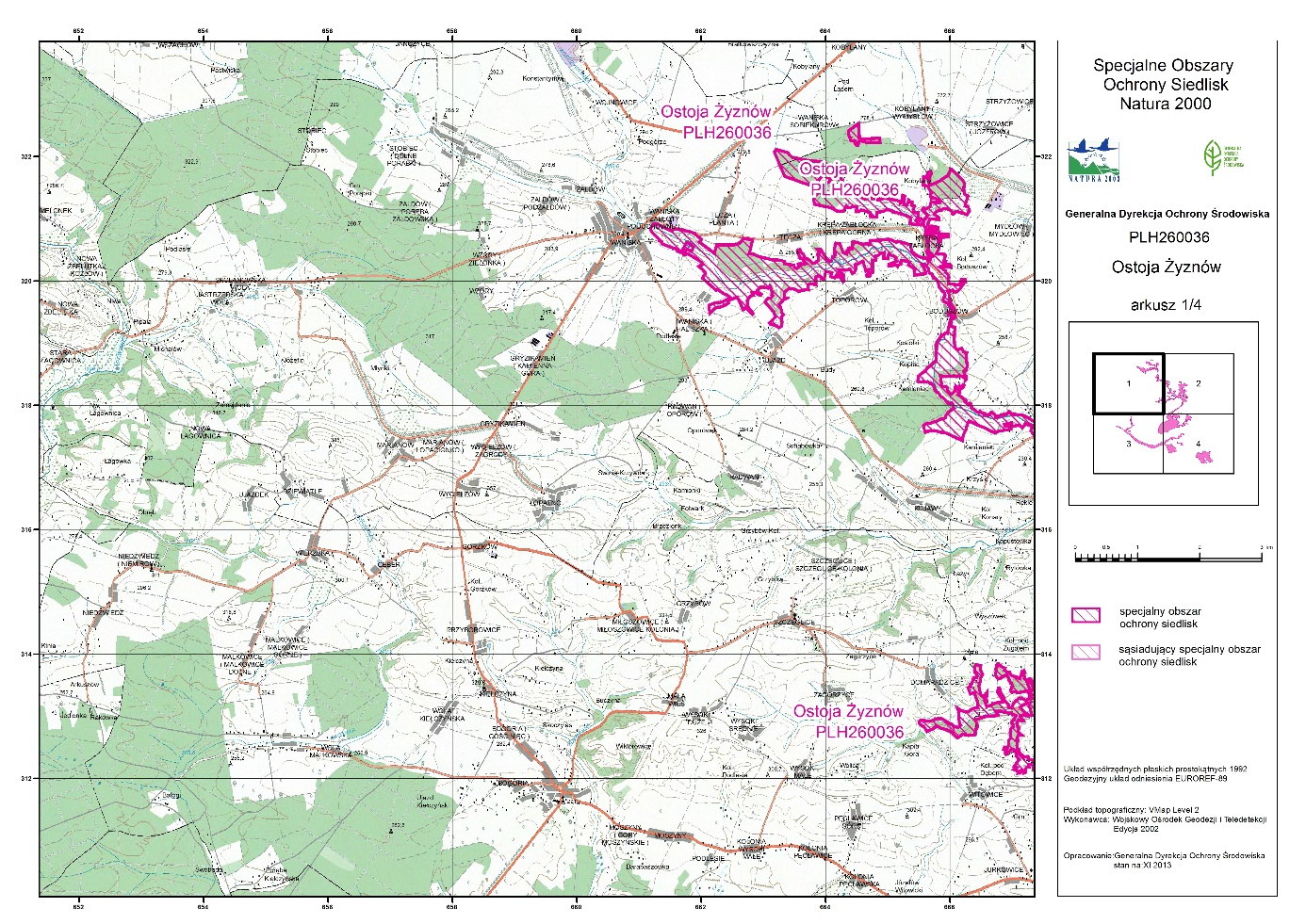 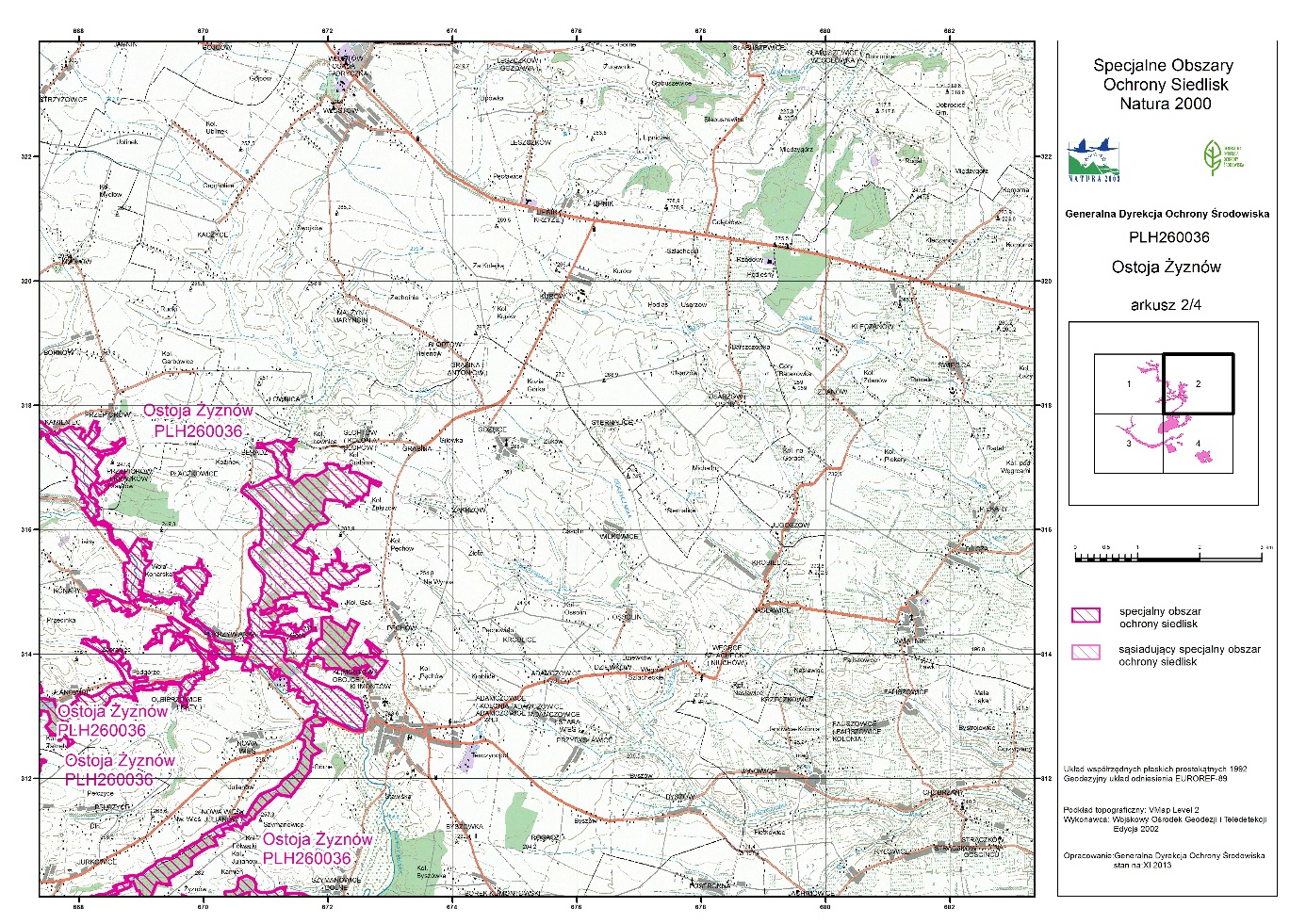 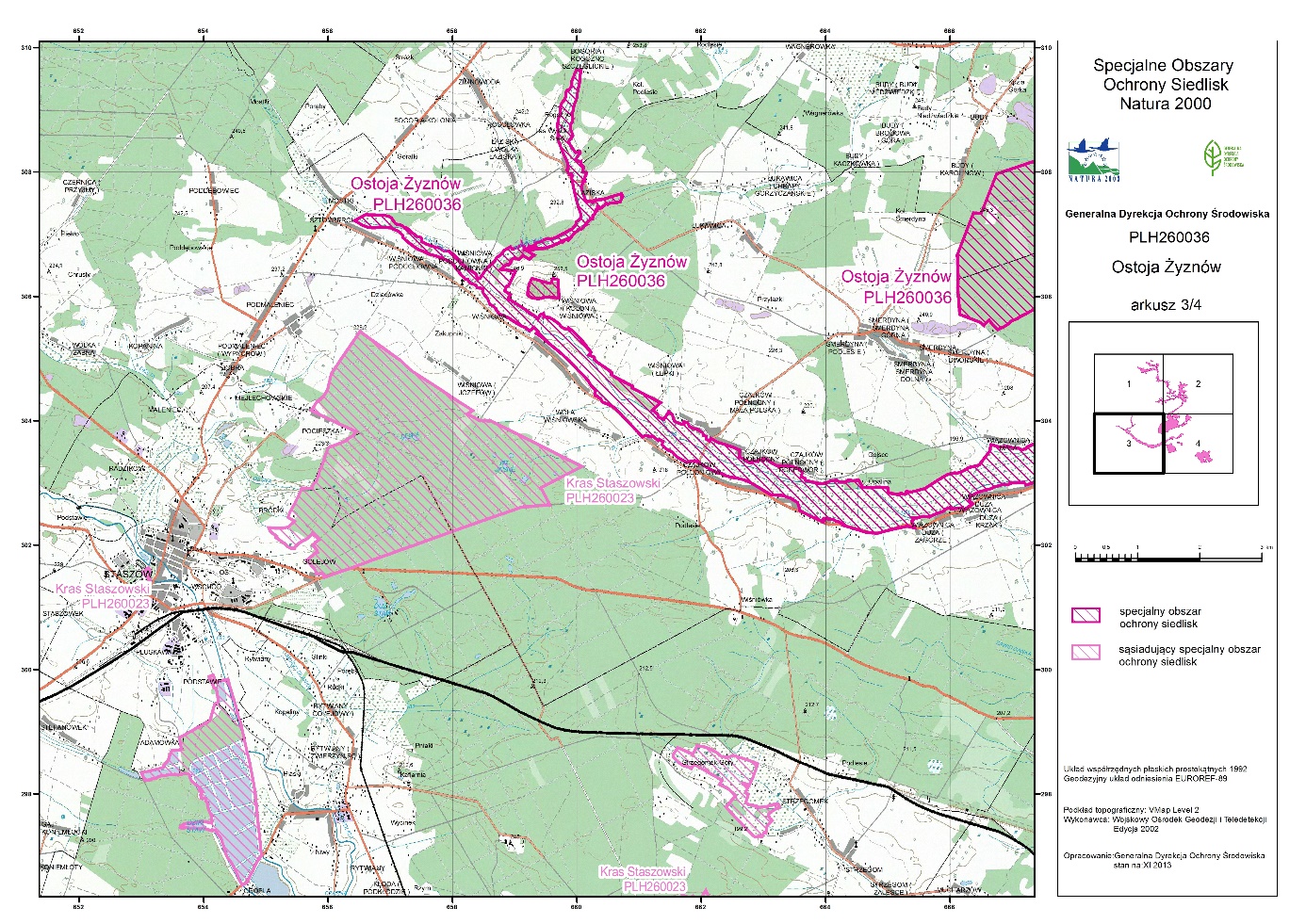 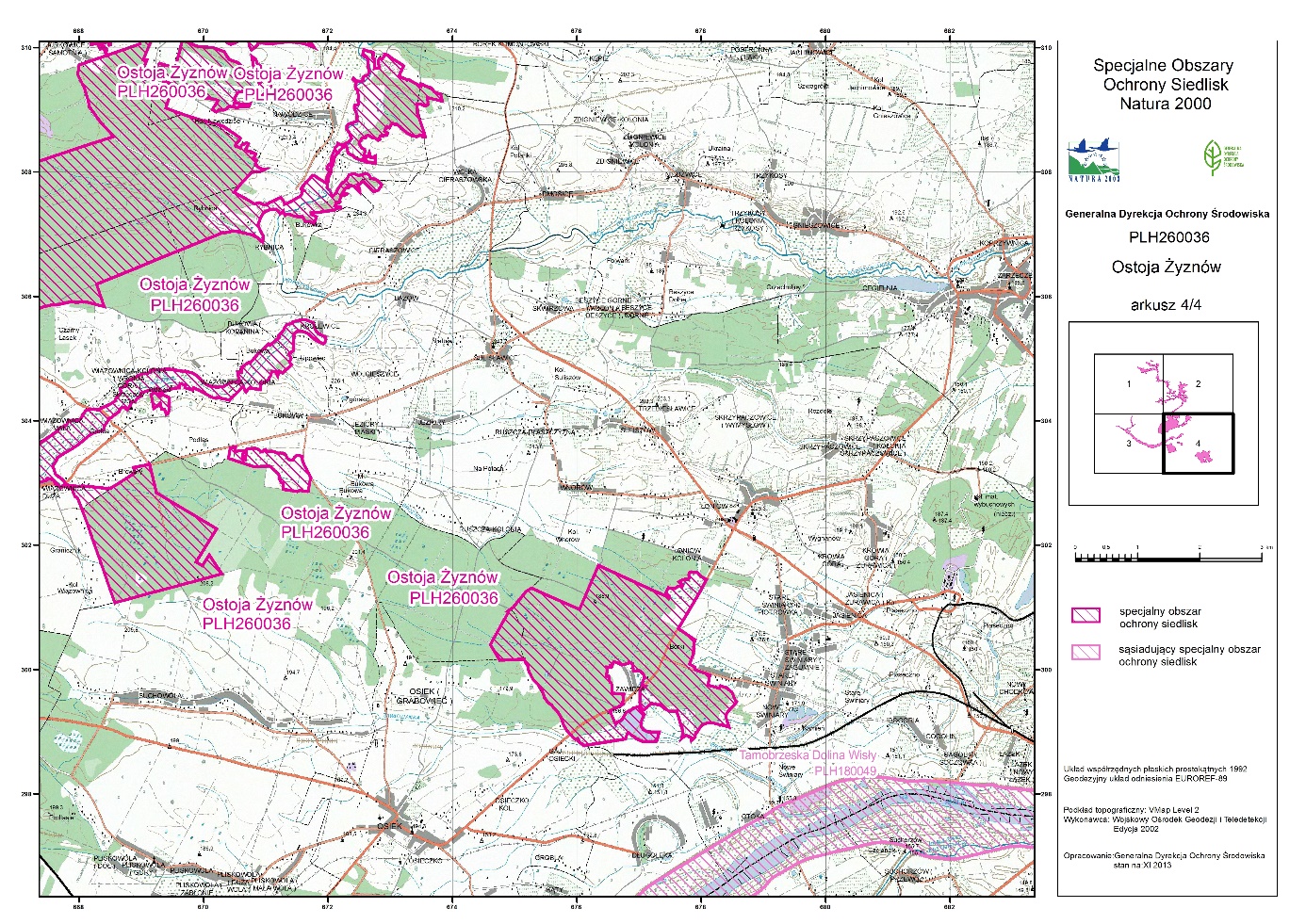 Załącznik Nr 3 do Zarządzenia Regionalnego Dyrektora Ochrony Środowiska w Kielcach z dnia ……….. 2023 r. w sprawie ustanowienia planu zadań ochronnych dla obszaru Natura 2000 Ostoja Żyznów PLH260036IDENTYFIKACJA ISTNIEJĄCYCH I POTENCJALNYCH ZAGROŻEŃ DLA ZACHOWANIA WŁAŚCIWEGO STANU OCHRONY PRZEDMIOTÓW OCHRONY W  Ob OBSZARZE NATURA 2000Załącznik Nr 4 do Zarządzenia Regionalnego Dyrektora Ochrony Środowiska w Kielcach z dnia……….. 2023 r. w sprawie ustanowienia planu zadań ochronnych dla obszaru Natura 2000 Ostoja Żyznów PLH260036CELE DZIAŁAŃ OCHRONNYCH1) Parametry/wskaźniki stanu ochrony, odrębne dla każdego siedliska lub gatunku zostały oparte na podstawie wskaźników stanu zachowania zawartych w metodyce monitoringu, o którym mowa w art. 112 ust. 2 ustawy o ochronie przyrody.2)  Stanowiska zgodnie z dokumentacją planu zadań ochronnychZałącznik Nr 5 do Zarządzenia Regionalnego Dyrektora Ochrony Środowiska w Kielcach z dnia……….. 2023 r. w sprawie ustanowienia planu zadań ochronnych dla obszaru Natura 2000 Ostoja Żyznów PLH260036DZIAŁANIA OCHRONNE ZE WSKAZANIEM PODMIOTÓW ODPOWIEDZIALNYCH ZA ICH WYKONANIEI OBSZARÓW ICH WDRAŻANIAW przypadku stwierdzenia w obszarze Natura 2000 Ostoja Żyznów PLH260036 występowania przedmiotu ochrony na działkach nie wskazanych w planie zadań ochronnych, po wykonaniu ekspertyzy przyrodniczej można realizować działania ochronne zgodne z niniejszym zarządzeniem właściwe dla stwierdzonego siedliska lub gatunku.1) w rozumieniu rozporządzenia Ministra Środowiska z dnia 17 lutego 2010 r. w sprawie sporządzania projektu planu zadań ochronnych dla obszaru Natura 2000 (Dz. U. Nr 34, poz. 186 z późn. zm.)2) Działki ewidencyjne: Agencja Restrukturyzacji i Modernizacji Rolnictwa, baza LPIS (18.07.2016 r.) LOKALIZACJA WDRAŻANIA DZIAŁAŃ OCHRONNYCH – MAPA POGLĄDOWA(ARKUSZE 1-14)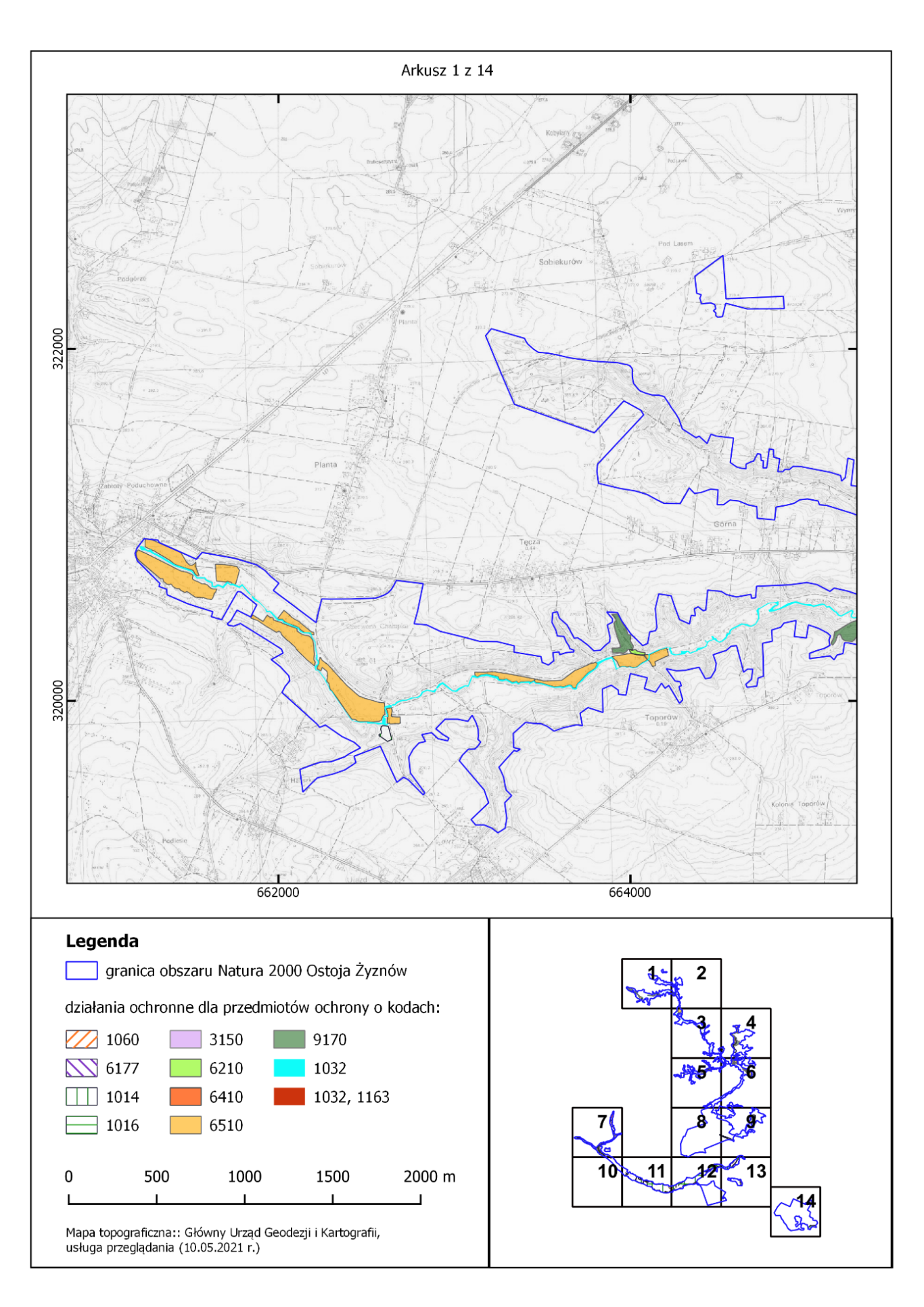 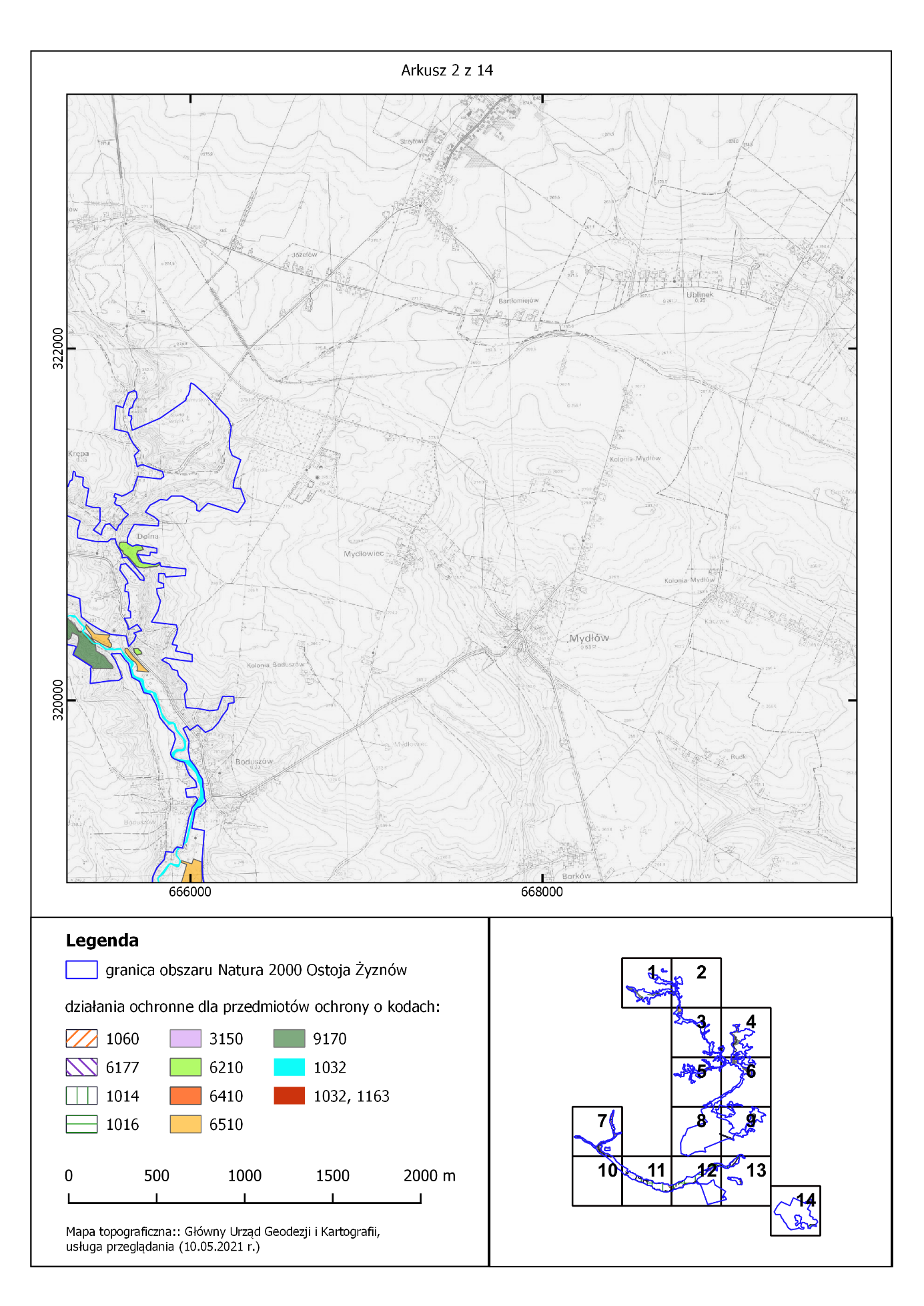 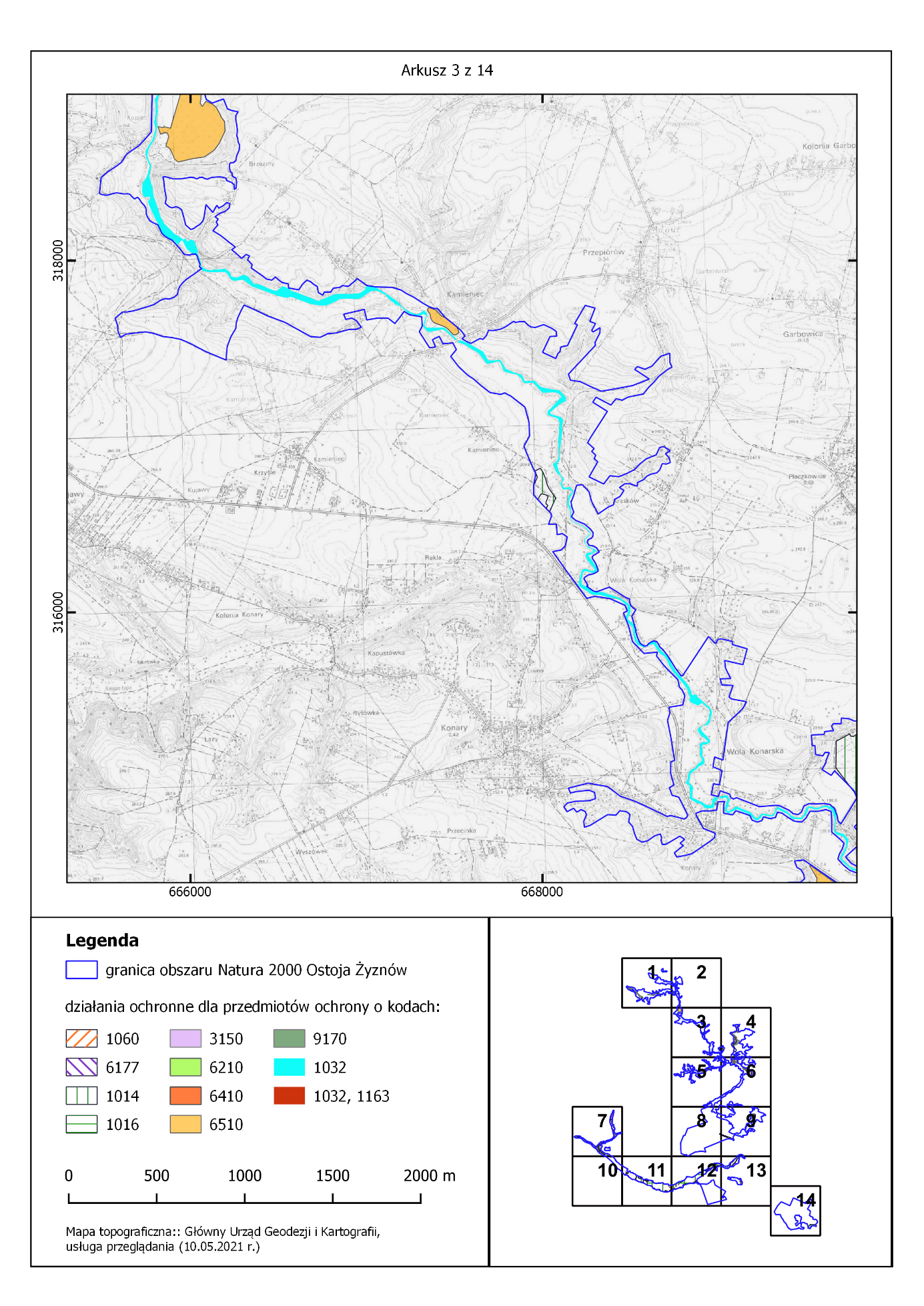 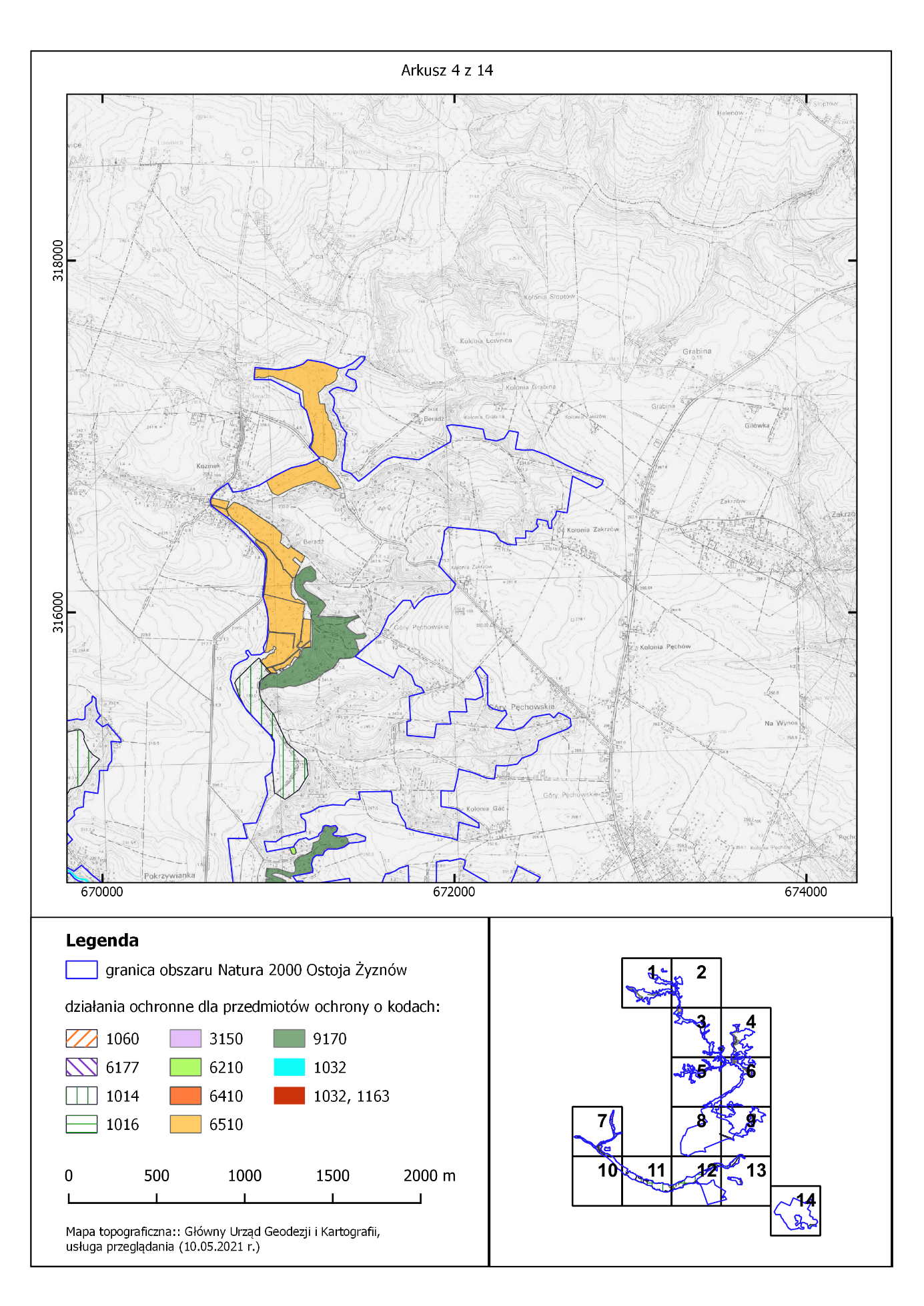 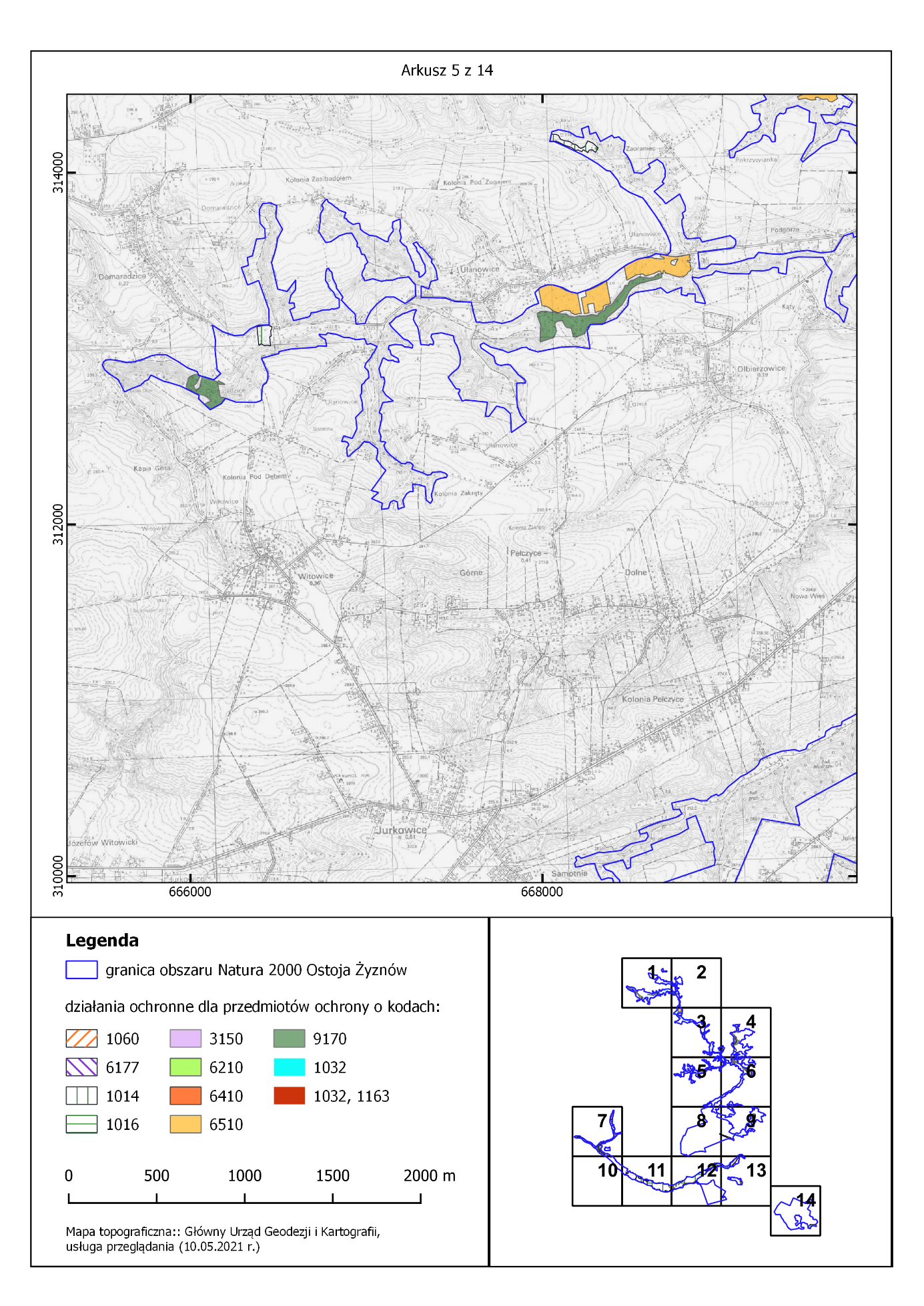 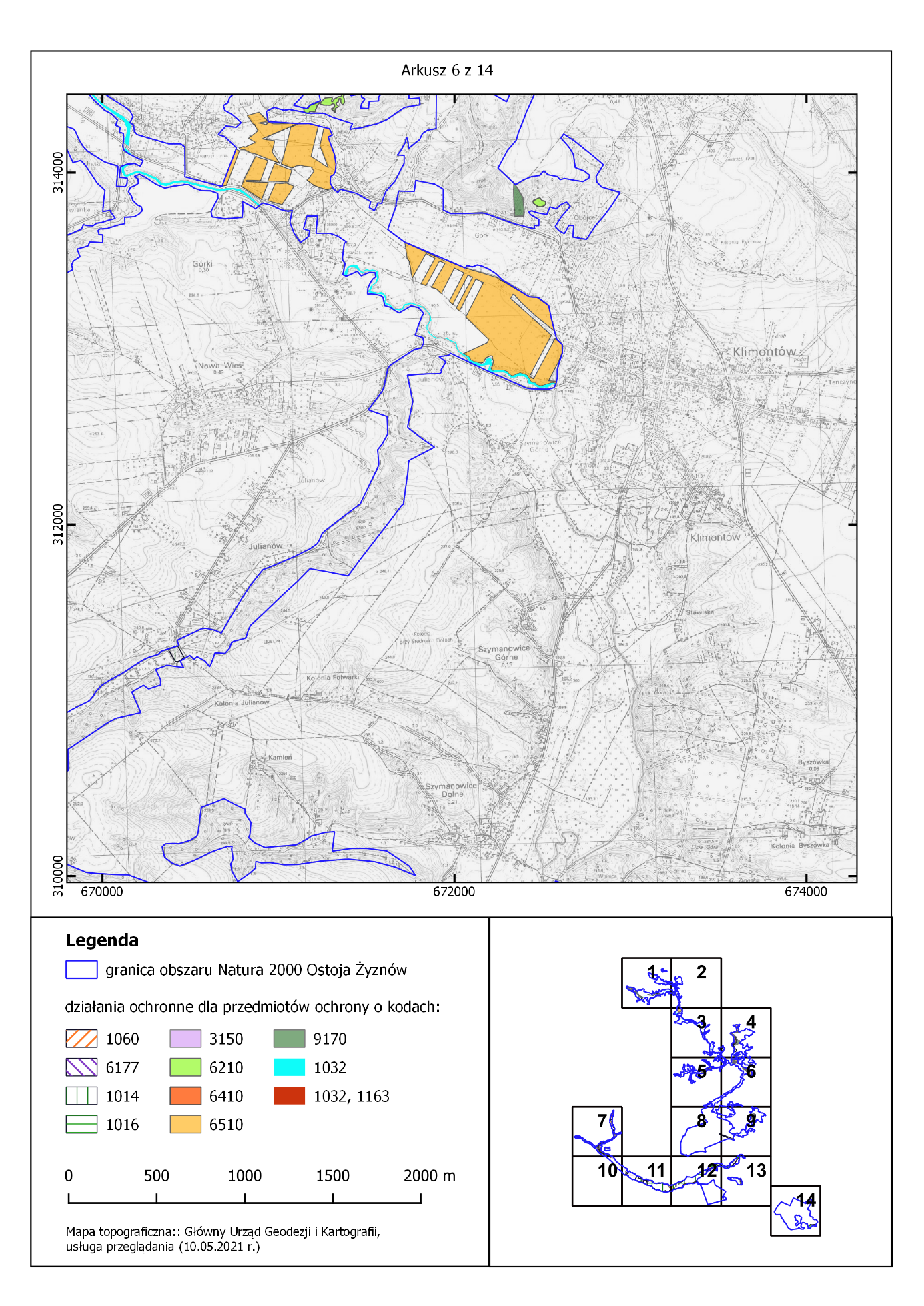 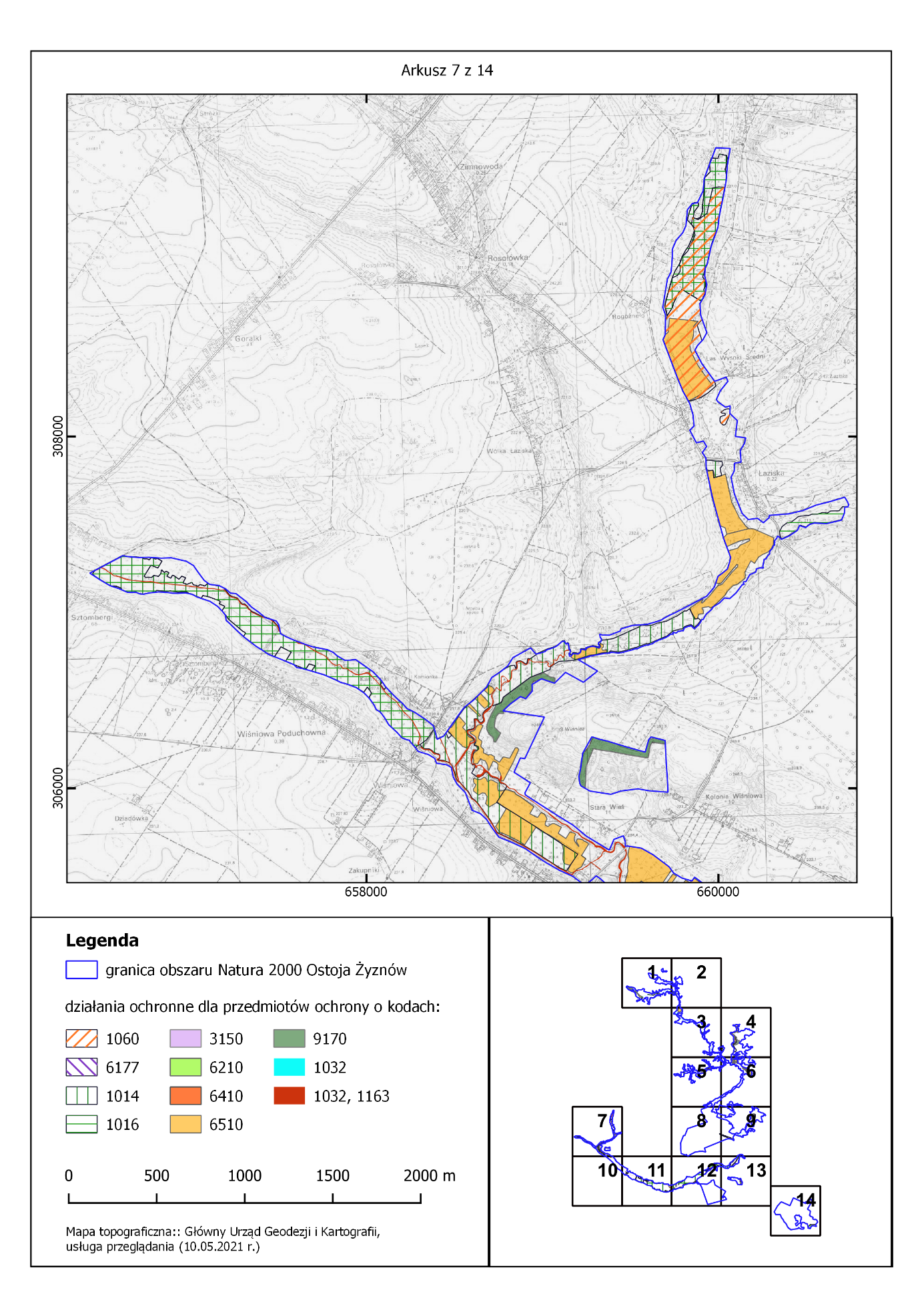 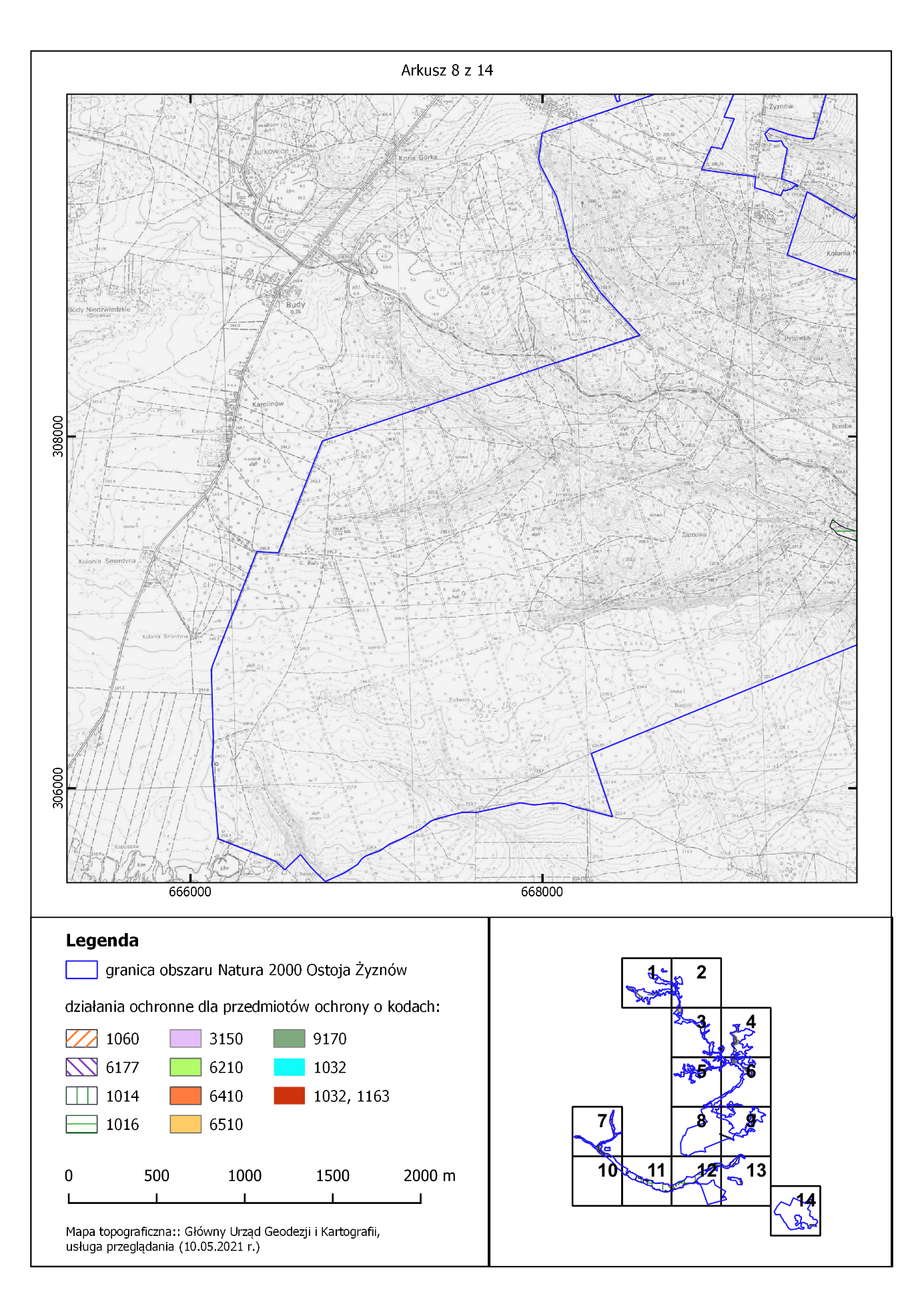 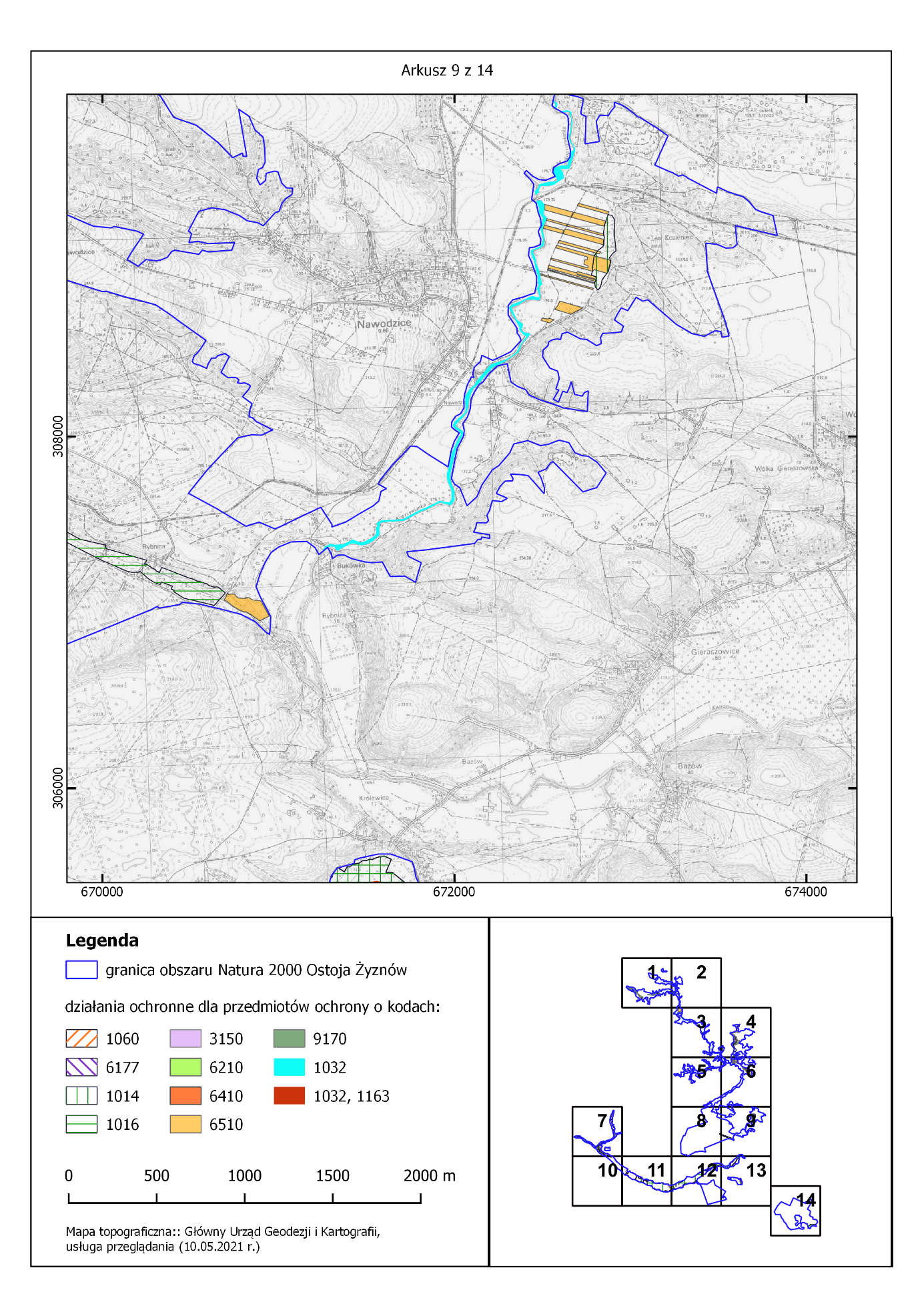 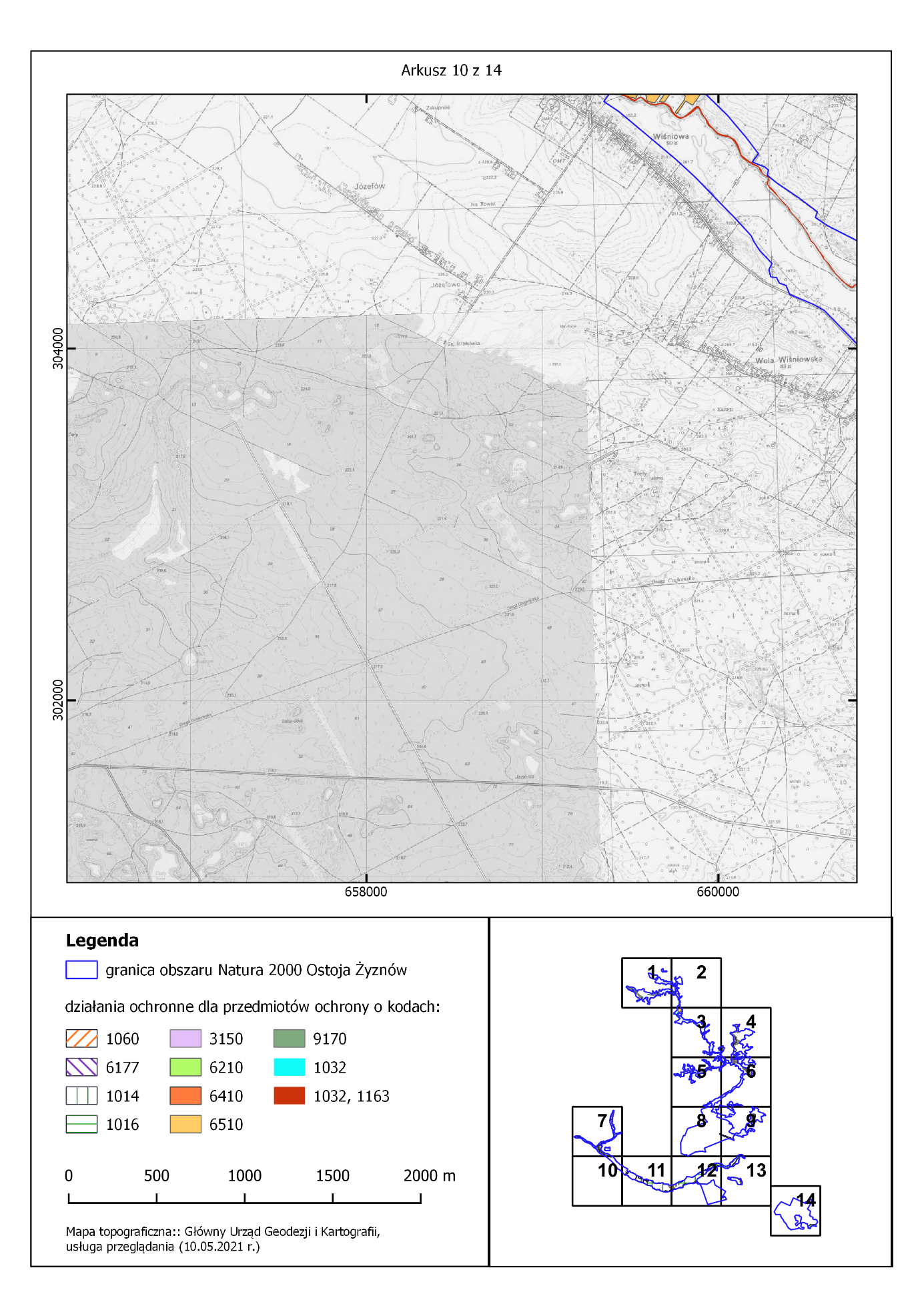 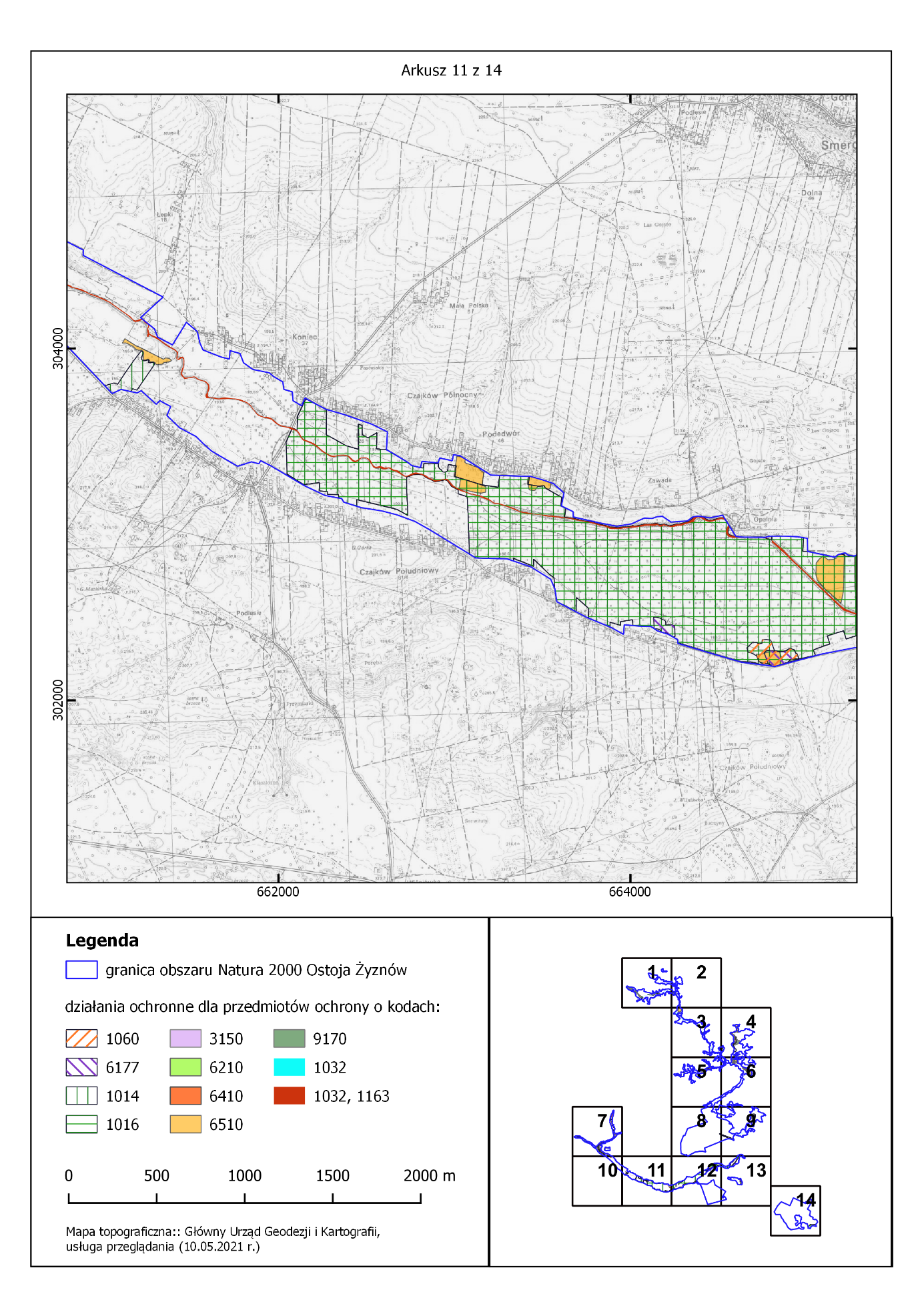 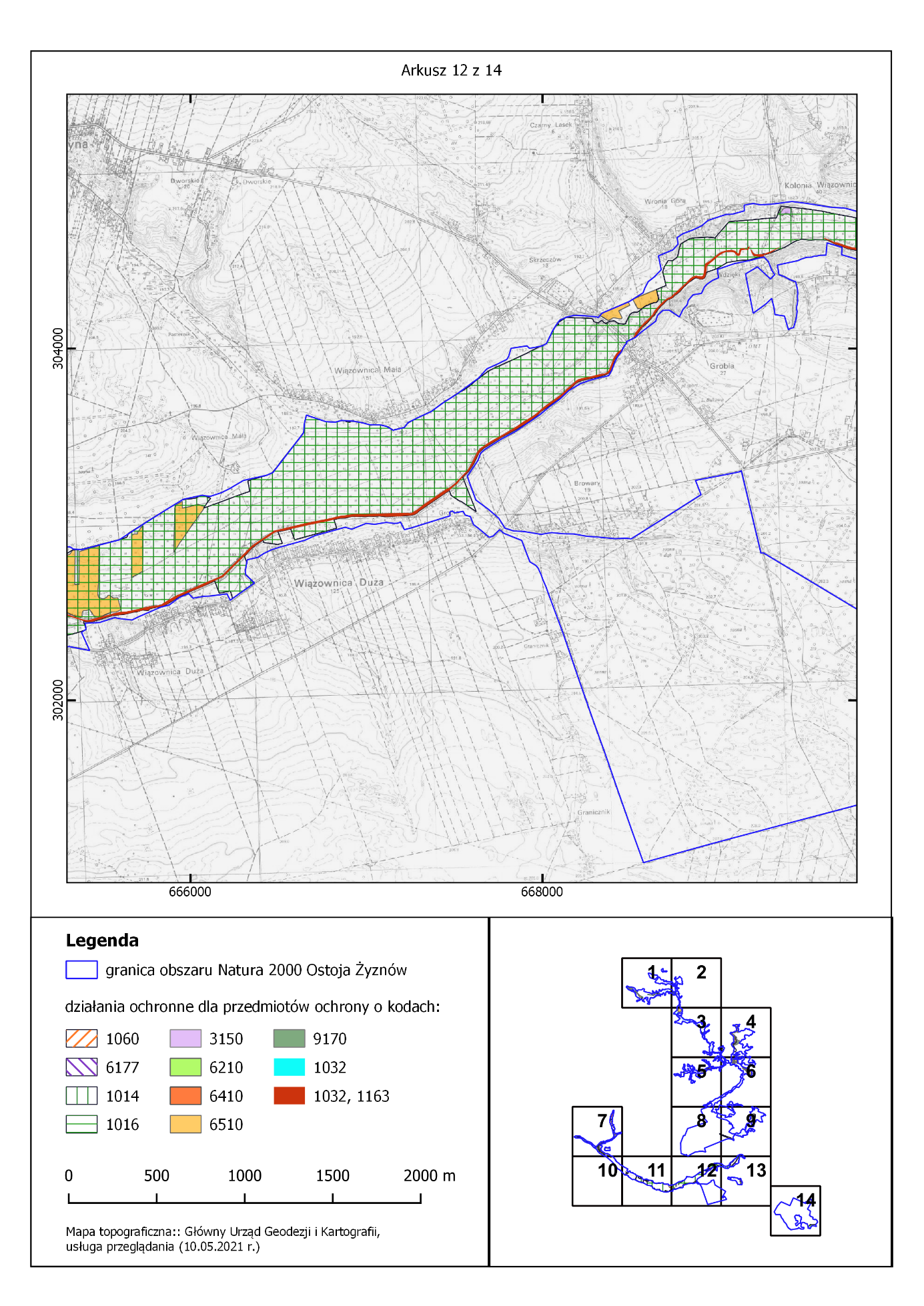 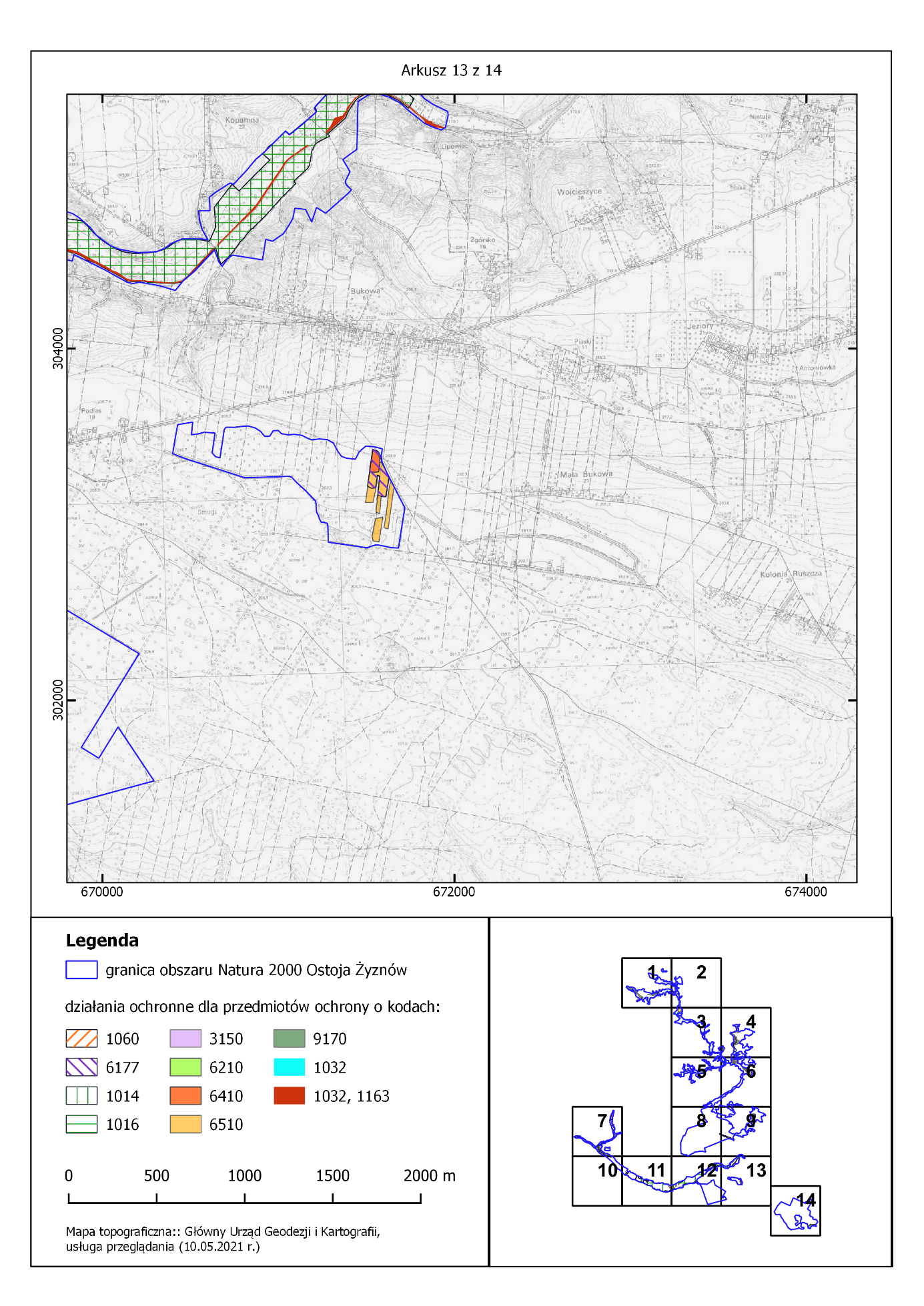 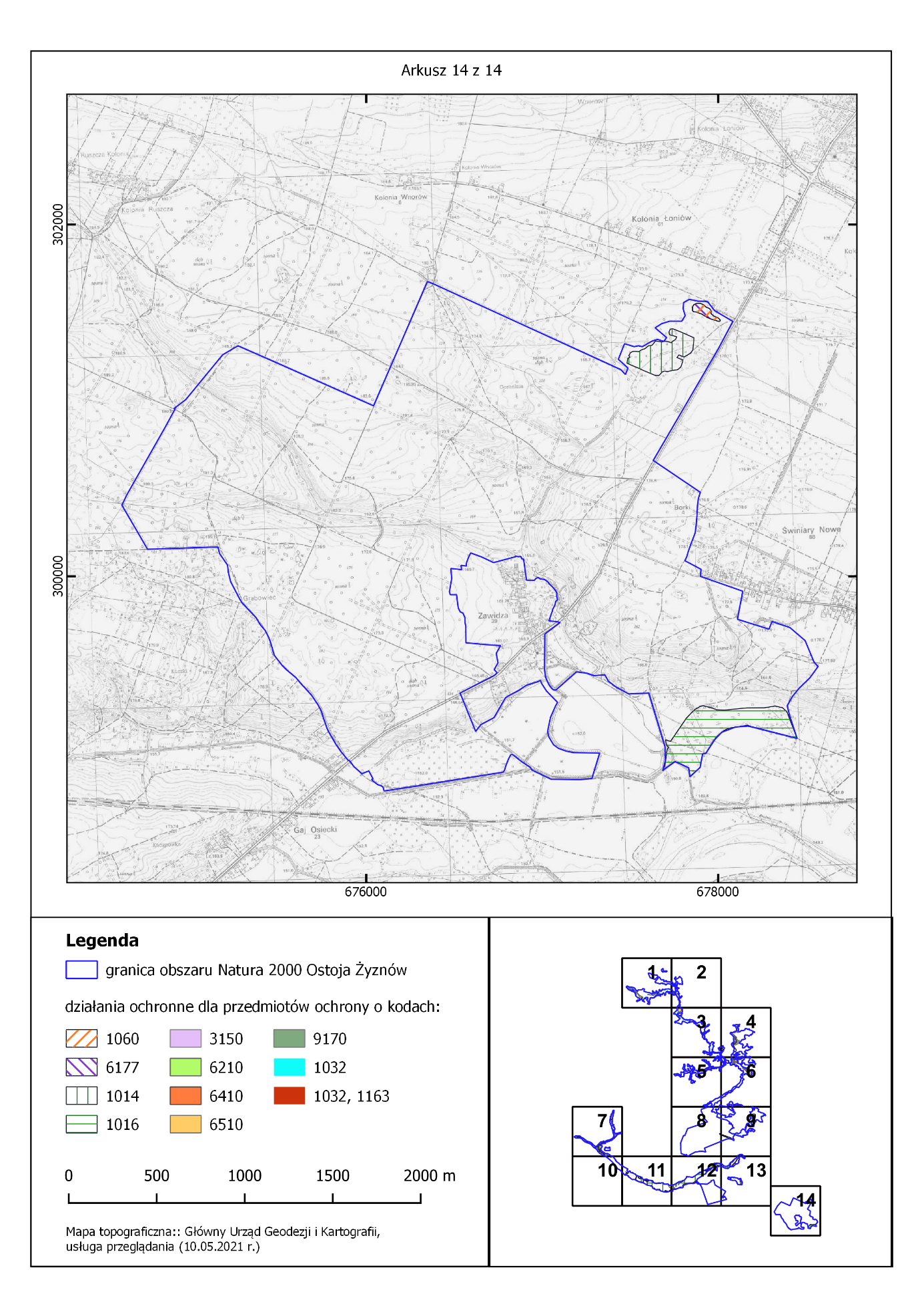 Uzasadnieniedo Zarządzenia Regionalnego Dyrektora Ochrony Środowiska w Kielcachz dnia ………………..w sprawie ustanowienia planu zadań ochronnych dla obszaru Natura 2000Ostoja Żyznów PLH260036Zgodnie z art. 28 ust. 5 ustawy z dnia 16 kwietnia 2004 roku o ochronie przyrody (Dz. U. z 2023 r., poz. 1336, z  późn. zm.) regionalny dyrektor ochrony środowiska ustanawia, w drodze aktu prawa miejscowego, w formie zarządzenia, plan zadań ochronnych dla obszaru Natura 2000. Pierwszy projekt sporządza się w terminie 6 lat  od dnia zatwierdzenia obszaru przez Komisję Europejską jako obszaru mającego znaczenia dla Wspólnoty (art. 28 ust. 1 ustawy o ochronie przyrody).Obszar Natura 2000 Ostoja Żyznów PLH260036 o powierzchni 4480,03 ha został zatwierdzony decyzją Komisji Europejskiej 2011/64/UE jako obszar mający znaczenie dla Wspólnoty (Decyzja Komisji z dnia 10 stycznia 2011 r. w sprawie przyjęcia na mocy dyrektywy Rady 92/43/EWG czwartego zaktualizowanego wykazu terenów mających znaczenie dla Wspólnoty składających się na kontynentalny region biogeograficzny (notyfikowana jako dokument nr C(2010) 9669) (Dz. U. UE. L 2011 Nr 33 poz. 146) (2011/64/UE). Minister Klimatu i Środowiska rozporządzeniem z dnia 13 kwietnia 2022 r. w sprawie specjalnego obszaru ochrony siedlisk Ostoja Żyznów PLH260036 (Dz.U. 2022 r., poz. 1150) wyznaczony  obszar Natura 2000  Ostoja Żyznów.Obszar Natura 2000 Ostoja Żyznów PLH260036 położony jest w całości na terenie woj. świętokrzyskiego, w powiecie staszowskim, sandomierskim i opatowskim i obejmuje część miasta i gminy Opatów, Osiek, Staszów,  Bogoria, Iwaniska, Klimontów, Lipnik, Łoniów. Ostoja Żyznów położona jest na gruntach prywatnych, gminnych i innej własności oraz gruntach Skarbu Państwa, w tym zarządzanym przez Państwowe Gospodarstwo Leśne Lasy Państwowe Nadleśnictwo Staszów i Nadleśnictwo Łagów, dla których obowiązują Plany Urządzenia Lasu dla zawierające zakres, o którym mowa w art. 28 ust. 10 ustawy o ochronie przyrody, dlatego też tereny te zostały wyłączone z opracowywanego dokumentu..Obszar zaprojektowano w celu zachowania we właściwym stanie ochrony następujących siedlisk przyrodniczych i gatunków zwierząt wymienionych w Załącznikach I i II Dyrektywy Rady 92/43/EWG z dnia 21 maja 1992 r. w sprawie ochrony siedlisk przyrodniczych oraz dzikiej fauny i flory (Dz. U. UE-sp. 15-2-102 ze zm.):Siedliska przyrodnicze:3150 Starorzecza i naturalne eutroficzne zbiorniki wodne ze zbiorowiskami z Nympheion, Potamion;3260 Nizinne i podgórskie rzeki ze zbiorowiskami włosieniczników Ranunculion fluitantis;6120 Ciepłolubne, śródlądowe murawy napiaskowe (Koelerion glaucae);6210 Murawy kserotermiczne (Festuco-Brometea i ciepłolubne murawy z Asplenion septentrionalis Festucion pallentis);6410 Zmiennowilgotne łąki trzęślicowe (Molinion);6510 Niżowe i górskie świeże łąki użytkowane ekstensywnie (Arrhenatherion elatioris);7110 Torfowiska wysokie z roślinnością torfotwórczą (żywe);7140 Torfowiska przejściowe i trzęsawiska (przeważnie z roślinnością Scheuchzerio-Caricetea)8210 Wapienne ściany skalne ze zbiorowiskami Patentilletalia caulescentis;9110 Kwaśne buczyny Lazulo-fagion9170 Grąd środkowoeuropejski i subkontynentalny (Galio-Carpinetum, Tilio-Carpinetum);9190 Kwaśne dąbrowy Qercetea robori-petraeae;91D0 Bory i lasy bagienne (Vaccinio uliginosi Betuletum pubescentis, Vaccinio uliginosi Pinetum, Pino mugo-Sphagnetum, Sphagno girgensohnii-Piceetum) i brzozowo-sosnowe bagienne lasy borealne*91E0  Łęgi wierzbowe, topolowe, olszowe i jesionowe (Salicetum albae, Populetum albae, Alnenion glutinoso-incanae), olsy źródliskowe;91F0 Łęgi wierzbowe, topolowe, olszowe i jesionowe (Salicetum albo-fragilis, Populetum albae, Alnenion glutinoso-incanae, olsy źródliskowe)2.  Gatunki zwierząt:1037 Trzepla zielona Ophiogomphus cecilia;1060 czerwończyk nieparek Lycaena dispar;1084 Pachnica dębowa Osmoderma eremita6177 modraszek telejus Phengaris teleius;6179 Modraszek nausitous Maculinea (Phengaris) nausithous;1014 poczwarówka zwężona Vertigo angustior;1016 Poczwarówka jajowata Vertigo moulinsiana1032 skójka gruboskorupowa Unio crassus;1163 głowacz białopłetwy Cottus gobio;   1188   Kumak nizinny Bombina bombina;1096 minóg strumieniowy Lampetra planeri.Projekt planu zadań ochronnych (zwany dalej PZO) został sporządzony z uwzględnieniem wymagań określonych w art. 28 ust. 10 ustawy o ochronie przyrody oraz zgodnie z zapisami rozporządzenia Ministra Środowiska z dnia 17 lutego 2010 roku w sprawie sporządzania projektu planu zadań ochronnych dla obszaru Natura 2000 (Dz. U. Nr 34, poz. 186 z późn. zm.) w celu utrzymania lub odtworzenia właściwego stanu przedmiotów ochrony.W celu opracowania projektu PZO zlecono opracowanie zewnętrznej firmie stosownej ekspertyzy dla obszaru Natura 2000. Ekspertyza obejmowała przeprowadzenie inwentaryzacji przyrodniczej pozwalającej uzyskać aktualną wiedzę o przedmiotach ochrony, w tym o ich występowaniu oraz stanie ochrony, przeanalizowano także potrzebę zmiany statusu przedmiotów ochrony lub poszerzenia ich listy. Dane zostały zobrazowanie w formie tekstowej oraz graficznej, w tym w systemie GIS. W celu sporządzenia projektu PZO zlecono opracowanie zewnętrznej firmie stosownej ekspertyzy dla obszaru Natura 2000. Ekspertyza obejmowała przeprowadzenie inwentaryzacji przyrodniczej pozwalającej uzyskać aktualną wiedzę o przedmiotach ochrony, w tym o ich występowaniu oraz stanie ochrony, przeanalizowano także potrzebę zmiany statusu przedmiotów ochrony lub poszerzenia ich listy. Dane zostały zobrazowane w formie tekstowej oraz graficznej, w tym w systemie GIS.  Ponadto dla przedmiotowego obszaru zlecone były również ekspertyzy polegające na uzupełnieniu stanu wiedzy w zakresie siedliska przyrodniczego 3260 Nizinne i podgórskie rzeki ze zbiorowiskami włosieniczników (Ranunculion  fluitantis) i gatunków zwierząt: 1188 Kumak nizinny Bombina bombina i 1037 Trzepla zielona Ophiogomphus cecilia.  W trakcie ww. prac terenowych wykonanych w ramach opracowywanych ekspertyz przyrodniczych dla tego obszaru oraz Planów Urządzenia Lasu dla Nadleśnictwa Staszów i Łagów zweryfikowano listę przedmiotów ochrony w obszarze podanych w Standardowym Formularzu Danych - SDF-ie i zaproponowano zmianę polegającą na usunięciu siedlisk przyrodniczych o kodach:  3260 i 6120 oraz gatunków zwierząt: 1096, 1188, 6179  i 1037. Ponadto po wykonanych inwentaryzacjach do SDF-u dodano gatunek o kodzie  5339, ale z oceną reprezentatywności D (populacja nieistotna) – wniosek z dnia 25 maja 2021 r. Wniosek obejmował również propozycję usunięcia siedliska o kodzie 6120, ale zmiana nie została zaakceptowany. Wniosek w tym zakresie oraz pozostałych siedlisk i gatunków wskazanych do usunięcia zostanie złożony do Generalnej Dyrekcji Ochrony Środowiska. W toku prac nad projektem planu zadań ochronnych zweryfikowana została wielkość powierzchni zajmowanej przez poszczególne siedliska w oparciu o aktualny stan oraz dokładne pomiary. Dokonano analizy stanu zachowania każdego przedmiotu ochrony obszaru Natura 2000, zidentyfikowano i przeanalizowano zagrożenia oraz zdefiniowano cele do osiągnięcia w dalekosiężnej perspektywie czasowej. Przeanalizowano również opis obszaru, wartość przyrodniczą i znaczenie. Ustalono, że nadrzędnym celem jest utrzymanie i tam gdzie jest to właściwe poprawa stanu ochrony przedmiotów ochrony. Zaplanowano również monitoring stanu przedmiotów ochrony oraz monitoring realizacji celów działań ochronnych. Przy określaniu celów posłużono się wskaźnikami określonymi w metodyce monitoringu przygotowanej przez GIOŚ dla poszczególnych siedlisk przyrodniczych i gatunków. Dla żadnego z siedlisk przyrodniczych nie zastosowano wskaźnika polegającego na ocenie powierzchni siedliska na stanowisku ponieważ w obszarze występuje kilka/kilkanaście stanowisk. Przyjęto jednak wskaźnik pozwalający zaobserwować zmiany w łącznej powierzchni siedliska w obszarze tj. powierzchnia danego siedliska w obszarze. Ponieważ nie jest to wskaźnik przyjęty do celów państwowego monitoringu nie określono jego wartości w skali FV, U1, U2. Brak jest też danych pozwalających ocenić powierzchnię siedliska w obszarze Natura 2000 w tej skali. Ponadto do określenia celów nie wykorzystano wskaźnika:„Liczba gatunków storczykowatych” dla siedliska 6210 Murawy kserotermiczne (Festuco-Brometea i ciepłolubne murawy z Asplenion septentrionalis Festucion pallentis) ponieważ jest poza zasięgiem występowania muraw z gatunkami storczyków.„Roślinność” dla gatunku 1016 Poczwarówka jajowata (Vertigo moulinsiana) wskaźnik nie został oceniony ze względu na fakt, iż na znalezionych w granicach obszaru stanowiskach gatunek ten  nie był objęty monitoringiem, dlatego pierwszy rok badań służy za stan wyjściowy i wskaźnik ten nie podlega waloryzacji.W przypadku gatunku 1060 Czerwończyk nieparek Lycaena dispar nie określono celów szczegółowych z uwagi na brak metodyki w tym zakresie, wskaźniki stanu populacji i siedliska określa się w skali regionu biogeograficznego. Dodatkowo na 2 stanowiskach skójki gruboskorupowej Unio crassus brak danych w zakresie wskaźnika „Stan ekologiczny wód”. Na terenie obszaru Natura 2000 położonego na gruntach będących w zarządzie Państwowego Gospodarstwa Leśnego Lasy Państwowe występują następujące siedliska przyrodnicze i gatunki zwierząt: 6410, 7140, 9170, 9190, 91D0, *91E0 i 91F0 oraz gatunki zwierząt: 1060, 1084, 1014 i 1016.Na potrzeby opracowania projektu PZO przeanalizowano wiele dokumentów, szczególną uwagę poświęcono dokumentom planistycznym – studiom uwarunkowań i kierunków zagospodarowania przestrzennego oraz miejscowym planom zagospodarowania przestrzennego. Nie stwierdzono potrzeby wskazania zmian do ww. dokumentów planistycznych. Z uwagi na przeprowadzoną inwentaryzację oraz wyniki prac terenowych 
i kameralnych a także zaproponowane działania nie stwierdzono potrzeby sporządzania planu ochrony dla tego obszaru Natura 2000. W trakcie opracowywania projektu PZO dla obszaru Natura 2000, w związku z wystąpieniem stanu epidemii COVID-19 wymóg, o którym mowa w art. 28 ust. 3 ustawy o ochronie przyrody tj. umożliwienie zainteresowanym osobom i podmiotom prowadzącym działalność w obrębie siedlisk przyrodniczych i siedlisk gatunków, dla których ochrony wyznaczono obszar Natura 2000, udziału w pracach związanych ze sporządzaniem projektu dokumentu zapewniony został za pośrednictwem serwisu RDOŚ w Kielcach gdzie umieszczano dokumentacje z poszczególnych etapów opracowywania PZO. Informacja  o wyłożonych dokumentach została przekazana do gmin objętych projektem PZO. Ustanowienie PZO poprzedzone jest przeprowadzeniem postępowania z udziałem społeczeństwa. W Biuletynie Informacji Publicznej i w siedzibie Regionalnej Dyrekcji Ochrony Środowiska w Kielcach (na tablicy ogłoszeń) oraz w Gazecie Echo Dnia o zasięgu wojewódzkim (wydanie z dnia 13.12.2023 r.) ukazało się obwieszczenie Regionalnego Dyrektora Ochrony Środowiska w Kielcach z dnia 12.12.2023 r. o możliwości składania uwag i wniosków do projektu planu zadań ochronnych dla przedmiotowego obszaru Natura 2000 w terminie od 18.12.2023 r. do 08.01.2024 r. Obwieszczenie zostało również przekazane w celu jego upublicznienia m.in. do właściwych terytorialnie Urzędów Gmin. Zgłaszanie uwag i wniosków możliwe było w formie ustnej do protokołu lub poprzez wysłanie listu pocztą tradycyjną lub epuapem, pocztą e-mail pod wskazany w ww. obwieszczeniu adres. Na etapie konsultacji społecznych do projektu planu zadań ochronnych dla obszaru Natura 2000  wpłynęły następujące uwagi:Projekt zarządzenia został na podstawie art. 97 ust. 3 ustawy z dnia 16 kwietnia 2004 r. o ochronie przyrody (Dz. U. 2022 r. poz. 916 z późn. zm.) oraz § 3 Zarządzenia Nr …… Regionalnego Dyrektora Ochrony Środowiska z dnia …….. w sprawie powołania Regionalnej Rady Ochrony Przyrody w Kielcach zaopiniowany pozytywnie przez  Regionalną Radę Ochrony Przyrody 
w dniu …….Projekt zarządzenia został na podstawie art. 59 ust. 2 ustawy z dnia 23 stycznia 2009 roku o wojewodzie i administracji rządowej w województwie (tj. Dz. U. 2023, poz. 190), uzgodniony przez Wojewodę Świętokrzyskiego w dniu …Ocena skutków regulacji:1. Cel wprowadzenia zarządzenia.Celem wprowadzenia regulacji jest wypełnienie delegacji ustawowej zawartej w art. 28 ust. 5 ustawy z dnia 16 kwietnia 2004 r. o ochronie przyrody (Dz. U. z 2023 r., poz. 1336 z późn. zm.).2. Podmioty, na które oddziałuje akt normatywny.Zarządzenie będzie bezpośrednio oddziaływać na Regionalną Dyrekcję Ochrony Środowiska w Kielcach a także właścicieli i zarządców terenu, na którym znajduje się obszar Natura 2000.3. Konsultacje społeczne.W opiniowaniu i konsultowaniu zarządzenia w sprawie ustanowienia planu zadań ochronnych uczestniczyli członkowie Zespołu Lokalnej Współpracy oraz społeczeństwo, na zasadach określonych w ustawie z dnia 3 października 2008 r. o udostępnianiu informacji o środowisku      i jego ochronie, udziale społeczeństwa w ochronie środowiska oraz o ocenach oddziaływania na środowisko (t.j. Dz. U. z 2023 r., poz. 1094, z późn. zm.) oraz art. 28 ust. 3 ustawy z dnia 16 kwietnia 2004 r. o ochronie przyrody.4. Wpływ regulacji na sektor finansów publicznych, w tym budżet państwa i budżety jednostek samorządu terytorialnego.Realizacja działań ochronnych zawartych w niniejszym akcie prawnym będzie finansowana m.in. ze środków budżetu państwa w tym w części, której dysponentem jest sprawujący nadzór nad obszarem Natura 2000. Nie wyklucza się możliwości wykorzystania innych źródeł finansowania. Szacuje się, że potencjalny koszt realizacji wszystkich działań ochronnych zawartych w niniejszym planie w okresie 10 lat wyniesie łącznie około 6 000 000,00 zł. Koszt działań z zakresu monitoringu działań ochronnych i monitoringu stanu siedlisk szacunkowo wyniesie około 300 000,00 oraz uzupełnienia stanu wiedzy – 20 000,00 zł.5. Wpływ regulacji na rynek pracy.Zarządzenie nie będzie miało wpływu na rynek pracy.6. Wpływ regulacji na konkurencyjność wewnętrzną i zewnętrzną gospodarki.Zarządzenie nie będzie miało wpływu na konkurencyjność wewnętrzną i zewnętrzną gospodarki.7. Wpływ regulacji na sytuację i rozwój regionów.Zarządzenie nie będzie miało wpływu na sytuację i rozwój regionów.8. Ocena pod względem zgodności prawem Unii Europejskiej.Zarządzenie nie narusza zapisów zawartych w:„Dyrektywie Siedliskowej” - Dyrektywie Rady 79/43 z dnia 21 maja 1992 roku w sprawie ochrony siedlisk przyrodniczych oraz dzikiej flory i fauny;„Dyrektywie Ptasiej” - Dyrektywie Parlamentu Europejskiego i Rady 2009/147/WE z dnia 30 listopada 2009 r. w sprawie ochrony dzikiego ptactwa.Lp. XY1301175,05677446,90Część 12301147,45677473,18Część 13301184,04677487,65Część 14301233,67677432,80Część 15301322,47677468,06Część 16301305,50677522,91Część 17301310,72677546,41Część 18301305,50677568,62Część 19301336,84677623,46Część 110301347,28677654,81Część 111301335,53677691,37Część 112301357,73677707,04Część 113301412,58677641,75Część 114301436,09677678,31Część 115301450,45677724,02Część 116301450,45677767,11Część 117301450,45677793,23Część 118301481,79677812,82Część 119301520,97677801,07Część 120301556,23677803,68Część 121301574,51677836,33Część 122301564,07677885,95Część 123301563,70677929,38Część 124301557,11677943,65Część 125301510,71677979,48Część 126301449,22678083,57Część 127301293,02678001,08Część 128300658,78677631,11Część 129300658,64677631,03Część 130300650,40677643,31Część 131300565,35677768,82Część 132300508,44677853,12Część 133300507,19677854,97Część 134300494,18677874,25Część 135300478,51677897,46Część 136300477,72677898,63Część 137300477,14677899,48Część 138300471,56677896,63Część 139300443,37677888,19Część 140300431,31677886,33Część 141300423,43677885,12Część 142300422,11677884,91Część 143300404,04677882,74Część 144300381,68677881,62Część 145300380,68677881,57Część 146300380,60677881,57Część 147300374,39677881,25Część 148300342,68677879,66Część 149300337,61677879,19Część 150300289,90677874,70Część 151300246,25677869,44Część 152300178,55677843,46Część 153300176,66677842,80Część 154300140,83677830,17Część 155300130,19677827,19Część 156300113,31677822,48Część 157300112,01677822,11Część 158300111,89677822,08Część 159300094,22677813,72Część 160300088,84677810,45Część 161300039,87677902,79Część 162299999,50677899,28Część 163299915,26678139,73Część 164299755,54678109,89Część 165299699,38678288,91Część 166299743,26678306,46Część 167299708,16678408,26Część 168299634,44678494,26Część 169299511,58678545,16Część 170299487,01678567,97Część 171299423,83678522,34Część 172299362,40678459,16Część 173299316,77678422,30Część 174299264,12678392,46Część 175299207,95678406,50Część 176299078,07678448,63Część 177299092,11678395,97Część 178299132,48678236,26Część 179299148,28678169,57Część 180299143,01678099,36Część 181299113,18678020,38Część 182299072,81677981,77Część 183298992,07677929,12Część 184298990,32677911,56Część 185298913,09677897,52Część 186298860,44677839,61Część 187298911,34677832,58Część 188298946,44677755,36Część 189298906,07677697,44Część 190298894,92677684,96Część 191298953,48677700,24Część 192299030,41677698,04Część 193299335,93677605,72Część 194299331,53677491,43Część 195299369,15677421,38Część 196299403,19677376,62Część 197299439,80677356,06Część 198299434,82677293,33Część 199299448,03677258,44Część 1100299456,82677194,70Część 1101299353,51677078,21Część 1102299353,62677077,90Część 1103299353,51677077,97Część 1104299353,63677064,53Część 1105299363,82677052,95Część 1106299380,04677040,44Część 1107299402,74677029,32Część 1108299423,88677020,08Część 1109299470,10677013,18Część 1110299671,68677015,07Część 1111299737,33677102,57Część 1112299741,88677084,32Część 1113299746,16677038,39Część 1114299781,77677050,22Część 1115299799,62677057,21Część 1116299810,94677059,29Część 1117299837,31677072,81Część 1118299857,65677077,52Część 1119299866,10677087,31Część 1120299885,20677082,52Część 1121299905,68677083,66Część 1122299918,34677075,67Część 1123299939,23677059,00Część 1124299958,23677038,24Część 1125299964,25677036,39Część 1126299982,18677013,16Część 1127299982,06677009,59Część 1128299986,18676986,73Część 1129299992,86676977,69Część 1130299989,36676966,04Część 1131299977,18676955,55Część 1132299978,03676910,83Część 1133300096,91676894,53Część 1134300100,10676883,49Część 1135300109,57676881,32Część 1136300113,38676875,36Część 1137300111,56676864,42Część 1138300114,76676848,24Część 1139300110,73676846,76Część 1140300077,75676723,74Część 1141300110,22676655,23Część 1142300132,68676593,77Część 1143300106,09676580,67Część 1144300076,49676569,78Część 1145300058,57676568,76Część 1146300061,98676538,79Część 1147300037,86676542,24Część 1148300044,15676480,48Część 1149299989,15676486,21Część 1150299956,61676480,53Część 1151299912,18676472,80Część 1152299895,46676477,32Część 1153299895,30676513,74Część 1154299866,35676516,89Część 1155299820,02676523,25Część 1156299798,10676533,62Część 1157299790,21676549,96Część 1158299765,27676560,62Część 1159299734,59676561,78Część 1160299717,87676565,80Część 1161299621,90676566,68Część 1162299609,04676708,79Część 1163299606,10676763,50Część 1164299561,63676738,88Część 1165299508,49676748,97Część 1166299469,60676727,28Część 1167299451,12676744,02Część 1168299435,74676727,17Część 1169299410,98676679,31Część 1170299395,45676648,36Część 1171299335,70676532,40Część 1172299322,25676539,38Część 1173299219,74676580,81Część 1174299118,01676621,92Część 1175299157,04676651,90Część 1176299196,30676725,90Część 1177299310,02676792,06Część 1178299325,15676817,52Część 1179299351,98676868,42Część 1180299380,30676910,36Część 1181299401,49676977,13Część 1182299408,28676990,55Część 1183299391,16676996,43Część 1184299348,07677024,22Część 1185299283,16677087,41Część 1186299263,11677075,98Część 1187299198,02677047,40Część 1188299135,58677034,17Część 1189299116,00677031,00Część 1190299087,42677037,35Część 1191299042,45677064,34Część 1192299021,81677092,38Część 1193299006,46677134,19Część 1194298997,47677176,52Część 1195298996,41677233,14Część 1196298994,82677326,27Część 1197298850,36677282,88Część 1198298844,01677215,68Część 1199298845,59677095,56Część 1200298846,12677050,58Część 1201298899,04676941,57Część 1202298912,80676933,10Część 1203298947,20676881,77Część 1204298986,35676832,03Część 1205298985,82676821,45Część 1206298961,48676808,75Część 1207298919,68676792,34Część 1208298898,51676786,52Część 1209298886,34676778,58Część 1210298839,24676484,90Część 1211298805,38676274,29Część 1212298779,45676101,25Część 1213298789,50676099,13Część 1214298801,67676095,43Część 1215298809,61676084,32Część 1216298814,37676066,85Część 1217298830,25676045,69Część 1218298841,36676032,46Część 1219298845,59676031,40Część 1220298847,18676039,34Część 1221298893,22676015,00Część 1222298877,87675975,31Część 1223298918,09675929,80Część 1224298945,49675910,17Część 1225298947,11675910,32Część 1226298955,11675896,39Część 1227298963,39675889,52Część 1228298986,51675870,33Część 1229299004,15675855,69Część 1230299044,81675827,47Część 1231299090,04675801,23Część 1232299112,35675788,28Część 1233299114,50675787,03Część 1234299115,03675786,72Część 1235299118,46675784,73Część 1236299136,99675776,62Część 1237299179,59675761,92Część 1238299234,91675744,05Część 1239299270,05675725,37Część 1240299324,20675688,94Część 1241299358,75675657,43Część 1242299359,70675656,55Część 1243299399,48675620,27Część 1244299422,34675601,95Część 1245299468,29675547,06Część 1246299492,77675522,48Część 1247299550,20675478,05Część 1248299617,90675458,25Część 1249299620,19675457,58Część 1250299624,87675456,22Część 1251299656,43675444,07Część 1252299684,03675429,97Część 1253299693,27675424,86Część 1254299711,48675409,15Część 1255299716,27675405,02Część 1256299722,42675399,72Część 1257299724,32675398,08Część 1258299765,75675373,04Część 1259299839,79675302,81Część 1260299845,13675297,75Część 1261299866,76675283,14Część 1262299970,02675229,26Część 1263300022,62675216,40Część 1264300044,99675214,01Część 1265300048,45675213,64Część 1266300063,25675212,05Część 1267300128,73675167,06Część 1268300166,31675157,18Część 1269300166,28675155,14Część 1270300165,61675112,40Część 1271300163,40675048,56Część 1272300160,23674957,06Część 1273300153,54674757,54Część 1274300404,14674611,48Część 1275300463,01674639,50Część 1276300744,00674798,72Część 1277300850,21674858,91Część 1278300950,83674913,63Część 1279300953,66674907,27Część 1280301004,48674974,49Część 1281301259,27675183,97Część 1282301310,58675270,92Część 1283301216,89675484,70Część 1284300969,34676041,53Część 1285301675,80676348,12Część 1286301660,25676386,92Część 1287301474,26676793,22Część 1288301267,40677245,16Część 1289301175,05677446,90Część 1290303581,69670512,59Część 2291303510,27670505,41Część 2292303514,31670541,74Część 2293303523,83670578,25Część 2294303519,60670639,11Część 2295303406,36670623,23Część 2296303384,66670642,81Część 2297303378,31670667,68Część 2298303539,71670692,03Część 2299303552,41670702,08Część 2300303551,88670750,23Część 2301303556,64670784,63Część 2302303559,82670827,49Część 2303303548,18670868,77Część 2304303528,60670898,40Część 2305303500,55670922,21Część 2306303501,61670950,26Część 2307303532,83670970,37Część 2308303533,89670998,94Część 2309303515,90671016,93Część 2310303509,02671055,03Część 2311303512,19671088,90Część 2312303506,37671133,35Część 2313303491,03671162,46Część 2314303480,44671188,91Część 2315303485,73671230,72Część 2316303482,03671277,28Część 2317303462,45671312,21Część 2318303414,30671338,14Część 2319303387,31671357,72Część 2320303376,20671386,82Część 2321303370,91671437,09Część 2322303412,71671458,79Część 2323303445,52671496,36Część 2324303441,28671545,57Część 2325303429,64671590,02Część 2326303389,43671584,20Część 2327303357,68671587,38Część 2328303287,83671619,13Część 2329303096,27671717,55Część 2330303095,21671717,49Część 2331303094,86671717,09Część 2332303075,08671714,95Część 2333302961,99671696,68Część 2334302926,57671691,54Część 2335302865,46671681,26Część 2336302867,74671638,99Część 2337302875,74671605,86Część 2338302884,31671557,31Część 2339302878,02671533,32Część 2340302866,95671503,66Część 2341302898,67671283,34Część 2342302988,26671280,86Część 2343303005,97671277,44Część 2344303011,11671261,44Część 2345303012,82671242,59Część 2346303032,81671232,31Część 2347303051,09671226,60Część 2348303068,22671216,89Część 2349303091,07671215,18Część 2350303119,06671213,46Część 2351303135,49671208,83Część 2352303150,24671193,68Część 2353303193,11671152,93Część 2354303239,67671101,60Część 2355303267,72671075,67Część 2356303273,60671061,88Część 2357303271,82671013,58Część 2358303265,08670809,30Część 2359303321,75670632,81Część 2360303349,22670548,61Część 2361303368,98670485,26Część 2362303401,78670398,48Część 2363303465,68670409,13Część 2364303496,87670414,46Część 2365303567,23670427,39Część 2366303581,69670512,59Część 2367306205,49659582,85Część 3368306205,16659584,03Część 3369306276,72659604,59Część 3370306291,68659617,49Część 3371306271,41659697,76Część 3372306271,39659697,85Część 3373306268,90659697,55Część 3374306139,38659703,97Część 3375306138,20659704,05Część 3376306107,82659706,23Część 3377306059,01659709,73Część 3378306058,60659709,75Część 3379306053,08659710,06Część 3380306017,48659712,04Część 3381305977,39659713,69Część 3382305985,59659605,01Część 3383305993,65659559,47Część 3384305996,51659543,34Część 3385305984,17659446,20Część 3386305965,41659389,35Część 3387305971,18659351,87Część 3388305983,80659269,78Część 3389306013,25659219,11Część 3390306026,77659212,59Część 3391306066,62659206,99Część 3392306102,26659215,16Część 3393306110,37659217,02Część 3394306198,64659228,90Część 3395306292,21659280,90Część 3396306279,21659321,07Część 3397306267,35659370,67Część 3398306233,36659482,97Część 3399306232,38659486,24Część 3400306218,74659535,26Część 3401306205,49659582,85Część 3402308413,89659906,51Część 4403308313,52659979,06Część 4404308326,82660015,34Część 4405308337,71660044,36Część 4406308313,52660054,04Część 4407308259,10660010,50Część 4408308210,73659988,74Część 4409308197,43659997,20Część 4410308165,99660040,73Część 4411308174,21660067,14Część 4412308130,81660065,46Część 4413308090,21660107,61Część 4414308000,32660096,36Część 4415307991,86660155,61Część 4416307961,63660148,36Część 4417307919,30660124,17Część 4418307854,01660129,01Część 4419307847,96660091,52Część 4420307804,43660090,31Część 4421307768,15660072,18Część 4422307671,41660091,52Część 4423307562,57660135,06Część 4424307527,51660170,13Część 4425307534,76660222,12Część 4426307509,37660255,98Część 4427307535,97660285,00Część 4428307534,22660287,10Część 4429307551,41660289,75Część 4430307560,22660401,83Część 4431307578,63660480,28Część 4432307609,86660555,54Część 4433307628,27660629,99Część 4434307654,69660718,05Część 4435307630,67660732,46Część 4436307613,06660740,47Część 4437307599,32660736,55Część 4438307598,42660718,55Część 4439307565,60660716,73Część 4440307524,61660700,32Część 4441307514,59660657,44Część 4442307504,50660614,85Część 4443307505,52660593,99Część 4444307507,28660557,89Część 4445307507,95660543,99Część 4446307499,53660518,51Część 4447307491,96660508,65Część 4448307481,90660495,56Część 4449307493,48660461,69Część 4450307466,58660449,45Część 4451307449,85660424,69Część 4452307434,08660401,34Część 4453307426,40660383,82Część 4454307415,16660358,18Część 4455307430,53660343,38Część 4456307433,05660334,14Część 4457307423,17660333,07Część 4458307403,47660316,09Część 4459307399,96660322,25Część 4460307392,35660317,09Część 4461307383,38660320,88Część 4462307377,70660310,39Część 4463307368,58660309,73Część 4464307358,63660301,70Część 4465307346,75660291,02Część 4466307331,78660291,42Część 4467307321,97660280,59Część 4468307303,58660270,40Część 4469307301,49660259,96Część 4470307261,42660252,64Część 4471307252,06660255,75Część 4472307252,90660246,53Część 4473307252,54660233,73Część 4474307247,25660216,18Część 4475307237,61660215,05Część 4476307228,59660211,50Część 4477307214,22660178,23Część 4478307175,12660156,94Część 4479307173,32660143,59Część 4480307164,93660141,58Część 4481307159,25660148,23Część 4482307157,24660135,62Część 4483307124,60660110,95Część 4484307111,67660101,18Część 4485307081,13660067,92Część 4486307077,87660064,38Część 4487307080,06660048,88Część 4488307082,04660034,83Część 4489307053,77660006,97Część 4490307031,09659970,18Część 4491307015,87659961,11Część 4492306990,69659931,33Część 4493306959,89659913,80Część 4494306958,43659904,74Część 4495306946,46659900,07Część 4496306927,59659886,18Część 4497306906,41659863,95Część 4498306923,36659846,05Część 4499306920,87659829,72Część 4500306911,72659806,45Część 4501306895,12659800,43Część 4502306894,55659797,47Część 4503306896,90659795,66Część 4504306897,01659795,50Część 4505306896,46659794,14Część 4506306891,77659778,20Część 4507306892,74659771,69Część 4508306885,19659764,04Część 4509306881,99659758,96Część 4510306886,54659744,26Część 4511306885,73659743,00Część 4512306882,69659740,79Część 4513306877,79659743,89Część 4514306875,06659741,83Część 4515306877,01659737,04Część 4516306874,97659728,20Część 4517306870,42659720,74Część 4518306867,99659719,34Część 4519306857,20659701,55Część 4520306849,49659682,31Część 4521306844,28659667,07Część 4522306843,23659663,36Część 4523306841,68659657,49Część 4524306837,25659652,05Część 4525306834,76659643,52Część 4526306831,87659637,79Część 4527306821,24659624,57Część 4528306818,50659611,04Część 4529306813,20659600,06Część 4530306813,67659589,41Część 4531306804,94659563,86Część 4532306792,12659537,01Część 4533306794,87659532,46Część 4534306786,89659510,87Część 4535306780,27659483,70Część 4536306772,11659456,00Część 4537306768,96659432,72Część 4538306772,87659388,79Część 4539306768,19659381,50Część 4540306766,82659352,63Część 4541306754,53659288,86Część 4542306749,79659264,27Część 4543306740,80659237,85Część 4544306731,60659202,89Część 4545306666,36659313,58Część 4546306622,43659257,74Część 4547306602,41659232,72Część 4548306658,70659131,40Część 4549306597,41659068,85Część 4550306606,17659040,08Część 4551306622,43658995,05Część 4552306589,91658941,26Część 4553306552,38658942,51Część 4554306508,60658904,99Część 4555306521,11658874,97Część 4556306479,83658818,68Część 4557306439,80658776,15Część 4558306404,77659011,31Część 4559306168,36658899,98Część 4560306172,11658874,97Część 4561306090,80658838,69Część 4562306030,76658931,26Część 4563305971,97658899,98Część 4564305960,71658904,99Część 4565305908,17658986,29Część 4566305841,87659090,12Część 4567305789,34659175,18Część 4568305728,04659248,98Część 4569305647,98659380,33Część 4570305709,28659406,59Część 4571305729,29659460,38Część 4572305691,77659471,64Część 4573305670,29659470,90Część 4574305671,59659483,44Część 4575305659,00659562,78Część 4576305621,22659629,52Część 4577305553,22659720,18Część 4578305517,96659745,37Część 4579305489,00659793,22Część 4580305472,63659849,88Część 4581305494,04659864,99Część 4582305452,48659921,66Część 4583305329,08660048,84Część 4584305199,37660158,40Część 4585305107,45660227,66Część 4586305060,86660192,40Część 4587305031,89660264,17Część 4588305015,52660284,32Część 4589304985,30660278,03Część 4590304942,49660330,91Część 4591304860,64660451,80Część 4592304777,53660562,61Część 4593304744,79660551,28Część 4594304698,20660620,54Część 4595304559,68660891,28Część 4596304529,46660890,02Część 4597304360,72661213,64Część 4598304292,72661344,60Część 4599304175,61661216,16Część 4600304111,39661295,49Część 4601304064,80661313,12Część 4602304020,72661397,49Część 4603304149,17661476,83Część 4604304096,28661538,53Część 4605304030,80661553,64Część 4606303991,76661571,27Część 4607303951,46661674,53Część 4608303940,13661721,12Część 4609303987,98661724,90Część 4610303971,61661781,56Część 4611303918,72661801,71Część 4612303880,95661854,60Część 4613303862,06661947,78Część 4614303839,39661974,23Część 4615303810,43662024,60Część 4616303767,61662030,89Część 4617303753,76662078,74Część 4618303703,39662082,52Część 4619303674,43662131,63Część 4620303719,76662150,52Część 4621303704,65662174,45Część 4622303654,28662270,15Część 4623303625,32662370,89Część 4624303569,91662530,81Część 4625303525,84662618,96Część 4626303425,10662613,92Część 4627303357,10662728,51Część 4628303334,44662757,47Część 4629303323,10662806,59Część 4630303358,36662815,40Część 4631303349,55662907,33Część 4632303377,25662916,14Część 4633303362,14662987,92Część 4634303396,14662994,21Część 4635303391,10663030,73Część 4636303280,29663207,02Część 4637303273,99663375,76Część 4638303272,73663432,43Część 4639303253,84663499,17Część 4640303232,44663562,13Część 4641303178,29663622,58Część 4642303105,25663607,46Część 4643303072,51663674,20Część 4644303042,29663675,46Część 4645303009,55663819,02Część 4646302989,40663922,27Część 4647303003,25664006,64Część 4648303023,40664050,72Część 4649303035,99664079,68Część 4650303033,48664122,49Część 4651303043,55664151,46Część 4652303046,07664181,68Część 4653303013,33664230,79Część 4654303019,62664323,97Część 4655303042,29664354,19Część 4656303047,33664385,68Część 4657303037,25664451,16Część 4658303052,36664524,19Część 4659302931,48664599,75Część 4660302927,70664642,56Część 4661302926,55664765,61Część 4662302932,99664790,56Część 4663302932,99664877,26Część 4664302930,28664949,05Część 4665302920,80665005,95Część 4666302846,29665007,30Część 4667302813,78665161,74Część 4668302828,68665182,06Część 4669302838,16665219,99Część 4670302824,59665238,49Część 4671302819,38665272,30Część 4672302830,66665294,85Część 4673302862,73665293,98Część 4674302872,27665299,18Część 4675302872,27665314,79Część 4676302859,27665335,60Część 4677302856,88665381,65Część 4678302886,47665496,10Część 4679302911,89665594,43Część 4680303005,55665738,07Część 4681303082,04665859,62Część 4682303142,94665959,22Część 4683303165,31666065,60Część 4684303159,24666111,55Część 4685303180,05666174,84Część 4686303202,59666220,79Część 4687303221,67666252,87Część 4688303250,28666301,42Część 4689303279,76666434,07Część 4690303295,36666468,75Część 4691303521,64666643,01Część 4692303573,66666647,35Część 4693303621,35666658,62Część 4694303584,07666770,46Część 4695303581,47666823,35Część 4696303591,00666857,16Część 4697303587,54666923,92Część 4698303578,00666975,94Część 4699303566,73667017,55Część 4700303565,86667078,24Część 4701303557,19667114,66Część 4702303535,52667151,07Część 4703303551,12667215,23Część 4704303579,73667236,90Część 4705303611,81667302,79Część 4706303641,29667366,95Część 4707303692,44667437,18Część 4708303741,86667515,20Część 4709303784,34667572,43Część 4710303832,03667637,45Część 4711303884,91667685,13Część 4712303913,09667747,30Część 4713303938,75667798,62Część 4714303957,48667809,03Część 4715304001,18667821,51Część 4716304015,05667912,37Część 4717304001,18667926,24Część 4718304007,42667962,31Część 4719304015,74668000,46Część 4720304028,92668023,35Część 4721304102,44668058,72Część 4722304133,65668078,14Część 4723304160,70668098,25Część 4724304178,74668136,40Część 4725304188,45668178,71Część 4726304186,36668239,75Część 4727304180,12668309,80Część 4728304175,83668316,56Część 4729304201,33668339,15Część 4730304266,88668493,15Część 4731304316,82668572,22Część 4732304344,91668582,63Część 4733304380,29668601,35Część 4734304406,30668634,65Część 4735304447,92668675,23Część 4736304527,00668659,62Część 4737304561,33668741,82Część 4738304593,59668770,95Część 4739304631,05668765,75Część 4740304651,86668795,92Część 4741304672,66668851,07Część 4742304697,64668905,17Część 4743304728,85668941,59Część 4744304762,15669042,52Część 4745304764,23669081,02Część 4746304782,96669147,61Część 4747304815,21669146,57Część 4748304824,57669198,59Część 4749304817,29669238,13Część 4750304820,41669296,40Część 4751304827,70669355,70Część 4752304836,02669418,13Część 4753304825,62669499,29Część 4754304802,72669642,87Część 4755304798,56669718,83Część 4756304768,39669828,08Część 4757304742,38669868,66Część 4758304690,35669927,97Część 4759304644,57669964,38Część 4760304614,40670003,92Część 4761304583,18670047,62Część 4762304564,46670095,48Część 4763304544,69670203,69Część 4764304550,93670309,82Część 4765304574,86670360,81Część 4766304596,71670389,94Część 4767304623,76670453,41Część 4768304623,76670516,88Część 4769304622,72670568,90Część 4770304617,52670599,07Część 4771304678,91670565,78Część 4772304726,77670552,25Część 4773304782,96670544,97Część 4774304784,00670610,52Część 4775304803,77670610,52Część 4776304859,95670606,36Część 4777304884,92670637,57Część 4778304917,18670687,52Część 4779304941,11670724,97Część 4780304933,82670744,74Część 4781305016,02670821,74Część 4782305073,25670868,56Część 4783305117,99670920,58Część 4784305236,60671040,24Część 4785305215,79671063,13Część 4786305228,28671078,74Część 4787305275,10671135,96Część 4788305344,81671215,04Część 4789305367,70671203,59Część 4790305463,43671288,91Część 4791305500,89671300,36Część 4792305545,63671332,61Część 4793305572,68671431,46Część 4794305592,45671432,50Część 4795305602,85671461,63Część 4796305625,74671566,72Część 4797305625,74671637,47Część 4798305582,04671760,25Część 4799305550,83671770,65Część 4800305495,68671781,06Część 4801305455,11671798,75Część 4802305423,89671825,80Część 4803305389,55671875,74Część 4804305347,94671962,10Część 4805305325,05671964,18Część 4806305256,37671948,58Część 4807305242,85671925,69Część 4808305257,41671883,03Część 4809305280,30671829,96Część 4810305314,64671788,34Część 4811305344,81671748,80Część 4812305395,80671691,58Część 4813305427,01671634,35Część 4814305445,74671577,13Część 4815305450,94671542,79Część 4816305438,46671504,29Część 4817305404,12671452,27Część 4818305319,84671449,15Część 4819305218,92671448,11Część 4820305131,52671444,98Część 4821305105,50671407,53Część 4822305074,29671365,91Część 4823305005,62671406,49Część 4824304950,47671379,43Część 4825304932,78671384,64Część 4826304901,57671414,81Część 4827304877,64671390,88Część 4828304769,43671268,10Część 4829304801,68671216,08Część 4830304719,49671189,03Część 4831304791,28671153,65Część 4832304797,52671093,30Część 4833304739,26671081,86Część 4834304691,39671053,76Część 4835304652,90671027,75Część 4836304610,24670966,36Część 4837304620,64670927,87Część 4838304504,11670909,14Część 4839304531,16670738,50Część 4840304510,35670710,41Część 4841304467,69670680,23Część 4842304492,66670660,46Część 4843304522,84670651,10Część 4844304560,29670636,53Część 4845304442,72670526,24Część 4846304382,37670455,49Część 4847304354,28670433,64Część 4848304330,35670413,87Część 4849304338,67670385,78Część 4850304356,36670326,47Część 4851304366,76670270,28Część 4852304377,17670212,02Część 4853304369,89670173,52Część 4854304376,13670141,26Część 4855304451,04670006,00Część 4856304487,46669932,13Część 4857304534,28669837,44Część 4858304496,82669828,08Część 4859304533,24669700,10Część 4860304574,86669703,22Część 4861304600,71669617,72Część 4862304531,29669611,73Część 4863304530,29669591,33Część 4864304529,71669574,13Część 4865304524,74669554,04Część 4866304524,90669543,36Część 4867304519,45669529,60Część 4868304519,08669514,87Część 4869304518,76669502,32Część 4870304507,98669469,69Część 4871304500,14669453,81Część 4872304485,33669384,93Część 4873304474,68669335,40Część 4874304420,27669344,09Część 4875304408,23669376,21Część 4876304393,85669402,42Część 4877304383,21669427,97Część 4878304381,38669438,12Część 4879304366,26669442,41Część 4880304337,15669449,52Część 4881304316,29669451,04Część 4882304294,81669449,31Część 4883304272,58669450,69Część 4884304254,16669448,73Część 4885304240,39669445,13Część 4886304223,14669443,92Część 4887304212,62669447,71Część 4888304201,88669446,33Część 4889304169,83669442,20Część 4890304119,12669427,61Część 4891304112,26669402,42Część 4892304105,43669398,55Część 4893304184,96669375,63Część 4894304192,71669321,70Część 4895304231,03669316,51Część 4896304284,95669302,96Część 4897304253,52669270,11Część 4898304231,24669239,73Część 4899304200,60669197,95Część 4900304369,04669165,05Część 4901304424,30669154,47Część 4902304464,07669221,61Część 4903304395,60669296,36Część 4904304420,21669320,30Część 4905304446,73669302,64Część 4906304494,29669284,37Część 4907304520,79669258,75Część 4908304516,33669241,05Część 4909304502,40669185,76Część 4910304483,30669092,46Część 4911304450,00668994,66Część 4912304402,14669000,90Część 4913304387,57668966,56Część 4914304365,72668935,35Część 4915304350,12668920,78Część 4916304313,70668904,13Część 4917304305,38668856,27Część 4918304274,16668829,22Część 4919304249,19668822,98Część 4920304222,14668799,05Część 4921304179,48668778,24Część 4922304217,98668721,01Część 4923304216,94668684,59Część 4924304188,84668654,42Część 4925304155,55668644,01Część 4926304119,13668596,15Część 4927304094,16668562,86Część 4928304061,90668526,44Część 4929304039,04668477,15Część 4930304033,08668480,42Część 4931304010,89668463,08Część 4932303981,06668448,52Część 4933303954,01668427,02Część 4934303919,33668410,37Część 4935303877,72668394,42Część 4936303845,81668377,08Część 4937303837,49668338,24Część 4938303819,46668269,57Część 4939303801,42668217,55Część 4940303761,19668150,27Część 4941303711,26668097,56Część 4942303668,25668038,61Część 4943303621,78667983,12Część 4944303529,53667847,87Część 4945303483,06667762,56Część 4946303424,80667671,00Część 4947303403,99667648,11Część 4948303364,46667634,24Część 4949303322,84667605,80Część 4950303284,00667580,14Część 4951303276,44667572,91Część 4952303245,21667582,88Część 4953303184,18667605,07Część 4954303138,69667621,71Część 4955303085,43667693,83Część 4956303035,50667751,53Część 4957302978,92667787,03Część 4958302962,27667838,07Część 4959302960,05667892,44Część 4960302943,41667992,30Część 4961302953,40668052,21Część 4962302946,74668119,90Część 4963302945,63668178,70Część 4964302932,32668254,15Część 4965302927,88668317,40Część 4966302919,00668409,49Część 4967302921,22668479,39Część 4968302917,81668504,22Część 4969302919,78668507,36Część 4970302981,74668605,90Część 4971303035,24668691,17Część 4972303044,05668705,00Część 4973303044,32668705,41Część 4974303057,92668726,77Część 4975303072,25668749,27Część 4976303107,34668804,37Część 4977303108,55668806,26Część 4978303115,52668817,22Część 4979303169,27668901,54Część 4980303250,32668869,77Część 4981303284,57669047,65Część 4982303294,07669097,01Część 4983303300,85669126,43Część 4984303305,61669129,31Część 4985303301,95669131,23Część 4986302836,85669241,72Część 4987302837,88669256,11Część 4988302663,90669545,08Część 4989302471,92669864,24Część 4990302265,11670207,81Część 4991301731,80669879,62Część 4992301670,65669978,99Część 4993301847,82670088,02Część 4994301541,94670292,86Część 4995301534,82670266,68Część 4996301523,67670225,63Część 4997301522,95670222,96Część 4998301522,34670220,72Część 4999301479,54670063,07Część 41000301479,00670061,07Część 41001301462,54670000,43Część 41002301425,08669864,47Część 41003301424,30669861,64Część 41004301405,76669794,35Część 41005301375,96669681,50Część 41006301375,23669678,76Część 41007301369,31669656,33Część 41008301367,03669647,63Część 41009301346,98669571,76Część 41010301300,51669396,21Część 41011301299,79669393,52Część 41012301299,69669393,14Część 41013301291,89669363,95Część 41014301291,46669362,34Część 41015301253,18669219,17Część 41016301200,96669023,43Część 41017301200,57669021,97Część 41018301200,04669019,99Część 41019301182,53668954,33Część 41020301173,79668922,94Część 41021301172,59668918,61Część 41022301160,69668875,86Część 41023301160,16668873,93Część 41024301160,04668873,52Część 41025301132,34668773,98Część 41026301117,45668720,38Część 41027301077,49668576,54Część 41028301076,86668574,26Część 41029301077,35668574,09Część 41030301249,71668511,83Część 41031301250,16668511,68Część 41032301360,79668472,92Część 41033301483,59668429,90Część 41034301604,18668388,35Część 41035301690,15668358,72Część 41036301690,53668358,59Część 41037301691,59668358,23Część 41038301742,23668340,01Część 41039301742,73668339,83Część 41040301883,87668289,08Część 41041301886,23668288,23Część 41042301986,11668253,28Część 41043301989,07668252,25Część 41044302003,57668247,17Część 41045302032,14668237,17Część 41046302049,88668230,96Część 41047302051,30668230,47Część 41048302117,86668207,18Część 41049302118,95668206,80Część 41050302120,32668206,33Część 41051302200,34668179,07Część 41052302336,60668132,66Część 41053302340,24668131,42Część 41054302373,61668120,05Część 41055302609,80668032,84Część 41056302646,05668020,04Część 41057302683,78668003,39Część 41058302714,84667992,30Część 41059302751,46667975,66Część 41060302766,99667962,34Część 41061302786,96667929,06Część 41062302834,68667910,19Część 41063302909,01667882,45Część 41064302948,96667781,49Część 41065302970,04667757,08Część 41066302933,42667719,35Część 41067302926,77667697,16Część 41068302980,03667633,92Część 41069302998,89667608,40Część 41070303044,38667590,64Część 41071303053,26667560,69Część 41072303074,34667549,59Część 41073303065,46667500,77Część 41074303076,56667488,57Część 41075303069,90667473,03Część 41076303048,82667475,25Część 41077302981,13667257,78Część 41078302970,04667215,62Część 41079303012,83667193,83Część 41080303006,57667176,47Część 41081303005,87667156,36Część 41082303011,42667111,97Część 41083303000,33667046,08Część 41084303005,87666998,22Część 41085302972,58666916,38Część 41086302983,68666879,61Część 41087302936,51666708,30Część 41088302910,16666650,73Część 41089302872,70666514,79Część 41090302856,75666462,77Część 41091302835,94666419,07Część 41092302812,36666382,31Część 41093302799,18666322,66Część 41094302734,68666311,56Część 41095302713,18666314,34Część 41096302666,71666363,58Część 41097302568,91666225,56Część 41098302604,98666207,53Część 41099302593,19666116,67Część 41100302591,11666075,05Część 41101302580,70666014,01Część 41102302607,06665989,74Część 41103302584,86665936,33Część 41104302542,56665880,15Część 41105302528,68665828,82Część 41106302474,58665704,67Część 41107302456,55665667,91Część 41108302463,49665603,41Część 41109302469,73665568,73Część 41110302441,98665482,03Część 41111302440,60665446,66Część 41112302437,55665400,88Część 41113302403,86665406,92Część 41114302386,23665380,48Część 41115302282,97665427,07Część 41116302305,63665309,96Część 41117302262,82665087,07Część 41118302192,30664821,37Część 41119302216,23664632,49Część 41120302272,89664438,56Część 41121302323,26664269,83Część 41122302344,67664268,57Część 41123302374,89664215,68Część 41124302395,04664152,72Część 41125302418,97664118,72Część 41126302420,22664068,35Część 41127302429,04663965,09Część 41128302374,89663961,31Część 41129302415,19663888,28Część 41130302469,34663756,05Część 41131302560,00663582,28Część 41132302633,04663570,95Część 41133302688,44663547,02Część 41134302758,96663433,69Część 41135302804,29663298,95Część 41136302809,33663121,40Część 41137302968,00662861,99Część 41138303017,11662775,10Część 41139303054,88662671,85Część 41140303076,29662588,74Część 41141303088,88662511,92Część 41142303095,18662470,37Część 41143303126,66662370,89Część 41144303146,81662359,55Część 41145303164,44662265,11Część 41146303221,10662145,48Część 41147303333,18661956,60Część 41148303362,14661898,67Część 41149303344,51661888,60Część 41150303355,84661847,04Część 41151303330,66661767,71Część 41152303397,40661653,12Część 41153303417,55661619,12Część 41154303460,36661571,27Część 41155303499,40661532,23Część 41156303549,77661437,79Część 41157303619,02661366,01Część 41158303670,65661387,42Część 41159303679,47661369,79Część 41160303703,39661325,72Część 41161303683,25661305,57Część 41162303760,06661219,94Część 41163303747,47661196,01Część 41164303767,61661105,35Część 41165303744,00661055,06Część 41166303962,80660848,46Część 41167304217,16660601,65Część 41168304251,16660539,95Część 41169304307,83660405,21Część 41170304358,20660385,06Część 41171304372,05660346,02Część 41172304403,53660330,91Część 41173304407,31660298,17Część 41174304447,61660286,84Część 41175304484,12660304,47Część 41176304558,42660233,95Część 41177304608,79660201,21Część 41178304641,53660186,10Część 41179304741,01660095,44Część 41180304832,93660004,77Część 41181304972,71659870,03Część 41182305077,23659756,70Część 41183305222,04659584,18Część 41184305346,71659435,59Część 41185305404,63659348,70Część 41186305442,41659376,41Część 41187305485,22659329,82Część 41188305502,05659305,22Część 41189305481,62659284,01Część 41190305447,84659241,48Część 41191305499,13659172,68Część 41192305534,15659095,12Część 41193305576,68659021,32Część 41194305607,96658972,53Część 41195305655,49658904,99Część 41196305694,27658821,18Część 41197305721,79658752,38Część 41198305776,83658712,35Część 41199305821,86658683,58Część 41200305855,63658647,30Część 41201305874,40658601,02Część 41202305929,44658579,76Część 41203305974,47658562,24Część 41204306023,25658514,71Część 41205306063,28658493,44Część 41206306118,32658482,19Część 41207306133,33658455,92Część 41208306142,09658398,38Część 41209306169,61658388,37Część 41210306192,12658350,84Część 41211306209,63658293,30Część 41212306233,40658275,79Część 41213306268,43658245,77Część 41214306272,82658245,01Część 41215306274,63658232,08Część 41216306286,21658202,11Część 41217306317,55658173,49Część 41218306360,47658127,16Część 41219306401,35658102,64Część 41220306434,73658077,43Część 41221306446,31658056,31Część 41222306474,25658042,69Część 41223306507,63658018,84Część 41224306540,33657988,18Część 41225306572,35657941,86Część 41226306592,11657889,40Część 41227306601,65657853,97Część 41228306615,27657827,40Część 41229306644,57657759,95Część 41230306667,73657682,29Część 41231306682,04657631,19Część 41232306685,45657604,62Część 41233306702,48657588,27Część 41234306732,45657516,05Część 41235306761,75657441,79Część 41236306786,96657405,69Część 41237306806,03657373,67Część 41238306829,20657344,37Część 41239306857,81657306,22Część 41240306902,09657257,85Część 41241306940,93657218,33Część 41242306953,87657202,66Część 41243306982,48657199,26Część 41244307005,65657181,54Część 41245307034,26657153,61Część 41246307062,88657110,01Część 41247307074,46657075,26Część 41248307086,04657040,52Część 41249307102,39657009,86Część 41250307110,57656971,71Część 41251307108,52656933,56Część 41252307108,52656900,17Część 41253307113,97656862,02Część 41254307116,02656817,06Część 41255307110,57656767,32Część 41256307103,07656732,58Część 41257307105,80656710,10Część 41258307114,65656688,98Część 41259307113,29656665,13Część 41260307113,97656641,29Część 41261307135,09656592,92Część 41262307151,44656543,18Część 41263307183,46656488,68Część 41264307222,98656428,05Część 41265307322,44656616,08Część 41266307317,68656637,88Część 41267307311,54656706,01Część 41268307312,91656761,19Część 41269307308,14656833,41Część 41270307310,18656890,64Część 41271307290,42656976,48Część 41272307265,90657017,36Część 41273307231,15657041,20Część 41274307182,19657077,42Część 41275307158,94657108,65Część 41276307152,12657162,47Część 41277307133,05657199,94Część 41278307109,20657227,19Część 41279307106,48657259,21Część 41280307090,13657278,97Część 41281307062,19657315,76Część 41282307030,17657346,41Część 41283307001,56657386,61Część 41284306969,54657425,44Część 41285306959,32657461,55Część 41286306950,46657487,44Część 41287306929,34657501,75Część 41288306878,93657511,97Część 41289306861,22657543,99Część 41290306842,14657587,59Część 41291306824,43657634,60Część 41292306813,53657664,57Część 41293306801,26657704,09Część 41294306795,13657740,20Część 41295306786,28657781,75Część 41296306771,97657811,73Część 41297306754,25657831,49Część 41298306740,63657853,97Część 41299306727,68657876,45Część 41300306728,37657910,52Część 41301306731,09657939,13Część 41302306714,06657962,98Część 41303306663,64658035,19Część 41304306617,32658080,84Część 41305306575,76658109,45Część 41306306533,52658149,65Część 41307306498,77658185,07Część 41308306481,06658206,19Część 41309306480,50658206,24Część 41310306452,31658230,76Część 41311306432,29658273,29Część 41312306388,51658339,58Część 41313306354,74658380,86Część 41314306278,43658402,13Część 41315306297,20658439,66Część 41316306416,03658523,47Część 41317306458,56658554,74Część 41318306502,34658609,78Część 41319306577,40658684,83Część 41320306629,93658712,35Część 41321306658,70658757,38Część 41322306696,23658803,66Część 41323306742,51658832,44Część 41324306797,68658932,63Część 41325306762,19658964,04Część 41326306776,77659014,55Część 41327306787,20659025,16Część 41328306799,03659062,31Część 41329306808,25659080,59Część 41330306822,69659097,74Część 41331306834,38659111,63Część 41332306835,03659112,82Część 41333306835,10659122,87Część 41334306836,76659125,00Część 41335306821,22659132,54Część 41336306818,72659137,79Część 41337306823,84659139,50Część 41338306825,07659141,07Część 41339306823,94659144,49Część 41340306819,16659148,18Część 41341306814,68659147,57Część 41342306808,33659149,67Część 41343306800,43659151,41Część 41344306792,24659150,18Część 41345306786,24659154,22Część 41346306784,92659158,64Część 41347306779,24659159,11Część 41348306770,90659157,26Część 41349306764,33659151,77Część 41350306750,07659154,42Część 41351306752,95659164,65Część 41352306763,97659170,63Część 41353306765,32659180,47Część 41354306764,06659193,38Część 41355306762,53659202,52Część 41356306771,03659213,82Część 41357306775,20659217,42Część 41358306780,19659217,76Część 41359306788,54659215,73Część 41360306789,89659230,09Część 41361306785,24659244,05Część 41362306789,47659247,56Część 41363306792,59659248,54Część 41364306801,83659247,01Część 41365306795,95659253,82Część 41366306799,92659254,87Część 41367306803,31659265,19Część 41368306807,93659286,61Część 41369306804,03659301,07Część 41370306801,27659314,97Część 41371306799,89659321,93Część 41372306802,54659325,00Część 41373306813,77659322,69Część 41374306818,94659316,71Część 41375306829,12659320,21Część 41376306831,37659330,61Część 41377306848,49659336,79Część 41378306856,75659328,75Część 41379306876,34659325,18Część 41380306874,66659328,05Część 41381306871,13659341,16Część 41382306870,27659380,47Część 41383306877,01659398,30Część 41384306893,55659442,08Część 41385306906,03659446,91Część 41386306914,14659473,90Część 41387306925,48659511,70Część 41388306932,01659596,82Część 41389306936,88659613,26Część 41390306946,73659646,55Część 41391306954,43659672,58Część 41392306966,57659691,20Część 41393306984,81659725,22Część 41394307000,72659759,95Część 41395307022,25659800,97Część 41396307040,99659836,67Część 41397307065,14659882,68Część 41398307091,97659933,81Część 41399307112,17659950,52Część 41400307144,98659977,66Część 41401307173,79659987,35Część 41402307204,47659997,64Część 41403307220,48660019,66Część 41404307246,50660051,68Część 41405307289,53660064,69Część 41406307312,86660069,55Część 41407307423,51660028,64Część 41408307659,31659964,55Część 41409307822,56659930,69Część 41410307876,98659929,48Część 41411307908,42659908,93Część 41412307943,49659933,11Część 41413307973,72659914,97Część 41414307964,05659875,07Część 41415308035,39659837,58Część 41416308059,58659861,77Część 41417308123,67659855,72Część 41418308186,55659837,58Część 41419308256,69659798,88Część 41420308332,87659767,44Część 41421308550,53659685,21Część 41422308579,56659698,52Część 41423308690,81659699,73Część 41424308734,34659684,01Część 41425308845,59659702,14Część 41426308895,17659710,61Część 41427308935,08659731,17Część 41428308985,87659736,00Część 41429309028,19659738,42Część 41430309064,47659738,42Część 41431309115,26659760,19Część 41432309158,79659797,68Część 41433309198,69659815,81Część 41434309289,39659824,28Część 41435309324,46659852,09Część 41436309329,29659881,11Część 41437309397,01659913,76Część 41438309467,15659919,81Część 41439309528,82659942,79Część 41440309641,28659985,11Część 41441309637,65660067,34Część 41442309568,73660055,25Część 41443309536,08660050,41Część 41444309455,06660044,36Część 41445309375,99660030,33Część 41446309320,36660018,84Część 41447309247,68660003,83Część 41448309190,24659997,92Część 41449309079,76659958,53Część 41450308981,60659936,94Część 41451308958,05659924,65Część 41452308912,10659922,23Część 41453308863,73659934,32Część 41454308804,48659923,44Część 41455308756,11659895,62Część 41456308690,81659899,25Część 41457308590,44659934,32Część 41458308550,53659912,55Część 41459308516,68659881,11Część 41460308490,07659866,60Część 41461308413,89659906,51Część 41462310187,72670866,13Część 51463310162,59670923,01Część 51464310167,88670986,51Część 51465310177,14671100,28Część 51466310211,53671163,78Część 51467310227,41671186,27Część 51468310237,99671227,28Część 51469310248,58671264,33Część 51470310252,54671318,57Część 51471310141,42671305,34Część 51472310157,29671419,11Część 51473310157,29671498,48Część 51474310142,74671614,90Część 51475310056,75671743,22Część 51476310002,51671778,94Część 51477310050,14671663,85Część 51478310081,89671544,78Część 51479310096,44671395,30Część 51480310084,53671236,54Część 51481310066,01671109,54Część 51482310063,37671036,78Część 51483310076,60670953,44Część 51484310075,27670901,85Część 51485310083,21670871,42Część 51486310044,85670868,77Część 51487310014,42670834,38Część 51488309968,12670768,23Część 51489310027,65670735,16Część 51490310068,66670728,54Część 51491310096,44670741,77Część 51492310150,68670733,84Część 51493310169,09670736,07Część 51494310167,53670725,90Część 51495310168,41670710,44Część 51496310145,51670642,35Część 51497310132,67670609,82Część 51498310089,78670523,05Część 51499310056,90670440,71Część 51500310072,50670397,46Część 51501310106,28670352,95Część 51502310166,29670339,21Część 51503310183,54670357,98Część 51504310185,59670408,69Część 51505310183,64670432,61Część 51506310203,45670499,84Część 51507310227,94670536,90Część 51508310254,10670544,31Część 51509310317,03670552,33Część 51510310320,14670552,73Część 51511310391,14670561,78Część 51512310396,76670577,26Część 51513310397,11670578,24Część 51514310398,04670580,80Część 51515310417,31670633,86Część 51516310440,66670690,62Część 51517310410,93670744,48Część 51518310379,77670810,03Część 51519310358,70670809,31Część 51520310304,35670843,44Część 51521310236,15670837,27Część 51522310219,00670830,30Część 51523310187,72670866,13Część 51524317435,84671165,98Część 61525317420,11671257,23Część 61526317387,30671342,96Część 61527317391,54671371,53Część 61528317414,82671419,16Część 61529317455,04671467,84Część 61530317453,98671493,24Część 61531317432,81671485,83Część 61532317382,01671439,27Część 61533317380,95671397,99Część 61534317349,20671382,12Część 61535317334,38671405,40Część 61536317318,51671438,21Część 61537317279,35671444,56Część 61538317257,13671429,74Część 61539317262,42671395,87Część 61540317280,41671336,61Część 61541317270,88671310,15Część 61542317252,89671287,92Część 61543317219,03671315,44Część 61544317186,22671318,62Część 61545317150,23671309,09Część 61546317115,31671335,55Część 61547317060,28671355,66Część 61548317019,00671387,41Część 61549316984,08671377,88Część 61550316923,75671376,82Część 61551316841,20671360,95Część 61552316808,39671362,01Część 61553316790,40671410,69Część 61554316745,00671455,45Część 61555316767,68671487,87Część 61556316822,45671553,57Część 61557316854,48671588,80Część 61558316872,51671620,49Część 61559316883,95671654,49Część 61560316867,62671797,65Część 61561316896,43671848,73Część 61562316968,76671976,95Część 61563317003,13671981,13Część 61564317060,28671955,73Część 61565317066,63671984,31Część 61566317059,22672054,16Część 61567317041,23672163,17Część 61568316986,19672175,87Część 61569316974,55672239,37Część 61570316989,37672282,76Część 61571317032,76672311,33Część 61572317023,23672363,19Część 61573316927,98672346,26Część 61574316922,69672387,53Część 61575316923,75672444,68Część 61576316895,18672523,00Część 61577316835,91672638,36Część 61578316804,16672705,04Część 61579316751,24672845,79Część 61580316725,84672837,33Część 61581316706,79672807,69Część 61582316774,53672671,17Część 61583316566,03672640,48Część 61584316575,56672580,15Część 61585316548,04672574,86Część 61586316521,58672553,69Część 61587316478,19672553,69Część 61588316478,19672536,76Część 61589316519,47672527,24Część 61590316530,05672471,14Część 61591316505,71672466,91Część 61592316487,72672476,43Część 61593316459,14672443,63Część 61594316463,37672404,47Część 61595316422,10672405,53Część 61596316423,16672346,26Część 61597316384,00672352,61Część 61598316386,12672303,93Część 61599316408,34672259,48Część 61600316446,44672234,08Część 61601316461,26672190,68Część 61602316470,78672107,08Część 61603316484,54671965,26Część 61604316463,49671943,16Część 61605316413,78671939,08Część 61606316362,59671927,12Część 61607316334,69671932,93Część 61608316265,34671911,43Część 61609316159,63672006,53Część 61610316125,77671989,60Część 61611316105,66671959,97Część 61612316101,42671911,28Część 61613316086,61671838,26Część 61614316055,92671798,04Część 61615316019,93671771,58Część 61616316067,56671750,42Część 61617316067,51671708,28Część 61618316044,21671686,56Część 61619316010,40671659,30Część 61620315979,97671625,27Część 61621315934,34671606,62Część 61622315872,51671575,81Część 61623315794,51671482,66Część 61624315749,00671436,09Część 61625315627,29671654,11Część 61626315698,20671684,80Część 61627315641,05671756,77Część 61628315587,07671776,88Część 61629315572,26671812,86Część 61630315544,74671828,73Część 61631315522,51671743,01Część 61632315382,81671750,42Część 61633315379,64671730,31Część 61634315300,26671730,31Część 61635315286,51671885,88Część 61636315364,82671897,53Część 61637315364,82671980,08Część 61638315435,73671969,49Część 61639315433,61672071,09Część 61640315508,76672061,57Część 61641315503,46672119,78Część 61642315523,57672162,11Część 61643315561,67672158,93Część 61644315623,06672140,94Część 61645315667,51672117,66Część 61646315691,85672143,06Część 61647315641,05672187,51Część 61648315612,47672187,51Część 61649315473,83672189,63Część 61650315451,61672217,14Część 61651315437,85672271,12Część 61652315444,20672290,17Część 61653315419,86672297,58Część 61654315343,66672234,08Część 61655315328,84672338,85Część 61656315347,89672390,71Część 61657315405,04672444,68Część 61658315421,97672539,94Część 61659315399,75672564,28Część 61660315429,38672591,79Część 61661315418,80672617,19Część 61662315395,51672658,47Część 61663315353,18672662,70Część 61664315336,25672640,48Część 61665315304,50672557,93Część 61666315270,63672478,55Część 61667315212,42672469,03Część 61668315190,20672438,33Część 61669315171,15672384,36Część 61670315137,28672356,84Część 61671315126,70672286,99Część 61672315129,87672237,25Część 61673315052,61672227,73Część 61674315057,91672181,16Część 61675315088,60672104,96Część 61676315108,71672023,47Część 61677315066,37672018,18Część 61678314983,82671998,07Część 61679314985,94671923,98Część 61680314895,98671923,98Część 61681314883,28672008,65Część 61682314848,36672066,86Część 61683314800,73672137,77Część 61684314774,27672139,88Część 61685314807,08672025,58Część 61686314704,26672016,33Część 61687314715,57671985,11Część 61688314751,09671804,93Część 61689314772,74671725,23Część 61690314803,06671720,90Część 61691314834,25671699,24Część 61692314871,50671682,79Część 61693314900,08671676,72Część 61694314918,27671647,27Część 61695314953,79671645,54Część 61696314982,38671641,20Część 61697314978,91671456,69Część 61698314935,60671464,49Część 61699314938,20671407,32Część 61700314920,87671384,79Część 61701314902,68671376,13Część 61702314906,15671308,56Część 61703314894,02671231,47Część 61704314869,76671190,75Część 61705314858,50671163,03Część 61706314851,57671125,78Część 61707314833,38671130,98Część 61708314816,92671151,77Część 61709314790,07671155,24Część 61710314755,42671153,50Część 61711314723,37671026,17Część 61712314710,37671007,11Część 61713314695,65670985,45Część 61714314696,51670949,93Część 61715314698,25670918,75Część 61716314638,47670933,48Część 61717314666,19671085,07Część 61718314680,92671092,87Część 61719314707,77671116,26Część 61720314718,17671157,84Część 61721314706,91671172,56Część 61722314726,83671225,40Część 61723314742,42671231,47Część 61724314754,55671247,06Część 61725314783,14671254,86Część 61726314789,20671268,72Część 61727314783,14671296,44Część 61728314787,47671325,02Część 61729314772,74671336,28Część 61730314754,55671330,22Część 61731314740,69671308,56Część 61732314732,03671312,89Część 61733314728,56671338,88Część 61734314726,83671367,47Część 61735314734,63671409,05Część 61736314742,42671442,83Część 61737314732,90671467,95Część 61738314722,50671494,81Część 61739314700,84671493,08Część 61740314693,05671454,96Część 61741314687,85671403,85Część 61742314664,46671370,93Część 61743314654,07671333,68Część 61744314654,07671279,98Część 61745314640,21671261,79Część 61746314618,55671251,39Część 61747314618,55671215,01Część 61748314602,96671196,82Część 61749314569,17671187,29Część 61750314543,19671194,22Część 61751314521,53671194,22Część 61752314499,87671081,61Część 61753314469,55671103,26Część 61754314473,02671136,18Część 61755314453,96671148,31Część 61756314426,24671128,38Część 61757314382,93671085,07Część 61758314363,01671159,57Część 61759314384,66671180,36Część 61760314408,92671237,53Część 61761314460,89671228,00Część 61762314487,75671403,85Część 61763314436,64671411,65Część 61764314444,43671448,03Część 61765314464,36671467,95Część 61766314427,11671473,15Część 61767314419,31671491,34Część 61768314389,86671471,42Część 61769314366,47671466,22Część 61770314363,87671511,27Część 61771314405,45671515,60Część 61772314407,18671568,44Część 61773314430,57671569,31Część 61774314448,76671584,90Część 61775314484,28671596,16Część 61776314513,73671609,15Część 61777314513,73671627,34Część 61778314530,19671663,73Część 61779314545,78671687,98Część 61780314560,51671738,23Część 61781314420,18671740,82Część 61782314423,64671801,46Część 61783314385,53671804,06Część 61784314371,67671719,17Część 61785314348,28671682,79Część 61786314300,64671615,22Część 61787314275,51671555,45Część 61788314266,85671513,00Część 61789314256,46671476,62Część 61790314250,39671436,77Część 61791314246,06671404,72Część 61792314278,11671420,31Część 61793314296,30671362,27Część 61794314315,36671304,23Część 61795314337,02671258,32Część 61796314337,88671223,67Część 61797314337,88671162,17Część 61798314345,68671134,45Część 61799314358,67671061,68Część 61800314354,34671030,50Część 61801314370,80670975,06Część 61802314348,28670930,88Część 61803314290,24670941,27Część 61804314278,11671114,52Część 61805314278,98671172,56Część 61806314249,53671289,51Część 61807314213,14671305,96Część 61808314202,75671281,71Część 61809314104,00671317,23Część 61810314049,42671326,75Część 61811314006,98671323,29Część 61812313988,78671313,76Część 61813313976,66671295,57Część 61814313939,41671293,84Część 61815313912,55671309,43Część 61816313911,53671307,56Część 61817313887,09671336,90Część 61818313904,75671351,44Część 61819313881,89671442,85Część 61820313835,15671523,88Część 61821313800,87671515,57Część 61822313783,21671544,65Część 61823313827,88671565,43Część 61824313824,76671586,20Część 61825313825,31671587,49Część 61826313839,79671590,10Część 61827313893,50671610,02Część 61828313953,27671663,73Część 61829314014,77671694,05Część 61830314052,02671713,97Część 61831314097,93671713,97Część 61832314099,66671675,86Część 61833314123,92671694,05Część 61834314170,70671720,03Część 61835314203,62671727,83Część 61836314176,76671735,63Część 61837314138,65671739,96Część 61838314161,17671768,54Część 61839314188,02671802,33Część 61840314221,81671817,92Część 61841314240,86671846,51Część 61842314249,94671895,36Część 61843314581,01671898,23Część 61844314590,89671958,97Część 61845314585,60671972,33Część 61846314593,64672008,12Część 61847314593,79672008,80Część 61848314599,66672034,93Część 61849314590,10672061,02Część 61850314568,30672060,32Część 61851314543,67672049,92Część 61852314402,76672296,59Część 61853314513,76672344,36Część 61854314557,31672361,08Część 61855314492,75672488,08Część 61856314444,02672454,42Część 61857314345,23672409,84Część 61858314259,72672377,20Część 61859314228,41672364,10Część 61860314182,66672350,87Część 61861314126,57672301,81Część 61862314025,42672247,79Część 61863313930,78672347,32Część 61864313959,35672393,88Część 61865313976,29672437,28Część 61866313983,70672484,90Część 61867314010,15672508,18Część 61868313987,93672531,47Część 61869313977,34672585,44Część 61870313959,35672601,32Część 61871313966,76672625,66Część 61872313955,12672687,04Część 61873313948,77672730,44Część 61874313967,82672764,30Część 61875313984,75672768,54Część 61876314009,10672737,84Część 61877314028,15672687,04Część 61878314103,29672676,46Część 61879314128,69672661,64Część 61880314148,80672647,89Część 61881314196,42672605,55Część 61882314219,70672621,43Część 61883314179,49672682,81Część 61884314102,23672779,12Część 61885314045,08672846,85Część 61886313977,34672805,58Część 61887313945,59672809,81Część 61888313917,02672838,39Część 61889313887,39672942,10Część 61890313808,01672890,24Część 61891313756,15672852,14Część 61892313700,06672803,46Część 61893313619,63672750,54Część 61894313625,98672714,56Część 61895313633,39672673,29Część 61896313697,94672678,58Część 61897313700,06672652,12Część 61898313652,44672624,60Część 61899313669,37672593,91Część 61900313692,65672572,74Część 61901313744,51672604,49Część 61902313808,01672658,47Część 61903313832,35672637,30Część 61904313817,54672604,49Część 61905313793,19672579,09Część 61906313804,84672543,11Część 61907313761,44672525,12Część 61908313770,97672473,26Część 61909313782,61672438,33Część 61910313775,20672422,46Część 61911313760,39672433,04Część 61912313733,93672479,61Część 61913313697,94672479,61Część 61914313700,06672454,21Część 61915313679,95672455,27Część 61916313708,05672342,99Część 61917313765,82672180,90Część 61918313770,37672159,39Część 61919313767,42672064,25Część 61920313766,91671978,34Część 61921313771,48671968,89Część 61922313787,04671936,76Część 61923313905,08671936,62Część 61924313917,85671916,51Część 61925313933,95671888,00Część 61926313955,12671780,05Część 61927313892,68671771,58Część 61928313894,79671682,68Część 61929313817,73671667,07Część 61930313812,30671669,30Część 61931313675,91671620,59Część 61932313604,81671716,55Część 61933313457,70672060,51Część 61934313471,46672073,21Część 61935313462,99672101,78Część 61936313474,64672130,36Część 61937313466,17672163,17Część 61938313465,59672162,50Część 61939313465,59672162,57Część 61940313451,65672194,44Część 61941313427,75672232,29Część 61942313389,90672272,13Część 61943313340,10672351,81Część 61944313293,29672425,51Część 61945313289,31672477,30Część 61946313242,50672536,06Część 61947313170,79672551,00Część 61948313108,04672566,93Część 61949313055,25672580,88Część 61950313023,38672612,75Część 61951312974,58672613,75Część 61952312923,79672596,81Część 61953312880,96672584,86Część 61954312835,14672584,86Część 61955312803,27672577,89Część 61956312778,37672566,93Część 61957312769,41672536,06Część 61958312771,40672438,45Część 61959312776,38672408,58Część 61960312879,96672174,52Część 61961312974,42671977,47Część 61962312961,96671966,79Część 61963312954,84671912,21Część 61964312953,79671913,60Część 61965312925,00671951,39Część 61966312877,90671923,16Część 61967312870,97671927,08Część 61968312858,72671919,48Część 61969312857,02671846,65Część 61970312856,89671844,64Część 61971312849,33671732,15Część 61972312822,21671737,80Część 61973312755,90671751,61Część 61974312699,22671763,10Część 61975312635,27671749,88Część 61976312614,64671745,70Część 61977312555,45671733,72Część 61978312550,10671736,38Część 61979312490,17671813,36Część 61980312440,20671885,49Część 61981312439,64671886,31Część 61982312437,09671881,42Część 61983312409,77671829,02Część 61984312393,94671798,64Część 61985312364,44671741,84Część 61986312348,90671738,91Część 61987312300,75671735,53Część 61988312209,81671722,67Część 61989312137,03671712,83Część 61990312114,86671709,83Część 61991312108,04671699,71Część 61992312037,77671646,60Część 61993312001,72671619,36Część 61994311978,82671601,58Część 61995311962,23671588,71Część 61996311917,74671554,18Część 61997311790,87671456,43Część 61998311753,91671429,42Część 61999311753,10671428,82Część 62000311707,56671395,55Część 62001311731,43671274,66Część 62002311748,38671178,76Część 62003311684,75671116,27Część 62004311676,64671108,30Część 62005311617,85671043,25Część 62006311609,90671034,90Część 62007311567,82670990,68Część 62008311551,51670973,54Część 62009311546,54670968,39Część 62010311493,72670913,65Część 62011311425,26670840,42Część 62012311386,15670823,35Część 62013311376,74670821,07Część 62014311361,02670817,26Część 62015311352,13670809,64Część 62016311334,78670743,14Część 62017311324,49670731,45Część 62018311294,62670721,24Część 62019311266,62670696,27Część 62020311269,33670639,68Część 62021311205,83670617,19Część 62022311190,28670608,55Część 62023311221,71670584,26Część 62024311247,93670537,95Część 62025311232,95670520,24Część 62026311255,09670496,40Część 62027311223,07670442,25Część 62028311185,02670460,87Część 62029311199,22670367,16Część 62030311175,40670302,33Część 62031311117,20670330,11Część 62032311086,77670330,11Część 62033311064,28670262,65Część 62034311085,44670233,54Część 62035311047,01670166,84Część 62036310929,71670217,79Część 62037310896,87670075,55Część 62038310883,20670050,55Część 62039310867,35670021,54Część 62040310857,14670006,61Część 62041310806,35669932,33Część 62042310719,88669802,99Część 62043310599,53669804,28Część 62044310441,21669517,76Część 62045310394,04669439,11Część 62046310289,54669462,77Część 62047310325,46669247,53Część 62048310045,78669129,10Część 62049309814,92669032,39Część 62050309807,12669090,55Część 62051309635,87669019,92Część 62052309646,26668959,29Część 62053309637,34668955,49Część 62054309530,67668908,92Część 62055309516,85668905,77Część 62056309488,97669109,71Część 62057309477,91669211,81Część 62058309414,70669205,93Część 62059309368,80669354,52Część 62060309400,74669368,23Część 62061309397,33669379,52Część 62062309407,09669413,35Część 62063309409,75669418,56Część 62064309426,29669435,54Część 62065309422,54669443,65Część 62066309427,06669453,18Część 62067309442,02669423,67Część 62068309462,60669365,97Część 62069309464,41669358,18Część 62070309637,79669391,41Część 62071309650,62669373,87Część 62072309681,04669358,00Część 62073309678,40669326,25Część 62074309682,37669282,59Część 62075309720,73669264,07Część 62076309752,48669293,18Część 62077309716,91669401,56Część 62078309693,36669506,52Część 62079309693,42669541,87Część 62080309965,75669617,94Część 62081310126,95669656,79Część 62082310103,50669717,36Część 62083310060,87669811,49Część 62084310019,83669909,79Część 62085310013,67669983,46Część 62086310008,21670076,32Część 62087310006,55670147,58Część 62088309955,31670285,52Część 62089309940,47670325,45Część 62090309814,09670404,89Część 62091309769,23670533,45Część 62092309757,03670548,82Część 62093309673,62670653,82Część 62094309584,94670739,48Część 62095309611,81670795,41Część 62096309592,90670798,07Część 62097309592,41670819,83Część 62098309723,38670797,34Część 62099309860,96670773,52Część 62100309819,95670833,05Część 62101309743,22670866,13Część 62102309702,21670912,43Część 62103309638,71670921,69Część 62104309560,66670924,34Część 62105309528,91670909,78Część 62106309518,32670885,97Część 62107309468,05670876,71Część 62108309429,69670895,23Część 62109309456,15670926,98Część 62110309495,83670929,63Część 62111309509,06670978,58Część 62112309503,77670997,10Część 62113309438,95671019,59Część 62114309413,81671044,72Część 62115309411,17671080,44Część 62116309375,45671076,47Część 62117309355,61671044,72Część 62118309325,18671019,59Część 62119309280,20671003,71Część 62120309273,58670982,54Część 62121309198,18670913,75Część 62122309215,38670882,00Część 62123309225,96670823,79Część 62124309256,39670777,49Część 62125309289,46670695,47Część 62126309300,04670621,39Część 62127309280,20670547,30Część 62128309167,75670487,77Część 62129309153,20670506,29Część 62130309101,44670491,38Część 62131309110,05670541,35Część 62132309096,33670599,99Część 62133309097,40670624,10Część 62134309102,96670750,26Część 62135309059,23670734,85Część 62136309053,04670649,05Część 62137309049,64670602,06Część 62138309059,40670566,74Część 62139309035,49670548,04Część 62140309059,14670410,94Część 62141309052,04670392,83Część 62142309018,49670368,24Część 62143309002,93670329,36Część 62144308999,02670305,15Część 62145309005,70670247,27Część 62146308968,11670203,07Część 62147309005,69670139,77Część 62148309042,93670161,53Część 62149309149,56670233,24Część 62150309167,55670196,83Część 62151309193,62670067,04Część 62152309186,20670048,36Część 62153309195,61669947,48Część 62154309265,62669786,11Część 62155309240,61669768,25Część 62156309391,52669504,61Część 62157309031,97669390,90Część 62158308942,31669635,77Część 62159308934,24669657,26Część 62160308926,23669679,76Część 62161308823,61669998,71Część 62162308825,58670022,29Część 62163308798,62670110,22Część 62164308788,10670149,11Część 62165308781,93670178,72Część 62166308748,54670302,04Część 62167308689,37670389,51Część 62168308652,48670438,36Część 62169308546,70670588,30Część 62170308498,11670557,54Część 62171308477,36670540,92Część 62172308470,18670535,51Część 62173308461,02670522,16Część 62174308447,25670516,89Część 62175308427,54670510,22Część 62176308415,58670517,62Część 62177308404,09670554,07Część 62178308386,81670591,87Część 62179308411,66670599,82Część 62180308445,60670619,85Część 62181308445,37670641,75Część 62182308459,94670655,77Część 62183308471,23670696,79Część 62184308454,47670720,90Część 62185308364,20670673,12Część 62186308333,75670713,28Część 62187308335,09670734,65Część 62188308335,77670745,48Część 62189308334,95670757,09Część 62190308329,85670765,72Część 62191308321,69670775,38Część 62192308304,93670766,45Część 62193308301,80670787,20Część 62194308304,99670806,69Część 62195308293,91670833,89Część 62196308291,44670835,49Część 62197308290,00670838,54Część 62198308287,89670837,78Część 62199308284,51670839,95Część 62200308267,33670830,34Część 62201308225,98670795,51Część 62202308186,82670849,32Część 62203308146,48670835,93Część 62204308111,75670832,81Część 62205308106,10670853,59Część 62206308084,07670874,52Część 62207308057,16670928,81Część 62208308039,91670961,37Część 62209308038,25670968,95Część 62210308007,02670901,99Część 62211308010,11670850,54Część 62212307992,00670767,75Część 62213307891,45670671,44Część 62214307812,11670597,40Część 62215307677,02670488,15Część 62216307588,18670651,81Część 62217307488,97670815,86Część 62218307512,78670889,94Część 62219307474,41670979,90Część 62220307491,61671019,59Część 62221307541,88671122,77Część 62222307597,45671240,51Część 62223307499,55671304,01Część 62224307485,17671303,09Część 62225307513,08671381,64Część 62226307561,76671462,07Część 62227307604,09671536,16Część 62228307632,67671570,02Część 62229307687,70671582,72Część 62230307703,58671613,41Część 62231307728,98671567,91Część 62232307751,20671577,43Część 62233307840,10671648,34Część 62234307886,67671697,02Część 62235307945,93671751,00Część 62236307942,76671786,98Część 62237307897,25671852,60Część 62238307827,40671963,72Część 62239307868,68671972,19Część 62240307923,71671982,77Część 62241307973,45671999,71Część 62242308020,02672027,22Część 62243308035,89672003,94Część 62244308053,88671982,77Część 62245308082,46671984,89Część 62246308115,27672007,11Część 62247308129,03672034,63Część 62248308163,95672054,74Część 62249308209,46672053,68Część 62250308247,56672060,03Część 62251308294,13672073,79Część 62252308337,52672096,01Część 62253308336,46672109,77Część 62254308354,45672104,48Część 62255308393,61672112,95Część 62256308426,42672147,87Część 62257308461,34672155,28Część 62258308432,77672217,72Część 62259308458,17672272,76Część 62260308482,51672321,44Część 62261308546,01672378,59Część 62262308567,18672371,18Część 62263308588,34672356,37Część 62264308615,86672355,31Część 62265308653,96672329,91Część 62266308689,94672305,57Część 62267308744,98672305,57Część 62268308776,73672330,97Część 62269308791,54672386,00Część 62270308806,36672427,27Część 62271308814,83672455,85Część 62272308863,51672466,43Część 62273308907,96672467,49Część 62274308955,59672450,56Część 62275308989,45672438,92Część 62276309028,61672420,92Część 62277309073,06672426,22Część 62278309077,30672455,85Część 62279309091,05672488,66Część 62280309120,69672490,77Część 62281309165,14672475,96Część 62282309200,06672493,95Część 62283309237,10672489,72Część 62284309273,09672475,96Część 62285309327,06672464,32Część 62286309348,23672438,92Część 62287309405,38672447,38Część 62288309435,01672450,56Część 62289309462,53672430,45Część 62290309497,45672395,52Część 62291309512,27672409,28Część 62292309480,52672443,15Część 62293309460,41672481,25Część 62294309457,24672520,41Część 62295309478,40672572,27Część 62296309502,75672558,51Część 62297309528,15672563,80Część 62298309549,31672592,37Część 62299309566,25672641,06Część 62300309589,53672656,93Część 62301309627,63672659,05Część 62302309696,42672643,17Część 62303309744,05672646,35Część 62304309787,44672648,47Część 62305309802,79672645,32Część 62306309805,78672647,93Część 62307309809,46672646,02Część 62308309826,66672639,98Część 62309309843,39672612,09Część 62310309868,03672569,79Część 62311309880,58672554,46Część 62312309972,60672574,44Część 62313309956,34672617,20Część 62314309941,00672656,71Część 62315309934,96672689,24Część 62316309929,38672708,30Część 62317309920,55672731,54Część 62318309903,35672731,08Część 62319309876,86672725,50Część 62320309846,65672718,99Część 62321309832,55672718,85Część 62322309832,73672719,37Część 62323309819,75672747,49Część 62324309664,03672743,16Część 62325309677,01672824,27Część 62326309742,97672813,45Część 62327309792,72672805,88Część 62328309827,32672827,51Część 62329309824,08672875,10Część 62330309847,87672889,15Część 62331309875,99672911,86Część 62332309898,01672907,79Część 62333309899,15672911,72Część 62334309884,26672952,68Część 62335309857,45672992,89Część 62336309817,98673042,04Część 62337309811,36673057,93Część 62338309753,79673150,86Część 62339309709,45673213,58Część 62340309542,91673138,96Część 62341309506,14673222,23Część 62342309499,65673240,62Część 62343309480,19673273,06Część 62344309486,67673296,85Część 62345309473,70673322,81Część 62346309474,08673324,05Część 62347309471,00673322,63Część 62348309383,15673489,84Część 62349309419,14673494,08Część 62350309410,67673513,13Część 62351309389,50673558,63Część 62352309363,05673640,13Część 62353309338,70673670,82Część 62354309291,08673711,04Część 62355309277,32673744,90Część 62356309256,15673810,52Część 62357309142,91673834,86Część 62358309199,00673596,73Część 62359309091,05673606,26Część 62360309073,06673582,98Część 62361309070,95673543,82Część 62362309093,17673489,84Część 62363309098,46673428,46Część 62364308936,54673437,98Część 62365308652,90673539,58Część 62366308571,41673560,75Część 62367308564,00673521,59Część 62368308596,81673513,13Część 62369308601,04673480,32Część 62370308569,29673419,99Część 62371308585,17673349,08Część 62372308638,09673260,18Część 62373308776,73673099,32Część 62374308769,32673069,68Część 62375308791,54673032,64Część 62376308715,34672985,02Część 62377308731,22672947,97Część 62378308691,00672923,63Część 62379308662,43672909,88Część 62380308646,55672932,10Część 62381308627,50672960,68Część 62382308594,69672949,03Część 62383308589,40672906,70Część 62384308586,23672843,20Część 62385308562,94672830,50Część 62386308528,02672834,73Część 62387308516,38672808,27Część 62388308552,36672750,07Część 62389308554,48672717,26Część 62390308593,64672642,12Część 62391308584,11672611,42Część 62392308551,30672602,96Część 62393308554,48672581,79Część 62394308549,19672556,39Część 62395308538,60672536,28Część 62396308517,44672532,05Część 62397308507,91672522,52Część 62398308490,98672503,47Część 62399308452,88672501,36Część 62400308388,32672542,63Część 62401308371,39672587,08Część 62402308327,99672595,55Część 62403308269,79672576,50Część 62404308263,44672593,43Część 62405308211,58672561,68Część 62406308195,70672591,32Część 62407308257,09672615,66Część 62408308249,68672641,06Część 62409308283,54672654,82Część 62410308312,12672663,28Część 62411308239,09672683,39Część 62412308229,57672726,78Część 62413308249,68672738,42Część 62414308259,20672760,65Część 62415308141,73672755,36Część 62416308161,84672620,95Część 62417308185,12672558,51Część 62418308210,52672480,19Część 62419308236,98672421,98Część 62420308265,55672406,11Część 62421308284,60672358,48Część 62422308308,94672321,44Część 62423308413,72672300,27Część 62424308402,08672246,30Część 62425308356,57672195,50Część 62426308310,00672162,69Część 62427308296,24672141,52Część 62428308253,91672114,01Część 62429308213,69672094,96Część 62430308156,54672089,66Część 62431308109,98672073,79Część 62432308072,94672047,33Część 62433308033,78672055,80Część 62434308004,14672052,62Część 62435307973,45672037,81Część 62436307934,29672016,64Część 62437307879,26672005,00Część 62438307824,23671994,41Część 62439307758,61671982,77Część 62440307727,92672001,82Część 62441307708,87672030,40Część 62442307606,21672071,67Część 62443307657,01672127,77Część 62444307724,74672156,34Część 62445307809,41672214,55Część 62446307834,81672252,65Część 62447307875,03672287,57Część 62448307907,83672315,09Część 62449307957,58672337,32Część 62450307968,16672382,82Część 62451307976,63672416,69Część 62452307948,05672489,72Część 62453307955,46672533,11Część 62454307978,74672594,49Część 62455307964,98672650,58Część 62456307937,47672666,46Część 62457307907,83672684,45Część 62458307890,90672725,72Część 62459307887,73672759,59Część 62460307853,86672810,39Część 62461307792,48672862,25Część 62462307708,87672808,27Część 62463307699,34672774,41Część 62464307684,53672731,02Część 62465307857,03672560,62Część 62466307851,74672547,92Część 62467307814,70672520,41Część 62468307796,71672474,90Część 62469307763,90672492,89Część 62470307706,75672511,94Część 62471307675,00672509,82Część 62472307777,66672418,81Część 62473307784,01672368,01Część 62474307786,13672318,27Część 62475307760,73672333,08Część 62476307746,97672329,91Część 62477307745,91672287,57Część 62478307715,22672259,00Część 62479307676,06672237,83Część 62480307648,54672300,27Część 62481307629,49672268,52Część 62482307635,84672215,61Część 62483307604,09672206,08Część 62484307579,75672199,73Część 62485307552,23672184,92Część 62486307521,54672193,38Część 62487307508,84672181,74Część 62488307509,90672126,71Część 62489307479,21672120,36Część 62490307455,93672108,71Część 62491307441,11672199,73Część 62492307419,94672200,79Część 62493307428,41672155,28Część 62494307414,65672151,05Część 62495307414,65672134,12Część 62496307391,37672114,01Część 62497307355,38671840,96Część 62498307344,80671729,83Część 62499307318,34671738,30Część 62500307282,36671811,32Część 62501307171,23671778,51Część 62502307206,16671717,13Część 62503307204,04671634,58Część 62504307286,59671590,13Część 62505307282,36671532,98Część 62506307286,59671490,65Część 62507307305,64671415,51Część 62508307326,66671371,66Część 62509307324,69671335,07Część 62510307305,64671307,56Część 62511307334,22671299,09Część 62512307368,08671280,04Część 62513307369,52671279,06Część 62514307328,89671229,93Część 62515307368,58671207,44Część 62516307402,98671161,14Część 62517307400,33671071,18Część 62518307371,23671001,07Część 62519307339,48670957,41Część 62520307283,91670924,34Część 62521307213,80670893,91Część 62522307146,33670872,74Część 62523307085,48670897,88Część 62524306975,67670956,09Część 62525306917,46670953,44Część 62526306874,37670949,35Część 62527306884,82670931,27Część 62528306946,44670868,21Część 62529306989,92670783,95Część 62530307020,09670666,06Część 62531307046,81670551,97Część 62532307057,04670454,38Część 62533307044,10670436,41Część 62534307024,40670324,90Część 62535307033,00670310,22Część 62536307014,28670274,44Część 62537307009,74670263,31Część 62538306972,98670173,20Część 62539306903,26670003,46Część 62540306783,30669709,09Część 62541306594,66669248,30Część 62542306431,67668850,94Część 62543306197,18668277,39Część 62544305966,78668355,45Część 62545305839,03668398,49Część 62546305837,10668399,37Część 62547305837,21668399,03Część 62548305875,68668254,44Część 62549305887,46668204,80Część 62550305900,77668159,05Część 62551305911,51668129,73Część 62552305914,47668099,82Część 62553305914,80668044,02Część 62554305904,62667951,18Część 62555305916,90667875,06Część 62556305862,39667626,33Część 62557305863,99667599,15Część 62558305862,56667543,31Część 62559305846,85667477,32Część 62560305824,91667398,06Część 62561305812,96667365,31Część 62562305769,22667309,06Część 62563305708,18667190,94Część 62564305682,65667130,89Część 62565305644,86667078,47Część 62566305615,24666997,72Część 62567305597,83666972,91Część 62568305565,98666949,22Część 62569305548,40666921,91Część 62570305518,89666876,35Część 62571305474,16666775,58Część 62572305469,07666766,95Część 62573305528,50666705,34Część 62574305552,83666682,12Część 62575305623,09666625,23Część 62576305540,06666539,59Część 62577305540,65666538,86Część 62578305536,58666534,90Część 62579305583,21666485,28Część 62580305711,78666157,56Część 62581306041,28666131,82Część 62582306137,31666123,31Część 62583306257,13666130,60Część 62584306640,34666119,09Część 62585306642,60666119,32Część 62586306674,45666118,39Część 62587306696,77666124,82Część 62588307345,70666376,93Część 62589307337,80666499,51Część 62590307974,03666749,15Część 62591308400,49668015,39Część 62592308419,80668078,69Część 62593308575,37668554,61Część 62594308811,35668335,76Część 62595309052,60668163,06Część 62596309168,62668135,38Część 62597309366,37668080,01Część 62598309543,03667987,72Część 62599309578,62667978,49Część 62600309726,27667998,77Część 62601309861,89668395,36Część 62602309895,31668492,14Część 62603309945,46668637,23Część 62604309971,98668713,90Część 62605310063,35668978,47Część 62606310092,52668981,96Część 62607310124,69668975,18Część 62608310143,32668973,49Część 62609310157,71668978,57Część 62610310194,97668966,72Część 62611310191,58668927,77Część 62612310343,98668871,04Część 62613310340,59668860,88Część 62614310323,66668819,40Część 62615310294,87668823,63Część 62616310271,17668830,40Część 62617310238,99668775,37Część 62618310211,90668697,47Część 62619310178,88668617,04Część 62620310150,09668626,35Część 62621310103,53668501,05Część 62622310051,03668501,05Część 62623310040,87668480,73Część 62624310092,52668457,87Część 62625310062,04668343,57Część 62626310037,49668360,50Część 62627310024,79668396,06Część 62628309996,00668418,92Część 62629309978,22668438,39Część 62630309951,97668442,63Część 62631309931,65668435,85Część 62632309907,95668440,09Część 62633309902,87668424,00Część 62634309930,81668413,84Część 62635309987,53668397,75Część 62636309990,07668374,05Część 62637309979,07668335,10Część 62638310009,55668319,01Część 62639310040,03668305,47Część 62640310071,35668297,85Część 62641310067,12668250,43Część 62642310055,27668217,41Część 62643310051,88668187,78Część 62644310073,05668182,70Część 62645310090,83668195,40Część 62646310106,07668187,78Część 62647310114,53668203,87Część 62648310101,83668220,80Część 62649310108,61668242,81Część 62650310136,55668322,40Część 62651310134,01668347,80Część 62652310145,86668445,17Część 62653310165,33668469,72Część 62654310183,96668501,89Część 62655310202,59668584,87Część 62656310226,29668601,80Część 62657310248,31668594,18Część 62658310238,15668556,08Część 62659310260,16668547,61Część 62660310289,79668613,65Część 62661310309,27668667,84Część 62662310333,82668758,44Część 62663310354,14668793,15Część 62664310379,54668779,60Część 62665310378,69668743,19Część 62666310415,95668734,73Część 62667310442,19668856,65Część 62668310428,65668896,44Część 62669310428,65668932,85Część 62670310452,99668958,46Część 62671310465,69668989,79Część 62672310456,38668999,10Część 62673310473,31669026,19Część 62674310506,33669053,29Część 62675310542,74669099,01Część 62676310566,44669126,95Część 62677310579,14669156,58Część 62678310613,01669206,53Część 62679310635,02669227,70Część 62680310662,96669238,71Część 62681310690,06669296,28Część 62682310711,22669364,01Część 62683310719,69669435,13Część 62684310710,38669459,69Część 62685310722,23669496,94Część 62686310750,17669510,49Część 62687310757,79669527,42Część 62688310768,80669551,13Część 62689310795,04669604,47Część 62690310822,98669611,24Część 62691310845,00669645,11Część 62692310857,70669698,45Część 62693310878,86669702,68Część 62694310905,96669756,02Część 62695310949,14669830,53Część 62696310997,40669926,20Część 62697311026,18669949,06Część 62698311048,20669961,76Część 62699311083,76669993,94Część 62700311110,00670034,58Część 62701311155,72670116,70Część 62702311200,60670185,28Część 62703311229,38670230,16Część 62704311244,63670264,02Część 62705311260,71670317,36Część 62706311279,34670335,14Część 62707311301,35670402,03Część 62708311310,66670434,20Część 62709311341,15670424,04Część 62710311406,34670562,05Część 62711311409,73670587,45Część 62712311397,03670643,33Część 62713311382,42670675,54Część 62714311391,59670680,82Część 62715311475,03670728,86Część 62716311585,09670794,96Część 62717311662,59670846,99Część 62718311742,09670910,17Część 62719311771,32670983,25Część 62720311816,95671089,55Część 62721311829,51671114,81Część 62722311854,89671165,83Część 62723311856,40671168,85Część 62724311861,57671179,25Część 62725311890,05671219,15Część 62726311911,11671231,66Część 62727311947,65671247,75Część 62728311955,66671255,26Część 62729311956,39671255,94Część 62730311961,06671260,31Część 62731312033,68671354,02Część 62732312090,29671428,55Część 62733312117,65671464,58Część 62734312211,81671509,75Część 62735312237,98671522,45Część 62736312277,87671541,80Część 62737312324,20671564,27Część 62738312343,91671569,95Część 62739312356,12671568,98Część 62740312420,72671563,84Część 62741312425,23671563,48Część 62742312434,58671570,92Część 62743312438,43671573,99Część 62744312456,91671588,70Część 62745312514,27671620,51Część 62746312519,90671620,33Część 62747312614,01671617,25Część 62748312652,20671509,88Część 62749312676,63671528,22Część 62750312743,13671578,12Część 62751312746,08671580,33Część 62752312758,28671589,49Część 62753312782,98671598,88Część 62754312885,66671620,84Część 62755312894,66671626,12Część 62756312904,40671633,45Część 62757312932,01671675,06Część 62758312995,54671771,46Część 62759312997,58671781,50Część 62760312998,95671788,28Część 62761313000,15671794,17Część 62762313003,76671811,96Część 62763313034,06671825,66Część 62764313062,95671820,72Część 62765313076,34671776,82Część 62766313132,50671795,39Część 62767313186,21671816,40Część 62768313198,44671825,54Część 62769313231,22671795,93Część 62770313241,80671753,59Część 62771313201,58671685,86Część 62772313214,29671662,58Część 62773313234,39671634,00Część 62774313242,86671603,31Część 62775313291,54671593,78Część 62776313301,07671580,02Część 62777313306,36671553,57Część 62778313309,54671530,28Część 62779313308,48671505,94Część 62780313342,34671508,06Część 62781313369,86671519,70Część 62782313393,14671534,52Część 62783313406,90671551,45Część 62784313430,19671549,33Część 62785313432,30671519,70Część 62786313425,95671499,59Część 62787313412,19671469,96Część 62788313438,65671447,73Część 62789313419,60671406,46Część 62790313410,28671385,36Część 62791313418,71671365,70Część 62792313459,60671373,53Część 62793313482,22671378,75Część 62794313504,84671362,22Część 62795313597,07671373,53Część 62796313605,50671385,75Część 62797313637,79671337,94Część 62798313654,41671293,27Część 62799313654,41671213,29Część 62800313753,09671221,60Część 62801313752,05671161,35Część 62802313679,34671141,62Część 62803313668,95671176,93Część 62804313635,71671170,70Część 62805313602,47671125,00Część 62806313654,41671088,64Część 62807313715,69671064,75Część 62808313762,44671073,06Część 62809313785,50671078,55Część 62810313780,02671053,89Część 62811313789,55671011,44Część 62812313812,93670963,79Część 62813313826,79670909,22Część 62814313792,53670867,11Część 62815313803,38670856,26Część 62816313836,45670792,76Część 62817313808,67670798,05Część 62818313745,17670794,08Część 62819313737,23670698,83Część 62820313747,82670623,42Część 62821313778,25670616,81Część 62822313817,93670636,65Część 62823313853,65670656,49Część 62824313881,43670655,17Część 62825313895,99670615,48Część 62826313897,31670565,21Część 62827313910,54670522,88Część 62828313930,38670493,78Część 62829313933,03670464,67Część 62830313933,34670462,56Część 62831313929,95670462,30Część 62832313922,70670402,50Część 62833313910,93670354,49Część 62834313934,48670302,85Część 62835313966,19670254,83Część 62836313990,65670211,34Część 62837313977,06670180,54Część 62838313965,28670201,38Część 62839313939,01670204,09Część 62840313926,33670185,97Część 62841313915,46670159,70Część 62842313891,90670147,02Część 62843313866,53670165,14Część 62844313840,26670173,29Część 62845313814,89670200,47Część 62846313804,93670221,31Część 62847313783,18670226,74Część 62848313762,34670205,91Część 62849313749,66670181,44Część 62850313746,94670148,83Część 62851313746,04670126,18Część 62852313709,80670127,09Część 62853313701,64670089,94Część 62854313680,81670023,80Część 62855313678,99669984,85Część 62856313669,93669974,88Część 62857313647,28669980,32Część 62858313645,47670001,15Część 62859313601,08670001,15Część 62860313605,61669928,68Część 62861313582,05669916,90Część 62862313572,99669885,19Część 62863313564,84669856,20Część 62864313521,35669872,51Część 62865313496,89669834,45Część 62866313473,34669824,49Część 62867313447,97669831,74Część 62868313425,32669788,25Część 62869313381,83669758,35Część 62870313351,03669742,95Część 62871313351,94669709,43Część 62872313317,51669701,28Część 62873313296,67669706,71Część 62874313300,29669684,06Część 62875313270,40669687,69Część 62876313252,28669694,93Część 62877313227,82669735,70Część 62878313187,05669724,83Część 62879313147,18669713,05Część 62880313190,67669684,97Część 62881313217,85669646,92Część 62882313237,78669613,39Część 62883313276,74669603,43Część 62884313381,83669626,08Część 62885313436,19669646,01Część 62886313478,77669613,39Część 62887313518,64669594,37Część 62888313520,45669453,04Część 62889313508,67669394,15Część 62890313422,60669385,09Część 62891313430,76669342,51Część 62892313458,84669340,69Część 62893313461,56669309,89Część 62894313447,97669289,05Część 62895313440,72669250,10Część 62896313443,44669187,58Część 62897313424,41669176,71Część 62898313426,23669068,90Część 62899313433,47669017,26Część 62900313441,63668985,55Część 62901313419,88668962,90Część 62902313411,73668916,70Część 62903313400,86668886,80Część 62904313407,20668850,56Część 62905313388,17668855,09Część 62906313360,09668881,36Część 62907313283,08668917,60Część 62908313255,00668926,66Część 62909313265,87668868,68Część 62910313310,26668868,68Część 62911313311,17668825,19Część 62912313299,39668822,47Część 62913313306,64668788,95Część 62914313348,31668791,67Część 62915313332,00668748,18Część 62916313315,70668708,32Część 62917313346,50668672,08Część 62918313335,63668640,37Część 62919313319,32668532,56Część 62920313294,86668491,79Część 62921313246,84668485,45Część 62922313173,46668422,94Część 62923313139,03668342,30Część 62924313136,31668272,54Część 62925313101,88668254,42Część 62926312998,60668270,73Część 62927313011,29668188,29Część 62928313007,66668108,56Część 62929312994,07668036,08Część 62930312980,48667974,48Część 62931312995,89667923,74Część 62932313007,87667908,12Część 62933313004,80667882,26Część 62934312993,79667854,99Część 62935312976,76667805,01Część 62936312990,07667775,12Część 62937313003,33667723,97Część 62938313007,61667706,94Część 62939313031,97667665,38Część 62940313021,28667647,22Część 62941313003,95667650,90Część 62942312954,04667724,72Część 62943312917,88667732,79Część 62944312906,63667748,46Część 62945312903,95667768,12Część 62946312908,88667791,01Część 62947312908,64667807,58Część 62948312905,88667818,13Część 62949312878,69667840,28Część 62950312852,64667861,41Część 62951312819,75667902,18Część 62952312803,05667903,52Część 62953312804,65667876,22Część 62954312802,69667853,46Część 62955312800,11667853,48Część 62956312708,08667854,38Część 62957312664,35667859,32Część 62958312622,17667875,65Część 62959312581,35667908,30Część 62960312522,84667823,95Część 62961312628,97667818,50Część 62962312661,63667783,13Część 62963312672,51667739,59Część 62964312614,01667696,05Część 62965312615,37667675,64Część 62966312694,29667687,88Część 62967312706,53667575,39Część 62968312707,47667563,91Część 62969312701,10667543,90Część 62970312746,40667521,78Część 62971312760,08667532,09Część 62972312769,38667528,38Część 62973312770,90667509,38Część 62974312836,26667464,18Część 62975312859,57667486,23Część 62976312888,11667520,18Część 62977312909,21667531,51Część 62978312951,40667533,38Część 62979312994,01667522,17Część 62980313016,87667513,84Część 62981313035,59667501,76Część 62982313072,27667493,77Część 62983313089,08667426,57Część 62984313081,63667371,18Część 62985313067,05667367,16Część 62986313037,90667381,71Część 62987313020,74667378,70Część 62988313026,63667361,67Część 62989313018,81667356,10Część 62990313022,80667309,07Część 62991313102,40667295,95Część 62992313108,17667294,44Część 62993313112,26667293,37Część 62994313123,27667290,49Część 62995313135,56667281,79Część 62996313165,90667266,10Część 62997313201,67667275,19Część 62998313219,19667284,43Część 62999313221,14667279,66Część 63000313217,84667260,52Część 63001313202,86667224,99Część 63002313197,16667205,30Część 63003313186,07667188,45Część 63004313177,38667167,65Część 63005313147,22667138,59Część 63006313143,00667129,68Część 63007313120,10667145,33Część 63008313101,81667163,84Część 63009313055,12667210,76Część 63010313045,78667236,63Część 63011313018,48667263,78Część 63012313002,04667259,36Część 63013313008,27667239,23Część 63014313008,50667218,64Część 63015313020,08667201,67Część 63016313023,03667162,08Część 63017313016,22667128,27Część 63018312995,33667123,88Część 63019312992,71667133,01Część 63020312963,85667140,66Część 63021312943,82667178,39Część 63022312922,51667185,68Część 63023312925,64667160,00Część 63024312933,07667151,66Część 63025312931,60667123,35Część 63026312947,19667097,54Część 63027312941,60667091,73Część 63028312884,61667071,72Część 63029312836,62667082,40Część 63030312837,23667098,32Część 63031312816,38667104,34Część 63032312785,41667098,09Część 63033312762,63667092,32Część 63034312737,66667108,12Część 63035312701,20667152,07Część 63036312692,64667093,09Część 63037312634,95667072,41Część 63038312624,88667086,90Część 63039312596,79667086,25Część 63040312574,78667080,64Część 63041312530,95667070,83Część 63042312500,68667082,56Część 63043312475,04667079,05Część 63044312470,14667085,22Część 63045312470,43667097,66Część 63046312467,84667109,95Część 63047312449,73667098,96Część 63048312422,57667109,30Część 63049312392,81667137,11Część 63050312346,25667198,56Część 63051312344,31667220,55Część 63052312353,36667230,89Część 63053312350,78667250,94Część 63054312336,55667265,82Część 63055312314,56667257,41Część 63056312291,92667322,73Część 63057312280,28667345,37Część 63058312283,51667366,07Część 63059312297,10667375,12Część 63060312299,04667423,63Część 63061312291,92667445,62Część 63062312281,57667459,84Część 63063312267,34667454,67Część 63064312262,82667423,63Część 63065312253,12667397,11Część 63066312225,95667383,53Część 63067312198,79667378,35Część 63068312169,04667368,65Część 63069312137,99667375,12Część 63070312119,24667363,48Część 63071312138,64667339,55Część 63072312214,31667333,73Część 63073312224,01667304,62Część 63074312229,83667261,94Część 63075312185,85667265,82Część 63076312187,79667248,36Część 63077312174,21667228,31Część 63078312137,35667206,32Część 63079312099,19667215,37Część 63080312086,90667179,80Część 63081312128,29667175,27Część 63082312136,05667154,58Część 63083312126,35667135,82Część 63084312090,78667124,83Część 63085312085,61667085,37Część 63086312120,53667089,90Część 63087312147,05667029,11Część 63088312180,68667068,56Część 63089312192,97667027,81Część 63090312307,44667110,60Część 63091312326,20667090,55Część 63092312370,83667056,27Część 63093312405,75667064,03Część 63094312430,59667062,15Część 63095312468,07667013,97Część 63096312467,15666996,13Część 63097312473,52666988,91Część 63098312437,64666959,76Część 63099312415,20666929,79Część 63100312387,45666901,61Część 63101312388,73666891,51Część 63102312432,62666887,44Część 63103312453,09666899,75Część 63104312465,58666893,24Część 63105312472,33666877,50Część 63106312470,46666858,59Część 63107312503,52666871,05Część 63108312488,57666919,33Część 63109312533,32666941,13Część 63110312545,66666946,01Część 63111312608,89666938,89Część 63112312649,53666979,18Część 63113312696,47666975,21Część 63114312734,04666964,64Część 63115312745,24666972,08Część 63116312762,23666972,45Część 63117312793,83666973,14Część 63118312803,82666986,04Część 63119312804,75666987,23Część 63120312816,75666992,89Część 63121312833,95667014,22Część 63122312854,33667012,85Część 63123312872,59667010,03Część 63124312892,77666990,29Część 63125312914,63666995,48Część 63126312945,90667023,18Część 63127312978,79667040,85Część 63128312978,22667041,67Część 63129312977,40667042,86Część 63130312981,13667044,74Część 63131313011,82667060,23Część 63132313028,06667023,81Część 63133313023,99667002,77Część 63134313055,95666990,02Część 63135313049,91666942,48Część 63136313056,91666919,75Część 63137313062,90666900,28Część 63138313063,09666872,05Część 63139313080,17666831,10Część 63140313088,88666779,61Część 63141313079,04666771,11Część 63142313078,17666770,36Część 63143313079,97666740,91Część 63144313080,65666729,83Część 63145313068,06666739,49Część 63146313051,23666766,43Część 63147313014,01666774,18Część 63148313014,93666727,75Część 63149313006,70666710,14Część 63150313002,66666647,36Część 63151312997,23666571,20Część 63152312982,57666502,87Część 63153312970,82666501,32Część 63154312944,46666403,06Część 63155312944,25666403,15Część 63156312860,66666439,76Część 63157312828,28666439,61Część 63158312804,53666430,96Część 63159312791,80666412,06Część 63160312769,54666407,28Część 63161312765,64666406,44Część 63162312762,13666406,29Część 63163312708,04666404,05Część 63164312703,46666399,89Część 63165312693,49666371,17Część 63166312693,96666337,99Część 63167312695,33666258,46Część 63168312715,69666200,43Część 63169312716,08666198,26Część 63170312686,12666174,85Część 63171312652,11666112,27Część 63172312687,48666074,17Część 63173312714,69666045,59Część 63174312733,74666049,68Część 63175312733,77666049,64Część 63176312785,58665945,54Część 63177312806,97665878,53Część 63178312814,29665847,00Część 63179312849,21665775,49Część 63180312822,18665758,03Część 63181312815,42665741,14Część 63182312790,65665715,24Część 63183312774,32665670,76Część 63184312753,48665624,58Część 63185312791,77665606,00Część 63186312823,87665587,98Część 63187312850,33665547,44Część 63188312879,05665511,97Część 63189312906,64665499,58Część 63190312923,53665506,34Część 63191312935,36665519,29Część 63192312936,48665546,32Część 63193312932,54665583,48Część 63194312920,72665638,66Część 63195312925,79665683,71Część 63196312940,99665737,20Część 63197312959,01665776,62Część 63198312965,76665813,78Część 63199312964,07665862,77Część 63200312922,97665934,28Część 63201312889,18665984,96Część 63202312869,48666037,32Część 63203312843,57666048,71Część 63204312846,68666051,04Część 63205312822,18666132,67Część 63206312857,56666172,13Część 63207312877,97666151,72Część 63208312993,62666139,48Część 63209313048,05666142,20Część 63210313094,31666132,67Część 63211313133,77666123,15Część 63212313095,67666183,02Część 63213313073,90666248,33Część 63214313076,62666300,03Część 63215313112,00666339,49Część 63216313132,41666385,75Część 63217313133,77666446,98Część 63218313220,85666445,62Część 63219313386,85666387,11Część 63220313361,00666324,52Część 63221313460,32666289,15Część 63222313472,57666328,61Część 63223313517,47666323,16Część 63224313526,99666351,74Część 63225313622,24666374,87Część 63226313627,68666425,21Część 63227313680,75666422,49Część 63228313712,04666395,28Część 63229313789,60666391,20Część 63230313824,97666411,61Część 63231313827,69666452,42Część 63232313812,73666490,52Część 63233313746,06666485,08Część 63234313678,02666523,18Część 63235313627,68666495,96Część 63236313578,70666487,80Część 63237313537,88666476,92Część 63238313488,90666460,59Część 63239313337,87666495,96Część 63240313324,26666549,03Część 63241313389,57666598,01Część 63242313333,78666596,65Część 63243313302,49666570,80Część 63244313257,59666559,91Część 63245313258,95666588,49Część 63246313233,10666592,57Część 63247313220,85666564,00Część 63248313158,60666585,90Część 63249313165,43666614,41Część 63250313179,67666671,76Część 63251313188,97666681,87Część 63252313203,89666685,46Część 63253313204,91666701,92Część 63254313207,53666717,87Część 63255313219,14666753,19Część 63256313220,27666791,38Część 63257313226,99666805,01Część 63258313223,22666814,11Część 63259313233,10666845,65Część 63260313281,98666844,87Część 63261313292,75666824,75Część 63262313318,66666813,98Część 63263313345,40666787,34Część 63264313368,51666780,12Część 63265313386,59666767,03Część 63266313433,77666769,08Część 63267313453,77666775,51Część 63268313456,48666784,86Część 63269313445,25666789,84Część 63270313434,48666803,02Część 63271313397,15666809,78Część 63272313360,43666828,03Część 63273313342,27666830,34Część 63274313325,34666844,17Część 63275313291,81666866,11Część 63276313275,10666857,71Część 63277313231,74666897,35Część 63278313196,36666935,45Część 63279313139,21666940,89Część 63280313141,93666991,24Część 63281313178,67667006,20Część 63282313212,69667023,89Część 63283313254,87667060,63Część 63284313292,96667109,61Część 63285313292,96667157,23Część 63286313256,23667219,82Część 63287313297,05667279,69Część 63288313364,97667277,80Część 63289313366,21667273,70Część 63290313407,06667239,30Część 63291313402,74667201,85Część 63292313400,29667180,56Część 63293313389,18667149,69Część 63294313387,59667110,28Część 63295313383,23667092,48Część 63296313381,77667086,28Część 63297313396,57667035,79Część 63298313384,60666989,47Część 63299313395,55666986,62Część 63300313416,38666974,10Część 63301313431,11666975,27Część 63302313460,48666990,30Część 63303313473,64666990,34Część 63304313480,17666997,15Część 63305313490,20667007,58Część 63306313534,02666988,80Część 63307313535,87666972,91Część 63308313573,51666960,23Część 63309313579,37666945,90Część 63310313602,02666948,78Część 63311313656,36666916,24Część 63312313654,89666885,93Część 63313313639,07666841,34Część 63314313633,78666836,94Część 63315313607,04666796,63Część 63316313602,81666768,71Część 63317313663,91666729,40Część 63318313732,89666738,57Część 63319313758,94666738,23Część 63320313771,23666740,96Część 63321313790,72666753,79Część 63322313803,77666754,12Część 63323313808,93666746,46Część 63324313819,77666748,25Część 63325313846,01666768,17Część 63326313848,40666777,31Część 63327313832,40666782,84Część 63328313823,35666800,75Część 63329313800,97666827,36Część 63330313798,55666834,92Część 63331313786,48666844,35Część 63332313773,29666882,88Część 63333313743,71666872,58Część 63334313736,39666887,06Część 63335313723,29666895,09Część 63336313705,16666924,47Część 63337313712,46666952,34Część 63338313710,50666961,15Część 63339313676,51666966,76Część 63340313661,74666985,61Część 63341313643,45667017,42Część 63342313639,17667053,97Część 63343313610,16667108,08Część 63344313607,72667122,43Część 63345313632,62667126,76Część 63346313657,86667142,90Część 63347313666,63667151,90Część 63348313680,71667152,64Część 63349313687,57667147,52Część 63350313719,64667149,69Część 63351313736,30667190,49Część 63352313689,34667194,37Część 63353313670,19667188,37Część 63354313631,41667197,97Część 63355313610,55667190,31Część 63356313592,99667205,93Część 63357313577,73667227,57Część 63358313549,71667235,43Część 63359313527,18667248,15Część 63360313500,24667257,39Część 63361313487,47667265,79Część 63362313442,22667275,70Część 63363313434,34667297,69Część 63364313404,68667300,30Część 63365313408,17667309,34Część 63366313419,53667323,94Część 63367313421,17667326,05Część 63368313435,19667335,67Część 63369313473,77667332,64Część 63370313492,45667321,62Część 63371313536,52667302,20Część 63372313552,81667288,15Część 63373313575,17667283,43Część 63374313596,47667264,21Część 63375313606,75667284,65Część 63376313575,44667306,72Część 63377313573,58667316,13Część 63378313506,37667372,71Część 63379313491,04667369,14Część 63380313473,27667382,91Część 63381313447,64667394,81Część 63382313404,60667402,29Część 63383313391,87667404,50Część 63384313381,83667366,06Część 63385313380,63667365,74Część 63386313338,43667354,23Część 63387313351,84667321,18Część 63388313354,90667311,08Część 63389313290,24667310,99Część 63390313288,88667400,79Część 63391313287,52667448,41Część 63392313268,47667501,47Część 63393313264,39667595,36Część 63394313186,84667613,05Część 63395313151,98667623,01Część 63396313145,37667669,84Część 63397313152,62667724,20Część 63398313142,65667769,50Część 63399313157,15667826,58Część 63400313195,20667887,28Część 63401313226,91667911,74Część 63402313245,94667947,07Część 63403313256,81667978,78Część 63404313317,51667957,04Część 63405313348,31667988,75Część 63406313361,90668026,80Część 63407313360,99668063,94Część 63408313347,41668112,86Część 63409313322,94668158,16Część 63410313313,88668198,03Część 63411313339,25668270,51Część 63412313390,89668371,98Część 63413313442,53668430,86Część 63414313475,15668476,16Część 63415313508,67668541,39Część 63416313524,07668614,78Część 63417313539,47668644,68Część 63418313531,32668709,91Część 63419313550,35668727,12Część 63420313592,93668728,93Część 63421313643,66668709,00Część 63422313716,14668668,23Część 63423313758,72668641,05Część 63424313813,99668601,19Część 63425313856,57668570,38Część 63426313888,28668494,28Część 63427313921,80668443,55Część 63428313955,32668429,05Część 63429314008,77668385,57Część 63430314012,39668363,82Część 63431314049,54668315,80Część 63432314101,18668229,74Część 63433314142,86668142,76Część 63434314176,49668068,81Część 63435314176,49668041,63Część 63436314233,11668054,09Część 63437314244,44668092,59Część 63438314230,85668153,75Część 63439314205,94668193,38Część 63440314198,01668235,29Część 63441314248,97668221,70Część 63442314264,82668261,33Część 63443314218,39668270,39Część 63444314229,72668303,23Część 63445314177,62668330,41Część 63446314212,73668394,96Część 63447314198,01668407,42Część 63448314203,67668434,60Część 63449314186,68668451,59Część 63450314178,76668469,71Część 63451314141,38668466,31Część 63452314118,73668460,65Część 63453314096,08668482,17Część 63454314058,71668502,55Część 63455313999,82668521,80Część 63456313996,43668565,97Część 63457314029,27668612,40Część 63458314047,39668602,21Część 63459314075,70668652,04Część 63460314051,92668683,75Część 63461314013,41668698,47Część 63462313977,17668697,34Część 63463313946,60668680,35Część 63464313938,67668691,67Część 63465313893,37668635,05Część 63466313845,81668683,75Część 63467313823,16668700,73Część 63468313878,65668780,01Część 63469313809,57668811,72Część 63470313783,52668812,85Część 63471313771,06668795,86Część 63472313742,75668801,52Część 63473313731,43668792,46Część 63474313703,12668793,60Część 63475313647,62668806,05Część 63476313623,84668823,04Część 63477313626,11668859,28Część 63478313629,51668894,39Część 63479313605,72668907,98Część 63480313641,96669066,52Część 63481313619,31669097,10Część 63482313594,40669099,36Część 63483313572,88669085,77Część 63484313546,83668884,19Część 63485313452,84668893,25Część 63486313455,10668927,23Część 63487313481,15668960,07Część 63488313477,75669012,16Część 63489313482,28669066,52Część 63490313498,14669132,21Część 63491313510,60669168,45Część 63492313516,26669203,55Część 63493313546,83669228,47Część 63494313538,57669295,40Część 63495313536,76669321,67Część 63496313535,85669359,72Część 63497313548,53669421,33Część 63498313558,50669506,49Część 63499313544,00669582,59Część 63500313550,35669643,29Część 63501313557,59669660,51Część 63502313640,04669712,15Część 63503313657,25669763,79Część 63504313631,88669769,22Część 63505313659,06669837,17Część 63506313678,09669880,66Część 63507313703,46669891,53Część 63508313698,02669914,18Część 63509313696,21669944,08Część 63510313711,61669966,73Część 63511313717,05669999,34Część 63512313727,92670031,05Część 63513313738,79670072,73Część 63514313777,75670045,55Część 63515313782,97670050,57Część 63516313784,86670039,76Część 63517313777,77670001,67Część 63518313832,70670006,10Część 63519313899,15670014,07Część 63520313939,90669969,77Część 63521313982,43669942,31Część 63522314041,78669902,44Część 63523314069,25669876,75Część 63524314056,84669832,45Część 63525314133,03669797,90Część 63526314164,93669783,73Część 63527314214,54669743,86Część 63528314234,03669742,09Część 63529314246,44669697,79Część 63530314224,29669688,05Część 63531314183,53669672,10Część 63532314164,93669621,60Część 63533314151,64669591,48Część 63534314114,43669547,18Część 63535314086,97669509,09Część 63536314061,27669480,74Część 63537314073,68669469,22Część 63538314099,37669480,74Część 63539314132,15669500,23Część 63540314164,04669520,60Część 63541314179,10669537,44Część 63542314216,31669546,29Część 63543314281,87669555,15Część 63544314288,07669515,29Część 63545314350,09669518,83Część 63546314366,92669478,96Część 63547314381,10669450,61Część 63548314372,24669422,26Część 63549314364,27669387,71Część 63550314341,23669381,51Część 63551314334,14669369,11Część 63552314338,57669350,50Część 63553314319,08669331,01Część 63554314284,53669321,27Część 63555314225,17669313,29Część 63556314211,00669323,04Część 63557314176,45669322,15Część 63558314175,56669304,43Część 63559314202,14669289,37Część 63560314213,66669267,22Część 63561314213,66669253,05Część 63562314191,51669245,08Część 63563314175,56669228,24Część 63564314164,04669189,26Część 63565314127,72669127,25Część 63566314117,97669098,90Część 63567314086,08669089,15Część 63568314084,31669066,12Część 63569314125,95669060,80Część 63570314132,15669077,63Część 63571314148,10669098,90Część 63572314196,82669142,31Część 63573314230,49669166,23Część 63574314231,37669188,38Część 63575314248,21669223,81Część 63576314276,56669243,30Część 63577314302,25669231,79Część 63578314335,03669237,10Część 63579314336,80669200,78Część 63580314347,43669194,58Część 63581314380,21669185,72Część 63582314415,65669273,43Część 63583314431,60669264,57Część 63584314447,54669253,93Część 63585314456,40669283,17Część 63586314453,74669371,76Część 63587314464,38669408,97Część 63588314465,26669467,45Część 63589314484,75669489,59Część 63590314510,45669485,16Część 63591314536,14669470,10Część 63592314550,31669446,18Część 63593314586,64669432,89Część 63594314591,95669485,16Część 63595314540,57669559,58Część 63596314401,47669762,46Część 63597314370,47669742,97Część 63598314379,33669711,97Część 63599314362,49669700,45Część 63600314364,27669677,41Część 63601314327,94669658,81Część 63602314327,94669624,26Część 63603314330,60669581,73Część 63604314280,99669609,20Część 63605314286,30669634,00Część 63606314273,01669667,67Część 63607314287,19669694,25Część 63608314277,44669752,72Część 63609314249,09669833,34Część 63610314248,33669834,96Część 63611314237,82669844,55Część 63612314208,06669857,78Część 63613314182,26669869,69Część 63614314149,19669890,19Część 63615314123,39669914,01Część 63616314101,56669945,76Część 63617314073,78669991,40Część 63618314061,21670010,58Część 63619314037,38670084,65Część 63620314034,70670088,49Część 63621314034,63670088,64Część 63622313922,31670079,37Część 63623313919,66670129,64Część 63624313936,86670139,56Część 63625313968,15670141,28Część 63626313973,17670096,04Część 63627314030,84670102,59Część 63628314036,74670110,46Część 63629314047,99670139,56Część 63630314051,29670183,22Część 63631314036,08670214,97Część 63632314067,83670231,51Część 63633314087,01670188,51Część 63634314105,53670151,47Część 63635314129,67670118,94Część 63636314132,94670119,52Część 63637314150,08670115,63Część 63638314188,22670120,40Część 63639314223,16670118,46Część 63640314229,53670096,15Część 63641314257,05670101,44Część 63642314268,69670074,98Część 63643314298,33670085,57Część 63644314334,31670050,64Część 63645314354,42670011,48Część 63646314377,70669989,26Część 63647314410,51669952,22Część 63648314434,85669932,11Część 63649314458,13669908,83Część 63650314472,95669862,26Część 63651314487,77669838,97Część 63652314516,34669814,63Część 63653314517,40669788,17Część 63654314534,34669744,78Część 63655314562,91669710,92Część 63656314596,78669679,17Część 63657314625,35669687,63Część 63658314656,04669704,57Część 63659314686,74669714,09Część 63660314708,96669692,92Część 63661314750,24669644,24Część 63662314779,87669644,24Część 63663314816,91669644,24Część 63664314867,71669641,07Część 63665314878,29669611,43Część 63666314868,77669568,04Część 63667314868,77669520,42Część 63668314830,67669498,19Część 63669314807,39669473,85Część 63670314812,68669430,46Część 63671314837,02669391,30Część 63672314858,19669361,67Część 63673314863,48669335,21Część 63674314832,79669324,62Część 63675314827,49669291,82Część 63676314837,02669255,83Część 63677314815,85669247,37Część 63678314807,39669221,97Część 63679314817,97669192,33Część 63680314845,49669178,57Część 63681314871,94669099,20Część 63682314848,66669081,21Część 63683314858,19669029,35Część 63684314908,99669030,41Część 63685314924,86669035,70Część 63686314922,74668998,66Część 63687314875,12668990,19Część 63688314870,89668951,03Część 63689314870,89668905,52Część 63690314858,19668874,83Część 63691314857,53668872,57Część 63692314844,44668874,75Część 63693314771,80668914,62Część 63694314743,45668981,95Część 63695314718,64668977,52Część 63696314700,04668955,37Część 63697314627,39668849,95Część 63698314618,53668813,62Część 63699314608,78668764,01Część 63700314632,71668749,84Część 63701314673,46668800,33Część 63702314687,63668782,61Część 63703314708,90668808,31Część 63704314727,50668780,84Część 63705314681,43668702,88Część 63706314680,55668681,62Część 63707314701,81668674,53Część 63708314720,41668677,19Część 63709314739,90668670,10Część 63710314728,39668636,43Część 63711314701,81668599,23Część 63712314692,95668567,33Część 63713314709,78668536,32Część 63714314743,45668523,03Część 63715314782,43668512,40Część 63716314808,12668490,25Część 63717314851,53668497,34Część 63718314866,59668476,97Część 63719314871,91668439,76Część 63720314847,10668418,49Część 63721314849,76668370,65Część 63722314809,01668304,21Część 63723314788,63668271,43Część 63724314778,00668238,65Część 63725314812,55668235,10Część 63726314848,87668250,17Część 63727314867,48668243,08Część 63728314878,11668220,04Część 63729314863,93668195,24Część 63730314886,08668177,52Część 63731314866,59668140,31Część 63732314894,06668121,70Część 63733314915,32668141,19Część 63734314925,06668183,72Część 63735314929,49668268,77Część 63736314941,01668301,55Część 63737314976,45668296,23Część 63738314988,85668264,34Część 63739314980,88668193,47Część 63740314972,91668159,80Część 63741315000,37668147,40Część 63742315028,72668259,91Część 63743315009,23668370,65Część 63744314955,19668441,53Część 63745314924,18668530,12Część 63746314889,63668604,54Część 63747314839,13668709,08Część 63748314845,33668727,69Część 63749314824,95668806,54Część 63750314833,81668819,82Część 63751314846,95668825,96Część 63752314949,20668775,35Część 63753314959,79668737,25Część 63754315003,18668721,37Część 63755315017,99668747,83Część 63756315084,67668728,78Część 63757315149,23668729,84Część 63758315158,75668751,01Część 63759315284,70668730,90Część 63760315386,30668710,79Część 63761315427,57668724,55Część 63762315460,38668719,26Część 63763315473,08668797,57Część 63764315524,94668809,21Część 63765315558,80668794,40Część 63766315574,68668778,52Część 63767315617,01668770,06Część 63768315663,58668723,49Część 63769315696,39668691,74Część 63770315752,48668648,35Część 63771315773,65668653,64Część 63772315766,24668577,44Część 63773315833,97668511,82Część 63774315926,05668488,54Część 63775315996,95668459,96Część 63776316007,54668482,19Część 63777316039,29668470,55Część 63778316078,45668382,71Część 63779316091,15668296,98Część 63780316079,50668252,53Część 63781316236,14668136,11Część 63782316345,15668058,85Część 63783316354,67668106,48Część 63784316379,01668130,82Część 63785316428,76668141,40Część 63786316447,81668112,83Część 63787316441,46668084,25Część 63788316501,78668078,96Część 63789316499,66668034,51Część 63790316547,29668051,45Część 63791316561,34668050,00Część 63792316613,58667998,71Część 63793316666,50667951,08Część 63794316720,47667950,02Część 63795316756,46667956,37Część 63796316786,09667962,72Część 63797316861,23667928,85Część 63798316943,78667894,99Część 63799317001,99667926,74Część 63800317077,13667924,62Część 63801317167,09667900,28Część 63802317229,53667820,90Część 63803317247,53667784,92Część 63804317239,06667763,75Część 63805317249,64667702,37Część 63806317289,86667650,51Część 63807317324,78667611,35Część 63808317351,24667572,20Część 63809317398,87667522,45Część 63810317454,96667479,06Część 63811317494,12667510,81Część 63812317532,22667490,70Część 63813317526,93667435,67Część 63814317569,26667413,45Część 63815317550,21667375,35Część 63816317508,93667392,28Część 63817317504,70667358,41Część 63818317595,72667300,20Część 63819317627,47667317,14Część 63820317680,38667313,96Część 63821317692,03667244,11Część 63822317711,08667214,48Część 63823317679,33667191,20Część 63824317642,29667161,56Część 63825317672,98667122,40Część 63826317672,98667061,02Część 63827317662,39667001,75Część 63828317722,72666987,99Część 63829317695,20666870,52Część 63830317665,57666882,16Część 63831317672,98666917,09Część 63832317658,16666943,54Część 63833317621,12666971,06Część 63834317609,48666941,43Część 63835317608,42666899,09Część 63836317588,31666828,19Część 63837317585,13666780,56Część 63838317563,97666738,23Część 63839317567,14666684,25Część 63840317649,69666535,03Część 63841317684,62666439,78Część 63842317719,54666366,75Część 63843317747,06666304,31Część 63844317715,31666287,38Część 63845317674,03666268,33Część 63846317644,40666259,86Część 63847317614,77666257,74Część 63848317568,20666230,23Część 63849317513,17666209,06Część 63850317462,37666203,77Część 63851317433,79666203,77Część 63852317483,53666085,23Część 63853317531,16665994,22Część 63854317552,33665943,42Część 63855317562,91665891,56Część 63856317568,20665842,88Część 63857317586,19665791,02Część 63858317594,66665744,45Część 63859317581,96665632,27Część 63860317562,76665602,96Część 63861317598,63665587,51Część 63862317629,37665586,12Część 63863317671,54665572,08Część 63864317685,78665587,27Część 63865317707,96665614,64Część 63866317707,91665639,41Część 63867317712,63665667,26Część 63868317718,48665692,95Część 63869317736,73665752,10Część 63870317749,61665791,74Część 63871317761,33665809,71Część 63872317773,70665828,69Część 63873317784,20665856,29Część 63874317780,84665878,20Część 63875317790,64665904,23Część 63876317806,42665925,50Część 63877317837,58665932,56Część 63878317854,41665939,91Część 63879317874,10665955,49Część 63880317893,50665976,42Część 63881317927,47666025,92Część 63882317954,47666062,86Część 63883317964,26666051,76Część 63884317980,19666054,01Część 63885317994,06666048,12Część 63886318024,59666038,59Część 63887318036,84666030,08Część 63888318036,41666006,82Część 63889318030,71665996,14Część 63890318035,47665963,98Część 63891318066,56665940,61Część 63892318100,63665909,79Część 63893318115,49665896,42Część 63894318126,23665874,45Część 63895318139,76665853,34Część 63896318156,32665836,54Część 63897318185,29665823,39Część 63898318203,50665814,74Część 63899318211,22665796,17Część 63900318226,48665768,85Część 63901318250,00665754,82Część 63902318266,32665748,75Część 63903318288,55665748,47Część 63904318301,61665744,58Część 63905318316,33665735,69Część 63906318323,00665728,19Część 63907318331,34665720,97Część 63908318345,23665712,08Część 63909318353,01665706,80Część 63910318357,73665702,07Część 63911318359,40665696,79Część 63912318356,34665691,79Część 63913318353,01665687,35Część 63914318351,62665681,51Część 63915318355,51665676,23Część 63916318365,79665665,67Część 63917318375,24665657,89Część 63918318378,85665651,22Część 63919318379,96665645,39Część 63920318379,13665619,27Część 63921318383,02665597,32Część 63922318385,24665578,70Część 63923318379,68665554,81Część 63924318371,90665528,41Część 63925318372,46665513,96Część 63926318374,96665499,24Część 63927318379,68665485,62Część 63928318384,62665483,15Część 63929318472,59665492,41Część 63930318503,77665528,55Część 63931318538,74665581,71Część 63932318559,90665608,83Część 63933318602,24665634,63Część 63934318622,74665661,75Część 63935318652,51665706,07Część 63936318692,20665743,11Część 63937318732,37665777,26Część 63938318875,25665780,43Część 63939318993,78665784,67Część 63940319047,75665809,01Część 63941319095,38665851,34Część 63942319139,15665858,25Część 63943319135,60665902,14Część 63944319148,30665907,43Część 63945319166,29665924,37Część 63946319158,88665955,06Część 63947319258,36665976,23Część 63948319293,29665983,63Część 63949319330,33665989,98Część 63950319359,96666001,63Część 63951319389,60666009,03Część 63952319409,71666025,97Część 63953319436,16666040,78Część 63954319452,04666029,14Część 63955319448,86665979,40Część 63956319496,49665970,93Część 63957319506,01666036,55Część 63958319537,76666030,20Część 63959319549,41666019,62Część 63960319573,75665994,22Część 63961319607,61665979,40Część 63962319647,83665965,64Część 63963319653,12665941,30Część 63964319669,00665903,20Część 63965319680,46665891,32Część 63966319699,77665886,33Część 63967319742,10665902,21Część 63968319779,15665914,11Część 63969319813,54665906,18Część 63970319838,68665875,75Część 63971319863,81665855,90Część 63972319902,18665825,48Część 63973319970,97665806,96Część 63974320033,15665773,88Część 63975320043,73665734,20Część 63976320107,23665710,38Część 63977320131,04665666,73Część 63978320209,10665648,21Część 63979320231,58665627,04Część 63980320265,98665601,90Część 63981320263,34665547,66Część 63982320227,62665572,80Część 63983320172,05665596,61Część 63984320127,07665611,16Część 63985320112,52665591,32Część 63986320111,20665545,02Część 63987320101,94665480,20Część 63988320095,32665429,92Część 63989320152,21665433,89Część 63990320181,31665431,25Część 63991320190,57665439,19Część 63992320259,37665332,03Część 63993320304,35665350,55Część 63994320308,31665342,61Część 63995320328,16665242,07Część 63996320329,48665216,93Część 63997320268,63665207,67Część 63998320260,69665174,60Część 63999320232,91665157,40Część 64000320255,40665134,91Część 64001320239,52665018,50Część 64002320269,95665018,50Część 64003320284,50665056,86Część 64004320297,73665101,84Część 64005320314,93665133,59Część 64006320345,36665128,30Część 64007320369,17665137,56Część 64008320385,04665120,36Część 64009320411,50665070,09Część 64010320431,35665011,88Część 64011320357,26664999,98Część 64012320365,20664931,18Część 64013320456,48664941,77Część 64014320441,93664872,98Część 64015320418,12664854,46Część 64016320402,24664802,86Część 64017320338,74664806,83Część 64018320326,84664751,27Część 64019320228,94664755,24Część 64020320140,30664756,56Część 64021320129,72664726,13Część 64022320083,42664718,19Część 64023320076,80664662,63Część 64024320094,00664656,02Część 64025320121,78664687,77Część 64026320179,99664695,70Część 64027320179,99664665,28Część 64028320162,79664642,79Część 64029320210,42664630,88Część 64030320313,61664603,10Część 64031320309,64664571,35Część 64032320285,82664544,89Część 64033320279,21664522,40Część 64034320262,01664470,81Część 64035320211,74664488,01Część 64036320172,05664481,39Część 64037320131,04664456,26Część 64038320125,75664425,83Część 64039320190,57664390,11Część 64040320183,96664358,36Część 64041320173,38664312,06Część 64042320170,73664261,79Część 64043320182,64664203,58Część 64044320112,52664253,85Część 64045320108,55664281,63Część 64046320086,06664289,57Część 64047320080,77664276,34Część 64048320005,37664297,51Część 64049319985,52664278,98Część 64050320087,39664218,13Część 64051320071,51664196,96Część 64052320100,62664177,12Część 64053320049,02664142,72Część 64054320070,19664079,22Część 64055320131,04664096,42Część 64056320154,86663999,85Część 64057320031,82663974,71Część 64058320037,12663932,38Część 64059320060,93663931,06Część 64060320088,71663891,37Część 64061320067,54663841,10Część 64062319933,93663843,74Część 64063319961,71663759,08Część 64064319929,96663714,10Część 64065319858,52663727,33Część 64066319863,81663695,58Część 64067319846,62663617,53Część 64068319828,09663565,93Część 64069319855,88663526,24Część 64070319870,43663490,53Część 64071319871,75663449,51Część 64072319877,73663404,66Część 64073319814,96663334,45Część 64074319734,06663336,55Część 64075319724,81663374,84Część 64076319712,44663354,33Część 64077319718,08663338,58Część 64078319622,69663252,58Część 64079319601,12663264,23Część 64080319566,24663279,47Część 64081319517,04663288,16Część 64082319492,07663294,73Część 64083319461,65663325,16Część 64084319420,64663285,47Część 64085319333,32663297,38Część 64086319276,44663288,12Część 64087319249,98663247,11Część 64088319276,44663212,71Część 64089319294,96663169,06Część 64090319294,96663120,11Część 64091319325,39663094,97Część 64092319420,64663194,19Część 64093319493,40663169,06Część 64094319660,08663027,50Część 64095319691,83663046,02Część 64096319724,91663079,10Część 64097319725,73663115,81Część 64098319742,51663132,91Część 64099319766,01663149,17Część 64100319780,75663133,41Część 64101319799,78663135,97Część 64102319841,54663134,19Część 64103319877,03663122,34Część 64104319918,11663100,85Część 64105319883,66663076,45Część 64106319895,56663018,24Część 64107319895,56662946,80Część 64108319841,32662893,89Część 64109319808,25662934,90Część 64110319788,41662967,97Część 64111319772,53662961,36Część 64112319784,44662907,12Część 64113319818,83662870,08Część 64114319808,25662814,51Część 64115319768,56662835,68Część 64116319760,63662798,64Część 64117319724,91662765,57Część 64118319679,93662740,43Część 64119319589,97662749,69Część 64120319477,52662831,71Część 64121319465,61662822,45Część 64122319550,28662739,11Część 64123319566,16662711,33Część 64124319537,05662672,96Część 64125319625,69662631,95Część 64126319742,10662579,03Część 64127319685,22662429,54Część 64128319649,50662440,13Część 64129319629,66662411,02Część 64130319607,17662376,63Część 64131319584,68662311,80Część 64132319562,19662220,52Część 64133319534,41662191,42Część 64134319481,49662138,50Część 64135319609,81662121,30Część 64136319637,59662195,39Część 64137319652,15662240,37Część 64138319653,47662297,25Część 64139319681,25662375,30Część 64140319699,77662403,09Część 64141319732,84662466,59Część 64142319764,59662429,54Część 64143319796,34662362,07Część 64144319862,49662266,82Część 64145319849,26662233,75Część 64146319867,78662219,20Część 64147320047,16662019,93Część 64148320082,09662037,96Część 64149320113,85662064,42Część 64150320141,63662059,13Część 64151320193,22662011,50Część 64152320234,23661958,58Część 64153320271,27662026,05Część 64154320293,76662016,79Część 64155320333,45661954,62Część 64156320439,28661783,96Część 64157320424,73661746,92Część 64158320428,70661716,49Część 64159320437,30661709,11Część 64160320456,63661730,24Część 64161320515,34661764,56Część 64162320476,89661841,87Część 64163320545,10661876,59Część 64164320619,10661785,64Część 64165320620,76661769,52Część 64166320617,86661766,21Część 64167320532,70661717,84Część 64168320472,75661683,94Część 64169320460,74661677,76Część 64170320477,65661618,59Część 64171320506,75661626,53Część 64172320535,86661532,60Część 64173320551,73661483,66Część 64174320602,00661367,24Część 64175320633,75661364,59Część 64176320649,63661320,94Część 64177320666,83661326,23Część 64178320795,15661197,91Część 64179320836,16661184,68Część 64180320867,91661196,58Część 64181320920,83661236,27Część 64182320912,89661314,32Część 64183320898,34661323,58Część 64184320804,41661533,93Część 64185320818,96661545,83Część 64186320842,77661565,68Część 64187320809,70661750,89Część 64188320772,66661875,24Część 64189320740,91661922,87Część 64190320707,84661954,62Część 64191320668,15662002,24Część 64192320627,14661970,49Część 64193320444,51662213,62Część 64194320494,14662224,46Część 64195320578,59662246,12Część 64196320577,91662289,27Część 64197320578,48662411,02Część 64198320583,15662551,30Część 64199320590,24662573,19Część 64200320600,86662601,20Część 64201320613,41662622,52Część 64202320632,31662641,31Część 64203320655,97662655,73Część 64204320683,95662669,78Część 64205320665,50662822,45Część 64206320594,06662807,90Część 64207320509,40662790,70Część 64208320437,96662770,86Część 64209320431,35662842,29Część 64210320394,30662920,35Część 64211320361,23663055,28Część 64212320337,42663143,92Część 64213320336,10663243,14Część 64214320312,28663339,71Część 64215320276,56663338,39Część 64216320251,43663491,85Część 64217320218,36663498,46Część 64218320203,80663534,18Część 64219320227,62663564,61Część 64220320273,92663559,32Część 64221320277,89663595,04Część 64222320262,01663597,68Część 64223320273,92663634,72Część 64224320277,89663678,38Część 64225320287,15663679,70Część 64226320296,41663655,89Część 64227320312,28663650,60Część 64228320333,45663636,05Część 64229320365,20663622,82Część 64230320369,17663584,45Część 64231320400,92663576,51Część 64232320445,90663554,03Część 64233320500,14663557,99Część 64234320506,75663584,45Część 64235320469,71663596,36Część 64236320431,35663640,01Część 64237320355,94663681,03Część 64238320358,59663699,55Część 64239320346,68663718,07Część 64240320318,90663755,11Część 64241320284,50663792,15Część 64242320287,15663829,19Część 64243320316,25663858,30Część 64244320334,77663882,11Część 64245320358,59663884,75Część 64246320431,35663868,88Część 64247320447,22663897,98Część 64248320465,74663897,98Część 64249320505,43663864,91Część 64250320501,46663927,09Część 64251320456,48663949,58Część 64252320379,75664002,49Część 64253320313,61664069,96Część 64254320325,51664097,75Część 64255320391,66664109,65Część 64256320398,27664142,72Część 64257320416,79664150,66Część 64258320523,95664141,40Część 64259320607,29664161,25Część 64260320596,71664231,36Część 64261320533,21664252,53Część 64262320461,77664278,98Część 64263320436,64664335,87Część 64264320485,59664345,13Część 64265320482,94664368,94Część 64266320522,63664363,65Część 64267320534,53664384,82Część 64268320512,04664413,92Część 64269320516,01664428,47Część 64270320628,46664439,06Część 64271320621,85664515,79Część 64272320603,33664546,21Część 64273320590,10664603,10Część 64274320604,65664685,12Część 64275320582,16664689,09Część 64276320586,13664711,58Część 64277320650,95664716,87Część 64278320658,89664904,73Część 64279320672,12665002,62Część 64280320660,21665060,83Część 64281320621,85665133,59Część 64282320640,37665158,73Część 64283320623,17665235,46Część 64284320578,19665370,39Część 64285320475,00665379,65Część 64286320439,28665423,31Część 64287320398,27665492,10Część 64288320374,46665548,99Część 64289320365,20665634,98Część 64290320305,67665648,21Część 64291320342,71665681,28Część 64292320370,49665690,54Część 64293320382,40665677,31Część 64294320396,95665723,61Część 64295320431,35665697,15Część 64296320402,24665646,88Część 64297320424,73665644,24Część 64298320467,06665623,07Część 64299320468,39665660,11Część 64300320505,43665658,79Część 64301320510,72665645,56Część 64302320555,70665653,50Część 64303320615,23665646,88Część 64304320619,20665627,04Część 64305320658,89665631,01Część 64306320664,18665644,24Część 64307320682,70665638,95Część 64308320740,91665597,94Część 64309320772,66665604,55Część 64310320776,63665632,33Część 64311320723,71665683,92Część 64312320685,35665714,35Część 64313320681,38665736,84Część 64314320701,22665734,20Część 64315320813,67665638,95Część 64316320809,70665612,49Część 64317320825,58665611,16Część 64318320850,71665600,58Część 64319320887,75665579,41Część 64320320918,18665571,48Część 64321320916,86665547,66Część 64322320900,98665529,14Część 64323320903,63665456,38Część 64324320923,47665358,49Część 64325320968,45665358,49Część 64326321018,72665373,04Część 64327321063,70665265,88Część 64328321110,00665116,39Część 64329321113,97665074,06Część 64330321135,14665067,44Część 64331321147,05665005,27Część 64332321141,75664961,61Część 64333321121,91664929,86Część 64334321111,33664886,20Część 64335321100,74664828,00Część 64336321027,98664820,06Część 64337321037,24664720,84Część 64338321103,39664718,19Część 64339321112,65664670,57Część 64340321135,14664616,33Część 64341321140,43664566,06Część 64342321113,97664529,02Część 64343321113,97664493,30Część 64344321198,64664498,59Część 64345321202,61664456,26Część 64346321182,76664399,37Część 64347321178,80664363,65Część 64348321209,22664334,55Część 64349321120,59664282,95Część 64350321121,91664190,35Część 64351321141,75664150,66Część 64352321172,18664095,10Część 64353321192,02664028,95Część 64354321206,58663940,32Część 64355321235,68663818,61Część 64356321267,43663814,64Część 64357321304,47663809,35Część 64358321344,16663813,32Część 64359321624,62664075,26Część 64360321651,08664059,38Część 64361321703,99663962,81Część 64362321522,75663794,80Część 64363321684,15663341,04Część 64364321853,48663268,27Część 64365322074,41663176,99Część 64366322114,10663210,07Część 64367322059,33663398,43Część 64368322044,38663405,67Część 64369322026,76663416,99Część 64370321997,83663449,70Część 64371321980,22663476,11Część 64372321975,19663531,46Część 64373321965,13663585,55Część 64374321952,55663638,38Część 64375321947,52663663,54Część 64376321929,91663789,33Część 64377321921,10663928,96Część 64378321913,55663959,15Część 64379321909,78663983,05Część 64380321902,23663999,40Część 64381321885,88664010,72Część 64382321869,53664010,72Część 64383321846,88664010,72Część 64384321828,02664013,24Część 64385321802,86664018,27Część 64386321768,89664045,94Część 64387321760,09664056,01Część 64388321747,51664087,45Część 64389321737,45664122,68Część 64390321736,19664161,67Część 64391321728,64664191,86Część 64392321708,51664205,70Część 64393321688,39664219,54Część 64394321667,00664232,11Część 64395321634,30664256,01Część 64396321600,33664276,14Część 64397321544,99664295,01Część 64398321494,67664373,00Część 64399321503,82664390,53Część 64400321461,92664435,93Część 64401321514,98664457,88Część 64402321504,00664487,16Część 64403321496,68664551,19Część 64404321493,02664585,95Część 64405321353,97664567,66Część 64406321328,36664604,25Część 64407321321,04664631,69Część 64408321319,21664657,31Część 64409321344,83664657,31Część 64410321357,63664684,75Część 64411321362,09664700,08Część 64412321404,24664722,57Część 64413321400,50664740,36Część 64414321365,84664743,17Część 64415321363,96664756,29Część 64416321323,68664753,48Część 64417321323,68664775,02Część 64418321431,41664789,07Część 64419321426,72664813,43Część 64420321384,57664814,37Część 64421321375,20664849,03Część 64422321302,14664837,79Część 64423321302,14664865,89Część 64424321315,25664879,00Część 64425321314,32664903,36Część 64426321332,11664924,90Część 64427321331,18664967,99Część 64428321322,75665010,15Część 64429321298,39665135,67Część 64430321280,59665194,69Część 64431321248,74665200,31Część 64432321267,48665220,92Część 64433321378,95665235,90Część 64434321368,65665270,56Część 64435321252,49665257,45Część 64436321223,45665253,70Część 64437321220,64665277,12Część 64438321214,08665302,41Część 64439321246,87665315,53Część 64440321252,49665327,71Część 64441321303,07665334,26Część 64442321297,45665344,57Część 64443321275,91665346,44Część 64444321270,29665367,99Część 64445321267,48665390,47Część 64446321221,58665387,66Część 64447321220,22665388,90Część 64448321210,34665397,96Część 64449321204,72665421,38Część 64450321109,17665405,46Część 64451321105,73665416,02Część 64452321096,99665442,93Część 64453321095,12665484,14Część 64454321095,05665486,07Część 64455321078,28665484,65Część 64456321062,68665487,25Część 64457321035,81665484,65Część 64458321015,01665486,38Część 64459320968,21665448,25Część 64460320939,61665492,45Część 64461320968,21665498,51Część 64462320998,55665515,85Część 64463321004,61665539,25Część 64464320982,95665560,91Część 64465320964,75665579,11Część 64466320993,35665591,24Część 64467321008,08665606,84Część 64468321027,15665616,38Część 64469321057,48665647,58Część 64470321068,75665628,51Część 64471321106,01665599,04Część 64472321110,34665579,11Część 64473321124,68665566,57Część 64474321125,09665570,32Część 64475321150,38665577,82Część 64476321156,00665565,64Część 64477321175,68665571,26Część 64478321160,69665609,67Część 64479321170,99665634,96Część 64480321193,47665672,43Część 64481321267,48665698,66Część 64482321272,58665699,01Część 64483321263,74665779,31Część 64484321258,54665830,44Część 64485321272,41665848,64Część 64486321301,01665840,84Część 64487321315,74665793,17Część 64488321338,27665732,51Część 64489321336,54665713,44Część 64490321327,62665697,29Część 64491321372,39665687,42Część 64492321392,07665680,86Część 64493321418,29665707,09Część 64494321456,70665676,18Część 64495321494,17665655,57Część 64496321524,15665643,39Część 64497321541,95665567,51Część 64498321676,84665576,88Część 64499321663,72665616,22Część 64500321703,07665630,28Część 64501321748,03665647,14Część 64502321761,14665680,86Część 64503321753,24665692,55Część 64504321721,42665696,57Część 64505321698,75665679,71Część 64506321664,16665668,14Część 64507321657,21665652,65Część 64508321619,76665647,72Część 64509321617,14665654,83Część 64510321618,46665664,36Część 64511321601,79665666,44Część 64512321584,37665658,93Część 64513321539,26665667,84Część 64514321535,71665670,11Część 64515321603,45665826,68Część 64516321705,30665973,02Część 64517321727,43665978,27Część 64518321734,40665986,90Część 64519321760,71665995,82Część 64520321773,37665997,57Część 64521321781,77665997,33Część 64522321801,38666001,54Część 64523321804,29666002,33Część 64524321795,28666021,27Część 64525321763,61666056,79Część 64526321741,04666082,12Część 64527321678,86666141,66Część 64528321602,13666214,42Część 64529321553,18666231,61Część 64530321479,10666221,03Część 64531321430,15666222,35Część 64532321391,79666236,91Część 64533321367,97666285,85Część 64534321250,23666247,49Część 64535321207,90666242,20Część 64536321202,61666285,85Część 64537321131,17666310,99Część 64538321108,68666296,44Część 64539321067,67666268,66Część 64540321120,59666099,32Część 64541321074,28666050,37Część 64542321080,90666034,50Część 64543321110,00666035,82Część 64544321128,52666018,62Część 64545321161,60665951,15Część 64546321161,60665891,62Część 64547321137,78665866,49Część 64548321141,75665829,45Część 64549321110,00665771,24Część 64550321070,32665743,46Część 64551321042,53665793,73Część 64552321021,37665818,86Część 64553320990,94665817,54Część 64554321000,20665679,96Część 64555320960,51665657,47Część 64556320923,47665641,59Część 64557320893,04665641,59Część 64558320875,85665670,70Część 64559320883,78665694,51Część 64560320863,94665809,60Część 64561320837,48665809,60Część 64562320842,77665772,56Część 64563320821,61665768,59Część 64564320829,54665698,48Część 64565320783,24665724,94Część 64566320771,34665796,37Część 64567320783,24665825,48Część 64568320762,08665832,09Część 64569320747,52665973,64Część 64570320709,16665972,32Część 64571320701,22665858,55Część 64572320719,74665853,26Część 64573320721,07665818,86Część 64574320673,44665817,54Część 64575320662,86665846,64Część 64576320640,37665847,97Część 64577320635,08665808,28Część 64578320607,29665810,93Część 64579320564,96665829,45Część 64580320506,75665814,89Część 64581320444,57665777,85Część 64582320428,70665919,40Część 64583320403,56665926,02Część 64584320378,43665920,73Część 64585320344,03665904,85Część 64586320317,57665895,59Część 64587320310,96665926,02Część 64588320280,53665914,11Część 64589320260,69666009,36Część 64590320219,68666010,69Część 64591320230,26665926,02Część 64592320242,17665857,23Część 64593320228,94665836,06Część 64594320205,13665879,72Część 64595320176,02665896,92Część 64596320168,08665926,02Część 64597320140,30665931,31Część 64598320095,32665974,97Część 64599320059,61665981,58Część 64600320035,79665965,71Część 64601319957,74665974,97Część 64602319953,77666038,47Część 64603319940,54666108,58Część 64604319945,83666154,88Część 64605320022,56666182,67Część 64606320021,24666246,17Część 64607319986,84666247,49Część 64608319981,55666215,74Część 64609319949,80666210,45Część 64610319907,47666178,70Część 64611319873,07666158,85Część 64612319834,71666123,13Część 64613319817,51666084,77Część 64614319859,84666039,79Część 64615319829,42665996,13Część 64616319852,23665980,36Część 64617319839,79665958,40Część 64618319808,04665973,74Część 64619319765,92665992,17Część 64620319718,29665986,87Część 64621319661,24665997,25Część 64622319658,41665999,93Część 64623319627,62666023,53Część 64624319602,22666040,47Część 64625319576,82666051,47Część 64626319553,11666067,56Część 64627319531,94666070,95Część 64628319507,39666070,95Część 64629319476,06666077,72Część 64630319444,74666079,41Część 64631319425,26666087,88Część 64632319397,32666058,25Część 64633319389,70666040,47Część 64634319372,77666026,07Część 64635319342,29666020,99Część 64636319272,02666007,45Część 64637319259,42666078,88Część 64638319175,81666072,53Część 64639319093,26666066,18Część 64640319031,88666068,30Część 64641318986,37666070,42Część 64642318916,52666089,47Część 64643318895,35666123,33Część 64644318909,11666159,32Część 64645318918,64666187,89Część 64646318862,55666210,12Część 64647318851,96666238,69Część 64648318846,52666270,39Część 64649318824,08666257,80Część 64650318802,12666257,36Część 64651318778,48666261,77Część 64652318743,54666266,50Część 64653318724,98666264,89Część 64654318707,57666263,38Część 64655318697,45666268,36Część 64656318675,17666270,50Część 64657318655,18666279,76Część 64658318626,98666276,02Część 64659318610,83666269,00Część 64660318596,40666262,73Część 64661318567,88666257,42Część 64662318557,78666244,78Część 64663318554,92666226,78Część 64664318547,53666221,14Część 64665318524,43666222,10Część 64666318504,36666227,37Część 64667318499,91666236,06Część 64668318479,35666237,63Część 64669318469,90666257,74Część 64670318448,74666261,98Część 64671318413,81666259,86Część 64672318404,29666249,28Część 64673318431,13666248,22Część 64674318443,73666234,46Część 64675318450,92666216,70Część 64676318455,66666204,95Część 64677318468,43666202,97Część 64678318475,79666172,91Część 64679318475,69666153,99Część 64680318473,48666124,22Część 64681318469,38666109,85Część 64682318463,28666098,25Część 64683318465,24666085,74Część 64684318473,59666066,95Część 64685318472,93666051,33Część 64686318466,17666041,05Część 64687318465,40666032,50Część 64688318471,51666020,17Część 64689318473,82666001,39Część 64690318469,21665973,70Część 64691318465,46665951,21Część 64692318464,36665931,76Część 64693318464,70665902,82Część 64694318471,19665878,64Część 64695318476,69665858,09Część 64696318475,62665842,86Część 64697318458,07665847,44Część 64698318430,58665850,38Część 64699318410,67665852,19Część 64700318387,21665856,57Część 64701318370,28665859,74Część 64702318353,82665862,81Część 64703318344,06665860,45Część 64704318326,08665856,11Część 64705318306,31665878,13Część 64706318300,23665893,53Część 64707318306,13665918,60Część 64708318301,12665933,34Część 64709318289,07665949,66Część 64710318252,17665960,40Część 64711318221,62665968,13Część 64712318202,98665972,33Część 64713318177,27666001,48Część 64714318181,82666017,97Część 64715318192,47666031,15Część 64716318207,10666054,97Część 64717318223,69666069,57Część 64718318245,52666076,84Część 64719318286,66666083,07Część 64720318318,40666087,87Część 64721318299,93666104,51Część 64722318273,88666127,97Część 64723318291,04666136,03Część 64724318314,33666149,79Część 64725318298,45666161,43Część 64726318313,27666187,89Część 64727318329,14666204,83Część 64728318324,91666223,88Część 64729318299,51666219,64Część 64730318281,52666199,53Część 64731318267,76666163,55Część 64732318248,71666139,75Część 64733318236,19666157,22Część 64734318218,91666146,14Część 64735318203,30666156,11Część 64736318170,07666127,37Część 64737318143,78666169,79Część 64738318076,82666254,80Część 64739318061,83666234,41Część 64740318038,10666263,04Część 64741318012,70666290,55Część 64742318034,93666315,95Część 64743318026,46666335,00Część 64744318004,24666324,42Część 64745317976,72666350,88Część 64746317958,73666344,53Część 64747317910,04666413,32Część 64748317895,23666431,31Część 64749317888,88666462,00Część 64750317906,87666483,17Część 64751317888,88666502,22Część 64752317875,12666521,27Część 64753317867,71666556,19Część 64754317844,43666557,25Część 64755317833,84666615,46Część 64756317865,59666636,63Część 64757317888,88666660,97Część 64758317880,41666682,14Część 64759317863,48666702,24Część 64760317852,89666720,24Część 64761317838,08666723,41Część 64762317819,03666725,53Część 64763317803,15666751,99Część 64764317821,14666760,45Część 64765317821,14666796,44Część 64766317843,37666812,31Część 64767317847,60666847,24Część 64768317858,19666864,17Część 64769317852,89666895,92Część 64770317883,59666934,02Część 64771317898,40666946,72Część 64772317858,19667002,81Część 64773317850,78667051,49Część 64774317848,66667101,24Część 64775317847,60667144,63Część 64776317832,79667196,49Część 64777317812,68667227,18Część 64778317791,51667269,51Część 64779317760,82667316,08Część 64780317737,54667356,30Część 64781317728,01667382,75Część 64782317728,01667403,92Część 64783317676,15667448,37Część 64784317636,99667497,05Część 64785317604,19667536,21Część 64786317571,38667560,55Część 64787317555,50667543,62Część 64788317537,51667573,25Część 64789317529,04667593,36Część 64790317556,56667644,16Część 64791317552,33667662,15Część 64792317571,38667680,15Część 64793317603,13667693,90Część 64794317602,07667721,42Część 64795317611,59667766,93Część 64796317626,41667794,45Część 64797317654,98667836,78Część 64798317648,64667845,25Część 64799317652,87667870,65Część 64800317652,87667898,16Część 64801317633,82667918,27Część 64802317622,18667935,21Część 64803317620,06667960,61Część 64804317635,93668007,17Część 64805317615,83668051,62Część 64806317597,83668078,08Część 64807317570,32668081,26Część 64808317568,20668043,16Część 64809317478,24668000,82Część 64810317443,32668075,96Część 64811317472,95668088,66Część 64812317480,36668099,25Część 64813317507,88668104,54Część 64814317513,17668121,47Część 64815317516,34668142,64Część 64816317634,88668198,73Część 64817317642,29668182,86Część 64818317744,94668243,18Część 64819317730,13668299,27Część 64820317653,93668269,64Część 64821317642,29668301,39Część 64822317602,07668280,22Część 64823317594,66668288,69Część 64824317619,00668327,85Część 64825317589,37668326,79Część 64826317533,28668298,21Część 64827317518,46668301,39Część 64828317354,42668147,93Część 64829317319,49668159,57Część 64830317312,08668214,61Część 64831317275,04668292,92Część 64832317257,05668335,26Część 64833317288,80668510,94Część 64834317326,90668607,25Część 64835317380,88668524,70Część 64836317397,81668539,51Część 64837317381,93668582,91Część 64838317399,93668622,06Część 64839317456,02668672,87Część 64840317472,95668723,66Część 64841317420,03668724,72Część 64842317394,63668736,37Część 64843317380,88668710,96Część 64844317339,60668659,11Część 64845317308,91668633,71Część 64846317278,22668603,01Część 64847317241,18668573,38Część 64848317224,24668487,66Część 64849317206,25668453,79Część 64850317214,72668418,86Część 64851317178,73668389,23Część 64852317223,18668304,56Część 64853317194,61668286,57Część 64854317142,75668369,12Część 64855316989,29668270,70Część 64856316963,89668256,94Część 64857316931,08668293,98Część 64858316915,21668280,22Część 64859316892,98668303,51Część 64860316873,93668293,98Część 64861316855,94668314,09Część 64862316770,22668265,41Część 64863316730,00668347,96Część 64864316776,57668383,94Część 64865316771,28668434,74Część 64866316789,27668479,19Część 64867316812,55668524,70Część 64868316842,18668552,21Część 64869316872,88668590,31Część 64870316885,57668621,01Część 64871316895,10668646,41Część 64872316937,43668666,51Część 64873316942,73668689,80Część 64874316918,38668726,84Część 64875316901,45668699,32Część 64876316879,23668720,49Część 64877316851,71668726,84Część 64878316843,24668704,61Część 64879316845,36668681,33Część 64880316811,49668667,57Część 64881316793,50668650,64Część 64882316785,03668614,66Część 64883316773,39668592,43Część 64884316754,34668575,50Część 64885316738,47668540,57Część 64886316717,30668539,51Część 64887316731,06668496,12Część 64888316731,06668468,61Część 64889316709,89668437,91Część 64890316692,96668463,31Część 64891316659,09668441,09Część 64892316642,16668410,40Część 64893316611,47668404,05Część 64894316598,77668374,41Część 64895316559,61668317,26Część 64896316631,57668279,16Część 64897316684,49668265,41Część 64898316725,77668227,31Część 64899316722,59668194,50Część 64900316694,02668186,03Część 64901316666,50668178,62Część 64902316631,57668164,86Część 64903316630,08668162,73Część 64904316600,21668166,80Część 64905316569,51668178,45Część 64906316544,11668164,69Część 64907316522,95668189,03Część 64908316501,78668239,83Część 64909316474,26668271,58Część 64910316453,10668288,51Część 64911316430,87668286,40Część 64912316421,35668277,93Część 64913316412,88668259,94Część 64914316398,06668254,65Część 64915316381,13668265,23Część 64916316377,96668287,45Część 64917316367,37668307,56Część 64918316343,03668323,44Część 64919316335,61668309,79Część 64920316327,17668297,66Część 64921316324,53668290,27Część 64922316315,56668283,41Część 64923316305,54668284,47Część 64924316291,82668293,97Część 64925316278,11668302,41Część 64926316260,17668309,79Część 64927316239,60668317,18Część 64928316233,27668315,07Część 64929316222,72668297,66Część 64930316216,39668280,25Część 64931316213,22668261,79Część 64932316201,62668243,85Część 64933316192,12668235,41Część 64934316157,83668255,98Część 64935316152,55668258,09Część 64936316148,86668251,23Część 64937316131,45668274,97Część 64938316121,43668289,22Część 64939316116,68668307,15Część 64940316143,59668381,01Część 64941316086,08668470,69Część 64942316075,01668496,01Część 64943316061,82668494,96Część 64944316040,19668501,29Część 64945316024,89668515,53Część 64946316014,87668530,83Część 64947315978,47668508,15Część 64948315912,52668527,14Część 64949315899,34668531,89Część 64950315887,73668531,36Część 64951315861,88668538,74Część 64952315837,61668549,29Część 64953315824,43668555,62Część 64954315817,57668564,06Część 64955315810,71668575,14Część 64956315808,07668585,17Część 64957315810,18668593,61Część 64958315821,79668603,10Część 64959315831,81668618,93Część 64960315837,61668633,17Część 64961315831,81668651,11Część 64962315815,99668661,13Część 64963315804,38668666,41Część 64964315789,08668683,82Część 64965315753,74668711,25Część 64966315716,81668734,99Część 64967315683,05668755,56Część 64968315638,20668789,32Część 64969315640,84668797,76Część 64970315862,41668943,89Część 64971315824,95668979,76Część 64972315825,48668988,21Część 64973315838,14668991,90Część 64974315846,58668999,81Część 64975315848,16669007,72Część 64976315848,16669018,80Część 64977315845,00669036,21Część 64978315836,56669070,50Część 64979315835,87669079,09Część 64980315817,04669079,09Część 64981315792,70669163,76Część 64982315702,74669139,42Część 64983315726,02669035,70Część 64984315681,57669040,99Część 64985315643,47669060,04Część 64986315623,36669069,56Część 64987315622,30669010,30Część 64988315587,38669019,82Część 64989315584,20669083,32Część 64990315553,51669072,74Część 64991315518,59669060,04Część 64992315506,95669076,97Część 64993315492,13669159,52Część 64994315455,09669140,47Część 64995315428,63669114,01Część 64996315373,60669055,81Część 64997315159,81669026,17Część 64998315177,80668978,55Część 64999315121,71668969,02Część 65000315100,54669020,88Część 65001315019,05669006,06Część 65002315025,40668972,20Część 65003314961,90668959,50Część 65004314953,44668999,71Część 65005314985,19669010,30Część 65006314966,14669064,27Część 65007314947,09669070,62Część 65008314938,62669085,44Część 65009314946,03669103,43Część 65010314895,23669232,55Część 65011314902,64669323,57Część 65012314900,52669347,91Część 65013314874,06669402,94Część 65014314855,01669425,17Część 65015314850,78669453,74Część 65016314865,59669472,79Część 65017314898,40669485,49Część 65018314912,16669514,07Część 65019314910,04669555,34Część 65020314913,22669594,50Część 65021314907,93669632,60Część 65022314885,70669659,06Część 65023314843,37669674,93Część 65024314815,85669679,17Część 65025314796,80669696,10Część 65026314944,97669787,12Część 65027314985,19669771,24Część 65028315017,99669739,49Część 65029315098,43669660,12Część 65030315073,03669641,07Część 65031315103,72669593,44Część 65032315105,52669588,36Część 65033315147,82669612,91Część 65034315153,91669610,26Część 65035315202,33669630,37Część 65036315203,65669606,03Część 65037315184,33669593,59Część 65038315184,21669593,08Część 65039315191,14669552,29Część 65040315241,75669548,88Część 65041315242,72669533,54Część 65042315302,69669528,88Część 65043315305,86669600,85Część 65044315321,74669604,02Część 65045315327,03669654,82Część 65046315353,49669643,18Część 65047315367,25669653,77Część 65048315366,19669697,16Część 65049315399,00669699,27Część 65050315394,76669743,72Część 65051315382,06669772,30Część 65052315386,30669815,69Część 65053315393,70669853,79Część 65054315388,41669885,54Część 65055315394,76669900,36Część 65056315462,50669901,42Część 65057315493,19669939,52Część 65058315523,88669941,63Część 65059315509,06669962,80Część 65060315466,73669963,86Część 65061315432,86669972,33Część 65062315411,70669988,20Część 65063315382,06669962,80Część 65064315349,25670000,90Część 65065315364,07670029,47Część 65066315278,35670103,56Część 65067315261,41670105,68Część 65068315266,70670048,53Część 65069315197,91670052,76Część 65070315155,58670051,70Część 65071315130,18670033,71Część 65072315100,54670028,42Część 65073315100,54669982,91Część 65074315051,86669981,85Część 65075314970,37669973,38Część 65076314982,01669899,30Część 65077314937,56669892,95Część 65078314894,17669891,89Część 65079314886,76669858,02Część 65080314869,83669837,92Część 65081314845,49669841,09Część 65082314780,93669772,30Część 65083314736,48669805,11Część 65084314707,90669829,45Część 65085314609,48669722,56Część 65086314573,49669754,31Część 65087314553,39669791,35Część 65088314527,99669837,92Część 65089314561,85669880,25Część 65090314532,22669914,12Część 65091314505,76669941,63Część 65092314484,59669969,15Część 65093314449,67670009,37Część 65094314411,57670066,52Część 65095314375,58670123,67Część 65096314351,24670156,48Część 65097314318,43670173,41Część 65098314283,95670156,54Część 65099314271,19670176,66Część 65100314234,00670181,43Część 65101314215,88670196,69Część 65102314163,43670376,93Część 65103314163,43670444,63Część 65104314146,26670467,52Część 65105313994,63670469,43Część 65106313975,88670467,77Część 65107313921,12670678,98Część 65108314140,73670761,01Część 65109314177,77670722,64Część 65110314204,23670694,86Część 65111314216,13670657,82Część 65112314265,08670701,47Część 65113314257,14670759,68Część 65114314283,60670787,46Część 65115314307,41670763,65Część 65116314333,87670731,90Część 65117314353,72670694,86Część 65118314381,50670686,92Część 65119314396,05670712,06Część 65120314425,15670721,32Część 65121314446,32670743,81Część 65122314714,87670713,38Część 65123314713,55670821,86Część 65124314796,89670799,37Część 65125314803,51670874,78Część 65126314966,23670938,28Część 65127315064,12670923,72Część 65128315091,90670963,41Część 65129315130,27670963,41Część 65130315196,41670976,64Część 65131315271,82670975,32Część 65132315310,19670946,21Część 65133315439,83670821,86Część 65134315511,27670775,56Część 65135315564,19670745,13Część 65136315618,43670726,61Część 65137315670,02670734,55Część 65138315697,80670751,75Część 65139315716,32670778,20Część 65140315734,84670820,54Część 65141315750,72670831,12Część 65142315769,24670815,25Część 65143315781,15670815,25Część 65144315783,79670828,47Część 65145315757,33670845,67Część 65146315759,98670897,27Część 65147315774,53670918,43Część 65148315802,31670914,46Część 65149315842,00670932,99Część 65150315880,36670938,28Część 65151315958,42670942,25Część 65152316023,24670931,66Część 65153316094,68670910,50Część 65154316159,50670918,43Część 65155316295,76670930,34Część 65156316338,09670913,14Część 65157316446,57670812,60Część 65158316520,66670733,22Część 65159316605,32670618,13Część 65160316633,11670611,52Część 65161316656,92670620,78Część 65162316691,31670648,56Część 65163316734,97670712,06Część 65164316683,38670741,16Część 65165316691,31670798,05Część 65166316723,06670891,97Część 65167316777,30670981,93Część 65168316822,28671073,21Część 65169316840,80671159,20Część 65170316875,20671234,61Część 65171316940,02671173,76Część 65172316970,45671190,95Część 65173317007,49671194,92Część 65174317052,47671185,66Część 65175317146,40671159,20Część 65176317175,50671128,78Część 65177317241,65671118,19Część 65178317256,20671083,80Część 65179317322,35670958,12Część 65180317323,67670861,55Część 65181317392,46670866,84Część 65182317379,23670999,13Część 65183317393,78671089,09Część 65184317412,30671140,68Część 65185317435,84671165,98Część 65186322530,93664526,25Część 75187322284,00664543,73Część 75188322284,08664545,65Część 75189322284,16664547,73Część 75190322291,57664723,53Część 75191322298,73664868,81Część 75192322228,43664874,55Część 75193322228,01664849,34Część 75194322227,79664835,80Część 75195322226,90664663,95Część 75196322257,82664545,87Część 75197322257,37664541,31Część 75198322256,34664541,06Część 75199322183,21664523,52Część 75200322178,87664496,25Część 75201322190,64664484,24Część 75202322204,09664485,59Część 75203322216,24664471,84Część 75204322228,30664485,34Część 75205322251,34664479,54Część 75206322261,22664456,22Część 75207322255,15664404,37Część 75208322255,20664404,08Część 75209322287,62664394,99Część 75210322307,72664402,21Część 75211322314,80664377,36Część 75212322411,96664365,92Część 75213322530,93664526,25Część 7Lp.Przedmiot ochronyZagrożeniaZagrożeniaOpis zagrożeniaLp.Przedmiot ochronyIstniejącePotencjalneOpis zagrożeniaSiedliska przyrodniczeSiedliska przyrodniczeSiedliska przyrodniczeSiedliska przyrodniczeSiedliska przyrodnicze1.3150 Starorzecza i naturalne eutroficzne zbiorniki wodne ze zbiorowiskami z Nympheion, PotamionJ03.01-Zmniejszenie lub utrata określonych cech siedliska.K02.01-Zmiana składu gatunkowego (sukcesja)J02.01-Zasypywanie terenu, melioracje i osuszanie – ogólnie.J02.05 - Modyfikowanie funkcjonowania wód – ogólnie.K01.02 - Zamulenie.K02.02 - Nagromadzenie materii organicznej.Zagrożenia istniejące: J03.01 - Niska różnorodność form życiowych i różnorodności gatunkowej.K02.01 - Ekspansja trzciny pospolitej Phragmites australis - zmiany sukcesyjne w przypadku małych zbiorników mogą doprowadzić do zmniejszania się powierzchni zbiornika a tym samym siedliska.Zagrożenia potencjalne: J02.01- Niekorzystne zmiany w obrębie struktury i funkcji siedliska na skutek obniżenia poziomu lustra wód gruntowych (przesuszenie lub wyschnięcie siedliska).J02.05 - Zmiany gospodarowania wodami - melioracje okolicznych terenów.K01.02 - Zamulenie powoduje wypłycenie zbiornika i jego zarastanie.K02.02 - Sukcesywne zmniejszane się powierzchni zbiornika w wyniku rozrostu szuwaru i wypłycanie misy zbiornika z powodu naturalnych procesów ekologicznych.2.3260 Nizinne i podgórskie rzeki ze zbiorowiskami włosieniczników (Ranunculion  fluitantisU Nieznane zagrożenie lub naciskU Nieznane zagrożenie lub naciskBrak wystarczającej wiedzy nt. siedliska przyrodniczego. Planowana zmiana statusu ochronnego.3.6120 Ciepłolubne, śródlądowe murawy napiaskowe (Koelerion glaucae)U Nieznane zagrożenie lub naciskU Nieznane zagrożenie lub naciskBrak wystarczającej wiedzy nt. siedliska przyrodniczego. Planowana zmiana statusu ochronnego.4.6210 Murawy kserotermiczne (Festuco-Brometea)A03.03 - Zaniechanie  /brak koszenia.A04.03 - Zarzucenie pasterstwa, brak wypasu.I01- Obce gatunki inwazyjne.I02 - Problematyczne gatunki rodzime.J03.01 - Zmniejszenie lub utrata określonych cech siedliska.K02.01- Zmiana składu gatunkowego (sukcesja) – ekspansja krzewów i  podrostu drzew.J03.01 - Zmniejszenie lub utrata określonych cech siedliska.A11- Inne rodzaje praktyk rolniczych.Zagrożenia istniejące: A03.03 - Zaprzestanie użytkowania sprawia, że murawy ulegają degradacji, objawiającej się pogorszeniem struktury, składu gatunkowego siedliska oraz wkraczaniem krzewów i nalotu drzew oraz eliminacją gatunków światłolubnych.A04.03 - Zarzucenie ekstensywnej gospodarki pasterskiej prowadzi do przemian sukcesyjnych, głównie  w  kierunku bardziej mezofilnych zbiorowisk murawowych oraz zbiorowisk zaroślowych.I01- Zmiany naturalnego składu gatunkowego zbiorowiska na skutek wkraczania przymiotna białego Erigeron annuus.I02 - Rozprzestrzenianie taksonów ekspansywnych m.in. kostrzewy czerwonej Festuca rubra, śliwy tarniny Prunus spinosa jest przyczyną wypierania światłożądnych gatunków typowych dla muraw kserotermicznych.J03.01- Mała powierzchnia siedliska, niski udział gatunków charakterystycznych.Zagrożenia potencjalne: A11- Brak działań ochronnych lub wykonywanie działań w niewłaściwy sposób (nieodpowiednie terminy koszenia, brak zbioru skoszonej runi, nieproporcjonalnie dobrana obsada zwierząt) mogą doprowadzić do: obniżenia bioróżnorodności muraw, eutrofizacji siedliska, mechanicznego niszczenia szaty roślinnej.5.6410 Zmiennowilgotne łąki trzęślicowe (Molinion)G05.07 - Niewłaściwie realizowane działania ochronne lub ich brak.J03.01-Zmniejszenie lub utrata określonych cech siedliska.A03.03 - Zaniechanie /brak koszenia. A04.03 - Zarzucenie pasterstwa, brak wypasu.I02 - Problematyczne gatunki rodzime.J02.01- Melioracje  i osuszanie ogólnie.K02.01- Zmiana składu gatunkowego (sukcesja).K02.02 - Nagromadzenie materii organicznej.Zagrożenia istniejące:G05.07 - Niewłaściwe, zbyt wczesne koszenie.J03.01- Niski udział gatunków charakterystycznych.Zagrożenia potencjalne: A03.03 - Zarzucenie brak koszenia spowoduje rozpoczęcie procesu sukcesji w kierunku zarośli, co doprowadzi do zmiany i zubożenia składu gatunkowego.A04.03 - Zarzucenie pasterstwa, brak wypasu spowoduje rozpoczęcie procesu sukcesji  w kierunku zarośli, co doprowadzi do ubożenia składu gatunkowego.I02 - Wkraczanie gatunków ekspansywnych roślin zielnych (m.in. śmiałka darniowego Deschampsia caespitosa, jeżyn Rubu sp., pokrzywy zwyczajnej Urtica dioica). Ekspansja gatunków rodzimych może prowadzić do ujednolicenia składu gatunkowego płatów siedliska.J02.01 - Fitocenozy te są wrażliwe na zmiany stosunków wodnych, szczególnie na osuszenie i zwiększenie ruchu wody w glebie.K02.01- Porzucenie tradycyjnego sposobu użytkowania, powodujące zarastanie krzewami lub dominację ekspansywnych gatunków. Wiąże się to z zanikaniem licznych gatunków charakterystycznych oraz zaburzeniem struktury zbiorowisk         i ich przekształceniem w inne typy zbiorowisk.K02.02 - Nagromadzenie materii organicznej (wojłoku) skutkuje zmianą warunków siedliskowych.6.6510 Niżowe i górskie świeże łąki użytkowane ekstensywnie (Arrhenatherion elatioris)A02 - Zmiana sposobu uprawy.J03.01-Zmniejszenie lub utrata określonych cech siedliska.I02 - Problematyczne gatunki  rodzime.A03.03 - Zaniechanie, brak koszenia.I01 - Obce gatunki inwazyjne.K02.02 - Nagromadzenie materii organicznej.A03.01 - Intensywne koszenie lub intensyfikacja.K02.01- Zmiana składu gatunkowego (sukcesja).A02 - Zmiana sposobu uprawy.Zagrożenia istniejące:A02 - Powierzchnia siedliska rozorana lub uległa przekształceniu w sady, powierzchnia siedliska zmniejsza się, dookoła płaty niekoszone lub przekształcone w grunty orne, siedlisko z tendencją do podsiewania traw.J03.01 - Pofragmentowana powierzchnia płatu, podzielona polami oraz zmniejszanie powierzchni siedliska będące efektem zaorania; mała powierzchnia siedliska, mała liczba gatunków charakterystycznych, niezadowalający udział dobrze zachowanych płatów.I02 - Ekspansja gatunków rodzimych może prowadzić do ujednolicenia gatunkowego płatów siedliska. Z gatunków ekspansywnych obserwowano ostrożeń łąkowy Cirsium rivulare        i śmiałka darniowego Deschamspia caespitosa, stwierdzono obecność ekspansywnego gatunku mozgi trzcinowatej Phalaris arundinacea.  Ekspansja gatunków rodzimych może prowadzić do ujednolicenia gatunkowego płatów siedliska.A03.03 - Zaniechanie, brak koszenia.I01 - Z gatunków inwazyjnych pojedynczo spotykany szczaw omszony Rumex confertus. Ekspansja gatunków inwazyjnych wypiera gatunki charakterystyczne dla siedlisk.K02.02 - Obecność wojłoku powoduje zmiany warunków siedliskowych.Zagrożenia potencjalne: A03.01 - Zbyt intensywne koszenie może doprowadzić do zubożenia składu gatunkowego.K02.01 - Zarastanie przez  krzewy               i podrost drzew; ubożenie składu gatunkowego.A02 - Powierzchnia siedliska rozorana lub uległa przekształceniu w sady, powierzchnia siedliska zmniejsza się, dookoła płaty niekoszone lub przekształcone  w grunty orne, siedlisko z tendencją do podsiewania traw.7.7110 Torfowiska wysokie z roślinnością torfotwórczą (żywe)U Nieznane zagrożenie lub naciskU Nieznane zagrożenie lub naciskBrak wystarczającej wiedzy nt. siedliska przyrodniczego. Planowana zmiana statusu ochronnego.8.8210 Wapienne ściany skalne ze zbiorowiskami Potentilletalia caulescentisU Nieznane zagrożenie lub naciskU Nieznane zagrożenie lub naciskBrak wystarczającej wiedzy nt. siedliska przyrodniczego. Planowana zmiana statusu ochronnego.9.9110 Kwaśne buczyny (Luzulo-Fagetum)U Nieznane zagrożenie lub naciskU Nieznane zagrożenie lub naciskBrak wystarczającej wiedzy nt. siedliska przyrodniczego. Planowana zmiana statusu ochronnego.10.9170 Grąd środkowoeuropejski i subkontynentalny (Galio-Carpinetum, Tilio-Carpinetum)B02.04 - Usuwanie martwych i umierających drzew.I01 - Obce gatunki inwazyjne.I02 - Problematyczne gatunki  rodzime.B07 - Inne rodzaje praktyk leśnych.X - Brak zagrożeń i naciskówZagrożenia istniejące:B02.04 - Zbyt małe zasoby martwej materii organicznej oraz grubowymiarowego martwego drewna stojącego i leżącego, a w konsekwencji deficyt roślin i zwierząt związanych  z mikrobiotopami starych  i martwych drzew, a także rozkładającego się drewna.I01 - Zmiany naturalnego składu gatunkowego zbiorowiska na skutek wkraczania gatunku inwazyjnego niecierpka drobnokwiatowego Impatiens parviflora i dębu czerwonego Quercus robur.I02 - Z gatunków ekspansywnych obecne wiązy. Gatunki ekspansywne mogą wypierać gatunki charakterystyczne dla siedliska.B07 - zniekształcenia siedliska na skutek obecności obcych dla siedliska gatunków drzew - sosny.Brak zagrożeń potencjalnych. Gatunki zwierzątGatunki zwierzątGatunki zwierzątGatunki zwierzątGatunki zwierząt1.1188Kumak nizinny Bombina bombinaU Nieznane zagrożenie lub naciskU Nieznane zagrożenie lub naciskBrak wystarczającej wiedzy nt. gatunku. Planowana zmiana statusu ochronnego.2.1163 głowacz białopłetwyCottus gobioX - Brak zagrożeń i naciskówJ02.05.05 - Niewielkie projekty hydroenergetyczne, jazy.J02.03 - Regulowanie (prostowanie) koryt rzecznych i zmiana przebiegu koryt rzecznych.H01.05 - Rozproszone zanieczyszczenie wód powierzchniowych z powodu działalności związanej  z rolnictwem i leśnictwem.H01.08 - Rozproszone zanieczyszczenie wód powierzchniowych z powodu ścieków z gospodarstw domowych.H01.04 - Rozproszone zanieczyszczenie wód powierzchniowych za pośrednictwem przelewów burzowych lub odpływów ścieków komunalnych.C01.01- Wydobywanie piasku i żwiru.Brak zagrożeń istniejącychZagrożenia potencjalne:Potencjalnymi zagrożeniami dla przedmiotów ochrony są ingerencje w dno i brzegi koryta rzecznego oraz zanieczyszczenia zmieniające właściwości fizykochemiczne wody.3.1096 minóg strumieniowyLampetra planeriU Nieznane zagrożenie lub naciskU Nieznane zagrożenie lub naciskBrak wystarczającej wiedzy nt. gatunku. Planowane uzupełnienie stanu wiedzy nt. gatunku w obszarze.4.1060 czerwończyk nieparek Lycaena disparA03.01 - Intensywne koszenie lub intensyfikacja.A03.03 - Zaniechanie /brak koszenia.A04.03 - Zarzucenie pasterstwa, brak wypasu. K02.01 - Zmiana składu gatunkowego (sukcesja).B01 - Zalesianie terenów otwartych. J02.01 - Zasypywanie terenu, melioracje i osuszanie – ogólnie.Zagrożenia istniejące:A03.01 A03.03, A04.03, K02.01 - Najważniejszym zagrożeniem dla gatunku jest odchodzenie od tradycyjnej, ekstensywnej gospodarki łąkarskiej, powodujące uruchomienie procesu zarastania lub dominację gatunków ekspansywnych. Zagrożenia potencjalne:B01- Zalesianie terenów otwartych. J02.01- Osuszanie terenów powoduje zmiany gatunkowe w siedlisku, wypieranie gatunków roślin żywicielskich.5.1037 Trzepla zielona Ophiogomphus ceciliaU Nieznane zagrożenie lub naciskU Nieznane zagrożenie lub naciskBrak wystarczającej wiedzy nt. gatunku. Planowana zmiana statusu ochronnego.6. 6179 Modraszek nausitous Maculinea (Phengaris) nausithousU Nieznane zagrożenie lub naciskU Nieznane zagrożenie lub naciskBrak wystarczającej wiedzy nt. gatunku. Planowana zmiana statusu ochronnego.7.6177 modraszek telejusPhengaris teleiusA03.01- Intensywne koszenie lub intensyfikacja.A03.03 - Zaniechanie /brak koszenia.K02.01 - Zmiana składu gatunkowego (sukcesja). J02.01 - Zasypywanie terenu, melioracje  i osuszanie – ogólnie .A04.01 - Wypas intensywny.A07 - Stosowanie biocydów, hormonów      i substancji chemicznych.Zagrożenia istniejące:A03.01, A03.03 - Nieodpowiednio prowadzone zabiegi koszenia (zaniechanie koszenia, zbyt wczesny jego termin, niewłaściwa  metoda  oraz zbyt intensywny wypas czy koszenie) doprowadzają do karłowacenia roślin   i przekształcenia siedliska w ubogie murawy. Skutkuje to wycofywaniem się roślin żywicielskich dla chronionego gatunku.  K02.01 – Porzucenie koszenia powoduje uruchomienie przemian sukcesyjnych. J02.01 - Osuszanie terenów powoduje zmiany gatunkowe  w siedlisku, powodujące wypieranie  roślin żywicielskich.Zagrożenia potencjalne:A04.01 - Wypas intensywny nie pozwoli na wzrost rośliny żywicielskiej gatunku krwiściągu lekarskiego.A07 - Stosowanie chemicznych środków ochrony roślin bezpośrednio wpływa na  zwiększona śmiertelność gatunków chronionych.8.1032 skójka gruboskorupowaUnio crassusA08 – Nawożenie.E03 - Odpady, ściekiJ02.10 - Gospodarka roślinnością wodną i przybrzeżną na potrzeby odwodnienia.J02.05.05 - Niewielkie projekty hydroenergetyczne, jazy.J03.02 - Antropogeniczne zmniejszenie spójności siedlisk.J02.02 - Usuwanie osadów (mułu...).J02.03 - Regulowanie (prostowanie) koryt rzecznych.E03 - Odpady, ścieki.Zagrożenia istniejące:A08-Odcinek o wąskich strefach buforowych, pod wpływem spływu powierzchniowego z sąsiednich pól uprawnych. E03-Koryto rzeczne mocno zaśmiecone. J02.10 – Koryto i brzegi okresowo wykaszaneJ02.05.05- Odcinek pomiędzy piętrzącą wodę zaporą MEW  w Rybnicy.J03.02- Zbiornik zaporowy Szymanowice oddziaływuje na wahania poziomu wody.Zagrożenia potencjalne:J02.02 - Bezpośrednim zagrożeniem dla gatunku mogą być  prace utrzymaniowe.J02.03 - Bezpośrednim zagrożeniem dla gatunku mogą być  prace regulacyjne. E03 - Koryto rzeczne mocno zaśmiecone. 9.1014 poczwarówka zwężonaVertigo angustiorA03.03 - Zaniechanie   /brak koszenia.B01- Zalesianie terenów otwartych.I01- Obce gatunki inwazyjne. K02 - Ewolucja biocenotyczna, sukcesja.J02.05.04 - Zbiorniki wodne.A08 - Nawożenie. A03.01- Intensywne. koszenie lub intensyfikacjaE03.01 - Pozbywanie się odpadów z gospodarstw domowych.J02.01- Zasypywanie terenu, melioracje             i osuszanie.K01.03 - Wyschnięcie.M01.02 - Susze  i zmniejszenie opadów.A02.03 - Usuwanie trawy pod grunty orne.Zagrożenia istniejące:A03.03- Nieużytkowane łąki zarastają nalotem drzew i krzewów.B01- Fragment dogodnego siedliska w przeszłości został zalesiony I01- Niekoszone łąki zarastają m.in. inwazyjną nawłocią Solidago sp. K02 – Niekoszone łąki zarastają nalotem drzew i krzewów J02.05.04 - Na części działek w sąsiedztwie stanowiska powstają niewielkie stawy rybne.A08 - Spływ nawozów z pól. A03.01- Zbyt intensywne koszenieE03.01- Punktowo problemem jest zasypywanie terenu odpadami.Zagrożenia potencjalne:J02.01-Potencjalnym zagrożeniem byłoby pogłębienie rowu odprowadzającego wodę do Koprzywianki, powodujące nadmierne przesuszenie siedliska. Potencjalnym zagrożeniem byłoby pogłębienie Kacanki lub zlokalizowanych w dolinie rowów melioracyjnych, skutkujące nadmiernym przesuszeniem terenu.K01.03 - Wyschnięcia siedlisk M01.02 - Na antropopresję mogą nakładać się niekorzystne zmiany klimatyczne prowadzące do zmniejszenia sumy opadów.A02.03 - Zajmowanie łąk pod uprawy.10.1016 poczwarówka jajowataVertigo moulinsianaA08 - Nawożenie. E01.03 - Zabudowa rozproszona.B02.02 -Wycinka lasu.J02.05.04 - Zbiorniki wodne.E03.01 - Pozbywanie się odpadów z gospodarstw domowych.K02 - Ewolucja biocenotyczna, sukcesja.A03.01- Intensywne koszenie lub intensyfikacja.J02.01 - Zasypywanie terenu, melioracje  i osuszanie.K01.03 - Wyschnięcie.M01.02 - Susze     i zmniejszenie opadów.Zagrożenia istniejące:A08 - W otoczeniu stanowisk pola uprawne i sady, z których spływ powierzchniowy zwiększa eutrofizację siedliska.E01.03 - W bezpośrednim sąsiedztwie obecna także rozproszona zabudowa. B02.02 - Niewielki płat podmokłych zbiorowisk szuwarowych na dopływie Korzennej. Na stoku doliny wycięty fragment lasu.J02.05.04 - Na fragmencie zlokalizowany staw, większe fragmenty zajmowane są pod stawy rybne, część siedliska zajęto pod budowę nowego zbiornika p-poż. E03.01 - Rozległy płat wilgotnych użytków zielonych, zbiorowisk szuwarowych i zadrzewień łęgowych w dolinie Kacanki. Punktowo zagrożeniem jest zasypywanie siedlisk odpadami, głównie biomasą  z pobliskich ogrodów.K02- Zbiorniki podlegają powolnemu wypłyceniu. A03.01- Intensywne koszenie lub intensyfikacja.Zagrożenia potencjalne:J02.01 - Potencjalnym zagrożeniem byłoby osuszenie terenu.K01.03 - Wyschnięcie.M01.02 - Na antropopresję mogą nakładać się niekorzystne zmiany klimatyczne prowadzące do zmniejszenia sumy opadów.  L.p.Siedlisko przyrodnicze lub gatunekParametr/wskaźnik stanu ochrony1)Cele działań ochronnych2)Siedliska przyrodniczeSiedliska przyrodniczeSiedliska przyrodniczeSiedliska przyrodnicze1.3150 Starorzecza i naturalne eutroficzne zbiorniki wodne ze zbiorowiskami z Nympheion, PotamionPowierzchnia siedliskaUtrzymanie siedliska w obszarze na powierzchni 0,23 ha z uwzględnieniem procesów naturalnych1.3150 Starorzecza i naturalne eutroficzne zbiorniki wodne ze zbiorowiskami z Nympheion, PotamionCharakterystyczna kombinacja zbiorowisk w obrębie transektuUtrzymanie oceny wskaźnika U1 na 1 stanowiskuBrak nymfeidów lub elodeidów lub obecne obie grupy, ale wówczas w zbiorowiskach elodeidów  obecność rogatka sztywnego Cerratophyllum demersum więcej niż 25%. Pleustofity obecne lub nie (jeśli obecne to w starorzeczach: powyżej 50% pokrycia powierzchni)1.3150 Starorzecza i naturalne eutroficzne zbiorniki wodne ze zbiorowiskami z Nympheion, PotamionGatunki wskazujące na degenerację siedliskaUtrzymanie oceny wskaźnika FV na 1 stanowiskuBrak gatunków obcych i inwazyjnych (dopuszcza się obecność moczarki kanadyjskiej Elodea canadensis)1.3150 Starorzecza i naturalne eutroficzne zbiorniki wodne ze zbiorowiskami z Nympheion, PotamionBarwa wodyUtrzymanie oceny wskaźnika FV na 1 stanowiskuSłabo zielona, słabo przeźroczysta, brązowawo-przeźroczysta1.3150 Starorzecza i naturalne eutroficzne zbiorniki wodne ze zbiorowiskami z Nympheion, PotamionKonduktywność (przewodnictwo elektrolityczne)Utrzymanie oceny wskaźnika FV na 1 stanowisku<wartość niższa lub równa 600µS cm-11.3150 Starorzecza i naturalne eutroficzne zbiorniki wodne ze zbiorowiskami z Nympheion, PotamionPrzezroczystość wodyUtrzymanie oceny wskaźnika FV na 1 stanowiskuWidzialność krążka Secchiego do dna lub powyżej 2,5m1.3150 Starorzecza i naturalne eutroficzne zbiorniki wodne ze zbiorowiskami z Nympheion, PotamionFitoplantktonUtrzymanie oceny wskaźnika FV na 1 stanowiskuDominacja zielenic lub innych grup z wyjątkiem sinic1.3150 Starorzecza i naturalne eutroficzne zbiorniki wodne ze zbiorowiskami z Nympheion, PotamionZooplanktonUtrzymanie oceny wskaźnika FV na 1 stanowiskuDuże zróżnicowanie taksonomiczne w zespole zooplanktonu. Brak albo występowanie pojedynczych osobników z gatunków eutroficznych zooplanktonu do 5%. Występowanie gatunków rzadkich i chronionych 2.3260 Nizinne i podgórskie rzeki ze zbiorowiskami włosieniczników (Ranunculion  fluitantis)Nie określa się. Weryfikacja występowania siedliska w obszarze.Nie określa się. Weryfikacja występowania siedliska w obszarze.3.6120 Ciepłolubne, śródlądowe murawy napiaskowe  Koelerion glaucaeNie określa się. Weryfikacja występowania siedliska w obszarze.Nie określa się. Weryfikacja występowania siedliska w obszarze.4.6210 Murawy kserotermiczneFestuco- BrometeaPowierzchnia siedliskaUtrzymanie siedliska  w obszarze na powierzchni 2,59 ha4.6210 Murawy kserotermiczneFestuco- BrometeaGatunki charakterystyczneUtrzymanie oceny wskaźnika FV na 2 stanowiskachCo najmniej 6 gatunków charakterystycznychUtrzymanie oceny wskaźnika U1 na 2 stanowiskachWystępuje od 2 do 5 gatunków charakterystycznychUtrzymanie oceny wskaźnika U2 na 2 stanowiskachMaksymalnie 1 gatunek charakterystyczny; brak bezpośredniej możliwości poprawy oceny wskaźnika 4.6210 Murawy kserotermiczneFestuco- BrometeaObce gatunki inwazyjneUtrzymanie oceny wskaźnika FV na 4 stanowiskachBrakUtrzymanie oceny wskaźnika U1 na 1 stanowisku* oraz poprawa z U2 do U1 na 1 stanowisku Gatunki inwazyjne występują pojedynczo i nie zajmują więcej niż 5% powierzchni (do 2 gatunków)4.6210 Murawy kserotermiczneFestuco- BrometeaRodzime gatunki ekspansywne roślin zielnychUtrzymanie oceny wskaźnika U1 na 1 stanowisku oraz poprawa z U2 do U1 na 5 stanowiskachObecne, 1-2 gatunki występujące w rozproszeniu4.6210 Murawy kserotermiczneFestuco- BrometeaEkspansja krzewów i podrostu drzewPoprawa oceny wskaźnika  z U1 i U2 do FV na 6 stanowiskachBrak lub niewielkie pokrycie drzew i krzewów, poniżej 10% powierzchni, występujących sporadycznie4.6210 Murawy kserotermiczneFestuco- BrometeaZachowanie strefy ekotonowejUtrzymanie oceny wskaźnika U2 na 6 stanowiskachOstra granica pomiędzy murawami i zbiorowiskami antropogenicznymi wyznaczona zasięgiem działalności człowieka; brak bezpośredniej możliwości poprawy oceny wskaźnika.5.6410 Zmiennowilgotne łąki trzęślicowe (Molinion)Powierzchnia siedliskaUtrzymanie siedliska  w obszarze na powierzchni 0,54  ha z uwzględnieniem procesów naturalnych5.6410 Zmiennowilgotne łąki trzęślicowe (Molinion)Procent powierzchni zajęty przez siedlisko w transekcieUtrzymanie oceny wskaźnika FV na  stanowisku Procent powierzchni zajęty przez siedlisko w transekcie 80% i więcej 5.6410 Zmiennowilgotne łąki trzęślicowe (Molinion)Struktura przestrzenna płatów siedliskaUtrzymanie oceny wskaźnika FV na 1 stanowisku Brak fragmentacji lub fragmentacja nieznaczna, wyjątek stanowi sytuacja, gdy łąki trzęślicowe w obrębie transektu zajmują niewielką powierzchnię i ich fragmentacja wynika z mozaikowatości warunków edaficznych5.6410 Zmiennowilgotne łąki trzęślicowe (Molinion)Gatunki typoweUtrzymanie oceny wskaźnika U2 na 1 stanowiskuNieliczne gatunki charakterystyczne ≤2 i wyróżniające dla związku Molinion;  brak realnej możliwości wpływu na poprawę wskaźnika.5.6410 Zmiennowilgotne łąki trzęślicowe (Molinion)Gatunki dominująceUtrzymanie oceny wskaźnika FV na 1 stanowisku Brak gatunków o pokryciu powyżej 50%, współpanują gatunki łąkowe, charakterystyczne dla klasy Molinion-Arrhenatheretea, w tym przede wszystkim gatunki typowe dla siedliska5.6410 Zmiennowilgotne łąki trzęślicowe (Molinion)Gatunki ekspansywne roślin zielnychUtrzymanie oceny wskaźnika FV na 1 stanowisku Brak lub gatunki ekspansywne o niewielkim pokryciu (<10%)5.6410 Zmiennowilgotne łąki trzęślicowe (Molinion)Ekspansja krzewów i podrostu drzewUtrzymanie oceny wskaźnika FV na 1 stanowisku Łączne pokrycie w transekcie <5%5.6410 Zmiennowilgotne łąki trzęślicowe (Molinion) Wojłok (martwa materia organiczna)Utrzymanie oceny wskaźnika FV na 1 stanowisku Średnia <2 cm6.6510 Niżowe i górskie świeże łąki użytkowane ekstensywnie (Arrhenatherion elatioris) Powierzchnia siedliskaUtrzymanie siedliska w obszarze  na powierzchni 180 ha6.6510 Niżowe i górskie świeże łąki użytkowane ekstensywnie (Arrhenatherion elatioris)Struktura przestrzenna płatów siedliskaUtrzymanie oceny wskaźnika FV na 34 stanowiskachBrak fragmentacji lub fragmentacja nieznacznaUtrzymanie oceny wskaźnika U1 na 8 stanowiskachŚredni stopień fragmentacjiUtrzymanie oceny wskaźnika U2 na 2 stanowiskuDuży stopień fragmentacji; brak bezpośredniej możliwości poprawy wskaźnika.6.6510 Niżowe i górskie świeże łąki użytkowane ekstensywnie (Arrhenatherion elatioris)  Gatunki charakterystyczneUtrzymanie oceny wskaźnika FV na 23 stanowiskachW przypadku Arrhenatherion elatioris więcej niż 4 gatunki charakterystyczne dla siedliska, dla zb. Poa pratensis  - Festuca rubra 3-4 gatunkiUtrzymanie oceny wskaźnika U1 na 21 stanowiskachW przypadku Arrhenatherion elatioris 3- 4 gatunki charakterystyczne dla siedliska, dla zb. Poa pratensis  - Festuca rubra 2 gatunki6.6510 Niżowe i górskie świeże łąki użytkowane ekstensywnie (Arrhenatherion elatioris)Gatunki dominująceUtrzymanie oceny wskaźnika FV na 11 stanowiskachBrak gatunków panujących lub status dominanta osiągają gatunki charakterystyczne dla siedliskaUtrzymanie oceny wskaźnika U1 na 29 stanowiskachSilna dominacja (powyżej 50%) gatunków typowych dla łąk świeżychUtrzymanie oceny wskaźnika U2 na 4 stanowiskachWśród dominatów obecne gatunki ekspansywne lub ekologicznie obce dla siedliska; brak bezpośredniej możliwości poprawy wskaźnika.6.6510 Niżowe i górskie świeże łąki użytkowane ekstensywnie (Arrhenatherion elatioris)Obce gatunki inwazyjneUtrzymanie oceny wskaźnika FV na 43 stanowiskach oraz poprawa z U1 do FV na  1 stanowiskuBrak lub pojedyncze osobniki gatunków o niskim stopniu inwazyjności, tj. niezagrażające różnorodności biologicznej6.6510 Niżowe i górskie świeże łąki użytkowane ekstensywnie (Arrhenatherion elatioris)Gatunki ekspansywne roślin zielnychUtrzymanie oceny wskaźnika FV na 33 stanowiskachBrak gatunków silnie ekspansywnych i łączne pokrycie gatunków ekspansywnych <20%Utrzymanie oceny wskaźnika U1 na 11 stanowiskachPokrycie żadnego z gatunków silnie ekspansywnych nie przekracza 10% i łączne pokrycie gatunków ekspansywnych poniżej 50%6.6510 Niżowe i górskie świeże łąki użytkowane ekstensywnie (Arrhenatherion elatioris)Ekspansja krzewów i podrostu drzewUtrzymanie oceny wskaźnika FV na 44 stanowiskachŁączne pokrycie na transekcie <1%6.6510 Niżowe i górskie świeże łąki użytkowane ekstensywnie (Arrhenatherion elatioris)Udział dobrze zachowanych płatów siedliskaUtrzymanie oceny wskaźnika FV na 22 stanowiskachPłaty dobrze zachowane stanowią nie mniej niż 80% powierzchni transektuUtrzymanie oceny wskaźnika U1 na 22 stanowiskachPłaty dobrze zachowane stanowią 50-79% powierzchni transektu lub płaty na transekcie mało typowe, średnio bogate w gatunki6.6510 Niżowe i górskie świeże łąki użytkowane ekstensywnie (Arrhenatherion elatioris)Wojłok (martwa materia organiczna)Utrzymanie oceny wskaźnika FV na 43 stanowiskach oraz poprawa z U1 do FV na 1 stanowiskuGrubość wojłoku poniżej 2cm7.7110 Torfowiska wysokie z roślinnością torfotwórczą (żywe)Nie określa się. Weryfikacja występowania siedliska przyrodniczego w obszarze. Nie określa się. Weryfikacja występowania siedliska przyrodniczego w obszarze. 8.8210 Wapienne ściany skalne ze zbiorowiskami Potentilletalia caulescentisNie określa się. Weryfikacja występowania siedliska przyrodniczego w obszarze.Nie określa się. Weryfikacja występowania siedliska przyrodniczego w obszarze.9.9110 Kwaśne buczyny (Luzulo-Fagetum)Nie określa się. Weryfikacja występowania siedliska przyrodniczego w obszarze.Nie określa się. Weryfikacja występowania siedliska przyrodniczego w obszarze.10.9170 Grąd środkowoeuropejski i subkontynentalny (Galio-Carpinetum, Tilio-Carpinetum)Powierzchnia siedliskaUtrzymanie siedliska w obszarze na powierzchni 34 ha 10.9170 Grąd środkowoeuropejski i subkontynentalny (Galio-Carpinetum, Tilio-Carpinetum)Charakterystyczna kombinacja florystycznaUtrzymanie oceny wskaźnika FV na 3 stanowiskach Typowa, właściwa dla siedliska przyrodniczegoUtrzymanie oceny wskaźnika U1 na 5  stanowiskach  Zniekształcona w stosunku do typowej dla siedliska w danym regionie Utrzymanie oceny wskaźnika U2 na 1 stanowiskuZdominowana przez gatunki synantropijne  obce; brak bezpośredniej możliwości wpływu na poprawę oceny wartości wskaźnika.10.9170 Grąd środkowoeuropejski i subkontynentalny (Galio-Carpinetum, Tilio-Carpinetum)Inwazyjne gatunki obce w podszycie i runieUtrzymanie oceny wskaźnika FV na 6 stanowiskach BrakUtrzymanie oceny wskaźnika U1 na 3 stanowiskach Sporadycznie, nie więcej niż 2 % powierzchni pokrycia płatu 10.9170 Grąd środkowoeuropejski i subkontynentalny (Galio-Carpinetum, Tilio-Carpinetum)Ekspansywne gatunki rodzime w runieUtrzymanie oceny wskaźnika FV na 8 stanowiskach  Brak gatunków ekspansywnych lub pojedyncze okazy gatunków nitrofilnych w runieUtrzymanie oceny wskaźnika U1 na 1 stanowisku  Pojedynczo, powyżej 1%, lecz nie więcej niż 5% pokrycia transektu10.9170 Grąd środkowoeuropejski i subkontynentalny (Galio-Carpinetum, Tilio-Carpinetum)Struktura pionowa i przestrzenna roślinnościUtrzymanie oceny wskaźnika FV na 3  stanowiskach Zróżnicowana, powyżej 50% powierzchni pokryte przez zwarty drzewostan, jednak obecne luki i prześwietleniaUtrzymanie oceny wskaźnika U1 na 4 stanowiskach Jednolity stary drzewostan lub struktura zróżnicowana, ze zwartym starym drzewostanem zajmującym 10-50% powierzchni Utrzymanie oceny wskaźnika U2 na 2 stanowiskachJednolite odnowienia lub zróżnicowana struktura z <10% powierzchni zajętej przez fragmenty starego drzewostanu; brak możliwości bezpośredniego wpływu na poprawę wartości wskaźnika z uwagi na położenie na gruntach prywatnych.10.9170 Grąd środkowoeuropejski i subkontynentalny (Galio-Carpinetum, Tilio-Carpinetum)Wiek drzewostanu (obecność starodrzewu)Utrzymanie oceny wskaźnika FV na 2 stanowiskach Powyżej 10% udział drzew starszych niż 100 latUtrzymanie oceny wskaźnika U1 na 7 stanowiskach    Poniżej 10% udział drzew starszych niż 100 lat, ale powyżej 50% udział drzew starszych niż 50 lat10.9170 Grąd środkowoeuropejski i subkontynentalny (Galio-Carpinetum, Tilio-Carpinetum)Naturalne odnowienie drzewostanuUtrzymanie oceny wskaźnika FV na  7 stanowiskach Obfite, w lukach i prześwietleniach, brak pod okapem drzewostanu, ślady zgryzania nieliczneUtrzymanie oceny wskaźnika U1 na 2 stanowiskach Pojedyncze, nie reagujące na luki lub też w lukach lecz z licznymi śladami zgryzania przez zwierzynę płową10.9170 Grąd środkowoeuropejski i subkontynentalny (Galio-Carpinetum, Tilio-Carpinetum)Gatunki obce w drzewostanieUtrzymanie oceny wskaźnika FV na 8 stanowiskach Poniżej 1 % i nie odnawiające sięUtrzymanie oceny wskaźnika U1 na 1 stanowisku Poniżej 10% i nie odnawiające się10.9170 Grąd środkowoeuropejski i subkontynentalny (Galio-Carpinetum, Tilio-Carpinetum)Martwe drewno (łączne zasoby)Utrzymanie oceny wskaźnika U1 na 3 stanowiskach 10-20 m3/haUtrzymanie oceny wskaźnika U2 na  6 stanowiskach< 10 m3/ha; brak możliwości poprawę wartości wskaźnika z uwagi na położenie na gruntach prywatnych.10.9170 Grąd środkowoeuropejski i subkontynentalny (Galio-Carpinetum, Tilio-Carpinetum)Martwe drewno wielkowymiaroweUtrzymanie oceny wskaźnika U1 na 2 stanowiskach 3-5 szt./haUtrzymanie oceny wskaźnika U2 na  7 stanowiskach<3szt./ha; brak możliwości wpływu na poprawę wartości wskaźnika z uwagi na położenie na gruntach prywatnych10.9170 Grąd środkowoeuropejski i subkontynentalny (Galio-Carpinetum, Tilio-Carpinetum)Mikrosiedliska drzewne (drzewa biocenotyczne)Utrzymanie oceny wskaźnika U2 na  9 stanowiskach<10 szt./ha; brak możliwości wpływu na poprawę wartości wskaźnika z uwagi na położenie na gruntach prywatnych.10.9170 Grąd środkowoeuropejski i subkontynentalny (Galio-Carpinetum, Tilio-Carpinetum)Inne zniekształcenia, w tym zniszczenia runa i gleby           związane z pozyskaniem drewnaUtrzymanie oceny wskaźnika FV na  9 stanowiskach Brak Gatunki zwierzątGatunki zwierzątGatunki zwierzątGatunki zwierząt1.1188 Kumak nizinny Bombina bombinaNie określa się. Weryfikacja występowania gatunku w obszarze. Nie określa się. Weryfikacja występowania gatunku w obszarze. 2.1163 Głowacz     białopłetwyCottus gobioUtrzymanie gatunku w obszarzeUtrzymanie minimum 16 osobników gatunku w obszarze2.1163 Głowacz     białopłetwyCottus gobioUdział gatunku w zespole ryb i minogówUtrzymanie oceny FV wskaźnika na 1 stanowisku Udział gatunku w zespole ryb i minogów wynosi  powyżej 10%2.1163 Głowacz     białopłetwyCottus gobioJakość hydromorfologicznaUtrzymanie oceny FV wskaźnika  na 1 stanowisku1,0-2,5 2.1163 Głowacz     białopłetwyCottus gobioStan ekologiczny wodyUtrzymanie oceny FV wskaźnika na 1 stanowiskuOcena stanu ekologicznego wód na najbliższym punkcie pomiarowym GIOŚ badanego cieku mieści się w skali I-III2.1163 Głowacz     białopłetwyCottus gobioMozaika mikrosiedliskUtrzymanie oceny FV wskaźnika na 1 stanowiskuWystępują kryjówki, potencjalne tarliska, miejsca odrostu narybku2.1163 Głowacz     białopłetwyCottus gobioZarybienia gatunkami gospodarczymi bezpośrednio zagrażającymi głowaczowi białopłetwemuUtrzymanie oceny FV wskaźnika na 1 stanowiskuBrak zarybień w obwodzie rybackim3.1096 Minóg     strumieniowyLamperta   planeriNie określa się. Weryfikacja występowania gatunku w obszarze. Nie określa się. Weryfikacja występowania gatunku w obszarze. 4.1060 Czerwończyk nieparek Lycaena disparUtrzymanie gatunkuUtrzymanie gatunku w obszarze – minimum 50 osobników4.1060 Czerwończyk nieparek Lycaena disparSiedliskoUtrzymanie siedlisk gatunku w obszarze – ok. 20 ha.5.1037 Trzepla zielonaOphiogomphus ceciliaNie określa się. Weryfikacja występowania gatunku w obszarze.Nie określa się. Weryfikacja występowania gatunku w obszarze.6.6179 Modraszek nausitous Maculinea (Phengaris) nausithousNie określa się. Weryfikacja występowania gatunku w obszarze. Nie określa się. Weryfikacja występowania gatunku w obszarze. 7.6177 Modraszek telejus Phengaris teleiusUtrzymanie siedliska gatunkuUtrzymanie siedliska gatunku na powierzchni 4 ha.7.6177 Modraszek telejus Phengaris teleiusLiczba obserwowanych osobnikówUtrzymanie oceny FV wskaźnika  na 1 stanowiskuPowyżej 8 osobników na 100 m transektuUtrzymanie oceny U1  wskaźnika na 2 stanowiskachObecność od 4 do 8 osobników na 100 m transektuUtrzymanie oceny U2 wskaźnika  na 1 stanowiskuPoniżej 4 osobników na 100 m transektu7.6177 Modraszek telejus Phengaris teleiusIzolacjaUtrzymanie oceny FV na 2 stanowiskachOdległość do najbliższego stanowiska mniejsza niż 1 kmUtrzymanie oceny U1 wskaźnika  na 2 stanowiskachOdległość do najbliższego stanowiska wynosi od 1 do 10 km7.6177 Modraszek telejus Phengaris teleiusPowierzchnia Utrzymanie oceny FV wskaźnika  na 2 stanowiskachPowierzchnia powyżej 1 haUtrzymanie oceny U1 wskaźnika  na 2 stanowiskachPowierzchnia od 0,5 do 1 ha7.6177 Modraszek telejus Phengaris teleiusDostępność roślin żywicielskichUtrzymanie oceny FV  wskaźnika na 2 stanowiskachUdział rośliny żywicielskiej stanowi powyżej 20% otwartej powierzchni płatu siedliskaUtrzymanie oceny U1 wskaźnika na 1 stanowiskuUdział rośliny żywicielskiej stanowi od 5-20 % otwartej powierzchni płatu siedliska)Utrzymanie oceny U2 wskaźnika  na 1 stanowiskuUdział rośliny żywicielskiej stanowi poniżej 5% otwartej powierzchni płatu siedliska; brak możliwości poprawy z uwagi na położenie stanowisk na gruntach prywatnych.7.6177 Modraszek telejus Phengaris teleiusDostępność mrówek gospodarzyUtrzymanie oceny FV  wskaźnika na 4 stanowiskach>50% powierzchni siedliska penetrowane przez mrówki 7.6177 Modraszek telejus Phengaris teleiusZarastanie ekspansywnymi bylinamiUtrzymanie oceny FV wskaźnika  na 1 stanowisku oraz poprawa do FV na 3 stanowiskachUdział ekspansywnych bylin w całej powierzchni otwartego płatu mniejsza niż 25%7.6177 Modraszek telejus Phengaris teleiusZarastanie przez drzewa/krzewyUtrzymanie oceny FV wskaźnika  na 3 stanowiskach oraz poprawa do FV na 1 stanowiskuUdział drzew i krzewów w całej powierzchni otwartego płatu mniejsza niż 25%11.1032 Skójka gruboskorupowaUnio crassusLiczebnośćUtrzymanie oceny FV wskaźnika  na 1 stanowisku>10 os./ 1 m biegu rzekiUtrzymanie oceny U1 wskaźnika  na 3 stanowiskachOd 3 do 10 os./ 1 m biegu rzekiUtrzymanie oceny U2 wskaźnika  na 1 stanowisku<3 os./ 1 m biegu rzeki; brak realnej możliwości wpływu na poprawę wskaźnika11.1032 Skójka gruboskorupowaUnio crassusStruktura wiekowaUtrzymanie oceny FV wskaźnika  na 3 stanowiskachObecne osobniki w wieku przedrozrodczym (które mają najwyżej 3 lata)Utrzymanie oceny U1 wskaźnika  na 1 stanowiskuBrak młodych osobników (które mają najwyżej 3 lata) ale stwierdzono 3 lub więcej osobników w wieku rozrodczymUtrzymanie oceny U2 wskaźnika  na 1 stanowiskuObecne najwyżej pojedyncze (1-2) stare osobniki w wieku 7 lat lub starsze (albo puste muszle albo nie stwierdza się U. crassus); brak realnej możliwości wpływu na poprawę wskaźnika11.1032 Skójka gruboskorupowaUnio crassusStruktura wielkości ciałaUtrzymanie oceny FV wskaźnika  na 3 stanowiskachObecne osobniki w całym zakresie wyróżnionych klas długości muszli, zarówno takie o długości do 30mm, jak i w zakresie 30-60mm i większe – powyżej 60mmUtrzymanie oceny U1 wskaźnika  na 1 stanowiskuBrak osobników z jednej lub dwu klas długości muszli. Wskazuje to na zaburzoną strukturę wielkości ciała np. osobniki chorują i dlatego wolniej rosną i osiągają mniejsze maksymalne wymiary ciała lub nie rozradzają sięUtrzymanie oceny U2 wskaźnika  na 1 stanowiskuObecne najwyżej pojedyncze (1-2) osobniki albo puste muszle albo nie stwierdza się U. crassus; brak realnej możliwości wpływu na poprawę wskaźnika11.1032 Skójka gruboskorupowaUnio crassusZasiedlenie odcinka rzekiUtrzymanie oceny FV wskaźnika  na 4 stanowiskach100-60%Utrzymanie oceny U2 wskaźnika  na 1 stanowisku>30%; brak realnej możliwości wpływu na poprawę wskaźnika11.1032 Skójka gruboskorupowaUnio crassusStan ekologiczny wódUtrzymanie oceny U1 wskaźnika  na 3 stanowiskachUmiarkowany11.1032 Skójka gruboskorupowaUnio crassusObecność antropogenicznych zmian koryta rzekiUtrzymanie oceny FV wskaźnika  na 5 stanowiskachKoryto rzeki naturalne (brak widocznych cech regulacji, itp.)11.1032 Skójka gruboskorupowaUnio crassusObecność punktowych źródeł zanieczyszczeńUtrzymanie oceny FV wskaźnika  na 5 stanowiskachNie stwierdzono punktowych źródeł zanieczyszczeń11.1032 Skójka gruboskorupowaUnio crassusWskaźnik optymalnego siedliskaUtrzymanie oceny FV wskaźnika  na 5 stanowiskachPięć lub więcej ocen A żadnej oceny C wskaźników pomocniczych.12.1014 Poczwarówka zwężona Vertigo angustiorUtrzymanie siedliska gatunkuUtrzymanie siedliska gatunku na powierzchni ok. 470 ha12.1014 Poczwarówka zwężona Vertigo angustiorZagęszczenieUtrzymanie oceny FV na 12 stanowiskach >10 os./m2Utrzymanie oceny U1 na 2 stanowiskach >1 os./m2 - ≤ 10  os./m212.1014 Poczwarówka zwężona Vertigo angustiorPowierzchnia potencjalnego siedliskaUtrzymanie oceny FV na 4 stanowiskachPowierzchnia zajmowana przez roślinność spełniającą wymagania siedliskowe poczwarówki zwężonej nie zmieniła się lub wzrosłaUtrzymanie oceny U1 na 9 stanowiskachPowierzchnia zajmowana przez roślinność spełniającą wymagania siedliskowe poczwarówki zwężonej zmniejszyła się nie więcej niż 30%Utrzymanie oceny U2 na 1 stanowiskuPowierzchnia zajmowana przez roślinność spełniającą wymagania siedliskowe poczwarówki zwężonej zmniejszyła się o więcej niż 30%; brak realnej możliwości poprawy oceny wskaźnika.12.1014 Poczwarówka zwężona Vertigo angustiorStopień zarośnięciaUtrzymanie oceny wskaźnika FV na 9 stanowiskach Poniżej 40% zarośnięcia przez drzewa i krzewy i/lub trzcinyUtrzymanie oceny wskaźnika U1 na 4 stanowiskach oraz poprawa z U2 do U1 na 1 stanowiskuOd 40 do 70%12.1014 Poczwarówka zwężona Vertigo angustiorStopień wilgotnościUtrzymanie oceny wskaźnika FV na 14 stanowiskach ≥ 80% powierzchni stanowiska kwalifikuje się do 2 i/lub 3 stopnia skali Killeena i Moorkens12.1014 Poczwarówka zwężona Vertigo angustiorFragmentacja siedliskaUtrzymanie oceny wskaźnika FV na 6 stanowiskach Siedlisko na stanowisku nie pofragmentowane, jednorodny płatUtrzymanie oceny wskaźnika U1 na 8 stanowiskachSiedlisko w niewielkim stopniu pofragmentowane13.1016 Poczwarówka jajowata Vertigo moulinsianaUtrzymanie siedliska gatunkuUtrzymanie siedliska gatunku na powierzchni 430 ha13.1016 Poczwarówka jajowata Vertigo moulinsianaZagęszczenieUtrzymanie oceny wskaźnika FV na 6 stanowiskachPowyżej 10 os. na m213.1016 Poczwarówka jajowata Vertigo moulinsianaObszar zajmowany przez gatunek na stanowiskuUtrzymanie oceny wskaźnika FV na 6 stanowiskachBrak zmian13.1016 Poczwarówka jajowata Vertigo moulinsianaPowierzchnia potencjalnego siedliskaUtrzymanie oceny wskaźnika FV na 6 stanowiskachPowyżej 50% stanowiska zajmowanych przez roślinność spełniającą wymagania siedliskowe poczwarówki13.1016 Poczwarówka jajowata Vertigo moulinsianaStopień zarośnięciaUtrzymanie oceny wskaźnika FV na 5 stanowiskachPoniżej 40% zarośnięcia przez drzewa i krzewUtrzymanie oceny wskaźnika U1 na 1 stanowiskuOd 40 do 70%13.1016 Poczwarówka jajowata Vertigo moulinsianaStopień wilgotnościUtrzymanie oceny wskaźnika FV na  4 stanowiskachDuży: powyżej 50% powierzchni stanowiska: woda powyżej poziomu gruntu, obszar zalewany, podmokłyUtrzymanie oceny wskaźnika U1 na 2 stanowiskachŚredni: powyżej 50% powierzchni stanowiska charakteryzuje się podmokłym i wilgotnym podłożem i ściółką, jeśli nie widać stojącej wody, to po naciśnięciu powierzchni gruntu woda pojawia się13.1016 Poczwarówka jajowata Vertigo moulinsianaFragmentacja siedliskaUtrzymanie oceny wskaźnika FV na 3 stanowiskachSiedlisko na stanowisku nie pofragmentowane, jednorodny płatUtrzymanie oceny wskaźnika U1 na 3 stanowiskachSiedlisko w niewielkim stopniu pofragmentowaneLp.Przedmiot ochronyDziałania ochronneObszar wdrażania1)Podmiot odpowiedzialny za wykonanieSiedliska przyrodniczeSiedliska przyrodniczeSiedliska przyrodniczeSiedliska przyrodniczeSiedliska przyrodnicze3150 Starorzecza       i naturalne eutroficzne zbiorniki wodne ze zbiorowiskami z Nympheion, PotamionDziałania związane z ochroną czynną Działania związane z ochroną czynną Działania związane z ochroną czynną 3150 Starorzecza       i naturalne eutroficzne zbiorniki wodne ze zbiorowiskami z Nympheion, PotamionZachowanie siedliska przyrodniczego stanowiącego przedmiot ochrony.Działanie ciągłeGmina Staszów:             Obr. Wiązownica Kolonia: 793/1Właściciel lub wykonujący prawa właścicielskie na podstawie porozumienia zawartego z organem sprawującym nadzór nad obszarem Natura 2000 lub bezpośrednio sprawujący nadzór nad obszarem Natura 2000      a w odniesieniu do gruntów stanowiących własność Skarbu Państwa lub własność jednostek samorządu terytorialnego, zarządca nieruchomości               w związku                       z wykonywaniem obowiązków z zakresu ochrony środowiska na podstawie przepisów prawa albo w przypadku braku tych przepisów na podstawie porozumienia zawartego z organem sprawującym nadzór nad obszarem Natura 20003150 Starorzecza       i naturalne eutroficzne zbiorniki wodne ze zbiorowiskami z Nympheion, PotamionOgraniczenie zarastania Ręczne usuwanie trzciny i innych wysokich roślin ziemnowodnych na około 50% powierzchni           z wywiezieniem biomasy.Działania ciągłe.Gmina Staszów:Obr. Wiązownica Kolonia: 793/1Właściciel lub wykonujący prawa właścicielskie na podstawie porozumienia zawartego z organem sprawującym nadzór nad obszarem Natura 2000 lub bezpośrednio sprawujący nadzór nad obszarem Natura 2000    a w odniesieniu do gruntów stanowiących własność Skarbu Państwa lub własność jednostek samorządu terytorialnego, zarządca nieruchomości               w związku                       z wykonywaniem obowiązków z zakresu ochrony środowiska na podstawie przepisów prawa albo w przypadku braku tych przepisów na podstawie porozumienia zawartego z organem sprawującym nadzór nad obszarem Natura 20003150 Starorzecza       i naturalne eutroficzne zbiorniki wodne ze zbiorowiskami z Nympheion, PotamionDziałania związane z monitoringiem stanu oraz monitoringiem realizacji celówDziałania związane z monitoringiem stanu oraz monitoringiem realizacji celówDziałania związane z monitoringiem stanu oraz monitoringiem realizacji celów3150 Starorzecza       i naturalne eutroficzne zbiorniki wodne ze zbiorowiskami z Nympheion, PotamionOcena stanu zachowania przedmiotu ochrony zgodnie z metodyką przyjętą do celów monitoringu2) i ocena realizacji założonych celów. Co 3 lata.Gmina Staszów:        Obr. Wiązownica Kolonia: 793/1Sprawujący nadzór nad obszarem Natura 20003260 Nizinne i podgórskie rzeki ze zbiorowiskami włosieniczników Ranunculion fluitantis;Weryfikacja występowania siedliska przyrodniczego w obszarzeObszar Natura 2000Sprawujący nadzór nad obszarem Natura 20006120   Ciepłolubne, śródlądowe murawy napiaskowe (Koelerion glaucae)Weryfikacja występowania siedliska przyrodniczego w obszarzeObszar Natura 2000Sprawujący nadzór nad obszarem Natura 20006210 Murawy kserotermiczne (Festuco-Brometea) Działania związane z ochroną czynną Działania związane z ochroną czynną Działania związane z ochroną czynną 6210 Murawy kserotermiczne (Festuco-Brometea) Zachowanie siedliska przyrodniczego stanowiącego przedmiot ochrony   poprzez ekstensywne użytkowanie kośne, kośno-pastwiskowe  lub pastwiskowe.Działanie ciągłeDziałanie obligatoryjneGmina Klimontów :           Obr. Klimontów: 1Obr. Górki Klimontowskie: 12, 59/1, 58Gmina Iwaniska:Obr. Ujazd: 326Obr. Krępa: 184, 186, 188, 191, 193, 195/1, 392, 393, 394, 510, 542Obr. Boduszów: 77/1Właściciel lub wykonujący prawa właścicielskie6210 Murawy kserotermiczne (Festuco-Brometea) Wycinanie drzew i krzewów          z wywiezieniem biomasy w tym klonu jesionolistnegoWycinka przy lub poniżej szyi korzeniowej. Sukcesywnie po ok. 30% powierzchni na rok,  na najbardziej zarośniętych powierzchniach siedliska. Usunięcie powstałej biomasy z miejsca zabiegu.Działanie ciągłe do czasu odkrzewienia powierzchni.Działanie fakultatywneGmina Klimontów             Obr. Klimontów: 1Obr. Górki Klimontowskie: 12, 59/1, 58Gmina Iwaniska:Obr. Ujazd: 326Obr. Krępa: 184, 186, 188, 191, 193, 195/1, 392, 393, 394, 510, 542Obr. Boduszów: 77/1Właściciel lub wykonujący prawa właścicielskie na podstawie porozumienia zawartego z organem sprawującym nadzór nad obszarem Natura 2000 lub bezpośrednio sprawujący nadzór nad obszarem Natura 20006210 Murawy kserotermiczne (Festuco-Brometea) Wypas  Wypas – wskazane owce, kozy obsada pomiędzy 0,3-1 DJP/ha     z wykoszeniem niedojadów (raz w roku lub raz na 2 lata), w terminie od 1 maja do 15 października Skoszoną biomasę należy usuwać z powierzchni tuż po wykonanym zabiegu (w czasie nie dłuższym niż dwa tygodnie od pokosu) lub zgodnie z pakietem rolnośrodoiskowo-klimatycznym.Działanie ciągłe.Działanie fakultatywneGmina Klimontów:           Obr. Klimontów: 1Obr. Górki Klimontowskie: 12, 59/1, 58Gmina Iwaniska:Obr. Ujazd: 326Obr. Krępa: 184, 186, 188, 191, 193, 195/1, 392, 393, 394, 510, 542Obr. Boduszów: 77/1Właściciel lub wykonujący prawa właścicielskie na podstawie zobowiązania podjętego w związku z korzystaniem z programów wsparcia z tytułu obniżenia dochodowości albo na podstawie porozumienia zawartego z organem sprawującym nadzór nad obszarem Natura 2000 lub bezpośrednio sprawujący nadzór nad obszarem Natura 20006210 Murawy kserotermiczne (Festuco-Brometea) Koszenie/ścinanie z wywiezieniem biomasy W przypadku powierzchni większych niż 0,5 ha pozostawienie fragmentów nieskoszonych 15-20% powierzchni działki rolnej (co roku inne fragmenty nieskoszone). Obowiązek zebrania i usunięcia skoszonej biomasy  w terminie do 2 tygodni po pokosie siano powinno zostać usunięte z działki rolnej. Działanie ciągłe - w terminie od 1 sierpnia do 31 października (w przypadku braku możliwości wypasu) lub zgodnie z pakietem rolnośrodowiskowo-klimatycznymDziałanie fakultatywneGmina Klimontów:Obr. Klimontów: 1Obr. Górki Klimontowskie: 12, 59/1, 58Gmina Iwaniska:Obr. Ujazd: 326Obr. Krępa: 184, 186, 188, 191, 193, , 195/1, 392, 393, 394, 510, 542Obr. Boduszów: 77/1Właściciel lub wykonujący prawa właścicielskie na podstawie zobowiązania podjętego w związku z korzystaniem z programów wsparcia z tytułu obniżenia dochodowości albo na podstawie porozumienia zawartego z organem sprawującym nadzór nad obszarem Natura 2000 lub bezpośrednio sprawujący nadzór nad obszarem Natura 2006210 Murawy kserotermiczne (Festuco-Brometea) Usuwanie obcych gatunków.Usuwanie przymiotna białego Erigeron annuus oraz nawłoci późnej Solidago gigantea poprzez regularne koszenie minimum dwa razy do roku. W przypadku początkowych faz ekspansji skuteczne jest również wyrywanie lub wykopywanie osobników nawłoci. Działanie ciągłe w terminie:  Koszenie - I termin maj, II termin sierpień; Wyrywanie: całorocznie.Usuwanie grochodrzewu  poprzez wycinanie drzewa w latach następnych usuwanie ich odrośli korzeniowych. Dopuszcza się również użycia środków chemicznych na liście lub  na nasadę pni, ścięte pniaki lub korowane fragmenty pni.Działanie ciągłe. Działanie fakultatywneGmina Klimontów:Obręb Klimontów: 1Obr. Górki Klimontowskie: 59/1, 58Właściciel lub wykonujący prawa właścicielskie na podstawie porozumienia zawartego z organem sprawującym nadzór nad obszarem Natura 2000 lub bezpośrednio sprawujący nadzór nad obszarem Natura 2006210 Murawy kserotermiczne (Festuco-Brometea) Działania związane z monitoringiem stanu przedmiotów ochrony oraz monitoringiem realizacji celówDziałania związane z monitoringiem stanu przedmiotów ochrony oraz monitoringiem realizacji celówDziałania związane z monitoringiem stanu przedmiotów ochrony oraz monitoringiem realizacji celów6210 Murawy kserotermiczne (Festuco-Brometea) Ocena stanu zachowania i ocena realizacji założonych celów zgodnie z metodyką przyjętą do celów monitoringu1).Co 6 lat.Gmina Klimontów:Obr. Klimontów: 1Obr. Górki Klimontowskie: 59/1, 58Gmina Iwaniska:Obr. Ujazd: 326Obr. Krępa: 510, 188, 191, 193, 184, 195/1, 186Obr. Boduszów: 77/1Sprawujący nadzór nad obszarem Natura 20006410 Zmiennowilgotne łąki trzęślicowe (Molinion) nadrzeczne (Convolvuletalia sepium)Działania związane z ochroną czynną Działania związane z ochroną czynną Działania związane z ochroną czynną 6410 Zmiennowilgotne łąki trzęślicowe (Molinion) nadrzeczne (Convolvuletalia sepium)Zachowanie siedliska przyrodniczego stanowiącego przedmiot ochrony   poprzez ekstensywne użytkowanie kośne, kośno-pastwiskowe lub pastwiskowe. Działanie ciągłeDziałanie obligatoryjne.Gmina Osiek:Obr. Bukowa: 560, 564/1Właściciel lub wykonujący prawa właścicielskie6410 Zmiennowilgotne łąki trzęślicowe (Molinion) nadrzeczne (Convolvuletalia sepium)Koszenie/ścinanie z wywiezieniem biomasy.Zabieg koszenia przeprowadzać ręcznie lub lekkim sprzętem. Minimum 30% rocznie (optymalnie 50%) w każdym roku na innej powierzchni, w terminie od 15 września do 30 października.Dopuszczalne jest koszenie 100% co 2 lata. Koszenie na wysokości 5-15 cm. Skoszoną biomasę należy usuwać z powierzchni tuż po wykonanym zabiegu (w czasie nie dłuższym niż dwa tygodnie od pokosu) lub zgodnie    z wymogami pakietu rolno-środowiskowo-klimatycznego. Działanie ciągłe.Działanie fakultatywne.Gmina Osiek:Obr. Bukowa: 560, 564/1Właściciel lub wykonujący prawa właścicielskie na podstawie zobowiązania podjętego w związku       z korzystaniem               z programów wsparcia     z tytułu obniżenia dochodowości albo na podstawie porozumienia zawartego z organem sprawującym nadzór nad obszarem Natura 2000 lub bezpośrednio sprawujący nadzór nad obszarem Natura 2000    a w odniesieniu do gruntów stanowiących własność Skarbu Państwa lub własność jednostek samorządu terytorialnego, zarządca nieruchomości               w związku                       z wykonywaniem obowiązków z zakresu ochrony środowiska na podstawie przepisów prawa albo w przypadku braku tych przepisów na podstawie porozumienia zawartego z organem sprawującym nadzór nad obszarem Natura 20006410 Zmiennowilgotne łąki trzęślicowe (Molinion) nadrzeczne (Convolvuletalia sepium)Wypas – wskazane zwierzęta gospodarskie (spasanie powierzchni obsadą do 1DJP/ha; dopuszcza się wypas - owce, kozy obsada pomiędzy 0,3-1 DJP/ha, w terminie  od 1 maja do 15 października. Po zakończeniu wypasu wykosić niedojady. Skoszoną biomasę należy usuwać z powierzchni tuż po wykonanym zabiegu (w czasie nie dłuższym niż dwa tygodnie od pokosu) lub  zgodnie         z wymogami pakietu rolno-środowiskowo-klimatycznego.Działanie ciągłeDziałanie fakultatywne.Gmina Osiek:Obr. Bukowa: 560, 564/1Właściciel lub wykonujący prawa właścicielskie na podstawie zobowiązania podjętego w związku       z korzystaniem               z programów wsparcia     z tytułu obniżenia dochodowości albo na podstawie porozumienia zawartego z organem sprawującym nadzór nad obszarem Natura 2000 lub bezpośrednio sprawujący nadzór nad obszarem Natura 2000      a w odniesieniu do gruntów stanowiących własność Skarbu Państwa lub własność jednostek samorządu terytorialnego, zarządca nieruchomości               w związku                       z wykonywaniem obowiązków z zakresu ochrony środowiska na podstawie przepisów prawa albo w przypadku braku tych przepisów na podstawie porozumienia zawartego z organem sprawującym nadzór nad obszarem Natura 20006410 Zmiennowilgotne łąki trzęślicowe (Molinion) nadrzeczne (Convolvuletalia sepium)Działania związane z monitoringiem stanu oraz monitoringiem realizacji celów Działania związane z monitoringiem stanu oraz monitoringiem realizacji celów Działania związane z monitoringiem stanu oraz monitoringiem realizacji celów 6410 Zmiennowilgotne łąki trzęślicowe (Molinion) nadrzeczne (Convolvuletalia sepium)Ocena stanu zachowania i ocena realizacji założonych celów zgodnie z metodyką przyjętą do celów monitoringu1).Co 6 lat.Gmina Osiek:Obr. Bukowa: 560, 564/1Sprawujący nadzór nad obszarem Natura 2000  6.6510 Niżowe       i górskie świeże łąki użytkowane ekstensywnie (Arrhenatherion elatioris)Działania związane z ochroną czynnąDziałania związane z ochroną czynnąDziałania związane z ochroną czynną  6.6510 Niżowe       i górskie świeże łąki użytkowane ekstensywnie (Arrhenatherion elatioris)Zachowanie siedliska przyrodniczego stanowiącego przedmiot ochrony poprzez ekstensywne użytkowanie kośne, kośno-pastwiskowe lub pastwiskowe.Działanie ciągłe.Działanie obligatoryjne.Gmina Klimontów:Obr. Górki Klimontowskie: 76/3, 76/4, 76/8, 80, 89, 92, 94, 93, 95, 96, 97, 98, 99, 109, 100, 110/1, 111/1, 112, 113/1, 113/2, 113/3, 113/6, 113/7, 113/8, 116, 123/1, 123/2, 123/3, 124, 159/1, 160/2, 160/3, 162/1, 164/1, 166/1, 168/2, 168/3, 168/4, 170/1, 172/1,  174/1, 176/1, 178/1, 181, 182, 185, 187/1, 188/1, 191/1, 193/1, 196/1, 197/1, 198/1, 199/1, 200/1, 202/1, 216/1, 217/1, 218, 219, 201, 203/1, 220, 221, 222, 223, 224, 225/1, 225/2, 225/3, 225/4, 225/5, 240, 241/1, 241/3, 251, 316/1, 316/2, 318, 346, 348, 384, 385, 386, 387, 388, 389, 390, 1353/1Obr. Beradz: 95, 127, 128/2, 133, 135, 136, 134, 137, 138, 139, 140, 141,  142, 143, 144, 145, 146, 147, 148, 149, 150, 151, 152, 153, 154, 155, 156, 157, 158, 159, 160, 161, 162, 163, 164, 165, 166, 167, 168, 169, 170, 171, 172, 173, 174,  175, 176, 177, 178, 179, 180, 181, 182, 183, 184, 185, 186, 187, 188, 189, 190, 191, 192, 193, 194, 195, 196, 197, 198, 199, 200, 201, 202, 203, 204, 205, 206, 207, 209, 211, 217, 218, 219,  220, 221, 222, 223, 224, 225, 226, 227, 228, 229,  230, 231, 235, 236, 237, 242, 243, 244, 245, 246, 247, 248, 249, 250, 251, 252, 253 254, 55, 256, 327, 328,464, 465, 466/1, 466/2, 467, 468, 469, 470, 471, 472, 473, 474, 475, 476,  477, 478, 479, 480, 481, 482, 483, 484, 485, 486, 487/1, 487/2, 488, 489, 490, 491, 492, 493, 494, 495, 496, 497, 498, 499, 500, 501, 502, 503, 506, 523, 604, 504/1, 504/2, 505, 605, 606, 607, 609, 610, 611, 612, 613, 614, 615, 616, 617, 618, 619, 620, 621, 622, 623, 624, 625, 626, 627, 628, 630, 631, 632, 633, 634, 635, 636, 637, 638, 639, 640, 641, 642, 643, 644, 645, 646, 657, 658, 660, 661, 662, 663, 664, 665, 666, 667, 668, 669, 670, 671,672, 674, 675, 676, 677, 678, 679, 680, 681, 682, 695, 747, 810, 837, 838, 843, 1000Obr. Ułanowice: 316,  317, 318, 319, 320/1, 320/2, 321, 322,  323, 324, 325, 326, 327, 328, 329, 332, 333, 334, 335, 336, 337, 338,  349/1, 346, 345, 361, 354, 344, 353, 363, 358, 356, 348, 503, 357, 349/2, 362, 360, 355, 347, 352, 359, 350, 497Obr. Góry Pęchowskie: 131, 135, 133, 137, 154, 194, 167, 138, 127, 146, 163, 158, 149, 191, 183, 186, 151, 166, 129, 150, 174, 199, 152, 143, 141, 132, 178, 190, 128, 147, 175, 144, 182, 170, 195, 155, 198, 171, 162, 126, 187, 204, 140, 159Obr. Rybnica: 75Obr. Nawodzice: 704, 701, 635, 642, 705, 712, 689, 702, 725, 692, 1722, 657, 665, 666, 691, 663, 645, 646, 664, 1727, 722/2, 685, 708, 723, 644, 1723, 724, 687, 633, 643, 693, 647, 677, 667, 656, 681, 700, 733Obr. Klimontów: 1327, 97, 1321, 75, 1351, 1294, 1290, 1334, 1353, 105, 254, 95, 264, 258, 1298, 1292, 1300, 77/1, 1325, 81, 1310, 1349/1, 247, 1296, 260, 1363, 1319, 249/1, 1274, 69/6, 76, 1289, 1343, 77/2, 1336, 1345/1, 1287, 87, 83, 93, 244, 1367, 99, 1329, 91, 79, 1365, 1366, 1331, 103, 1361, 246, 89, 1318, 1285, 249/2, 256, 249/3, 245, 1323, 1299, 101, 85Gmina Iwaniska:Obr. Iwaniska: 1154, 1155, 1156Obr. Tęcza: 483, 484, 485, 486, 487, 493, 494, 495, 496/1, 496/2, 497, 498, 505/2, 506/1, 506/2, 507, 508, 509, 520, 522, 523, 524, 525, 526, 527, 528, 529, 530, 531, 532/1, 533, 534/1, 535, 536/1, 537/1, 537/2, 538/3, 538/4, 539/1, 540, 541, 542/1, 557/1, 557/2,  558/3, 558/4, 559, 560/1, 561, 562/1, 563, 564, 565/1, 566/1, 567, 569/1, : 571, 572, 573, 574, 575, 576, 577, 578, 579, 580, 582, , 585, 586, 587, 588, 590, 592, 593, 595, 596, 581, 584, 589, 591, 594, 597, 598, 583,709, 710, 711, 897, 1706Obr. Ujazd: 305, 306, 310, 311, 313, 314, 315, 316, 320, 321, 325, 324, 338/3, 339/1Obr. Boduszów: 80/10, 80/9, 77/2, 80/11, 142, 166/1, 148, 156/1, 123/2, 152/1, 154, 160/2, 129, 164, 47/3, 136, 46/1, 128, 131, 153/2, 162/2, 151/2, 49, 118/1, 155/2, 133, 140/1, 155/1, 170/6, 140/2, 148/1, 161, 143, 147, 116/3, 115/6, 115/7, 146/2, 130, 147/2, 165/1, 168, 125, 119, 147/3, 123/1, 170/2, 47/2, 170/1, 118/2, 166/2, 132, 160/1, 152/2, 153/1, 141, 149, 165/2, 121/1, 139, 146/1, 148/3, 120/2, 134, 47/1, 170/5, 150, 127/2, 146, 170/3, 135, 170/4, 122, 127/1, 167, 137, 159, 117, 354, 169, 172, 124/2, 156/2, 124/1, 145/1, 147/1, 162/1, 138, 118/3, 151/1, 157/158, 120/1Obr. Kopiec: 315/1, 314Obr. Kamieniec: 130, 127Obr. Toporów: 19Obr. Krępa: 488/2, 488/1, 490, 492/1, 489, 491, 495/1Gmina Staszów:Obr. Wiśniowa:  1, 2, 31, 33,34/1, 35, 36, 49, 50, 51, 52, 53, 54, 76, 78, 79, 80, 81, 82, 83, 84/1, 84/2, 85, 86, 87, 88, 89, 90, 91, 92/1, 92/2, 97, 98, 99,  100, 101, 102, 103, 105, 107, 109, 112, 113, 104, 106, 110, 111, 171, 172,  173, 174, 175,176,   177, 178, 179, 180, 181, 182,  183,  184, 185, 186, 187, 188, 189, 190, 191, 192, 195, 196,  197, 198, 199, 200, 201, 202, 203, 559/2, 559/1, 805, 806, 810, 811, 812, 813, 816, 830Obr. Wiązownica Duża: 2008, 2009, 2010, 2011, 2012, 2013, 2014, 2015, 2016, 2017, 2022, 2023, 2080/1, 2095/1, 2098/1, 2084/1, 2085/2, 2085/1, 2088, 2081/1Obr. Smerdyna: 2381, 2382,  2380, 2383, 2408, 2411, 2412/1, 2443/1, 2444, 2445, 2446/1, 2471/1, 2447/1, 2448, 2449, 2450/1, 2451, 2452, 2453, 2454, 2455, 2456, 2457, 2458/1, 2459/1, 2460, 2461, 2462/1, 2463/1, 2465, 2466/1, 2467/1, 2468, 2469, 2470/1, 2472/1, 2484, 2485, 2486, 2487/1, 2490/1, 2491, 2492, 2493/1, 2498, 2499, 2500, 2501, 2505, 2506, 2507, 2508, 2513, 2514, 2519, 2520, 2525, 2526, 3002/2, 3002/1Obr. Wiśniowa Poduchowna: 112, 113, 115, 116, 119, 124, 125, 126, 127, 128, 129, 130, 131, 132/1, 560Obr. Czajków Północny: 633, 634, 635, 636, 637, 638, 639/1, 639/2,640/1, 673, 674, 675, 676, 677, 678, 679, 680, 719/1, 720/1, 721, 722/1, 723/1, 723/2, , 724/1, 725/1Obr. Łaziska: 189, 190, 194/10, 194/17, 194/18, 194/19, 194/20, 194/21, 194/22, 194/23, 194/24, 194/25, 194/26, 194/27, 194/28, 195/3, 195/16, 195/17, 195/18, 195/19, 195/20, 195/21, 195/22, 196, 197/1, 197/2, 200, 231, 233/1, 234/1, 235/1, 236/1, 237/1, 238/1, 239/1, 240/1, 241/1, 242/1, 242/1, 243/1, 244/1, 245/1, 246/1, 247/1, 248, 257, 259/1, 260, 261/1, 262, 263, 264/1, 265/1, 266, 267, 268, 269, 270, 271, 272, 273, 274, 275, 276, 277, 278, 279, 280, 281, 282, 283, 284, 297/1, 304, 305, 483, 484, 486, 522Obr. Wiązownica Mała: 269, 275, 265, 272, 276, 266/1, 270/2, 273, 264Gmina Bogoria:Obr. Moszny: 318, 425, 388Gmina Osiek:       Obr. Bukowa: 544, 550/1, 545/1, 558, 564/1, 551/2, 552, 554, 560, 550/2, 553/1, 557/1Właściciel lub wykonujący prawa właścicielskie  6.6510 Niżowe       i górskie świeże łąki użytkowane ekstensywnie (Arrhenatherion elatioris)Usuwanie obcych gatunków.  Usuwanie nawłoci późnej Solidago gigantea  oraz szczawiu omszonego Rumex confertus poprzez regularne koszenie minimum dwa razy do roku. W przypadku początkowych faz ekspansji skuteczne jest również wyrywanie lub wykopywanie osobników nawłoci. Przy dużym zagęszczeniu nalotu dopuszcza się również użycia środków chemicznych na liście.Działanie ciągłe w terminie:  Koszenie - I termin maj, II termin sierpień; wyrywanie: całorocznie.Działanie fakultatywneGmina Staszów: Obr. Wiązownica Mała: 269, 275, 265, 272, 276, 266/1, 270/2, 273, 264Obr. Łaziska: 231, 233/1, 234/1,235/1, 236/1, 237/1, 238/1, 239/1, 240/1, 241/1,  242/1, 243/1, 244/1, 246/1, 247/1, 248, 245/1, 257, 259/1, 260, 261/1, 262, 263, 264/1, 265/1, 266, 267, 270, 271,  272, 274, 275, 276, 277,  278, 279,  282, 283, 284, 297/1, 305, , , , 269, 484, 273, 268, 280, 281, 304, 522, 483, 486Gmina Klimontów:Obr. Klimontów: 1327, 97, 1321, 75, 1351, 1294, 1290, 1334, 1353, 105, 254, 95, 264, 258, 1298, 1292, 1300, 77/1, 1325, 81, 1310, 1349/1, 247, 1296, 260, 1363, 1319, 249/1, 1274, 69/6, 76, 1289, 1343, 77/2, 1336, 1345/1, 1287, 87, 83, 93, 244, 1367, 99, 1329, 91, 79, 1365, 1366, 1331, 103, 1361, 246, 89, 1318, 1285, 249/2, 256, 249/3, 245, 1323, 1299, 101, 85Obr. Górki Klimontowskie: 162/1, 196/1, 180, 182, 160/2, 178/1, 353/1, 176/1, 187/1, 172/1,  203/1, 197/1, 201, 174/1, 199/1, 168/4, 168/2, 193/1, 202/1, 188/1, 164/1, 200/1, 191/1, 166/1, 160/3, 170/1, 181, 185, 198/1, 159/1, 168/3Właściciel lub wykonujący prawa właścicielskie na podstawie podstawie porozumienia zawartego z organem sprawującym nadzór nad obszarem Natura 2000 lub bezpośrednio sprawujący nadzór nad obszarem Natura 2000     a w odniesieniu do gruntów stanowiących własność Skarbu Państwa lub własność jednostek samorządu terytorialnego, zarządca nieruchomości  w związku  z wykonywaniem obowiązków z zakresu ochrony środowiska na podstawie przepisów prawa albo w przypadku braku tych przepisów na podstawie porozumienia zawartego z organem sprawującym nadzór nad obszarem Natura 2000  6.6510 Niżowe       i górskie świeże łąki użytkowane ekstensywnie (Arrhenatherion elatioris)Koszenie/ścinanie  z wywiezieniem biomasy. Zabieg koszenia przeprowadzać sprzętem mechanicznym niepowodującym naruszenia wierzchniej warstwy gleby,  w terminie od 15 czerwca do 30 września (w przypadku braku możliwości wypasu). Na powierzchniach powyżej 1 ha pozostawić ok 15-20% powierzchni nieskoszonej.  Skoszoną biomasę należy usuwać z powierzchni tuż po wykonanym zabiegu (w czasie nie dłuższym niż dwa tygodnie od pokosu) lub  zgodnie z wymogami pakietu rolno-środowiskowo-klimatycznego, ukierunkowanego na ochronę siedliska 6510. Działanie ciągłeDziałanie fakultatywne.Gmina Klimontów:Obr. Górki Klimontowskie: 76/3, 76/4, 76/8, 89, 92, 93, 94, 95, 96, 98, 97, 99, 100, 109, 110/1, 111/1, 112, 113/1, 113/2, 113/3, 113/6, 113/7, 113/8, 116, 123/1, 123/2, 123/3, 124, 160/2, 159/1, 160/3, 162/1, 164/1, 166/1, 168/2, 168/3, 168/4, 170/1, 172/1,  174/1, 176/1, 178/1, 180, 181, 182, 185, 187/1, 188/1, 191/1, 193/1, 196/1, 197/1, 198/1, 199/1, 216/1, 217/1, 218, 219, 200/1, 201, 202/1, 203/1, 220, 221, 222, 223, 224, 225/1, 225/2, 225/3, 225/4, 225/5, 316/1, 316/2, 318, 346, 348, 353/1, 384,  385, 386, 387, 388, 389, 390Obr. Beradz: 95, 127, 128/2, 133, 134, 135, 136, 137, 138, 139, 140, 141, 142, 143, 144, 145, 146, 147, 148, 149, 150, 151, 152, 153, 154, 155, 156, 157, 158, 159, 160, 161, 162, 163, 164, 165,  167, 166, 168, 169, 170, 171, 172, 173, 174, 175, 176, 177, 178, 179, 180, 181, 182, 183, 184, 185, 186, 187, 188, 189, 190, 191, 192, 193, 194, 195, 196, 197, 198, 199, 200, 201, 202, 203, 204, 205, 206, 207, 209, 211, 217, 218, 219, 220, 221, 222, 223, 224, 225, 226, 227, 228, 229, 23, 231, 235, 236, 237, 242, 243, 244, 245, 246, 247, 248, 250, 251, 252, 253, 254, 255, 256, 327, 328, 464, 465, 466/1, 466/2, 467, 468, 469, 470,  471, 472, 473, 474, 475, 476,  477, 478, 479, 480,  481, 482, 483, 484, 485, 486, 487/1, 487/2, 488, 489, 490, 491, 492, 493, 494, 495, 496, 497, 498, 499, 500, 501,  502, 503, 504/1, 504/2, 505, 506, 523, 604, 605, 606, 607, 609, 610, 611, 612, 613, 614, 615, 616, 617, 618, 619, 620, 621, 622, 623, 624, 625, 626, 627, 628, 630, 631, 632, 633, 634, 635, 636, 637, 638, 639, 640, 641, 642, 643, 644, 645, 646, 249, 657, 658, 660, 661, 662, 663, 664, 665, 666, 667, 668, 669, 670, 671, 672, 674, 675, 676, 677, 678, 679, 680, 681, 682, 695, 810, 837, 838, 843, 1000Gmina Iwaniska:Obr. Tęcza: 483, 484, 485, 486, 487, 493, 494, 495, 496/1, 496/2,  497, 498, 505/2, 506/1, 506/2,  507, 508, 509, 520, 522, 523, 524, 525, 526, 527, 528, 529,  530, 531, 532/1, 533, 534/1, 535, 536/1, 537/1, 537/2, 538/3, 538/4, 539/1, 540, 541, 542/1, 557/1, 557/2, 558/3, 558/4, 559, 560/1,  561, 562/1, 563, 564, 565/1, 566/1, 567, 569/1, 571, 572, 571, 573, 574, 575, 576, 577, 578, 579, 580, 581, 582, 583, 584, 585, 586, 587,  588, 589, 590, 591, 592, 593, 594, 595, 596,  597, 598, 709, 710, 711, 706, 897Obr. Ujazd: 305, 306, 310, 311, 313, 314, 315, 316, 320, 321, 324, 325, 338/3, 339/1Obr. Iwaniska: 1155, 1156, 1154Obr. Boduszów: 80/10, 80/9, 77/2, 80/11, 142, 166/1, 148, 156/1, 123/2, 152/1, 154, 160/2, 129, 164, 47/3, 136, 46/1, 128, 131, 153/2, 162/2, 151/2, 49, 118/1, 155/2, 133, 140/1, 155/1, 170/6, 140/2, 148/1, 161, 143, 147, 116/3, 115/6, 115/7, 146/2, 130, 147/2, 165/1, 168, 125, 119, 147/3, 123/1, 170/2, 47/2, 170/1, 118/2, 166/2, 132, 160/1, 152/2, 153/1, 141, 149, 165/2, 121/1, 139, 146/1, 148/3, 120/2, 134, 47/1, 170/5, 150, 127/2, 146, 170/3, 135, 170/4, 122, 127/1, 167, 137, 159, 117, 354, 169, 172, 124/2, 156/2, 124/1, 145/1, 147/1, 162/1, 138, 118/3, 151/1, 157/158, 120/1 Obr. Kopiec: 315/1, 314Obr. Kamieniec: 130, 127Obr. Toporów: 19Obr. Krępa: 488/2, 488/1, 490, 492/1, 489, 491, 495/1Gmina Staszów:Obr. Wiśniowa: 1, 2, 31, 33, 34/1, 35, 36,  49, 50,  51, 52, 53, 54,  76, 78, 79, 80, 81, 82, 83, 84/1, 84/2, 85, 86, 87, 88, 89, 90, 91, 92/1, 92/2, 97, 98, 99, 100, 103, 102, 101, 104, 105, 106, 107, 109,  110, 111, 112, 113, 171, 172,  173, 174, 175, 176,  177, 178, 179, 180, 181, 182, 183, 184, 185, 186, 187,  188, 189,  190, 191, 192, 195, 196, 197, 198, 199, 200, 201, 202, 203, 559/1, 559/2, 805, 806, 810, 811, 812, 813, 816, 830Obr. Wiśniowa Poduchowna: 112, 115, 113, 119, 116, 130, 131, 128, 129, 127, 560, 132/1, 124, 125, 126Obr. Wiązownica Mała: 269, 275, 265, 272, 276, 266/1, 270/2, 273, 264Obr. Wiązownica Duża: 2008, 2009, 2010, 2011, 2012, 2013, 2014, 2015, 2016, 2017, 2022, 2023, 2080/1, 2095/1, 2098/1, 2084/1, 2085/2, 2085/1, 2088, 2081/1Obr. Smerdyna: 2380, 2381, 2382, 2383, 2384, 2385, 2467/1, 2447/1, 2459/1, 2468, 2449, 2450/1, 2448, 2454, 2470/1, 2461, 2458/1, 2443/1, 2463/1, 2460, 2453, 2455, 2452, 2462/1, 2466/1, 2469, 2445, 2446/1, 2471/1, 2472/1, 2444, 2451, 2456, 2465, 2457, 2491, 2490/1, 2486, 2525, 2519, 2505, 2487/1, 2499, 2485, 2513, 2498, 2492, 2501, 2526, 2507, 2508, 2514, 2482, 2493/1, 2520, 2484, 2506, 2500, 2412/1, 2411, 2408, 3002/2, 3002/1Obr. Czajków Północny: 673, 674, 677, 680, 676, 678, 679, 675, 633, 720/1, 636, 721, 637, 722/1, 638, 723/1, 639/1, 723/2, 639/2, 724/1, 640/1, 725/1, 634, 719/1, 635Obr. Łaziska: 283, 275, 272, 259/1, 305, 264/1, 257, 266, 270, 276, 242/1, 244/1, 247/1, 269, 261/1, 278, 243/1, 484, 273, 268, 271, 280, 281, 279, 274, 282, 522, 263, 304, 297/1, 277, 246/1, 284, 260, 267, 231, 265/1, 486, 245/1, 262, 248, 483, 238/1, 239/1, 241/1, 242/1, 233/1, 237/1, 243/1, 234/1, 236/1, 240/1, 235/1, 483, 195/17, 194/10, 197/2, 194/19, 194/25, 194/28, 189, 194/20, 195/21, 190, 194/26, 194/21, 194/23, 196, 194/27, 194/22, 195/16, 194/17, 195/22, 194/24, 195/19, 195/18, 195/20, 200, 197/1, 194/18, 195/3Gmina Klimontów:Obr. Klimontów: 1327, 97, 1321, 75, 1351, 1294, 1290, 1334, 1353, 105, 254, 95, 264, 258, 1298, 1292, 1300, 77/1, 1325, 81, 1310, 1349/1, 247, 1296, 260, 1363, 1319, 249/1, 1274, 69/6, 76, 1289, 1343, 77/2, 1336, 1345/1, 1287, 87, 83, 93, 244, 1367, 99, 1329, 91, 79, 1365, 1366, 1331, 103, 1361, 246, 89, 1318, 1285, 249/2, 256, 249/3, 245, 1323, 1299, 101, 85Obr. Górki Klimontowskie: 241/1, 240, 251, 241/3Obr. Ułanowice: 349/1, 346, 345, 361, 354, 344, 353, 363, 358, 356, 348, 503, 357, 349/2, 362, 360, 355, 347, 352, 359, 350, 327, 323, 497, 317, 334, 333, 320/1, 320/2, 321, 329, 336, 337, 338, 335, 318, 319, 322, 332, 326, 328, 316, 324, 325Obr. Góry Pęchowskie: 131, 135, 133, 137, 154, 194, 167, 138, 127, 146, 163, 158, 149, 191, 183, 186, 151, 166, 129, 150, 174, 199, 152, 143, 141, 132, 178, 190, 128, 147, 175, 144, 182, 170, 195, 155, 198, 171, 162, 126, 187, 204, 140, 159Obr. Rybnica: 75Obr. Nawodzice: 704, 701, 635, 642, 705, 712, 689, 702, 725, 692, 1722, 657, 665, 666, 691, 663, 645, 646, 664, 1727, 722/2, 685, 708, 723, 644, 1723, 724, 687, 633, 643, 693, 647, 677, 667, 656, 681, 700, 733Gmina Bogoria:Obr. Moszny: 318, 425, 388Gmina Osiek:Obr. Bukowa: 544, 550/1, 545/1, 558, 564/1, 551/2, 552, 554, 560, 550/2, 553/1, 557/1 Właściciel lub wykonujący prawa właścicielskie na podstawie zobowiązania podjętego w związku       z korzystaniem               z programów wsparcia     z tytułu obniżenia dochodowości albo na podstawie porozumienia zawartego z organem sprawującym nadzór nad obszarem Natura 2000 lub bezpośrednio sprawujący nadzór nad obszarem Natura 2000     a w odniesieniu do gruntów stanowiących własność Skarbu Państwa lub własność jednostek samorządu terytorialnego, zarządca nieruchomości                w związku                       z wykonywaniem obowiązków z zakresu ochrony środowiska na podstawie przepisów prawa albo w przypadku braku tych przepisów na podstawie porozumienia zawartego z organem sprawującym nadzór nad obszarem Natura 2000  6.6510 Niżowe       i górskie świeże łąki użytkowane ekstensywnie (Arrhenatherion elatioris)Wypas zwierzętami gospodarskimi prowadzony zamiast drugiego pokosu, spasanie powierzchni obsadą do 1 DJP/ha, w  terminie od 1 maja do 15 października.Dopuszcza się wypas całoroczny przy obsadzie zwierząt od 0,5 do 1,0 DJP/ha. Po zakończeniu wypasu wykosić niedojady. Skoszoną biomasę należy usuwać z powierzchni tuż po wykonanym zabiegu (w czasie nie dłuższym niż dwa tygodnie od pokosu) lub prowadzić zgodnie z wymogami pakietu rolno-środowiskowo-klimatycznego, ukierunkowanego na ochronę siedliska 6510. Działanie ciągłe. Działanie fakultatywneGmina Klimontów:Obr. Górki Klimontowskie: 76/3, 76/4, 76/8, 89, 92, 93, 94, 95, 96, 98, 97, 99, 100, 109, 110/1, 111/1, 112, 113/1, 113/2, 113/3, 113/6, 113/7, 113/8, 116, 123/1, 123/2, 123/3, 124, 160/2, 159/1, 160/3, 162/1, 164/1, 166/1, 168/2, 168/3, 168/4, 170/1, 172/1,  174/1, 176/1, 178/1, 180, 181, 182, 185, 187/1, 188/1, 191/1, 193/1, 196/1, 197/1, 198/1, 199/1, 216/1, 217/1, 218, 219, 200/1, 201, 202/1, 203/1, 220, 221, 222, 223, 224, 225/1, 225/2, 225/3, 225/4, 225/5, 316/1, 316/2, 318, 346, 348, 353/1, 384,  385, 386, 387, 388, 389, 390Obr. Beradz: 95, 127, 128/2, 133, 134, 135, 136, 137, 138, 139, 140, 141, 142, 143, 144, 145, 146, 147, 148, 149, 150, 151, 152, 153, 154, 155, 156, 157, 158, 159, 160, 161, 162, 163, 164, 165,  167, 166, 168, 169, 170, 171, 172, 173, 174, 175, 176, 177, 178, 179, 180, 181, 182, 183, 184, 185, 186, 187, 188, 189, 190, 191, 192, 193, 194, 195, 196, 197, 198, 199, 200, 201, 202, 203, 204, 205, 206, 207, 209, 211, 217, 218, 219, 220, 221, 222, 223, 224, 225, 226, 227, 228, 229, 23, 231, 235, 236, 237, 242, 243, 244, 245, 246, 247, 248, 250, 251, 252, 253, 254, 255, 256, 327, 328, 464, 465, 466/1, 466/2, 467, 468, 469, 470,  471, 472, 473, 474, 475, 476,  477, 478, 479, 480,  481, 482, 483, 484, 485, 486, 487/1, 487/2, 488, 489, 490, 491, 492, 493, 494, 495, 496, 497, 498, 499, 500, 501,  502, 503, 504/1, 504/2, 505, 506, 523, 604, 605, 606, 607, 609, 610, 611, 612, 613, 614, 615, 616, 617, 618, 619, 620, 621, 622, 623, 624, 625, 626, 627, 628, 630, 631, 632, 633, 634, 635, 636, 637, 638, 639, 640, 641, 642, 643, 644, 645, 646, 249, 657, 658, 660, 661, 662, 663, 664, 665, 666, 667, 668, 669, 670, 671, 672, 674, 675, 676, 677, 678, 679, 680, 681, 682, 695, 810, 837, 838, 843, 1000Gmina Iwaniska:Obr. Tęcza: 483, 484, 485, 486, 487, 493, 494, 495, 496/1, 496/2,  497, 498, 505/2, 506/1, 506/2,  507, 508, 509, 520, 522, 523, 524, 525, 526, 527, 528, 529,  530, 531, 532/1, 533, 534/1, 535, 536/1, 537/1, 537/2, 538/3, 538/4, 539/1, 540, 541, 542/1, 557/1, 557/2, 558/3, 558/4, 559, 560/1,  561, 562/1, 563, 564, 565/1, 566/1, 567, 569/1, 571, 572, 571, 573, 574, 575, 576, 577, 578, 579, 580, 581, 582, 583, 584, 585, 586, 587,  588, 589, 590, 591, 592, 593, 594, 595, 596,  597, 598, 709, 710, 711, 706, 897Obr. Ujazd: 305, 306, 310, 311, 313, 314, 315, 316, 320, 321, 324, 325, 338/3, 339/1Obr. Iwaniska: 1155, 1156, 1154Obr. Boduszów: 80/10, 80/9, 77/2, 80/11, 142, 166/1, 148, 156/1, 123/2, 152/1, 154, 160/2, 129, 164, 47/3, 136, 46/1, 128, 131, 153/2, 162/2, 151/2, 49, 118/1, 155/2, 133, 140/1, 155/1, 170/6, 140/2, 148/1, 161, 143, 147, 116/3, 115/6, 115/7, 146/2, 130, 147/2, 165/1, 168, 125, 119, 147/3, 123/1, 170/2, 47/2, 170/1, 118/2, 166/2, 132, 160/1, 152/2, 153/1, 141, 149, 165/2, 121/1, 139, 146/1, 148/3, 120/2, 134, 47/1, 170/5, 150, 127/2, 146, 170/3, 135, 170/4, 122, 127/1, 167, 137, 159, 117, 354, 169, 172, 124/2, 156/2, 124/1, 145/1, 147/1, 162/1, 138, 118/3, 151/1, 157/158, 120/1 Obr. Kopiec: 315/1, 314Obr. Kamieniec: 130, 127Obr. Toporów: 19Obr. Krępa: 488/2, 488/1, 490, 492/1, 489, 491, 495/1Gmina Staszów:Obr. Wiśniowa: 1, 2, 31, 33, 34/1, 35, 36,  49, 50,  51, 52, 53, 54,  76, 78, 79, 80, 81, 82, 83, 84/1, 84/2, 85, 86, 87, 88, 89, 90, 91, 92/1, 92/2, 97, 98, 99, 100, 103, 102, 101, 104, 105, 106, 107, 109,  110, 111, 112, 113, 171, 172,  173, 174, 175, 176,  177, 178, 179, 180, 181, 182, 183, 184, 185, 186, 187,  188, 189,  190, 191, 192, 195, 196, 197, 198, 199, 200, 201, 202, 203, 559/1, 559/2, 805, 806, 810, 811, 812, 813, 816, 830Obr. Wiśniowa Poduchowna: 112, 115, 113, 119, 116, 130, 131, 128, 129, 127, 560, 132/1, 124, 125, 126Obr. Wiązownica Mała: 269, 275, 265, 272, 276, 266/1, 270/2, 273, 264Obr. Wiązownica Duża: 2008, 2009, 2010, 2011, 2012, 2013, 2014, 2015, 2016, 2017, 2022, 2023, 2080/1, 2095/1, 2098/1, 2084/1, 2085/2, 2085/1, 2088, 2081/1Obr. Smerdyna: 2380, 2381, 2382, 2383, 2384, 2385, 2467/1, 2447/1, 2459/1, 2468, 2449, 2450/1, 2448, 2454, 2470/1, 2461, 2458/1, 2443/1, 2463/1, 2460, 2453, 2455, 2452, 2462/1, 2466/1, 2469, 2445, 2446/1, 2471/1, 2472/1, 2444, 2451, 2456, 2465, 2457, 2491, 2490/1, 2486, 2525, 2519, 2505, 2487/1, 2499, 2485, 2513, 2498, 2492, 2501, 2526, 2507, 2508, 2514, 2482, 2493/1, 2520, 2484, 2506, 2500, 2412/1, 2411, 2408, 3002/2, 3002/1Obr. Czajków Północny: 673, 674, 677, 680, 676, 678, 679, 675, 633, 720/1, 636, 721, 637, 722/1, 638, 723/1, 639/1, 723/2, 639/2, 724/1, 640/1, 725/1, 634, 719/1, 635Obr. Łaziska: 283, 275, 272, 259/1, 305, 264/1, 257, 266, 270, 276, 242/1, 244/1, 247/1, 269, 261/1, 278, 243/1, 484, 273, 268, 271, 280, 281, 279, 274, 282, 522, 263, 304, 297/1, 277, 246/1, 284, 260, 267, 231, 265/1, 486, 245/1, 262, 248, 483, 238/1, 239/1, 241/1, 242/1, 233/1, 237/1, 243/1, 234/1, 236/1, 240/1, 235/1, 483, 195/17, 194/10, 197/2, 194/19, 194/25, 194/28, 189, 194/20, 195/21, 190, 194/26, 194/21, 194/23, 196, 194/27, 194/22, 195/16, 194/17, 195/22, 194/24, 195/19, 195/18, 195/20, 200, 197/1, 194/18, 195/3Gmina Klimontów:Obr. Klimontów: 1327, 97, 1321, 75, 1351, 1294, 1290, 1334, 1353, 105, 254, 95, 264, 258, 1298, 1292, 1300, 77/1, 1325, 81, 1310, 1349/1, 247, 1296, 260, 1363, 1319, 249/1, 1274, 69/6, 76, 1289, 1343, 77/2, 1336, 1345/1, 1287, 87, 83, 93, 244, 1367, 99, 1329, 91, 79, 1365, 1366, 1331, 103, 1361, 246, 89, 1318, 1285, 249/2, 256, 249/3, 245, 1323, 1299, 101, 85Obr. Górki Klimontowskie: 241/1, 240, 251, 241/3Obr. Ułanowice: 349/1, 346, 345, 361, 354, 344, 353, 363, 358, 356, 348, 503, 357, 349/2, 362, 360, 355, 347, 352, 359, 350, 327, 323, 497, 317, 334, 333, 320/1, 320/2, 321, 329, 336, 337, 338, 335, 318, 319, 322, 332, 326, 328, 316, 324, 325Obr. Góry Pęchowskie: 131, 135, 133, 137, 154, 194, 167, 138, 127, 146, 163, 158, 149, 191, 183, 186, 151, 166, 129, 150, 174, 199, 152, 143, 141, 132, 178, 190, 128, 147, 175, 144, 182, 170, 195, 155, 198, 171, 162, 126, 187, 204, 140, 159Obr. Rybnica: 75Obr. Nawodzice: 704, 701, 635, 642, 705, 712, 689, 702, 725, 692, 1722, 657, 665, 666, 691, 663, 645, 646, 664, 1727, 722/2, 685, 708, 723, 644, 1723, 724, 687, 633, 643, 693, 647, 677, 667, 656, 681, 700, 733Gmina Bogoria:Obr. Moszny: 318, 425, 388Gmina Osiek:Obr. Bukowa: 544, 550/1, 545/1, 558, 564/1, 551/2, 552, 554, 560, 550/2, 553/1, 557/1Właściciel lub wykonujący prawa właścicielskie na podstawie zobowiązania podjętego w związku       z korzystaniem                z programów wsparcia     z tytułu obniżenia dochodowości albo na podstawie porozumienia zawartego z organem sprawującym nadzór nad obszarem Natura 2000 lub bezpośrednio sprawujący nadzór nad obszarem Natura 2000     a w odniesieniu do gruntów stanowiących własność Skarbu Państwa lub własność jednostek samorządu terytorialnego, zarządca nieruchomości               w związku                       z wykonywaniem obowiązków z zakresu ochrony środowiska na podstawie przepisów prawa albo w przypadku braku tych przepisów na podstawie porozumienia zawartego z organem sprawującym nadzór nad obszarem Natura 2000  6.6510 Niżowe       i górskie świeże łąki użytkowane ekstensywnie (Arrhenatherion elatioris)Działania związane z monitoringiem stanu oraz monitoringiem realizacji celów Działania związane z monitoringiem stanu oraz monitoringiem realizacji celów Działania związane z monitoringiem stanu oraz monitoringiem realizacji celów   6.6510 Niżowe       i górskie świeże łąki użytkowane ekstensywnie (Arrhenatherion elatioris)Ocena stanu zachowania i ocena realizacji założonych celów zgodnie z metodyką przyjętą do celów monitoringu1).Co 5 lat.Gmina Klimontów:Obr. Klimontów: 1327, 97, 1321, 75, 1351, 1294, 1290, 1334, 1353, 105, 254, 95, 264, 258, 1298, 1292, 1300, 77/1, 1325, 81, 1310, 1349/1, 247, 1296, 260, 1363, 1319, 249/1, 1274, 69/6, 76, 1289, 1343, 77/2, 1336, 1345/1, 1287, 87, 83, 93, 244, 1367, 99, 1329, 91, 79, 1365, 1366, 1331, 103, 1361, 246, 89, 1318, 1285, 249/2, 256, 249/3, 245, 1323, 1299, 101, 85Obr. Górki Klimontowskie: 162/1, 196/1, 180, 182, 160/2, 178/1, 353/1, 176/1, 187/1, 172/1,  203/1, 197/1, 201, 174/1, 199/1, 168/4, 168/2, 193/1, 202/1, 188/1, 164/1, 200/1, 191/1, 166/1, 160/3, 170/1, 181, 185, 198/1, 159/1, 168/3Obr. Ułanowice: 327, 323, 497, 317, 334, 333, 320/1,  320/2, 321, 329, 336, 337, 338, 335, 318, 319, 322, 332, 326, 328, 316, 324, 325Obr. Rybnica: 75Gmina Staszów:Obr. Łaziska: 283, 275, 272, 259/1, 305, 264/1, 257, 266, 270, 276, 242/1, 244/1, 247/1, 269, 261/1, 278, 243/1, 484, 273, 268, 271, 280, 281, 279, 274, 282, 522, 263, 304, 297/1, 277, 246/1, 284, 260, 267, 231, 265/1, 486, 245/1, 262, 248, 483, 238/1, 239/1, 241/1, 242/1, 233/1, 237/1, 243/1, 234/1, 236/1, 240/1, 235/1, 483Obr. Wiązownica Mała: 269, 275, 265, 272, 276, 266/1, 270/2, 273, 264Gmina Iwaniska:Obr. Tęcza: 709, 710, 711Obr. Ujazd: 338/3, 339/1Sprawujący nadzór nad obszarem Natura 20007.7110 Torfowiska wysokie z roślinnością torfotwórczą (żywe)Weryfikacja występowania siedliska przyrodniczego w obszarzeObszar Natura 2000Sprawujący nadzór nad obszarem Natura 20008.8210 Wapienne ściany skalne ze zbiorowiskami Patentilletalia caulescentisWeryfikacja występowania siedliska przyrodniczego w obszarzeObszar Natura 2000Sprawujący nadzór nad obszarem Natura 20009.9110  Kwaśne buczyny (Luzulo-Fagetum)Weryfikacja występowania siedliska przyrodniczego w obszarzeObszar Natura 2000Sprawujący nadzór nad obszarem Natura 200010.9170 Grąd środkowoeuropejski i subkontynentalny (Galio-Carpinetum, Tilio-Carpinetum)Działania związane z ochroną czynnąDziałania związane z ochroną czynnąDziałania związane z ochroną czynną10.9170 Grąd środkowoeuropejski i subkontynentalny (Galio-Carpinetum, Tilio-Carpinetum)Usuwanie obcych gatunków inwazyjnych.Sukcesywne usuwanie gatunku inwazyjnego niecierpka drobokwiatowego Impatiens parviflora z runa zielnego. Usuwanie z gleby w całość (wyrywanie) lub w przypadku dużych powierzchni koszenie niecierpka. Koszenie przeprowadzić na etapie kwitnienia, przed zawiązaniem się torebek nasiennych. Skutki koszenia monitorować, w przypadku odbijania się roślin, zabieg powtórzyć. Biomasę od razu wywieźć z powierzchni operacyjnej w szczelnych workach na miejsce kompostowania bądź spalić.Przed rozpoczęciem kwitnienia - maj. Ze względu na różnice fenologiczne w danym roku, właściwą porę zabiegu określić  w oparciu o zwiad terenowy.Gmina Klimontów:Obr. Obr. Klimontów: 1Górki Klimontowskie: 391Właściciel lub wykonujący prawa właścicielskie na podstawie porozumienia zawartego z organem sprawującym nadzór nad obszarem Natura 2000 lub bezpośrednio sprawujący nadzór nad obszarem Natura 2000     a w odniesieniu do gruntów stanowiących własność Skarbu Państwa lub własność jednostek samorządu terytorialnego, zarządca nieruchomości               w związku                       z wykonywaniem obowiązków z zakresu ochrony środowiska na podstawie przepisów prawa albo w przypadku braku tych przepisów na podstawie porozumienia zawartego z organem sprawującym nadzór nad obszarem Natura 200010.9170 Grąd środkowoeuropejski i subkontynentalny (Galio-Carpinetum, Tilio-Carpinetum)Sukcesywne usuwanie dębu czerwonego Quercus rubra z runa i podszytu poprzez wyrywanie siewek oraz wykopywanie lub mechaniczne ścinanie większych okazów.      W latach następnych po zabiegu usuwać ewentualne odrosty roślin tego gatunku.W razie potrzeb.Gmina Klimontów: Obr. Ułanowice: 242/1, 394, 397, 398, 399, 400, 401, 402, 403, 404, 405, 408, 409, 410, 411, 412, 413, 414, 415, 416, 425, 426, 427, 428, 429, 430, 500Gmina Bogoria:Obr. Domaradzice: 317, 318, 320, 321, 322Obr. Witowice: 49, 51, 54/1, 54/2, 54/3Właściciel lub wykonujący prawa właścicielskie na podstawie porozumienia zawartego z organem sprawującym nadzór nad obszarem Natura 2000 lub bezpośrednio sprawujący nadzór nad obszarem Natura 2000     a w odniesieniu do gruntów stanowiących własność Skarbu Państwa lub własność jednostek samorządu terytorialnego, zarządca nieruchomości               w związku                       z wykonywaniem obowiązków z zakresu ochrony środowiska na podstawie przepisów prawa albo w przypadku braku tych przepisów na podstawie porozumienia zawartego z organem sprawującym nadzór nad obszarem Natura 200010.9170 Grąd środkowoeuropejski i subkontynentalny (Galio-Carpinetum, Tilio-Carpinetum)Zwiększenie udziału starych i zamierających drzew. Ograniczenie wycinania martwych i zamierających drzew w siedlisku przyrodniczym.Działanie ciągłe.Gmina Klimontów:Obr. Klimontów: 1Obr. Górki Klimontowskie: 391, 17, 16, 15/2, 14, 53/2, 309, 54, 13, 18/1, 15/1, 18/4, 12Obr. Góry Pęchowskie: 120, 99, 90, 117, 121, 124, 96, 112, 98, 122, 107, 101, 100, 114, 106, 91, 116, 108, 109, 102, 89, 115/2, 111, 118, 119, 275, 132, 95, 136, 97, 113, 94, 103, 123, 105, 104, 110, 87, 115/1, 93, 92/1,  62, 92/2, 125, 86Obr. Beradz: 842, 702/1, 699, 705/1, 705/2, 697, 704, 706, 700, 703, 707, 701/1, 702, 701, 713, 711, 708, 709, 698, 712, 844/4, 710, 696Obr. Ułanowice: 242/1, 394, 397, 398, 399, 400, 401, 402, 403, 404, 405, 408, 409, 410, 411, 412, 413, 414, 415, 416, 425, 426, 427, 428, 429, 430, 500Gmina Staszów:Obr. Wiśniowa: 8, 7, 9, 6, 4, 10, 31, 33, 5, 32, 21, 30, 27, 28, 43, 29, 44/1, 44/2, 847Gmina Iwaniska:Obr. Tęcza: 868, 874Obr. Krępa: 515, 391, 389, 390, 392, 473, 488/2, 488/1, 518, 490, 489, 520Obr. Boduszów: 335/1, 324, 334/1, 51/1, 54/2, 51/3, 334/3, 334/2, 332, 51/4, 54/1, 328/2, 51/2, 326, 51/5, 329, 323, 328/1, 50/4, 333, 327, 330, 325, 331Obr. Toporów: 69Gmina Bogoria:Obr. Domaradzice: 317, 318, 320, 321, 322Obr. Witowice: 49, 51, 54/1, 54/2, 54/3Właściciel lub wykonujący prawa właścicielskie na podstawie porozumienia zawartego z organem sprawującym nadzór nad obszarem Natura 2000 lub bezpośrednio sprawujący nadzór nad obszarem Natura 2000     a w odniesieniu do gruntów stanowiących własność Skarbu Państwa lub własność jednostek samorządu terytorialnego, zarządca nieruchomości               w związku                       z wykonywaniem obowiązków z zakresu ochrony środowiska na podstawie przepisów prawa albo w przypadku braku tych przepisów na podstawie porozumienia zawartego z organem sprawującym nadzór nad obszarem Natura 200010.9170 Grąd środkowoeuropejski i subkontynentalny (Galio-Carpinetum, Tilio-Carpinetum)Działania związane z monitoringiem stanu przedmiotów ochrony oraz monitoringiem realizacji celówDziałania związane z monitoringiem stanu przedmiotów ochrony oraz monitoringiem realizacji celówDziałania związane z monitoringiem stanu przedmiotów ochrony oraz monitoringiem realizacji celów10.9170 Grąd środkowoeuropejski i subkontynentalny (Galio-Carpinetum, Tilio-Carpinetum)Ocena stanu zachowania i ocena realizacji założonych celów zgodnie z metodyką przyjętą do celów monitoringu1).Co 6 lat.Gmina Klimontów:Obr. Klimontów: 1Obr. Górki Klimontowskie: 391Obr. Ułanowice: 242/1 394, 397, 398, 399, 400, 401, 402, 403, 404, 405, 408, 409, 410, 411, 412, 413, 414, 415, 416, 425, 426, 427, 428, 429, 430, 500Obr. Góry Pęchowskie: 120, 99, 90,117, 121, 124, 96, 112, 98, 122, 107, 101, 100, 114, 106, 91, 116, 108, 109, 102, 89, 115/2, 111, 118, 119, 275, 132, 95, 136, 97, 113, 94, 103, 123, 105, 104, 110, 87, 115/1, 93, 92/1,  62, 92/2, 125, 86Obr. Beradz: 842, 702/1, 699, 705/1, 705/2, 697, 704, 706, 700, 703, 707, 701/1, 702, 701, 713, 711, 708, 709, 698, 712, 844/4, 710, 696Gmina Bogoria:                Obr. Domaradzice: 317, 318, 320, 321, 322Obr. Witowice: 49, 51, 54/1, 54/2, 54/3Sprawujący nadzór nad obszarem Natura 2000Gatunki zwierzątGatunki zwierzątGatunki zwierzątGatunki zwierzątGatunki zwierząt1.1188 Kumak nizinny Bombina bombinaWeryfikacja występowania gatunku w obszarzeObszar Natura 2000Sprawujący nadzór nad obszarem Natura 20002.1163 Głowacz białopłetwy Cottus gobioDziałania związane z ochroną czynnąDziałania związane z ochroną czynnąDziałania związane z ochroną czynną2.1163 Głowacz białopłetwy Cottus gobioUtrzymanie rzeki w stanie zbliżonym do naturalnego – zachowanie jakości hydromorfologicznej w zakresie ciągłości, naturalnego charakteru brzegów, geometrii i mobilności koryta oraz charakterystyki przepływu.Rzeki w obszarze Natura 2000 Ostoja ŻyznówZarządca terenu2.1163 Głowacz białopłetwy Cottus gobioPoprawa jakości wód rzek  poprzez kierowanie wniosków do odpowiednich organów o podjęcie odpowiednich działań, w przypadku powzięcia informacji o nielegalnych punktowych źródłach zanieczyszczeń bezpośrednich.Rzeki w obszarze Natura 2000 Ostoja ŻyznówSprawujący nadzór nad obszarem Natura 20002.1163 Głowacz białopłetwy Cottus gobioDziałania związane z monitoringiem stanu przedmiotów ochrony oraz monitoringiem realizacji celówDziałania związane z monitoringiem stanu przedmiotów ochrony oraz monitoringiem realizacji celówDziałania związane z monitoringiem stanu przedmiotów ochrony oraz monitoringiem realizacji celów2.1163 Głowacz białopłetwy Cottus gobioOcena stanu zachowania przedmiotu ochrony zgodnie z metodyką przyjętą do celów monitoringu2) i ocena realizacji założonych celów. Co 5 lat.Gmina Osiek:Obr. Bukowa: 785, 1016Gmina Staszów:                Czajków Północny: 1265Obr. Smerdyna: 2600, 2600AObr. Sztombergi: 377, 379Obr. Wiązownica Mała: 291Obr. Wiązownica Duża: 2003Obr. Wiązownica Kolonia: 518, 322/1Obr. Wiśniowa: 812, 815, 816, 822, 830Obr. Wiśniowa Poduchowna: 545, 560Gmina Łoniów,                 Obr. Królewice: 292, 322Sprawujący nadzór nad obszarem Natura 20003.1096 Minóg strumieniowyLampetra planeriWeryfikacja występowania gatunku w obszarzeObszar Natura 2000Sprawujący nadzór nad obszarem Natura 20004.1060 Czerwończyk nieparek Lycaena dispar (Na stanowiskach ze współwystępowaniem modraszka telejusa  zabiegi ochrony czynnej jak  dla modraszka telejusa)Działania związane z ochroną czynną Działania związane z ochroną czynną Działania związane z ochroną czynną 4.1060 Czerwończyk nieparek Lycaena dispar (Na stanowiskach ze współwystępowaniem modraszka telejusa  zabiegi ochrony czynnej jak  dla modraszka telejusa)Zachowanie siedliska gatunku stanowiącego przedmiot ochrony poprzez ekstensywne użytkowanie kośne, kośno-pastwiskowe lub pastwiskowe.Działanie ciągłe.Działanie obligatoryjneGmina Staszów:Obr. Łaziska: 451, 193, 195/17, 194/10, 187/1, 197/2, 194/19, 194/25, 194/28, 502/1, 188, 189, 194/20, 162/1, 154, 195/3, 478, 195/21, 474, 190, 194/26, 153, 194/21, 194/23, 196, 194/27, 502/2, 186/1, 163, 194/29, 194/22, 195/16, 503, 194/17, 195/22, 194/24, 194/30, 195/19, 504, 195/18, 195/20, 200, 197/1, 186/2, 195/2, 194/31, 194/18, 184/1, 185, 179, 176, 182, 171, 169, 167, 165Obr. Wiązownica Duża: 2072, 2080/1, 2076/1, 2106/1, 2087, 2105, 2095/1, 2082, 2083, 2098/1, 2084/1, 2085/2, 2103/1, 2085/1, 2104, 2086/2, 2068/1, 2088, 2073, 2097, 2077/1, 2086/1, 2069/1, 2079, 2096, 2081/1Gmina Bogoria:Obr. Moszyny: 445, 440, 428/1, 434, 318, 392, 428/2, 436, 427, 438, 433, 399, 424, 387, 307, 441, 308, 432, 423, 421, 437, 317, 426, 435, 431, 429, 430, 442, 385, 400/2, 422, 439, 425, 400/1, 388Gmina Łoniów:Obr. Łoniów: 294/1, 297, 299, 295/1, 298, 300, 301, 296 Właściciel lub wykonujący prawa właścicielskie4.1060 Czerwończyk nieparek Lycaena dispar (Na stanowiskach ze współwystępowaniem modraszka telejusa  zabiegi ochrony czynnej jak  dla modraszka telejusa)Koszenie/ścinanie  z wywiezieniem biomasyKoszenie raz na dwa lata, nie wcześniej niż w końcu sierpnia,  z zebraniem i wywozem biomasy lub prowadzić użytkowanie zgodnie z wymogami pakietów działania rolno-środowiskowo-klimatycznego, ukierunkowanych na ochronę siedliska 6410, 6510 i półnaturalnych łąk wilgotnych Działanie ciągłe.Działanie fakultatywneGmina Staszów:Obr. Łaziska: 451, 193, 195/17, 194/10, 187/1, 197/2, 194/19, 194/25, 194/28, 502/1, 188, 189, 194/20, 162/1, 154, 195/3, 478, 195/21, 474, 190, 194/26, 153, 194/21, 194/23, 196, 194/27, 502/2, 186/1, 163, 194/29, 194/22, 195/16, 503, 194/17, 195/22, 194/24, 194/30, 195/19, 504, 195/18, 195/20, 200, 197/1, 186/2, 195/2, 194/31, 194/18, 184/1, 185, 179, 176, 182, 171, 169, 167, 165Obr. Wiązownica Duża: 2072, 2080/1, 2076/1, 2106/1, 2087, 2105, 2095/1, 2082, 2083, 2098/1, 2084/1, 2085/2, 2103/1, 2085/1, 2104, 2086/2, 2068/1, 2088, 2073, 2097, 2077/1, 2086/1, 2069/1, 2079, 2096, 2081/1Gmina Bogoria:                Obr. Moszyny: 445, 440, 428/1, 434, 318, 392, 428/2, 436, 427, 438, 433, 399, 424, 387, 307, 441, 308, 432, 423, 421, 437, 317, 426, 435, 431, 429, 430, 442, 385, 400/2, 422, 439, 425, 400/1, 388Gmina Łoniów:Obr. Łoniów: 294/1, 297, 299, 295/1, 298, 300, 301, 296Właściciel lub wykonujący prawa właścicielskie na podstawie zobowiązania podjętego w związku      z korzystaniem                z programów wsparcia    z tytułu obniżenia dochodowości albo na podstawie porozumienia zawartego z organem sprawującym nadzór nad obszarem Natura 2000 lub bezpośrednio sprawujący nadzór nad obszarem Natura 2000     a w odniesieniu do gruntów stanowiących własność Skarbu Państwa lub własność jednostek samorządu terytorialnego, zarządca nieruchomości               w związku                       z wykonywaniem obowiązków z zakresu ochrony środowiska na podstawie przepisów prawa albo w przypadku braku tych przepisów na podstawie porozumienia zawartego z organem sprawującym nadzór nad obszarem Natura 20004.1060 Czerwończyk nieparek Lycaena dispar (Na stanowiskach ze współwystępowaniem modraszka telejusa  zabiegi ochrony czynnej jak  dla modraszka telejusa)Wypas Dopuszcza się wypas bydła           z obciążeniem max. 0,5 DJP/ha, w terminie od 1 maja do 15 października. Zabieg traktować jako uzupełnienie koszeniaSkoszoną biomasę należy usuwać z powierzchni tuż po wykonanym zabiegu (w czasie nie dłuższym niż dwa tygodnie od pokosu) lub prowadzić użytkowanie zgodnie z wymogami pakietów działania rolno-środowiskowo-klimatycznego, ukierunkowanych na ochronę siedliska 6410, 6510 i półnaturalnych łąk wilgotnych Działanie ciągłe.Działanie fakultatywneGmina Staszów:Obr. Łaziska: 451, 193, 195/17, 194/10, 187/1, 197/2, 194/19, 194/25, 194/28, 502/1, 188, 189, 194/20, 162/1, 154, 195/3, 478, 195/21, 474, 190, 194/26, 153, 194/21, 194/23, 196, 194/27, 502/2, 186/1, 163, 194/29, 194/22, 195/16, 503, 194/17, 195/22, 194/24, 194/30, 195/19, 504, 195/18, 195/20, 200, 197/1, 186/2, 195/2, 194/31, 194/18, 184/1, 185, 179, 176, 182, 171, 169, 167, 165Obr. Wiązownica Duża: 2072, 2080/1, 2076/1, 2106/1, 2087, 2105, 2095/1, 2082, 2083, 2098/1, 2084/1, 2085/2, 2103/1, 2085/1, 2104, 2086/2, 2068/1, 2088, 2073, 2097, 2077/1, 2086/1, 2069/1, 2079, 2096, 2081/1Gmina Bogoria:Obr. Moszyny: 445, 440, 428/1, 434, 318, 392, 428/2, 436, 427, 438, 433, 399, 424, 387, 307, 441, 308, 432, 423, 421, 437, 317, 426, 435, 431, 429, 430, 442, 385, 400/2, 422, 439, 425, 400/1, 388Gmina Łoniów:Obr. Łoniów: 294/1, 297, 299, 295/1, 298, 300, 301, 296Właściciel lub wykonujący prawa właścicielskie na podstawie zobowiązania podjętego w związku       z korzystaniem                z programów wsparcia    z tytułu obniżenia dochodowości albo na podstawie porozumienia zawartego z organem sprawującym nadzór nad obszarem Natura 2000 lub bezpośrednio sprawujący nadzór nad obszarem Natura 2000    a w odniesieniu do gruntów stanowiących własność Skarbu Państwa lub własność jednostek samorządu terytorialnego, zarządca nieruchomości w związku z wykonywaniem obowiązków z zakresu ochrony środowiska na podstawie przepisów prawa albo w przypadku braku tych przepisów na podstawie porozumienia zawartego z organem sprawującym nadzór nad obszarem Natura 20004.1060 Czerwończyk nieparek Lycaena dispar (Na stanowiskach ze współwystępowaniem modraszka telejusa  zabiegi ochrony czynnej jak  dla modraszka telejusa)Wycinanie drzew i krzewów        z wywiezieniem biomasy.Zabiegi odkrzaczania w przypadku pokrycia krzewami      i nalotem drzew powierzchni większej niż 30%Częstotliwość zabiegów uzasadniona stanem siedliska. Zabiegi powinny zostać przeprowadzone pod koniec września. W razie potrzeb.92c7 Gmina Łoniów, Obr. Łoniów: 294/1, 297, 299, 295/1, 298, 300, 301, 296Właściciel lub wykonujący prawa właścicielskie samodzielnie albo na podstawie porozumienia zawartego z organem sprawującym nadzór nad obszarem Natura 2000 lub bezpośrednio sprawujący nadzór nad obszarem Natura 20004.1060 Czerwończyk nieparek Lycaena dispar (Na stanowiskach ze współwystępowaniem modraszka telejusa  zabiegi ochrony czynnej jak  dla modraszka telejusa)Działania związane z monitoringiem stanu oraz monitoringiem realizacji celów Działania związane z monitoringiem stanu oraz monitoringiem realizacji celów Działania związane z monitoringiem stanu oraz monitoringiem realizacji celów 4.1060 Czerwończyk nieparek Lycaena dispar (Na stanowiskach ze współwystępowaniem modraszka telejusa  zabiegi ochrony czynnej jak  dla modraszka telejusa)Ocena stanu zachowania i ocena realizacji założonych celów zgodnie z metodyką przyjętą do celów monitoringu1).Co 6 lat.Gmina Staszów:Obr. Łaziska: 451, 193, 195/17, 194/10, 187/1, 197/2, 194/19, 194/25, 194/28, 502/1, 188, 189, 194/20, 162/1, 154, 195/3, 478, 195/21, 474, 190, 194/26, 153, 194/21, 194/23, 196, 194/27, 502/2, 186/1, 163, 194/29, 194/22, 195/16, 503, 194/17, 195/22, 194/24, 194/30, 195/19, 504, 195/18, 195/20, 200, 197/1, 186/2, 195/2, 194/31, 194/18, 184/1, 185, 179, 176, 182, 171, 169, 167, 165Obr. Wiązownica Duża: 2072, 2080/1, 2076/1, 2106/1, 2087, 2105, 2095/1, 2082, 2083, 2098/1, 2084/1, 2085/2, 2103/1, 2085/1, 2104, 2086/2, 2068/1, 2088, 2073, 2097, 2077/1, 2086/1, 2069/1, 2079, 2096, 2081/1Gmina Bogoria,                Obr. Moszyny: 445, 440, 428/1, 434, 318, 392, 428/2, 436, 427, 438, 433, 399, 424, 387, 307, 441, 308, 432, 423, 421, 437, 317, 426, 435, 431, 429, 430, 442, 385, 400/2, 422, 439, 425, 400/1, 388Gmina Łoniów:Obr. Łoniów: 294/1, 297, 299, 295/1, 298, 300, 301, 296Sprawujący nadzór nad obszarem Natura 20005.1037 Trzepla zielona Ophiogomphus ceciliaWeryfikacja występowania gatunku w obszarzeObszar Natura 2000Sprawujący nadzór nad obszarem Natura 20006.6179 Modraszek nausitous Maculinea (Phengaris) nausithousWeryfikacja występowania gatunku w obszarzeObszar Natura 2000Sprawujący nadzór nad obszarem Natura 20007.6177 Modraszek telejus Phengaris teleiusDziałania związane z ochroną czynną Działania związane z ochroną czynną Działania związane z ochroną czynną 7.6177 Modraszek telejus Phengaris teleiusZachowanie siedliska gatunku stanowiącego przedmiot ochrony poprzez ekstensywne użytkowanie kośne, kośno-pastwiskowe lub pastwiskowe.Działanie ciągłe. Działanie obligatoryjneGmina Staszów:Obr. Wiązownica Duża: 2072, 2080/1, 2076/1, 2084/1, 2085/2, 2085/1, 2068/1, 2073, 2077/1, 2069/1, 2081/1Obr. Czajków Południowy: 577, 568, 580, 578, 571, 569, 570, 567, 575, 573, 572, 576, 579, 574Gmina Osiek:Obr. Bukowa: 564/1, 560, 557/1, 553/1Gmina Łoniów:        Obr. Łoniów: 294/1, 295/1, 296, 297, 298, 299, 300, 301Właściciel lub wykonujący prawa właścicielskie 7.6177 Modraszek telejus Phengaris teleiusKoszenie/ścinanie z wywiezieniem biomasy. Ekstensywne użytkowanie kośne lub kośno-pastwiskowe bez nawożenia. Pokos metodami nieinwazyjnymi dla wierzchniej pokrywy glebowej, na wysokości 10-15 cm, w terminie od 15 września do 30 października. Koszenie powinno odbywać się mozaikowo  i rotacyjnie 1/3 powierzchni w odstępach 3-letnich. Pozostawić liniowe fragmenty wzdłuż rowów, w celu zachowania wysokiej roślinności odpowiedniej dla mrówek .  W danym roku powierzchnia koszona nie powinna przekraczać 50% siedliska. Skoszoną biomasę należy usuwać z powierzchni tuż po wykonanym zabiegu (w czasie nie dłuższym niż dwa tygodnie od pokosu). Działania prowadzić jw. lub zgodnie z wymogami pakietu rolno-środowiskowo-klimatycznego ukierunkowanego na ochronę siedliska 6410,  6510 lub półnaturalnych łąk wilgotnych. Działanie ciągłe.Działanie fakultatywneGmina Staszów:Obr. Wiązownica Duża: 2072, 2080/1, 2076/1, 2084/1, 2085/2, 2085/1, 2068/1, 2073, 2077/1, 2069/1, 2081/1Obr. Czajków Południowy: 577, 568, 580, 578, 571, 569, 570, 567, 575, 573, 572, 576, 579, 574Gmina Osiek:Obr. Bukowa: 564/1, 560, 557/1, 553/1Gmina Łoniów:Obr. Łoniów: 294/1, 295/1, 296, 297, 298, 299, 300, 301Właściciel lub wykonujący prawa właścicielskie na podstawie zobowiązania podjętego w związku      z korzystaniem                z programów wsparcia    z tytułu obniżenia dochodowości albo na podstawie porozumienia zawartego z organem sprawującym nadzór nad obszarem Natura 2000 lub bezpośrednio sprawujący nadzór nad obszarem Natura 2000     a w odniesieniu do gruntów stanowiących własność Skarbu Państwa lub własność jednostek samorządu terytorialnego, zarządca nieruchomości               w związku                       z wykonywaniem obowiązków z zakresu ochrony środowiska na podstawie przepisów prawa albo w przypadku braku tych przepisów na podstawie porozumienia zawartego z organem sprawującym nadzór nad obszarem Natura 20007.6177 Modraszek telejus Phengaris teleiusWycinanie drzew i krzewów z wywiezieniem biomasy. Karczowanie wycinanie roślinności krzewiastej i drzewiastej ograniczającej wzrost roślin żywicielskich.W razie potrzeb.Gmina Łoniów:Obr. Łoniów: 294/1, 295/1, 296, 297, 298, 299, 300, 301Właściciel lub wykonujący prawa właścicielskie samodzielnie albo na podstawie porozumienia zawartego z organem sprawującym nadzór nad obszarem Natura 2000 lub bezpośrednio sprawujący nadzór nad obszarem Natura 20007.6177 Modraszek telejus Phengaris teleiusDziałania związane z monitoringiem stanu przedmiotów ochrony oraz monitoringiem realizacji celówDziałania związane z monitoringiem stanu przedmiotów ochrony oraz monitoringiem realizacji celówDziałania związane z monitoringiem stanu przedmiotów ochrony oraz monitoringiem realizacji celów7.6177 Modraszek telejus Phengaris teleiusOcena stanu zachowania i ocena realizacji założonych celów zgodnie z metodyką przyjętą do celów monitoringu1).Co 3 lata.Gmina Staszów:Obr. Wiązownica Duża: 2072, 2080/1, 2076/1, 2084/1, 2085/2, 2085/1, 2068/1, 2073, 2077/1, 2069/1, 2081/1Obr. Czajków Południowy: 577, 568, 580, 578, 571, 569, 570, 567, 575, 573, 572, 576, 579, 574Gmina Osiek:Obr. Bukowa: 564/1, 560, 557/1, 553/1Gmina Łoniów:Obr. Łoniów: 294/1, 295/1, 296, 297, 298, 299, 300, 301Sprawujący nadzór nad obszarem Natura 20008.1032 Skójka gruboskorupowa Unio crassusDziałania związane z ochroną czynnąDziałania związane z ochroną czynnąDziałania związane z ochroną czynną8.1032 Skójka gruboskorupowa Unio crassusUtrzymanie rzeki w stanie zbliżonym do naturalnego – zachowanie jakości hydromorfologicznej w zakresie ciągłości, naturalnego charakteru brzegów, geometrii i mobilności koryta oraz charakterystyki przepływu.Koryto rzeki Koprzywianki, Kacanki i Korzennej                  w granicach obszaruZarządca terenu8.1032 Skójka gruboskorupowa Unio crassusPoprawa jakości wód rzek  poprzez kierowanie wniosków do odpowiednich organów o podjęcie odpowiednich działań, w przypadku powzięcia informacji o nielegalnych punktowych źródłach zanieczyszczeń bezpośrednich.Koryto rzeki Koprzywianki, Kacanki i Korzennej                  w granicach obszaru Spawujacyu nadzór nad obszarem Natura 20008.1032 Skójka gruboskorupowa Unio crassusDziałania związane z monitoringiem stanu przedmiotów ochrony oraz monitoringiem realizacji celówDziałania związane z monitoringiem stanu przedmiotów ochrony oraz monitoringiem realizacji celówDziałania związane z monitoringiem stanu przedmiotów ochrony oraz monitoringiem realizacji celów8.1032 Skójka gruboskorupowa Unio crassusOcena stanu zachowania i ocena realizacji założonych celów zgodnie z metodyką przyjętą do celów monitoringu1).Co 2 lata.Gmina Klimontów:Obr. Nawodzice: 528, 619Obr. Rybnica: 233Obr. Szymanowice Dolne: 237Obr. Górki Klimontowskie: 327/1Obr. Klimontów: 322/1Obr. Konary: 229/1, 229/2Obr. Pokrzywianka: 223, 226Gmina Iwaniska:              Obr. Kamieniec: 381Obr. Przepiórów: 317Obr. Boduszów: 339Obr. Kamieniec: 370Obr. Kopiec: 313, 329, 330, 333Obr. Krępa: 518, 519, 520Gmina Iwaniska, Obr. Tęcza: 520, 894Obr. Toporów: 19, 117, 119Obr. Ujazd: 294, 300, 318, 1256Gmina Osiek:Obr. Bukowa: 785, 1016Gmina Łoniów:                 Obr. Królewice: 292, 322Gmina Staszów:Obr. Wiązownica Kolonia: 322/1, 518Obr. Wiązownica Mała: 291Obr. Czajków Północny: 1265Obr. Smerdyna: 2600, 2600AObr. Sztombergi: 377, 379Obr. Wiązownica Duża: 2003Obr. Wiśniowa: 812, 815, 816, 822, 830Obr. Wiśniowa Poduchowna:  545, 560Spawujacyu nadzór nad obszarem Natura 20009.1014 Poczwarówka zwężonaVertigo angustiorDziałania związane z ochroną czynną Działania związane z ochroną czynną Działania związane z ochroną czynną 9.1014 Poczwarówka zwężonaVertigo angustiorZachowanie siedlisk gatunku stanowiącego przedmiot ochrony poprzez ekstensywne użytkowanie kośne, kośno-pastwiskowe lub pastwiskowe.Działanie ciągłe.Gmina Łoniów:Obr. Łoniów: 316, 317, 318, 319, 320, 321, 325, 328, 329, 330, 331, 332, 334, 335, 336, 337, 338, 341, 342, 344, 345, 346, 347, 348, 349, 350, 351, 352, 353, 354, 355, 356, 357, 358, 361, 362, 363, 364, 366, 324/1, 326/1, 327/1, 333/1, 339/1, 343/1, 359/1, 365/1, 368/1Obr. Królewice: 258, 259, 260, 297, 298, 300, 301, 302, 303, 322, 324, 338, 396, 397, 413, 415, 291/1, 299/1, 299/2, 304/1, 305/1, 306/1, 306/2, 307/1, 308/1, 309/1, 310/1, 311/1, 312/1, 313/1, 314/1, 315/1, 315/2, 316/1, 317/1, 318/1, 319/1, 320/1, 320/2, 321/1, 323/1, 325/1, 326/1, 328/1, 329/1, 330/1, 339/1, 340/1, 340/2, 341/1, 342/1, 343/1, 344/1, 345/1, 346/1, 347/1, 348/1, 349/1, 350/1, 350/2, 351/1, 352/1, 353/1, 354/2, 355/1, 356/1, 357/1, 358/1, 359/1, 360/1, 361/1, 362/1, 363/1, 364/1, 365/1, 366/1, 367/1, 369/1, 370/2, 370/3, 392/2, 398/2, 399/1, 400/1, 401/1, 403/1, 404/1, 406/1, 414/1Gmina Klimontów:Obr. Nawodzice: 637, 639, 641, 643, 645, 647, 649, 651, 653, 655, 657, 659, 661, 663, 665, 667, 669, 671, 673, 675, 677, 679, 681, 685, 687, 689, 691, 692, 693, 694, 695, 697, 698, 699, 700, 701, 703, 704, 705, 706, 707, 708, 709, 710, 711, 712, 1722, 1723, 1727, 1835, 1836, 1837, 1838, 1839, 1840, 1841, 1842, 1843, 1844, 1845, 1857Obr. Nowa Wieś: 317Obr. Ułanowice: 515, 50, 51, 52, 53, 54, 55, 56, 513Obr. Konary: 365, 13, 15, 16, 17, 18, 19, 398, 14/1, 14/2, 14/3, 14/4, 14/5Obr. Pokrzywianka: 138, 139, 142, 143, 144, 145, 147, 148, 149, 153, 155, 156, 157, 158, 159, 161, 162, 202, 203, 204, 247, 40/5, 3/9, 3/10, 10/7, 10/8, 12/1, 14/17, 140/1, 140/2, 141/1, 141/2, 146/1, 146/2, 150/1, 150/2, 151/1, 151/2, 152/1, 152/2, 152/3, 154/1, 154/2, 160/1, 160/2, 160/3, 160/4, 31, 32/1, 32/2, 27/1, 29/1, 27/2Obr. Góry Pęchowskie: 85, 86, 89, 90, 91, 194, 197, 198, 199, 202, 203, 204, 206, 207, 208, 210, 211, 212, 214, 215, 216, 218, 219, 220, 222, 223, 224, 226, 227, 228, 230, 231, 232, 234, 235, 236, 238, 239, 240, 242, 243, 244, 245, 246, 247, 249, 250, 251, 253, 254, 255, 257, 258, 259, 261, 262, 263, 265, 266, 267, 269, 270, 271, 273, 274Obr. Pęchów: 389, 390, 391, 392, 393, 394, 395, 396, 397, 398, 399, 400, 401, 402, 403, 404, 405, 406, 407, 408, 409, 410, 411, 412, 413, 414, 415, 416, 417, 418, 419, 420, 421, 422, 423, 424, 425, 426, 427, 428, 429, 430, 431, 432, 433, 434, 435, 436, 437, 438, 439, 440, 441, 442, 443, 444, 445, 446, 447, 448, 449, 450, 451, 452, 453, 454, 455, 456, 457, 458, 459, 460, 461, 462, 463, 464, 465, 466, 467, 468, 469, 470, 471, 472, 473, 474, 475, 476, 477, 478, 479, 480, 481, 482, 483, 484, 485, 486, 487, 488, 489, 490, 491, 492, 493, 494, 495, 496, 497, 498, 499, 500, 501, 503, 505, 640Gmina Iwaniska:Obr. Tęcza: 599, 603, 604, 605, 606, 607, 608, 609, 701, 702, 703, 704, 705, 708, 600/1, 706/1Obr. Kamieniec: 288Obr. Przepiórów: 376, 380, 381, 382, 383, 384, 385, 386, 387, 388, 389, 390, 391, 392Gmina Staszów:Obr. Łaziska: 149, 150, 151, 152, 153, 154, 163, 165, 167, 169, 171, 176, 179, 182, 185, 474, 162/1, 164/1, 166/1, 168/1, 170/1, 184/1, 186/1, 483, 232/1, 233/1,  249, 250, 251, 253, 255, 256, 257, 258, 260, 520, 540, 541, 542, 543, 582, 252/1, 254/1, 259/1, 519/1Obr. Mostki: 230, 239/2Obr. Sztombergi: 31, 32, 35, 36, 37, 38, 39, 40, 41, 42, 43, 44, 45, 46, 47, 48, 49, 50, 51, 52, 53, 54, 55, 56, 57, 59, 60, 61, 62, 63, 64, 65, 66, 68, 69, 70, 71, 72, 73, 74, 75, 76, 77, 78, 80, 81, 82, 83, 84, 85, 93, 94, 95, 96, 97, 99, 100, 101, 102, 103, 104, 105, 106, 107, 108, 109, 110, 111, 112, 113, 114, 118, 120, 122, 123, 124, 125, 126, 127, 129, 131, 136, 137, 138, 140, 142, 145, 146, 148, 150, 152, 153, 154, 156, 157, 158, 160,162, 164, 166, 168, 169, 170, 172, 377, 379, 387, 395, 398, 58/1, 67/1, 67/2, 92/1, 98/1, 115/1, 116/1, 117/1, 119/1, 121/1, 133/1, 133/2, 135/1, 139/1, 141/1, 143/1, 144/1, 147/1, 149/1, 151/1, 155/1, 159/1, 161/1, 163/1, 165/1, 167/1, 171/1Obr. Wiśniowa: 1, 2, 3, 9, 10, 31, 76, 77, 78, 79, 80, 81, 96, 97, 98, 99, 100, 101, 102, 103, 104, 105, 106, 107, 108, 109, 110, 111, 806, 807, 810, 812, 813, 814, 815, 816, 822, 559/1Obr. Wola Wiśniowska: 50, 73, 74, 75, 78, 79, 80, 81, 82, 48/1, 49/1, 51/1, 51/3, 52/1, 53/1, 53/3, 54/1, 55/1, 76/1, 76/2, 77/1, 77/2Obr. Wiśniowa Poduchowna: 1, 42, 45, 47, 50, 51, 52, 53, 54, 58, 60, 61, 62, 63, 64, 65, 66, 67, 68, 69, 70, 71, 72, 73, 74, 75, 76, 77, 78, 80, 81, 82, 83, 84, 85, 86, 88, 89, 90, 91, 92, 93, 94, 95, 96, 99, 100, 101, 102, 103, 104, 105, 106, 107, 108, 109, 110, 111, 112, 113, 114, 115, 116, 117, 118, 119, 120, 121, 122, 123, 124, 125, 126, 127, 128, 129, 130, 131, 133, 134, 135, 136, 137, 138, 140, 141, 142, 143, 144, 145, 149, 150, 151, 152, 153, 154, 155, 156, 157, 158, 159, 160, 161, 162, 163, 165, 166, 167, 168, 169, 170, 538, 545, 546, 560, 565, 56/3, 56/4, 59/1, 59/2, 87/1, 87/2, 97/1, 132/1, 132/2, 139/1, 146/2, 147/1, 147/2, 148/1, 148/2, 164/2, 164/4, 542/2Obr. Czajków Północny: 512, 513, 514, 515, 516, 517, 518, 519, 520, 521, 522, 523, 525, 526, 527, 534, 535, 536, 537, 538, 539, 540, 541, 542, 543, 547, 548, 549, 552, 553, 554, 555, 556, 557, 558, 564, 566, 567, 576, 584, 585, 586, 588, 589, 590, 591, 592, 593, 594, 595, 596, 599, 600, 601, 602, 604, 605, 606, 607, 608, 609, 610, 611, 613, 614, 615, 616, 617, 618, 620, 621, 622, 623, 626, 627, 628, 629, 630, 631, 632, 633, 634, 635, 636, 637, 638, 642, 643, 644, 645, 646, 647, 648, 649, 667, 670, 671, 672, 673, 674, 675, 676, 677, 678, 679, 680, 681, 682, 683, 684, 685, 694, 695, 696, 697, 698, 699, 700, 701, 702, 703, 704, 705, 706, 707, 708, 710, 711, 717, 721, 738, 739, 744, 745, 751, 1265, 550/1, 551/1, 559/1, 560/1, 562/1, 563/1, 565/1, 568/1, 569/1, 570/1, 571/1, 572/1, 573/1, 574/1, 575/1, 577/1, 578/1, 579/1, 580/1, 581/1, 582/1, 583/1, 587/1, 597/1, 598/1, 603/1, 612/2, 619/1, 624/1, 624/2, 625/1, 625/2, 639/1, 639/2, 640/1, 641/1, 709/1, 709/2, 712/1, 713/1, 714/1, 715/1, 716/1, 718/1, 719/1, 720/1, 722/1, 723/1, 723/2, 724/1, 725/1, 726/1, 727/1, 728/1, 729/1, 730/1, 731/1, 732/1, 733/1, 734/1, 735/1, 736/1, 737/1, 740/1, 741/1, 742/1, 743/1, 746/1, 747/1, 748/1, 749/1, 752/1, 753/1, 754/1, 754/2, 755/1, 757/1Obr. Czajków Południowy: 34, 35, 36, 37, 38, 39, 40, 45, 46, 47, 49, 51, 69, 70, 72, 74, 76, 78, 80, 82, 96, 97, 98, 108, 109, 111, 113, 116, 119, 135, 137, 141, 155, 163, 164, 165, 166, 167, 168, 170, 172, 173, 175, 176, 178, 179, 180, 181, 182, 183, 184, 185, 186, 190, 191, 193, 207, 208, 209, 210, 211, 217, 218, 219, 222, 223, 224, 236, 237, 238, 239, 241, 242, 243, 245, 246, 247, 250, 251, 252, 253, 254, 255, 256, 257, 258, 259, 262, 263, 264, 265, 267, 268, 269, 270, 273, 274, 275, 277, 278, 279, 280, 282, 284, 285, 286, 287, 288, 289, 290, 291, 292, 293, 294, 295, 296, 297, 299, 300, 303, 304, 305, 306, 307, 308, 309, 310, 311, 312, 313, 314, 319, 320, 321, 322, 323, 324, 325, 326, 327, 328, 329, 330, 331, 332, 335, 336, 339, 340, 341, 342, 343, 344, 345, 347, 348, 349, 350, 351, 354, 355, 356, 357, 358, 359, 360, 361, 362, 365, 366, 367, 368, 369, 370, 371, 372, 375, 376, 378, 379, 380, 381, 382, 383, 384, 385, 386, 387, 388, 389, 390, 392, 393, 394, 395, 396, 397, 398, 399, 400, 401, 402, 406, 407, 408, 409, 410, 411, 412, 413, 414, 415, 416, 417, 418, 419, 420, 422, 423, 424, 425, 426, 427, 428, 429, 430, 431, 432, 435, 436, 437, 438, 439, 440, 441, 442, 443, 448, 449, 450, 451, 452, 453, 454, 455, 456, 457, 458, 459, 460, 461, 464, 465, 466, 467, 468, 469, 470, 471, 472, 474, 475, 476, 477, 478, 479, 480, 481, 482, 483, 484, 485, 486, 491, 492, 495, 496, 497, 498, 499, 500, 501, 502, 503, 504, 505, 507, 508, 510, 512, 513, 514, 515, 516, 517, 518, 519, 520, 521, 524, 525, 526, 527, 528, 529, 530, 531, 532, 533, 534, 535, 538, 542, 543, 544, 550, 551, 552, 553, 556, 557, 558, 559, 560, 561, 562, 563, 564, 565, 566, 567, 568, 569, 570, 571, 572, 573, 574, 575, 576, 577, 578, 579, 580, 581, 582, 583, 584, 585, 586, 591, 592, 595, 596, 597, 598, 599, 600, 601, 602, 603, 604, 605, 607, 608, 609, 610, 611, 612, 613, 614, 615, 616, 617, 618, 619, 620, 621, 622, 623, 627, 628, 634, 636, 637, 638. 639, 640. 641, 642, 643, 644, 1247, 1252, 1254, 1256, 1262, 1266, 1275, 1278, 1279, 1282, 1284, 1286, 1287, 1290, 1310, 1314, 1315, 31/4, 32/1, 42/1, 44/1, 48/1, 50/1, 52/1, 53/1, 66/1, 71/1, 73/1, 75/1, 77/1, 79/1, 81/1, 84/1, 84/2, 85/4, 88/2, 88/3, 91/3, 91/4, 93/3, 94/1, 95/2, 95/3, 99/2, 21/1, 22/1, 23/1, 24/1, 25/1, 26/1, 27/1, 28/3, 31/3, 28/4, 110/1, 112/1, 114/1, 115/1, 117/1, 118/1, 120/1, 120/2, 1246/1, 253/1, 1290A, 1313/1, 134/1, 136/1, 138/1, 139/1, 140/1, 142/1, 147/1, 148/1, 149/1, 150/1, 151/1, 152/1, 153/1, 154/1, 156/1, 156/3, 157/1, 158/1, 159/1, 160/1, 161/1, 161/3, 162/1, 169/1, 169/2, 171/1, 174/1, 174/2, 177/1, 187/1, 187/2, 188/1, 189/1, 192/1, 192/2, 212/1, 213/1, 214/1, 220/3, 221/2, 227/1, 230/1, 231/1, 232/1, 233/1, 234/1, 235/1, 240/1, 244/1, 248/1, 249/2, 260/1, 261/1, 266/1, 271/1, 276/1, 280/1, 281/1, 281/3, 283/1, 298/1, 301/1, 302/2, 315/1, 316/1, 317/1, 318/1, 333/1, 334/1, 337/1, 338/2, 346/1, 346/2, 352/1, 353/1, 363/1, 373/1, 374/1, 377/1, 391/1, 404/1, 405/1, 421/1, 433/1, 434/1, 444/1, 446/1, 447/1, 462/1, 463/1, 473/1, 487/1, 489/1, 490/1, 494/1, 506/1, 506/2, 509/1, 509/2, 511/1, 522/1, 523/1, 536/1, 537/1, 539/1, 541/1, 554/1, 587/1, 590/1, 594/1, 606/1, 606/2, 624/1, 626/1, 635/1Obr. Smerdyna: 2379, 2380, 2381, 2382, 2383, 2384, 2385, 2386, 2388, 2391, 2392, 2395, 2396, 2397, 2399, 2400, 2403, 2404, 2407, 2408, 2410, 2411, 2414, 2415, 2416, 2417, 2419, 2420, 2421, 2423, 2424, 2425, 2427, 2428, 2431, 2432, 2433, 2434, 2435, 2436, 2439, 2440, 2441, 2444, 2445, 2448, 2449, 2451, 2452, 2453, 2454, 2455, 2456, 2457, 2460, 2461, 2464, 2465, 2468, 2469, 2474, 2476, 2477, 2478, 2479, 2480, 2481, 2482, 2484, 2485, 2486, 2491, 2492, 2494, 2496, 2497, 2498, 2499, 2500, 2501, 2502, 2504, 2505, 2506, 2507, 2508, 2509, 2510, 2511, 2512, 2513, 2514, 2515, 2518, 2519, 2520, 2521, 2524, 2525, 2526, 2527, 2530, 2531, 2532, 2533, 2534, 2535, 2537, 2538, 2539, 2540, 2543, 2544, 2545, 2546, 2549, 2550, 2551, 2552, 2555, 2556, 2557, 2558, 2559, 2560, 2561, 2562, 2563, 2564, 2565, 2566, 2567, 2568, 2571, 2573, 2574, 2575, 2576, 2577, 2578, 2579, 2580, 2581, 2582, 2583, 2584, 2585, 2586, 2587, 2589, 2590, 2591, 2594, 2600, 2601, 2604, 2605, 2606, 2607, 2608, 2609, 2610, 2611, 2612, 2613, 2614, 2615, 2616, 2617, 2618, 2619, 2620, 2621, 2622, 2623, 2624, 2625, 2626, 2627, 2628, 2629, 2630, 2631, 2632, 2633, 2634, 2635, 2636, 2637, 2638, 2639, 2641, 2642, 2643, 2644, 2646, 2647, 2648, 2649, 2650, 2651, 2654, 2655, 2660, 2661, 2662, 2663, 2665, 2666, 2668, 2669, 2670, 2671, 2672, 2673, 2674, 2676, 2677, 2678, 2679, 2680, 2681, 2682, 2683, 2684, 2686, 2687, 2688, 2689, 2690, 2691, 2692, 2693, 2694, 2695, 2696, 2703, 2704, 2705, 2706, 2707, 2708, 2709, 2710, 2711, 2712, 2713, 2714, 2715, 2716, 2717, 2718, 2719, 2720, 2721, 2722, 2723, 2725, 2726, 2727, 2728, 2729, 2730, 2731, 2732, 2733, 2734, 2735, 2736, 2737, 2738, 2739, 2740, 2741, 2742, 2743, 2744, 2745, 2746, 2752, 2753, 2754, 2755, 2756, 2757, 2758, 2759, 2760, 2761, 2762, 2766, 2767, 2768, 2769, 2770, 2771, 2772, 2773, 2774, 2775, 2776, 2777, 2778, 2780, 2783, 2784, 2785, 2786, 2787, 2788, 2789, 2790, 2791, 2792, 2793, 2794, 2795, 2796, 2797, 2798, 2799, 2800, 2801, 2802, 2803, 2804, 2805, 2806, 2807, 2808, 2809, 2810, 2811, 2818, 2819, 2822, 2823, 2824, 2826, 2827, 2830, 2831, 2832, 2833, 2834, 2835, 2836, 2841, 2842, 2843, 2844, 2845, 2846, 2847, 2848, 2849, 2850, 2851, 2852, 2853, 2855, 2856, 2857, 2858, 2859, 2860, 2861, 2863, 2870, 2871, 2874, 2875, 2878, 2879, 2882, 2886, 2887, 2888, 2889, 2890, 2892, 2893, 2894, 2895, 2896, 2897, 2898, 2899, 2900, 2901, 2902, 2903, 2904, 2905, 2906, 2907, 2908, 2909, 2910, 2911, 2912, 2914, 2916, 2917, 3083, 2387/1, 2389/1, 2390/1, 393/1, 2394/1, 2398/1, 2401/1, 2402/1, 2405/1, 2406/1, 2409/1, 2412/1, 2412/2, 2413/1, 2413/2, 2418/1, 2422/1, 2426/1, 2429/1, 2430/1, 2437/1, 2438/1, 2442/1, 2443/1, 2446/1, 2447/1, 2450/1, 2458/1, 2459/1, 2462/1, 2463/1, 2466/1, 2467/1, 2470/1, 2471/1, 2472/1, 2475/1, 2483/1, 2487/1, 2489/1, 2490/1, 2493/1, 2495/1, 2503/1, 2516/1, 2517/1, 2522/1, 2523/1, 2528/1, 2529/1, 2536/1, 2542/1, 2547/1, 2548/1, 2553/1, 2554/1, 2595/1, 2596/1, 2602/1, 2603/1, 2640/1, 2645/1, 2652/1, 2653/1, 2656/1, 2659/1, 2664/1, 2667/1, 2667/2, 2675/1, 2685/1, 2697/1, 2698/1, 2701/1, 2702/1, 2724/1, 2747/1, 2748/1, 2750/1, 2751/1, 2751/2, 2763/1, 2765/1, 2779/1, 2782/1, 2812/1, 2812/2, 2813/1, 2813/2, 2814/1, 2815/1, 2817/1, 2820/1, 2821/1, 2825/1, 2828/1, 2829/1, 2837/1, 2838/1, 2840/1, 2854/1, 2862/1, 2864/1, 2865/1, 2867/1, 2868/1, 2869/1, 2872/1, 2873/1, 2876/1, 2877/1, 2880/1, 2881/1, 2884/1, 2913/1, 2919/3, 3002/1, 3002/2, 3003/2, 3003/3, 2600AObr. Wiązownica Duża: 1900/1, 802, 803, 804, 805, 806, 807, 808, 809, 811, 815, 1009, 1010, 1017, 1018, 1063, 1071, 1079, 1080, 1086, 1087, 1094, 1095, 1140, 1153, 1199, 1204, 1206, 1207, 1263, 1264, 1274, 1275, 1276, 1283, 1284, 1290, 1291, 1297, 1298, 1303, 1304, 1309, 1310, 1315, 1316, 1322, 1323, 1328, 1329, 1335, 1336, 1355, 1356, 1389, 1396, 1397, 1404, 1405, 1412, 1413, 1419, 1420, 1421, 1435, 1440, 1441, 1446, 1447, 1452, 1453, 1458, 1459, 1904/1,1464, 1465, 1471, 1472, 1478, 1479, 1484, 1485, 1490, 1497, 1502, 1503, 1517, 1523, 1547, 1552, 1553, 1567, 1571, 1577, 1584, 1633, 1686, 1687, 1688, 1689, 1690, 1691, 1707, 1708, 1709, 1710, 1711, 1712, 1725, 1726, 1727, 1729, 1740, 1741, 1742, 1743, 1744, 1745, 1746, 1747, 1749, 1750, 1751, 1752, 1753, 1754, 1756, 1757, 1761, 1762, 1763, 1765, 1766, 1767, 1768, 1780, 1781, 1796, 1799, 1800, 1801, 1802, 1838, 1840, 1843, 1844, 1845, 1846, 1847, 1848, 1849, 1850, 1851, 1852, 1854, 1855, 1856, 1857, 1859, 1860, 1861, 1862, 1863, 1866, 1867, 1871, 1872, 1878, 1882, 1883, 1884, 1885, 1889, 1890, 1894, 1895, 1896, 1897, 1898, 1901, 1902, 1903, 1905, 1906, 1907, 1908, 1910, 1912, 1915, 1916, 1917, 1921, 1922, 1927, 1928, 1929, 1930, 1931, 1932, 1935, 1936, 1938, 1939, 1940, 1941, 1942, 1943, 1944, 1945, 1946, 1947, 1948, 1949, 1954, 1955, 1956, 1957, 1958, 1959, 1960, 1962, 1963, 1964, 1965, 1971, 1972, 1973, 1974, 1975, 1976, 1977, 1978, 1979, 1984, 1987, 1992, 1993, 1995, 1996, 1997, 1998, 1999, 2000, 2001, 2002, 2003, 2004, 2005, 2006, 2007, 2008, 2009, 2010, 2011, 2012, 2013, 2014, 2015, 2016, 2017, 2018, 2021, 2022, 2023, 2024, 2027, 2028, 2029, 2037, 2038, 2041, 2046, 2048, 2049, 2050, 2053, 2054, 2055, 2056, 2057, 2058, 2062, 2064, 2066, 2067, 2070, 2071, 2072, 2073, 2074, 2075, 2078, 2079, 2082, 2083, 2087, 2088, 2096, 2097, 2104, 2105, 2107, 2114, 2115, 2121, 2122, 2123, 2124, 2127, 2128, 2129, 2130, 2135, 2147, 2148, 2149, 2150, 2151, 2152, 2153, 2154, 2155, 2156, 2278, 2320, 2331, 2332, 1909/1, 1911/1, 1913/1, 1914/1, 1918/1, 1919/1, 1920/1, 1923/1, 1926/1, 1933/1, 1934/1, 1937/1, 1950/1, 1951/1, 1961/1, 1966/1, 1967/1, 1970/1, 1980/1, 1980/2, 1981/1, 1981/2, 1982/1, 1982/2, 1983/1, 1983/2, 1985/1, 1986/1, 1988/1, 1989/1, 1994/1, 2019/1, 2020/1, 2025/1, 2026/1, 2030/1, 2031/1, 2032/1, 2034/1, 2035/1, 2039/1, 2042/1, 2043/1, 2044/1, 2047/1, 2051/1, 2052/1, 2059/1, 2060/1, 2061/1, 2063/1, 2068/1, 2069/1, 2076/1, 2077/1, 2080/1, 2081/1, 2084/1, 2085/1, 2085/2, 2086/1, 2086/2, 2095/1, 2098/1, 2103/1, 2106/1, 2113/1, 2116/1, 2134/2, 2277/2, 1160/1, 1305/2, 1308/2, 1311/2, 1314/2, 1318/2, 1321/2, 1324/2, 1327/2, 1330/2, 1333/2, 1334/1, 1337/1, 1342/1, 1354/6, 1414/1, 1422/1, 1496/1, 1509/1, 1572/1, 1579/1, 1692/1, 1693/1, 1694/1, 1695/1, 1696/1, 1697/1, 1698/1, 1699/1, 1700/1, 1701/1, 1702/2, 1703/3, 1704/1, 1705/1, 1706/1, 1713/1, 1714/1, 1715/1, 1716/1, 1717/1, 1718/1, 1719/1, 1720/1, 1721/1, 1722/1, 1723/1, 1724/1, 1728/1, 1730/1, 1731/1, 1732/1, 1733/1, 1734/1, 1735/1, 1736/1, 1737/1, 1738/1, 1739/1, 1748/1, 1755/1, 1758/1, 1759/1, 1760/1, 1771/1, 1772/1, 1773/1, 1774/1, 1775/1, 1776/1, 1779/1, 1783/1, 1784/1, 1785/1, 1785/2, 1786/1, 1786/2, 1787/1, 1788/1, 1789/1, 1790/1, 1791/1, 1792/1, 1793/1, 1794/1, 1795/1, 1797/1, 1798/1, 1805/1, 1806/1, 1807/1, 1808/1, 1809/1, 1810/1, 1811/1, 1812/1, 1813/1, 1814/1, 1815/1, 1816/1, 1820/1, 1820/2, 1822/1, 1822/2, 1824/1, 1825/1, 1826/1, 1827/1, 1828/1, 1829/1, 1831/1, 1833/1, 1834/1, 1835/1, 1836/1, 1837/1, 1839/1, 1841/1, 1842/1, 1853/1, 1858/1, 1864/1, 1865/1, 1868/1, 1869/1, 1870/1, 1873/1, 1875/1, 1876/1, 1877/1, 1879/1, 1880/1, 1881/1, 1886/1, 1887/1, 1888/1, 1891/1, 1892/1, 1893/1, 1899/1Obr. Wiązownica Kolonia: 72, 74, 77, 78, 79, 81, 93, 97, 98, 99, 105, 165, 175, 176, 177, 178, 184, 185, 186, 187, 188, 189, 190, 191, 192, 193, 194, 195, 196, 197, 198, 199, 200, 201, 202, 203, 204, 205, 206, 207, 208, 209, 210, 211, 212, 213, 214, 215, 216, 217, 218, 219, 220, 221, 222, 223, 224, 225, 226, 227, 228, 229, 230, 231, 232, 233, 234, 235, 236, 237, 238, 239, 240, 241, 242, 243, 244, 245, 246, 247, 248, 249, 250, 251, 252, 253, 254, 255, 257, 259, 260, 261, 262, 263, 264, 265, 266, 267, 270, 271, 272, 273, 274, 275, 276, 277, 278, 279, 280, 281, 283, 284, 285, 286, 289, 290, 291, 292, 293, 294, 295, 296, 297, 298, 299, 300, 301, 302, 303, 304, 305, 306, 307, 308, 309, 314, 315, 316, 317, 318, 319, 320, 321, 323, 324, 325, 326, 327, 328, 330, 332, 335, 336, 337, 338, 340, 341, 342, 343, 344, 345, 346, 360, 361, 367, 368, 376, 383, 384, 500, 517, 518, 652, 653, 654, 684, 700, 709, 710, 711, 717, 724, 732, 733, 734, 737, 738, 73/2, 75/3, 76/1, 76/2, 80/2, 82/2, 94/1, 94/2, 146/10, 146/20, 268/1, 268/2, 269/1, 269/2, 287/1, 287/2, 288/1, 288/2, 312/1, 313/1, 322/1, 334/1, 339/1, 339/2, 339/3, 362/1, 375/2, 375/3, 375/4, 379/2, 446/1, 521/1, 524/1, 527/1, 530/1, 533/1, 536/1, 539/1, 545/1, 548/3, 551/1, 557/1, 560/1, 563/1, 566/1, 573/1, 576/1, 579/3, 579/4, 582/1, 585/2, 585/3, 588/4, 588/5, 591/1, 595/1, 596/1, 601/1, 602/1, 606/1, 609/1, 615/1, 618/1, 621/1, 629/1, 632/1, 637/1, 640/1, 644/1, 647/1, 650/1, 656/1, 660/1, 664/1, 667/1, 668/1, 671/1, 672/1, 692/1, 692/2, 693/1, 693/2, 718/1, 718/2, 723/2, 723/3, 735/1, 735/2, 735/3, 735/4, 736/1, 736/2, 736/3, 736/4, 793/1, 793/3, 793/4, 793/5, 793/6Obr. Wiązownica Mała: 80, 224, 259, 260, 261, 262, 263, 264, 265, 269, 272, 273, 275, 276, 278, 279, 280, 281, 282, 284, 291, 293, 294, 295, 302, 311, 312, 321, 330, 345, 348, 349, 350, 351, 352, 353, 363, 369, 371, 373, 374, 392, 393, 395, 396, 398, 401, 402, 403, 404, 405, 406, 407, 408, 409, 410, 411, 412, 413, 415, 416, 417, 418, 420, 421, 422, 424, 425, 426, 427, 428, 429, 432, 433, 434, 436, 437, 440, 441, 447, 452, 453, 455, 457, 459, 460, 465, 476, 477, 478, 482, 483, 484, 504, 505, 564, 569, 570, 571, 572, 575, 576, 577, 586, 594, 616, 638, 266/1, 266/3, 267/1, 270/1, 270/2, 271/1, 274/1, 277/1, 290/1, 290/2, 298/1, 299/1, 300/1, 301/1, 303/1, 304/1, 305/1, 306/1, 307/1, 308/1, 309/1, 310/1, 313/1, 314/1, 315/1, 316/1, 317/1, 318/1, 319/1, 320/1, 323/1, 325/1, 326/1, 327/1, 328/1, 329/1, 331/1, 333/1, 334/1, 335/1, 336/1, 337/1, 338/1, 342/1, 343/1, 344/1, 346/1, 347/1, 354/1, 355/1, 356/1, 357/1, 358/1, 359/1, 360/1, 361/1, 362/1, 364/1, 365/1, 366/1, 367/1, 368/1, 370/1, 372/1, 375/1, 376/1, 377/1, 377/2, 378/1, 378/2, 379/1, 379/2, 380/1, 380/2, 381/1, 382/1, 383/1, 388/1, 389/1, 390/1, 394/1, 397/1, 399/1, 400/1, 414/1, 419/1, 423/1, 430/1, 431/1, 435/1, 438/1, 439/1, 442/1, 443/1, 444/1, 444/3, 445/1, 445/2, 446/1, 446/2, 448/1, 449/1, 450/1, 451/1, 454/1, 456/1, 458/1, 461/1, 462/1, 463/1, 464/1, 467/1, 468/1, 469/1, 470/1, 473/1, 474/1, 475/1, 479/1, 480/1, 481/1, 485/1, 486/1, 487/1, 489/1, 492/1, 493/1, 495/1, 497/1, 498/1, 499/1, 500/1, 502/1, 506/1, 507/1, 508/1, 509/1, 511/1, 512/1, 513/1, 514/1, 515/1, 516/1, 517/1, 518/1, 519/1, 520/1, 521/1, 522/1, 524/1, 525/1, 526/1, 527/1, 528/1, 529/1, 530/1, 531/1, 532/1, 533/1, 534/1, 535/1, 536/1, 537/1, 538/1, 539/1, 540/1, 541/1, 542/1, 543/1, 544/1, 545/1, 546/1, 547/1, 548/1, 549/1, 550/1, 551/1, 552/1, 553/1, 554/1, 555/1, 556/1, 557/1, 558/1, 559/1, 560/1, 561/1, 562/1, 563/1, 565/1, 566/1, 568/1, 578/1, 579/1, 580/1, 583/1, 584/1, 585/1, 587/1, 592/1, 593/1, 595/1, 601/1, 602/1, 603/1, 605/1, 609/1, 610/1, 611/1, 612/1, 614/1, 614/2, 615/1, 639/1, 642/1, 643/1Gmina Bogoria:                Obr. Moszyny: 302, 303, 304, 305, 306, 307, 308, 311, 317, 385, 387, 392, 399, 426, 427, 429, 430, 431, 432, 433, 434, 435, 436, 437, 438, 440, 441, 442, 445, 400/1, 400/2, 428/1, 428/2Obr. Domaradzice: 175, 305, 306, 307, 308, 309, 515Gmina Osiek:Obr. Bukowa: 752, 777, 778, 779, 780, 783, 784, 785, 787, 788, 789, 790, 791, 792, 793, 828, 829, 832, 833, 836, 837, 840, 841, 844, 845, 848, 849, 850, 851, 852, 853, 855, 856, 857, 858, 859, 860, 861, 862, 863, 864, 865, 866, 867, 868, 869, 870, 871, 872, 873, 874, 875, 876, 877, 878, 879, 880, 881, 882, 883, 884, 885, 886, 887, 888, 889, 890, 891, 892, 893, 894, 895, 896, 897, 898, 899, 900, 901, 903, 904, 905, 906, 907, 908, 909, 910, 911, 912, 913, 914, 915, 916, 917, 918, 919, 920, 922, 923, 924, 925, 926, 927, 928, 929, 930, 931, 934, 935, 936, 937, 938, 939, 940, 941, 945, 946, 947, 948, 949, 950, 951, 952, 953, 954, 955, 956, 958, 959, 960, 961, 962, 966, 967, 969, 970, 971, 972, 973, 974, 975, 976, 977, 978, 979, 980, 981, 982, 983, 984, 985, 988, 989, 990, 991, 993, 994, 995, 996, 997, 999, 1000, 1001, 1002, 1003, 1004, 1007, 1008, 1009, 1010, 1011, 1012, 1013, 1014, 1015, 1016, 1025, 1097, 1005/1, 1006/1, 827/1, 830/1, 831/1, 834/1, 835/1, 838/1, 839/1, 842/1, 843/1, 846/1, 847/1, 854/1, 902/1, 921/1, 932/1, 933/1, 942/1, 942/2, 942/3, 942/4, 942/5, 942/6, 943/1, 943/2, 943/3, 943/4, 943/5, 943/6, 944/4, 957/1, 963/1, 963/2, 964/1, 964/2, 965/1, 965/2, 968/1, 986/1, 987/1, 992/1, 998/1Gmina Łoniów:Obr. Wojcieszyce: 101, 102, 103, 104, 105, 106, 322Właściciel lub wykonujący prawa właścicielskie 9.1014 Poczwarówka zwężonaVertigo angustiorUtrzymanie prawidłowego poziomu wilgotności gruntu Podczas prowadzenia prac utrzymaniowych na ciekach           i konserwacji rowów melioracyjnych oddziaływujących na płaty siedliska gatunku, zapewnienie utrzymania wysokiego poziomu wód gruntowych (grunt wyraźnie wilgotny lub mokry) poprzez dostosowanie rzędnej dna i/lub zastosowanie urządzeń umożliwiających okresowe lub ciągłe piętrzenie wody. Działanie ciągłe.Gmina Łoniów:Obr. Wojcieszyce: 101, 102, 103, 104, 105, 106, 322Obr. Łoniów: 316, 317, 318, 319, 320, 321, 325, 328, 329, 330, 331, 332, 334, 335, 336, 337, 338, 341, 342, 344, 345, 346, 347, 348, 349, 350, 351, 352, 353, 354, 355, 356, 357, 358, 361, 362, 363, 364, 366, 324/1, 326/1, 327/1, 333/1, 339/1, 343/1, 359/1, 365/1, 368/1Obr. Królewice: 258, 259, 260, 297, 298, 300, 301, 302, 303, 322, 324, 338, 396, 397, 413, 415, 291/1, 299/1, 299/2, 304/1, 305/1, 306/1, 306/2, 307/1, 308/1, 309/1, 310/1, 311/1, 312/1, 313/1, 314/1, 315/1, 315/2, 316/1, 317/1, 318/1, 319/1, 320/1, 320/2, 321/1, 323/1, 325/1, 326/1, 328/1, 329/1, 330/1, 339/1, 340/1, 340/2, 341/1, 342/1, 343/1, 344/1, 345/1, 346/1, 347/1, 348/1, 349/1, 350/1, 350/2, 351/1, 352/1, 353/1, 354/2, 355/1, 356/1, 357/1, 358/1, 359/1, 360/1, 361/1, 362/1, 363/1, 364/1, 365/1, 366/1, 367/1, 369/1, 370/2, 370/3, 392/2, 398/2, 399/1, 400/1, 401/1, 403/1, 404/1, 406/1, 414/1Gmina Klimontów:Obr. Nawodzice: 637, 639, 641, 643, 645, 647, 649, 651, 653, 655, 657, 659, 661, 663, 665, 667, 669, 671, 673, 675, 677, 679, 681, 685, 687, 689, 691, 692, 693, 694, 695, 697, 698, 699, 700, 701, 703, 704, 705, 706, 707, 708, 709, 710, 711, 712, 1722, 1723, 1727, 1835, 1836, 1837, 1838, 1839, 1840, 1841, 1842, 1843, 1844, 1845, 1857Obr. Nowa Wieś: 317Obr. Ułanowice: 50, 51, 52, 53, 54, 55, 56, 513, 515Obr. Konary: 13, 15, 16, 17, 18, 19, 398, 14/1, 14/2, 14/3, 14/4, 14/5, 365Obr. Pokrzywianka: 31, 32/1, 32/2, 27/1, 29/1, 27/2, 138, 139, 142, 143, 144, 145, 147, 148, 149, 153, 155, 156, 157, 158, 159, 161, 162, 202, 203, 204, 247, 40/5, 3/9, 3/10, 10/7, 10/8, 12/1, 14/17, 140/1, 140/2, 141/1, 141/2, 146/1, 146/2, 150/1, 150/2, 151/1, 151/2, 152/1, 152/2, 152/3, 154/1, 154/2, 160/1, 160/2, 160/3, 160/4Obr. Góry Pęchowskie: 85, 86, 89, 90, 91, 194, 197, 198, 199, 202, 203, 204, 206, 207, 208, 210, 211, 212, 214, 215, 216, 218, 219, 220, 222, 223, 224, 226, 227, 228, 230, 231, 232, 234, 235, 236, 238, 239, 240, 242, 243, 244, 245, 246, 247, 249, 250, 251, 253, 254, 255, 257, 258, 259, 261, 262, 263, 265, 266, 267, 269, 270, 271, 273, 274Obr. Pęchów: 389, 390, 391, 392, 393, 394, 395, 396, 397, 398, 399, 400, 401, 402, 403, 404, 405, 406, 407, 408, 409, 410, 411, 412, 413, 414, 415, 416, 417, 418, 419, 420, 421, 422, 423, 424, 425, 426, 427, 428, 429, 430, 431, 432, 433, 434, 435, 436, 437, 438, 439, 440, 441, 442, 443, 444, 445, 446, 447, 448, 449, 450, 451, 452, 453, 454, 455, 456, 457, 458, 459, 460, 461, 462, 463, 464, 465, 466, 467, 468, 469, 470, 471, 472, 473, 474, 475, 476, 477, 478, 479, 480, 481, 482, 483, 484, 485, 486, 487, 488, 489, 490, 491, 492, 493, 494, 495, 496, 497, 498, 499, 500, 501, 503, 505, 640Gmina Bogoria:Obr. Domaradzice: 175, 305, 306, 307, 308, 309, 515Obr. Moszyny: 302, 303, 304, 305, 306, 307, 308, 311, 317, 385, 387, 392, 399, 426, 427, 429, 430, 431, 432, 433, 434, 435, 436, 437, 438, 440, 441, 442, 445, 400/1, 400/2, 428/1, 428/2Gmina Iwaniska:Obr. Tęcza: 599, 603, 604, 605, 606, 607, 608, 609, 701, 702, 703, 704, 705, 708, 600/1, 706/1Obr. Kamieniec: 288Obr. Przepiórów: 376, 380, 381, 382, 383, 384, 385, 386, 387, 388, 389, 390, 391, 392Gmina Staszów:Obr. Łaziska: 149, 150, 151, 152, 153, 154, 163, 165, 167, 169, 171, 176, 179, 182, 185, 474, 162/1, 164/1, 166/1, 168/1, 170/1, 184/1, 186/1, 232/1, 233/1, 249, 250, 251, 253, 255, 256, 257, 258, 260, 252/1, 254/1, 259/1, 483, 519/1, 520, 540, 541, 542, 543, 582Obr. Mostki: 230, 239/2Obr. Sztombergi: 31, 32, 35, 36, 37, 38, 39, 40, 41, 42, 43, 44, 45, 46, 47, 48, 49, 50, 51, 52, 53, 54, 55, 56, 57, 59, 60, 61, 62, 63, 64, 65, 66, 68, 69, 70, 71, 72, 73, 74, 75, 76, 77, 78, 80, 81, 82, 83, 84, 85, 93, 94, 95, 96, 97, 99, 100, 101, 102, 103, 104, 105, 106, 107, 108, 109, 110, 111, 112, 113, 114, 118, 120, 122, 123, 124, 125, 126, 127, 129, 131, 136, 137, 138, 140, 142, 145, 146, 148, 150, 152, 153, 154, 156, 157, 158, 160,162, 164, 166, 168, 169, 170, 172, 377, 379, 387, 395, 398, 58/1, 67/1, 67/2, 92/1, 98/1, 115/1, 116/1, 117/1, 119/1, 121/1, 133/1, 133/2, 135/1, 139/1, 141/1, 143/1, 144/1, 147/1, 149/1, 151/1, 155/1, 159/1, 161/1, 163/1, 165/1, 167/1, 171/1Obr. Wiśniowa: 1, 2, 3, 9, 10, 31, 76, 77, 78, 79, 80, 81, 96, 97, 98, 99, 100, 101, 102, 103, 104, 105, 106, 107, 108, 109, 110, 111, 559/1, 806, 807, 810, 812, 813, 814, 815, 816, 822Obr. Wola Wiśniowska: 50, 73, 74, 75, 78, 79, 80, 81, 82, 48/1, 49/1, 51/1, 51/3, 52/1, 53/1, 53/3, 54/1, 55/1, 76/1, 76/2, 77/1, 77/2Obr. Wiśniowa Poduchowna: 1, 42, 45, 47, 50, 51, 52, 53, 54, 58, 60, 61, 62, 63, 64, 65, 66, 67, 68, 69, 70, 71, 72, 73, 74, 75, 76, 77, 78, 80, 81, 82, 83, 84, 85, 86, 88, 89, 90, 91, 92, 93, 94, 95, 96, 99, 100, 101, 102, 103, 104, 105, 106, 107, 108, 109, 110, 111, 112, 113, 114, 115, 116, 117, 118, 119, 120, 121, 122, 123, 124, 125, 126, 127, 128, 129, 130, 131, 133, 134, 135, 136, 137, 138, 140, 141, 142, 143, 144, 145, 149, 150, 151, 152, 153, 154, 155, 156, 157, 158, 159, 160, 161, 162, 163, 165, 166, 167, 168, 169, 170, 538, 545, 546, 560, 565, 56/3, 56/4, 59/1, 59/2, 87/1, 87/2, 97/1, 132/1, 132/2, 139/1, 146/2, 147/1, 147/2, 148/1, 148/2, 164/2, 164/4, 542/2Obr. Czajków Północny: 512, 513, 514, 515, 516, 517, 518, 519, 520, 521, 522, 523, 525, 526, 527, 534, 535, 536, 537, 538, 539, 540, 541, 542, 543, 547, 548, 549, 552, 553, 554, 555, 556, 557, 558, 564, 566, 567, 576, 584, 585, 586, 588, 589, 590, 591, 592, 593, 594, 595, 596, 599, 600, 601, 602, 604, 605, 606, 607, 608, 609, 610, 611, 613, 614, 615, 616, 617, 618, 620, 621, 622, 623, 626, 627, 628, 629, 630, 631, 632, 633, 634, 635, 636, 637, 638, 642, 643, 644, 645, 646, 647, 648, 649, 667, 670, 671, 672, 673, 674, 675, 676, 677, 678, 679, 680, 681, 682, 683, 684, 685, 694, 695, 696, 697, 698, 699, 700, 701, 702, 703, 704, 705, 706, 707, 708, 710, 711, 717, 721, 738, 739, 744, 745, 751, 1265, 550/1, 551/1, 559/1, 560/1, 562/1, 563/1, 565/1, 568/1, 569/1, 570/1, 571/1, 572/1, 573/1, 574/1, 575/1, 577/1, 578/1, 579/1, 580/1, 581/1, 582/1, 583/1, 587/1, 597/1, 598/1, 603/1, 612/2, 619/1, 624/1, 624/2, 625/1, 625/2, 639/1, 639/2, 640/1, 641/1, 709/1, 709/2, 712/1, 713/1, 714/1, 715/1, 716/1, 718/1, 719/1, 720/1, 722/1, 723/1, 723/2, 724/1, 725/1, 726/1, 727/1, 728/1, 729/1, 730/1, 731/1, 732/1, 733/1, 734/1, 735/1, 736/1, 737/1, 740/1, 741/1, 742/1, 743/1, 746/1, 747/1, 748/1, 749/1, 752/1, 753/1, 754/1, 754/2, 755/1, 757/1Obr. Czajków Południowy: 34, 35, 36, 37, 38, 39, 40, 45, 46, 47, 49, 51, 69, 70, 72, 74, 76, 78, 80, 82, 96, 97, 98, 108, 109, 111, 113, 116, 119, 135, 137, 141, 155, 163, 164, 165, 166, 167, 168, 170, 172, 173, 175, 176, 178, 179, 180, 181, 182, 183, 184, 185, 186, 190, 191, 193, 207, 208, 209, 210, 211, 217, 218, 219, 222, 223, 224, 236, 237, 238, 239, 241, 242, 243, 245, 246, 247, 250, 251, 252, 253, 254, 255, 256, 257, 258, 259, 262, 263, 264, 265, 267, 268, 269, 270, 273, 274, 275, 277, 278, 279, 280, 282, 284, 285, 286, 287, 288, 289, 290, 291, 292, 293, 294, 295, 296, 297, 299, 300, 303, 304, 305, 306, 307, 308, 309, 310, 311, 312, 313, 314, 319, 320, 321, 322, 323, 324, 325, 326, 327, 328, 329, 330, 331, 332, 335, 336, 339, 340, 341, 342, 343, 344, 345, 347, 348, 349, 350, 351, 354, 355, 356, 357, 358, 359, 360, 361, 362, 365, 366, 367, 368, 369, 370, 371, 372, 375, 376, 378, 379, 380, 381, 382, 383, 384, 385, 386, 387, 388, 389, 390, 392, 393, 394, 395, 396, 397, 398, 399, 400, 401, 402, 406, 407, 408, 409, 410, 411, 412, 413, 414, 415, 416, 417, 418, 419, 420, 422, 423, 424, 425, 426, 427, 428, 429, 430, 431, 432, 435, 436, 437, 438, 439, 440, 441, 442, 443, 448, 449, 450, 451, 452, 453, 454, 455, 456, 457, 458, 459, 460, 461, 464, 465, 466, 467, 468, 469, 470, 471, 472, 474, 475, 476, 477, 478, 479, 480, 481, 482, 483, 484, 485, 486, 491, 492, 495, 496, 497, 498, 499, 500, 501, 502, 503, 504, 505, 507, 508, 510, 512, 513, 514, 515, 516, 517, 518, 519, 520, 521, 524, 525, 526, 527, 528, 529, 530, 531, 532, 533, 534, 535, 538, 542, 543, 544, 550, 551, 552, 553, 556, 557, 558, 559, 560, 561, 562, 563, 564, 565, 566, 567, 568, 569, 570, 571, 572, 573, 574, 575, 576, 577, 578, 579, 580, 581, 582, 583, 584, 585, 586, 591, 592, 595, 596, 597, 598, 599, 600, 601, 602, 603, 604, 605, 607, 608, 609, 610, 611, 612, 613, 614, 615, 616, 617, 618, 619, 620, 621, 622, 623, 627, 628, 634, 636, 637, 638. 639, 640. 641, 642, 643, 644, 1247, 1252, 1254, 1256, 1262, 1266, 1275, 1278, 1279, 1282, 1284, 1286, 1287, 1290, 1310, 1314, 1315, 31/4, 32/1, 42/1, 44/1, 48/1, 50/1, 52/1, 53/1, 66/1, 71/1, 73/1, 75/1, 77/1, 79/1, 81/1, 84/1, 84/2, 85/4, 88/2, 88/3, 91/3, 91/4, 93/3, 94/1, 95/2, 95/3, 99/2, 21/1, 22/1, 23/1, 24/1, 25/1, 26/1, 27/1, 28/3, 31/3, 28/4, 110/1, 112/1, 114/1, 115/1, 117/1, 118/1, 120/1, 120/2, 1246/1, 253/1, 1290A, 1313/1, 134/1, 136/1, 138/1, 139/1, 140/1, 142/1, 147/1, 148/1, 149/1, 150/1, 151/1, 152/1, 153/1, 154/1, 156/1, 156/3, 157/1, 158/1, 159/1, 160/1, 161/1, 161/3, 162/1, 169/1, 169/2, 171/1, 174/1, 174/2, 177/1, 187/1, 187/2, 188/1, 189/1, 192/1, 192/2, 212/1, 213/1, 214/1, 220/3, 221/2, 227/1, 230/1, 231/1, 232/1, 233/1, 234/1, 235/1, 240/1, 244/1, 248/1, 249/2, 260/1, 261/1, 266/1, 271/1, 276/1, 280/1, 281/1, 281/3, 283/1, 298/1, 301/1, 302/2, 315/1, 316/1, 317/1, 318/1, 333/1, 334/1, 337/1, 338/2, 346/1, 346/2, 352/1, 353/1, 363/1, 373/1, 374/1, 377/1, 391/1, 404/1, 405/1, 421/1, 433/1, 434/1, 444/1, 446/1, 447/1, 462/1, 463/1, 473/1, 487/1, 489/1, 490/1, 494/1, 506/1, 506/2, 509/1, 509/2, 511/1, 522/1, 523/1, 536/1, 537/1, 539/1, 541/1, 554/1, 587/1, 590/1, 594/1, 606/1, 606/2, 624/1, 626/1, 635/1Obr. Smerdyna: 2379, 2380, 2381, 2382, 2383, 2384, 2385, 2386, 2388, 2391, 2392, 2395, 2396, 2397, 2399, 2400, 2403, 2404, 2407, 2408, 2410, 2411, 2414, 2415, 2416, 2417, 2419, 2420, 2421, 2423, 2424, 2425, 2427, 2428, 2431, 2432, 2433, 2434, 2435, 2436, 2439, 2440, 2441, 2444, 2445, 2448, 2449, 2451, 2452, 2453, 2454, 2455, 2456, 2457, 2460, 2461, 2464, 2465, 2468, 2469, 2474, 2476, 2477, 2478, 2479, 2480, 2481, 2482, 2484, 2485, 2486, 2491, 2492, 2494, 2496, 2497, 2498, 2499, 2500, 2501, 2502, 2504, 2505, 2506, 2507, 2508, 2509, 2510, 2511, 2512, 2513, 2514, 2515, 2518, 2519, 2520, 2521, 2524, 2525, 2526, 2527, 2530, 2531, 2532, 2533, 2534, 2535, 2537, 2538, 2539, 2540, 2543, 2544, 2545, 2546, 2549, 2550, 2551, 2552, 2555, 2556, 2557, 2558, 2559, 2560, 2561, 2562, 2563, 2564, 2565, 2566, 2567, 2568, 2571, 2573, 2574, 2575, 2576, 2577, 2578, 2579, 2580, 2581, 2582, 2583, 2584, 2585, 2586, 2587, 2589, 2590, 2591, 2594, 2600, 2601, 2604, 2605, 2606, 2607, 2608, 2609, 2610, 2611, 2612, 2613, 2614, 2615, 2616, 2617, 2618, 2619, 2620, 2621, 2622, 2623, 2624, 2625, 2626, 2627, 2628, 2629, 2630, 2631, 2632, 2633, 2634, 2635, 2636, 2637, 2638, 2639, 2641, 2642, 2643, 2644, 2646, 2647, 2648, 2649, 2650, 2651, 2654, 2655, 2660, 2661, 2662, 2663, 2665, 2666, 2668, 2669, 2670, 2671, 2672, 2673, 2674, 2676, 2677, 2678, 2679, 2680, 2681, 2682, 2683, 2684, 2686, 2687, 2688, 2689, 2690, 2691, 2692, 2693, 2694, 2695, 2696, 2703, 2704, 2705, 2706, 2707, 2708, 2709, 2710, 2711, 2712, 2713, 2714, 2715, 2716, 2717, 2718, 2719, 2720, 2721, 2722, 2723, 2725, 2726, 2727, 2728, 2729, 2730, 2731, 2732, 2733, 2734, 2735, 2736, 2737, 2738, 2739, 2740, 2741, 2742, 2743, 2744, 2745, 2746, 2752, 2753, 2754, 2755, 2756, 2757, 2758, 2759, 2760, 2761, 2762, 2766, 2767, 2768, 2769, 2770, 2771, 2772, 2773, 2774, 2775, 2776, 2777, 2778, 2780, 2783, 2784, 2785, 2786, 2787, 2788, 2789, 2790, 2791, 2792, 2793, 2794, 2795, 2796, 2797, 2798, 2799, 2800, 2801, 2802, 2803, 2804, 2805, 2806, 2807, 2808, 2809, 2810, 2811, 2818, 2819, 2822, 2823, 2824, 2826, 2827, 2830, 2831, 2832, 2833, 2834, 2835, 2836, 2841, 2842, 2843, 2844, 2845, 2846, 2847, 2848, 2849, 2850, 2851, 2852, 2853, 2855, 2856, 2857, 2858, 2859, 2860, 2861, 2863, 2870, 2871, 2874, 2875, 2878, 2879, 2882, 2886, 2887, 2888, 2889, 2890, 2892, 2893, 2894, 2895, 2896, 2897, 2898, 2899, 2900, 2901, 2902, 2903, 2904, 2905, 2906, 2907, 2908, 2909, 2910, 2911, 2912, 2914, 2916, 2917, 3083, 2387/1, 2389/1, 2390/1, 393/1, 2394/1, 2398/1, 2401/1, 2402/1, 2405/1, 2406/1, 2409/1, 2412/1, 2412/2, 2413/1, 2413/2, 2418/1, 2422/1, 2426/1, 2429/1, 2430/1, 2437/1, 2438/1, 2442/1, 2443/1, 2446/1, 2447/1, 2450/1, 2458/1, 2459/1, 2462/1, 2463/1, 2466/1, 2467/1, 2470/1, 2471/1, 2472/1, 2475/1, 2483/1, 2487/1, 2489/1, 2490/1, 2493/1, 2495/1, 2503/1, 2516/1, 2517/1, 2522/1, 2523/1, 2528/1, 2529/1, 2536/1, 2542/1, 2547/1, 2548/1, 2553/1, 2554/1, 2595/1, 2596/1, 2602/1, 2603/1, 2640/1, 2645/1, 2652/1, 2653/1, 2656/1, 2659/1, 2664/1, 2667/1, 2667/2, 2675/1, 2685/1, 2697/1, 2698/1, 2701/1, 2702/1, 2724/1, 2747/1, 2748/1, 2750/1, 2751/1, 2751/2, 2763/1, 2765/1, 2779/1, 2782/1, 2812/1, 2812/2, 2813/1, 2813/2, 2814/1, 2815/1, 2817/1, 2820/1, 2821/1, 2825/1, 2828/1, 2829/1, 2837/1, 2838/1, 2840/1, 2854/1, 2862/1, 2864/1, 2865/1, 2867/1, 2868/1, 2869/1, 2872/1, 2873/1, 2876/1, 2877/1, 2880/1, 2881/1, 2884/1, 2913/1, 2919/3, 3002/1, 3002/2, 3003/2, 3003/3, 2600AObr. Wiązownica Duża: 1900/1, 802, 803, 804, 805, 806, 807, 808, 809, 811, 815, 1009, 1010, 1017, 1018, 1063, 1071, 1079, 1080, 1086, 1087, 1094, 1095, 1140, 1153, 1199, 1204, 1206, 1207, 1263, 1264, 1274, 1275, 1276, 1283, 1284, 1290, 1291, 1297, 1298, 1303, 1304, 1309, 1310, 1315, 1316, 1322, 1323, 1328, 1329, 1335, 1336, 1355, 1356, 1389, 1396, 1397, 1404, 1405, 1412, 1413, 1419, 1420, 1421, 1435, 1440, 1441, 1446, 1447, 1452, 1453, 1458, 1459, 1904/1,1464, 1465, 1471, 1472, 1478, 1479, 1484, 1485, 1490, 1497, 1502, 1503, 1517, 1523, 1547, 1552, 1553, 1567, 1571, 1577, 1584, 1633, 1686, 1687, 1688, 1689, 1690, 1691, 1707, 1708, 1709, 1710, 1711, 1712, 1725, 1726, 1727, 1729, 1740, 1741, 1742, 1743, 1744, 1745, 1746, 1747, 1749, 1750, 1751, 1752, 1753, 1754, 1756, 1757, 1761, 1762, 1763, 1765, 1766, 1767, 1768, 1780, 1781, 1796, 1799, 1800, 1801, 1802, 1838, 1840, 1843, 1844, 1845, 1846, 1847, 1848, 1849, 1850, 1851, 1852, 1854, 1855, 1856, 1857, 1859, 1860, 1861, 1862, 1863, 1866, 1867, 1871, 1872, 1878, 1882, 1883, 1884, 1885, 1889, 1890, 1894, 1895, 1896, 1897, 1898, 1901, 1902, 1903, 1905, 1906, 1907, 1908, 1910, 1912, 1915, 1916, 1917, 1921, 1922, 1927, 1928, 1929, 1930, 1931, 1932, 1935, 1936, 1938, 1939, 1940, 1941, 1942, 1943, 1944, 1945, 1946, 1947, 1948, 1949, 1954, 1955, 1956, 1957, 1958, 1959, 1960, 1962, 1963, 1964, 1965, 1971, 1972, 1973, 1974, 1975, 1976, 1977, 1978, 1979, 1984, 1987, 1992, 1993, 1995, 1996, 1997, 1998, 1999, 2000, 2001, 2002, 2003, 2004, 2005, 2006, 2007, 2008, 2009, 2010, 2011, 2012, 2013, 2014, 2015, 2016, 2017, 2018, 2021, 2022, 2023, 2024, 2027, 2028, 2029, 2037, 2038, 2041, 2046, 2048, 2049, 2050, 2053, 2054, 2055, 2056, 2057, 2058, 2062, 2064, 2066, 2067, 2070, 2071, 2072, 2073, 2074, 2075, 2078, 2079, 2082, 2083, 2087, 2088, 2096, 2097, 2104, 2105, 2107, 2114, 2115, 2121, 2122, 2123, 2124, 2127, 2128, 2129, 2130, 2135, 2147, 2148, 2149, 2150, 2151, 2152, 2153, 2154, 2155, 2156, 2278, 2320, 2331, 2332, 1909/1, 1911/1, 1913/1, 1914/1, 1918/1, 1919/1, 1920/1, 1923/1, 1926/1, 1933/1, 1934/1, 1937/1, 1950/1, 1951/1, 1961/1, 1966/1, 1967/1, 1970/1, 1980/1, 1980/2, 1981/1, 1981/2, 1982/1, 1982/2, 1983/1, 1983/2, 1985/1, 1986/1, 1988/1, 1989/1, 1994/1, 2019/1, 2020/1, 2025/1, 2026/1, 2030/1, 2031/1, 2032/1, 2034/1, 2035/1, 2039/1, 2042/1, 2043/1, 2044/1, 2047/1, 2051/1, 2052/1, 2059/1, 2060/1, 2061/1, 2063/1, 2068/1, 2069/1, 2076/1, 2077/1, 2080/1, 2081/1, 2084/1, 2085/1, 2085/2, 2086/1, 2086/2, 2095/1, 2098/1, 2103/1, 2106/1, 2113/1, 2116/1, 2134/2, 2277/2, 1160/1, 1305/2, 1308/2, 1311/2, 1314/2, 1318/2, 1321/2, 1324/2, 1327/2, 1330/2, 1333/2, 1334/1, 1337/1, 1342/1, 1354/6, 1414/1, 1422/1, 1496/1, 1509/1, 1572/1, 1579/1, 1692/1, 1693/1, 1694/1, 1695/1, 1696/1, 1697/1, 1698/1, 1699/1, 1700/1, 1701/1, 1702/2, 1703/3, 1704/1, 1705/1, 1706/1, 1713/1, 1714/1, 1715/1, 1716/1, 1717/1, 1718/1, 1719/1, 1720/1, 1721/1, 1722/1, 1723/1, 1724/1, 1728/1, 1730/1, 1731/1, 1732/1, 1733/1, 1734/1, 1735/1, 1736/1, 1737/1, 1738/1, 1739/1, 1748/1, 1755/1, 1758/1, 1759/1, 1760/1, 1771/1, 1772/1, 1773/1, 1774/1, 1775/1, 1776/1, 1779/1, 1783/1, 1784/1, 1785/1, 1785/2, 1786/1, 1786/2, 1787/1, 1788/1, 1789/1, 1790/1, 1791/1, 1792/1, 1793/1, 1794/1, 1795/1, 1797/1, 1798/1, 1805/1, 1806/1, 1807/1, 1808/1, 1809/1, 1810/1, 1811/1, 1812/1, 1813/1, 1814/1, 1815/1, 1816/1, 1820/1, 1820/2, 1822/1, 1822/2, 1824/1, 1825/1, 1826/1, 1827/1, 1828/1, 1829/1, 1831/1, 1833/1, 1834/1, 1835/1, 1836/1, 1837/1, 1839/1, 1841/1, 1842/1, 1853/1, 1858/1, 1864/1, 1865/1, 1868/1, 1869/1, 1870/1, 1873/1, 1875/1, 1876/1, 1877/1, 1879/1, 1880/1, 1881/1, 1886/1, 1887/1, 1888/1, 1891/1, 1892/1, 1893/1, 1899/1Obr. Wiązownica Kolonia: 72, 74, 77, 78, 79, 81, 93, 97, 98, 99, 105, 165, 175, 176, 177, 178, 184, 185, 186, 187, 188, 189, 190, 191, 192, 193, 194, 195, 196, 197, 198, 199, 200, 201, 202, 203, 204, 205, 206, 207, 208, 209, 210, 211, 212, 213, 214, 215, 216, 217, 218, 219, 220, 221, 222, 223, 224, 225, 226, 227, 228, 229, 230, 231, 232, 233, 234, 235, 236, 237, 238, 239, 240, 241, 242, 243, 244, 245, 246, 247, 248, 249, 250, 251, 252, 253, 254, 255, 257, 259, 260, 261, 262, 263, 264, 265, 266, 267, 270, 271, 272, 273, 274, 275, 276, 277, 278, 279, 280, 281, 283, 284, 285, 286, 289, 290, 291, 292, 293, 294, 295, 296, 297, 298, 299, 300, 301, 302, 303, 304, 305, 306, 307, 308, 309, 314, 315, 316, 317, 318, 319, 320, 321, 323, 324, 325, 326, 327, 328, 330, 332, 335, 336, 337, 338, 340, 341, 342, 343, 344, 345, 346, 360, 361, 367, 368, 376, 383, 384, 500, 517, 518, 652, 653, 654, 684, 700, 709, 710, 711, 717, 724, 732, 733, 734, 737, 738, 73/2, 75/3, 76/1, 76/2, 80/2, 82/2, 94/1, 94/2, 146/10, 146/20, 268/1, 268/2, 269/1, 269/2, 287/1, 287/2, 288/1, 288/2, 312/1, 313/1, 322/1, 334/1, 339/1, 339/2, 339/3, 362/1, 375/2, 375/3, 375/4, 379/2, 446/1, 521/1, 524/1, 527/1, 530/1, 533/1, 536/1, 539/1, 545/1, 548/3, 551/1, 557/1, 560/1, 563/1, 566/1, 573/1, 576/1, 579/3, 579/4, 582/1, 585/2, 585/3, 588/4, 588/5, 591/1, 595/1, 596/1, 601/1, 602/1, 606/1, 609/1, 615/1, 618/1, 621/1, 629/1, 632/1, 637/1, 640/1, 644/1, 647/1, 650/1, 656/1, 660/1, 664/1, 667/1, 668/1, 671/1, 672/1, 692/1, 692/2, 693/1, 693/2, 718/1, 718/2, 723/2, 723/3, 735/1, 735/2, 735/3, 735/4, 736/1, 736/2, 736/3, 736/4, 793/1, 793/3, 793/4, 793/5, 793/6Obr. Wiązownica Mała: 80, 224, 259, 260, 261, 262, 263, 264, 265, 269, 272, 273, 275, 276, 278, 279, 280, 281, 282, 284, 291, 293, 294, 295, 302, 311, 312, 321, 330, 345, 348, 349, 350, 351, 352, 353, 363, 369, 371, 373, 374, 392, 393, 395, 396, 398, 401, 402, 403, 404, 405, 406, 407, 408, 409, 410, 411, 412, 413, 415, 416, 417, 418, 420, 421, 422, 424, 425, 426, 427, 428, 429, 432, 433, 434, 436, 437, 440, 441, 447, 452, 453, 455, 457, 459, 460, 465, 476, 477, 478, 482, 483, 484, 504, 505, 564, 569, 570, 571, 572, 575, 576, 577, 586, 594, 616, 638, 266/1, 266/3, 267/1, 270/1, 270/2, 271/1, 274/1, 277/1, 290/1, 290/2, 298/1, 299/1, 300/1, 301/1, 303/1, 304/1, 305/1, 306/1, 307/1, 308/1, 309/1, 310/1, 313/1, 314/1, 315/1, 316/1, 317/1, 318/1, 319/1, 320/1, 323/1, 325/1, 326/1, 327/1, 328/1, 329/1, 331/1, 333/1, 334/1, 335/1, 336/1, 337/1, 338/1, 342/1, 343/1, 344/1, 346/1, 347/1, 354/1, 355/1, 356/1, 357/1, 358/1, 359/1, 360/1, 361/1, 362/1, 364/1, 365/1, 366/1, 367/1, 368/1, 370/1, 372/1, 375/1, 376/1, 377/1, 377/2, 378/1, 378/2, 379/1, 379/2, 380/1, 380/2, 381/1, 382/1, 383/1, 388/1, 389/1, 390/1, 394/1, 397/1, 399/1, 400/1, 414/1, 419/1, 423/1, 430/1, 431/1, 435/1, 438/1, 439/1, 442/1, 443/1, 444/1, 444/3, 445/1, 445/2, 446/1, 446/2, 448/1, 449/1, 450/1, 451/1, 454/1, 456/1, 458/1, 461/1, 462/1, 463/1, 464/1, 467/1, 468/1, 469/1, 470/1, 473/1, 474/1, 475/1, 479/1, 480/1, 481/1, 485/1, 486/1, 487/1, 489/1, 492/1, 493/1, 495/1, 497/1, 498/1, 499/1, 500/1, 502/1, 506/1, 507/1, 508/1, 509/1, 511/1, 512/1, 513/1, 514/1, 515/1, 516/1, 517/1, 518/1, 519/1, 520/1, 521/1, 522/1, 524/1, 525/1, 526/1, 527/1, 528/1, 529/1, 530/1, 531/1, 532/1, 533/1, 534/1, 535/1, 536/1, 537/1, 538/1, 539/1, 540/1, 541/1, 542/1, 543/1, 544/1, 545/1, 546/1, 547/1, 548/1, 549/1, 550/1, 551/1, 552/1, 553/1, 554/1, 555/1, 556/1, 557/1, 558/1, 559/1, 560/1, 561/1, 562/1, 563/1, 565/1, 566/1, 568/1, 578/1, 579/1, 580/1, 583/1, 584/1, 585/1, 587/1, 592/1, 593/1, 595/1, 601/1, 602/1, 603/1, 605/1, 609/1, 610/1, 611/1, 612/1, 614/1, 614/2, 615/1, 639/1, 642/1, 643/1Gmina Osiek:Obr. Bukowa: 752, 777, 778, 779, 780, 783, 784, 785, 787, 788, 789, 790, 791, 792, 793, 828, 829, 832, 833, 836, 837, 840, 841, 844, 845, 848, 849, 850, 851, 852, 853, 855, 856, 857, 858, 859, 860, 861, 862, 863, 864, 865, 866, 867, 868, 869, 870, 871, 872, 873, 874, 875, 876, 877, 878, 879, 880, 881, 882, 883, 884, 885, 886, 887, 888, 889, 890, 891, 892, 893, 894, 895, 896, 897, 898, 899, 900, 901, 903, 904, 905, 906, 907, 908, 909, 910, 911, 912, 913, 914, 915, 916, 917, 918, 919, 920, 922, 923, 924, 925, 926, 927, 928, 929, 930, 931, 934, 935, 936, 937, 938, 939, 940, 941, 945, 946, 947, 948, 949, 950, 951, 952, 953, 954, 955, 956, 958, 959, 960, 961, 962, 966, 967, 969, 970, 971, 972, 973, 974, 975, 976, 977, 978, 979, 980, 981, 982, 983, 984, 985, 988, 989, 990, 991, 993, 994, 995, 996, 997, 999, 1000, 1001, 1002, 1003, 1004, 1007, 1008, 1009, 1010, 1011, 1012, 1013, 1014, 1015, 1016, 1025, 1097, 1005/1, 1006/1, 827/1, 830/1, 831/1, 834/1, 835/1, 838/1, 839/1, 842/1, 843/1, 846/1, 847/1, 854/1, 902/1, 921/1, 932/1, 933/1, 942/1, 942/2, 942/3, 942/4, 942/5, 942/6, 943/1, 943/2, 943/3, 943/4, 943/5, 943/6, 944/4, 957/1, 963/1, 963/2, 964/1, 964/2, 965/1, 965/2, 968/1, 986/1, 987/1, 992/1, 998/1Właściciel lub wykonujący prawa właścicielskie albo na podstawie porozumienia zawartego z organem sprawującym nadzór nad obszarem Natura 2000 lub bezpośrednio sprawujący nadzór nad obszarem Natura 2000 a w odniesieniu do gruntów stanowiących własność Skarbu Państwa lub własność jednostek samorządu terytorialnego, zarządca nieruchomości w związku z wykonywaniem obowiązków z zakresu ochrony środowiska na podstawie przepisów prawa albo w przypadku braku tych przepisów na podstawie porozumienia zawartego z organem sprawującym nadzór nad obszarem Natura 2000.9.1014 Poczwarówka zwężonaVertigo angustiorKoszenie/ścinanie                         z wywiezieniem biomasy. Zabieg koszenia przeprowadzać ręcznie lub sprzętem mechanicznym nie powodującym naruszenia wierzchniej warstwy gleby,         od środka na zewnątrz powierzchni. Koszenie na ok. 20% powierzchni działki rocznie, w każdym roku na innej powierzchni, w terminie od 15 września do 30 października, na wysokości ok. 10-15 cm lub prowadzić użytkowanie zgodnie z wymogami pakietów działania rolno-środowiskowo-klimatycznego, ukierunkowanych na ochronę zmiennowilgotnych łąk trzęślicowych, łąk wilgotnych lub torfowisk. Nie dotyczy działek, na których w danym roku prowadzona będzie eliminacja trzciny. Skoszoną biomasę należy usuwać   z powierzchni tuż po wykonanym zabiegu (w czasie nie dłuższym niż dwa tygodnie od pokosu).Działanie ciągłe.Gmina Łoniów:Obr. Wojcieszyce: 101, 102, 103, 104, 105, 106, 322Obr. Łoniów: 316, 317, 318, 319, 320, 321, 325, 328, 329, 330, 331, 332, 334, 335, 336, 337, 338, 341, 342, 344, 345, 346, 347, 348, 349, 350, 351, 352, 353, 354, 355, 356, 357, 358, 361, 362, 363, 364, 366, 324/1, 326/1, 327/1, 333/1, 339/1, 343/1, 359/1, 365/1, 368/1Obr. Królewice: 258, 259, 260, 297, 298, 300, 301, 302, 303, 322, 324, 338, 396, 397, 413, 415, 291/1, 299/1, 299/2, 304/1, 305/1, 306/1, 306/2, 307/1, 308/1, 309/1, 310/1, 311/1, 312/1, 313/1, 314/1, 315/1, 315/2, 316/1, 317/1, 318/1, 319/1, 320/1, 320/2, 321/1, 323/1, 325/1, 326/1, 328/1, 329/1, 330/1, 339/1, 340/1, 340/2, 341/1, 342/1, 343/1, 344/1, 345/1, 346/1, 347/1, 348/1, 349/1, 350/1, 350/2, 351/1, 352/1, 353/1, 354/2, 355/1, 356/1, 357/1, 358/1, 359/1, 360/1, 361/1, 362/1, 363/1, 364/1, 365/1, 366/1, 367/1, 369/1, 370/2, 370/3, 392/2, 398/2, 399/1, 400/1, 401/1, 403/1, 404/1, 406/1, 414/1Gmina Klimontów:Obr. Nawodzice: 637, 639, 641, 643, 645, 647, 649, 651, 653, 655, 657, 659, 661, 663, 665, 667, 669, 671, 673, 675, 677, 679, 681, 685, 687, 689, 691, 692, 693, 694, 695, 697, 698, 699, 700, 701, 703, 704, 705, 706, 707, 708, 709, 710, 711, 712, 1722, 1723, 1727, 1835, 1836, 1837, 1838, 1839, 1840, 1841, 1842, 1843, 1844, 1845, 1857Obr. Nowa Wieś: 317Obr. Ułanowice: 50, 51, 52, 53, 54, 55, 56, 513, 515Obr. Konary: 13, 15, 16, 17, 18, 19, 398, 14/1, 14/2, 14/3, 14/4, 14/5, 365Obr. Pokrzywianka: 27/1, 27/2, 29/1, 31, 32/1, 32/2, 138, 139, 142, 143, 144, 145, 147, 148, 149, 153, 155, 156, 157, 158, 159, 161, 162, 202, 203, 204, 247, 40/5, 3/9, 3/10, 10/7, 10/8, 12/1, 14/17, 140/1, 140/2, 141/1, 141/2, 146/1, 146/2, 150/1, 150/2, 151/1, 151/2, 152/1, 152/2, 152/3, 154/1, 154/2, 160/1, 160/2, 160/3, 160/4Obr. Góry Pęchowskie: 85, 86, 89, 90, 91, 194, 197, 198, 199, 202, 203, 204, 206, 207, 208, 210, 211, 212, 214, 215, 216, 218, 219, 220, 222, 223, 224, 226, 227, 228, 230, 231, 232, 234, 235, 236, 238, 239, 240, 242, 243, 244, 245, 246, 247, 249, 250, 251, 253, 254, 255, 257, 258, 259, 261, 262, 263, 265, 266, 267, 269, 270, 271, 273, 274Obr. Pęchów: 389, 390, 391, 392, 393, 394, 395, 396, 397, 398, 399, 400, 401, 402, 403, 404, 405, 406, 407, 408, 409, 410, 411, 412, 413, 414, 415, 416, 417, 418, 419, 420, 421, 422, 423, 424, 425, 426, 427, 428, 429, 430, 431, 432, 433, 434, 435, 436, 437, 438, 439, 440, 441, 442, 443, 444, 445, 446, 447, 448, 449, 450, 451, 452, 453, 454, 455, 456, 457, 458, 459, 460, 461, 462, 463, 464, 465, 466, 467, 468, 469, 470, 471, 472, 473, 474, 475, 476, 477, 478, 479, 480, 481, 482, 483, 484, 485, 486, 487, 488, 489, 490, 491, 492, 493, 494, 495, 496, 497, 498, 499, 500, 501, 503, 505, 640Gmina Bogoria:                Obr. Domaradzice: 175, 305, 306, 307, 308, 309, 515Obr. Moszyny: 302, 303, 304, 305, 306, 307, 308, 311, 317, 385, 387, 392, 399, 426, 427, 429, 430, 431, 432, 433, 434, 435, 436, 437, 438, 440, 441, 442, 445, 400/1, 400/2, 428/1, 428/2 Gmina Iwaniska:Obr. Tęcza: 599, 603, 604, 605, 606, 607, 608, 609, 701, 702, 703, 704, 705, 708, 600/1, 706/1Obr. Kamieniec: 288Obr. Przepiórów: 376, 380, 381, 382, 383, 384, 385, 386, 387, 388, 389, 390, 391, 392Gmina Staszów:Obr. Łaziska: 149, 150, 151, 152, 153, 154, 163, 165, 167, 169, 171, 176, 179, 182, 185, 474, 162/1, 164/1, 166/1, 168/1, 170/1, 184/1, 186/1, 232/1, 233/1, 249, 250, 251, 253, 255, 256, 257, 258, 260, 483, 520, 540, 541, 542, 543, 582, 252/1, 254/1, 259/1, 519/1, Obr. Mostki: 230, 239/2Obr. Sztombergi: 31, 32, 35, 36, 37, 38, 39, 40, 41, 42, 43, 44, 45, 46, 47, 48, 49, 50, 51, 52, 53, 54, 55, 56, 57, 59, 60, 61, 62, 63, 64, 65, 66, 68, 69, 70, 71, 72, 73, 74, 75, 76, 77, 78, 80, 81, 82, 83, 84, 85, 93, 94, 95, 96, 97, 99, 100, 101, 102, 103, 104, 105, 106, 107, 108, 109, 110, 111, 112, 113, 114, 118, 120, 122, 123, 124, 125, 126, 127, 129, 131, 136, 137, 138, 140, 142, 145, 146, 148, 150, 152, 153, 154, 156, 157, 158, 160,162, 164, 166, 168, 169, 170, 172, 377, 379, 387, 395, 398, 58/1, 67/1, 67/2, 92/1, 98/1, 115/1, 116/1, 117/1, 119/1, 121/1, 133/1, 133/2, 135/1, 139/1, 141/1, 143/1, 144/1, 147/1, 149/1, 151/1, 155/1, 159/1, 161/1, 163/1, 165/1, 167/1, 171/1Obr. Wiśniowa: 1, 2, 3, 9, 10, 31, 76, 77, 78, 79, 80, 81, 96, 97, 98, 99, 100, 101, 102, 103, 104, 105, 106, 107, 108, 109, 110, 111, 559/1, 806, 807, 810, 812, Obr. Wola Wiśniowska: 50, 73, 74, 75, 78, 79, 80, 81, 82, 48/1, 49/1, 51/1, 51/3, 52/1, 53/1, 53/3, 54/1, 55/1, 76/1, 76/2, 77/1, 77/2Obr. Wiśniowa Poduchowna: 1, 42, 45, 47, 50, 51, 52, 53, 54, 58, 60, 61, 62, 63, 64, 65, 66, 67, 68, 69, 70, 71, 72, 73, 74, 75, 76, 77, 78, 80, 81, 82, 83, 84, 85, 86, 88, 89, 90, 91, 92, 93, 94, 95, 96, 99, 100, 101, 102, 103, 104, 105, 106, 107, 108, 109, 110, 111, 112, 113, 114, 115, 116, 117, 118, 119, 120, 121, 122, 123, 124, 125, 126, 127, 128, 129, 130, 131, 133, 134, 135, 136, 137, 138, 140, 141, 142, 143, 144, 145, 149, 150, 151, 152, 153, 154, 155, 156, 157, 158, 159, 160, 161, 162, 163, 165, 166, 167, 168, 169, 170, 538, 545, 546, 560, 565, 56/3, 56/4, 59/1, 59/2, 87/1, 87/2, 97/1, 132/1, 132/2, 139/1, 146/2, 147/1, 147/2, 148/1, 148/2, 164/2, 164/4, 542/2Obr. Czajków Północny: 512, 513, 514, 515, 516, 517, 518, 519, 520, 521, 522, 523, 525, 526, 527, 534, 535, 536, 537, 538, 539, 540, 541, 542, 543, 547, 548, 549, 552, 553, 554, 555, 556, 557, 558, 564, 566, 567, 576, 584, 585, 586, 588, 589, 590, 591, 592, 593, 594, 595, 596, 599, 600, 601, 602, 604, 605, 606, 607, 608, 609, 610, 611, 613, 614, 615, 616, 617, 618, 620, 621, 622, 623, 626, 627, 628, 629, 630, 631, 632, 633, 634, 635, 636, 637, 638, 642, 643, 644, 645, 646, 647, 648, 649, 667, 670, 671, 672, 673, 674, 675, 676, 677, 678, 679, 680, 681, 682, 683, 684, 685, 694, 695, 696, 697, 698, 699, 700, 701, 702, 703, 704, 705, 706, 707, 708, 710, 711, 717, 721, 738, 739, 744, 745, 751, 1265, 550/1, 551/1, 559/1, 560/1, 562/1, 563/1, 565/1, 568/1, 569/1, 570/1, 571/1, 572/1, 573/1, 574/1, 575/1, 577/1, 578/1, 579/1, 580/1, 581/1, 582/1, 583/1, 587/1, 597/1, 598/1, 603/1, 612/2, 619/1, 624/1, 624/2, 625/1, 625/2, 639/1, 639/2, 640/1, 641/1, 709/1, 709/2, 712/1, 713/1, 714/1, 715/1, 716/1, 718/1, 719/1, 720/1, 722/1, 723/1, 723/2, 724/1, 725/1, 726/1, 727/1, 728/1, 729/1, 730/1, 731/1, 732/1, 733/1, 734/1, 735/1, 736/1, 737/1, 740/1, 741/1, 742/1, 743/1, 746/1, 747/1, 748/1, 749/1, 752/1, 753/1, 754/1, 754/2, 755/1, 757/1Obr. Czajków Południowy: 34, 35, 36, 37, 38, 39, 40, 45, 46, 47, 49, 51, 69, 70, 72, 74, 76, 78, 80, 82, 96, 97, 98, 108, 109, 111, 113, 116, 119, 135, 137, 141, 155, 163, 164, 165, 166, 167, 168, 170, 172, 173, 175, 176, 178, 179, 180, 181, 182, 183, 184, 185, 186, 190, 191, 193, 207, 208, 209, 210, 211, 217, 218, 219, 222, 223, 224, 236, 237, 238, 239, 241, 242, 243, 245, 246, 247, 250, 251, 252, 253, 254, 255, 256, 257, 258, 259, 262, 263, 264, 265, 267, 268, 269, 270, 273, 274, 275, 277, 278, 279, 280, 282, 284, 285, 286, 287, 288, 289, 290, 291, 292, 293, 294, 295, 296, 297, 299, 300, 303, 304, 305, 306, 307, 308, 309, 310, 311, 312, 313, 314, 319, 320, 321, 322, 323, 324, 325, 326, 327, 328, 329, 330, 331, 332, 335, 336, 339, 340, 341, 342, 343, 344, 345, 347, 348, 349, 350, 351, 354, 355, 356, 357, 358, 359, 360, 361, 362, 365, 366, 367, 368, 369, 370, 371, 372, 375, 376, 378, 379, 380, 381, 382, 383, 384, 385, 386, 387, 388, 389, 390, 392, 393, 394, 395, 396, 397, 398, 399, 400, 401, 402, 406, 407, 408, 409, 410, 411, 412, 413, 414, 415, 416, 417, 418, 419, 420, 422, 423, 424, 425, 426, 427, 428, 429, 430, 431, 432, 435, 436, 437, 438, 439, 440, 441, 442, 443, 448, 449, 450, 451, 452, 453, 454, 455, 456, 457, 458, 459, 460, 461, 464, 465, 466, 467, 468, 469, 470, 471, 472, 474, 475, 476, 477, 478, 479, 480, 481, 482, 483, 484, 485, 486, 491, 492, 495, 496, 497, 498, 499, 500, 501, 502, 503, 504, 505, 507, 508, 510, 512, 513, 514, 515, 516, 517, 518, 519, 520, 521, 524, 525, 526, 527, 528, 529, 530, 531, 532, 533, 534, 535, 538, 542, 543, 544, 550, 551, 552, 553, 556, 557, 558, 559, 560, 561, 562, 563, 564, 565, 566, 567, 568, 569, 570, 571, 572, 573, 574, 575, 576, 577, 578, 579, 580, 581, 582, 583, 584, 585, 586, 591, 592, 595, 596, 597, 598, 599, 600, 601, 602, 603, 604, 605, 607, 608, 609, 610, 611, 612, 613, 614, 615, 616, 617, 618, 619, 620, 621, 622, 623, 627, 628, 634, 636, 637, 638. 639, 640. 641, 642, 643, 644, 1247, 1252, 1254, 1256, 1262, 1266, 1275, 1278, 1279, 1282, 1284, 1286, 1287, 1290, 1310, 1314, 1315, 31/4, 32/1, 42/1, 44/1, 48/1, 50/1, 52/1, 53/1, 66/1, 71/1, 73/1, 75/1, 77/1, 79/1, 81/1, 84/1, 84/2, 85/4, 88/2, 88/3, 91/3, 91/4, 93/3, 94/1, 95/2, 95/3, 99/2, 21/1, 22/1, 23/1, 24/1, 25/1, 26/1, 27/1, 28/3, 31/3, 28/4, 110/1, 112/1, 114/1, 115/1, 117/1, 118/1, 120/1, 120/2, 1246/1, 253/1, 1290A, 1313/1, 134/1, 136/1, 138/1, 139/1, 140/1, 142/1, 147/1, 148/1, 149/1, 150/1, 151/1, 152/1, 153/1, 154/1, 156/1, 156/3, 157/1, 158/1, 159/1, 160/1, 161/1, 161/3, 162/1, 169/1, 169/2, 171/1, 174/1, 174/2, 177/1, 187/1, 187/2, 188/1, 189/1, 192/1, 192/2, 212/1, 213/1, 214/1, 220/3, 221/2, 227/1, 230/1, 231/1, 232/1, 233/1, 234/1, 235/1, 240/1, 244/1, 248/1, 249/2, 260/1, 261/1, 266/1, 271/1, 276/1, 280/1, 281/1, 281/3, 283/1, 298/1, 301/1, 302/2, 315/1, 316/1, 317/1, 318/1, 333/1, 334/1, 337/1, 338/2, 346/1, 346/2, 352/1, 353/1, 363/1, 373/1, 374/1, 377/1, 391/1, 404/1, 405/1, 421/1, 433/1, 434/1, 444/1, 446/1, 447/1, 462/1, 463/1, 473/1, 487/1, 489/1, 490/1, 494/1, 506/1, 506/2, 509/1, 509/2, 511/1, 522/1, 523/1, 536/1, 537/1, 539/1, 541/1, 554/1, 587/1, 590/1, 594/1, 606/1, 606/2, 624/1, 626/1, 635/1Obr. Smerdyna: 2379, 2380, 2381, 2382, 2383, 2384, 2385, 2386, 2388, 2391, 2392, 2395, 2396, 2397, 2399, 2400, 2403, 2404, 2407, 2408, 2410, 2411, 2414, 2415, 2416, 2417, 2419, 2420, 2421, 2423, 2424, 2425, 2427, 2428, 2431, 2432, 2433, 2434, 2435, 2436, 2439, 2440, 2441, 2444, 2445, 2448, 2449, 2451, 2452, 2453, 2454, 2455, 2456, 2457, 2460, 2461, 2464, 2465, 2468, 2469, 2474, 2476, 2477, 2478, 2479, 2480, 2481, 2482, 2484, 2485, 2486, 2491, 2492, 2494, 2496, 2497, 2498, 2499, 2500, 2501, 2502, 2504, 2505, 2506, 2507, 2508, 2509, 2510, 2511, 2512, 2513, 2514, 2515, 2518, 2519, 2520, 2521, 2524, 2525, 2526, 2527, 2530, 2531, 2532, 2533, 2534, 2535, 2537, 2538, 2539, 2540, 2543, 2544, 2545, 2546, 2549, 2550, 2551, 2552, 2555, 2556, 2557, 2558, 2559, 2560, 2561, 2562, 2563, 2564, 2565, 2566, 2567, 2568, 2571, 2573, 2574, 2575, 2576, 2577, 2578, 2579, 2580, 2581, 2582, 2583, 2584, 2585, 2586, 2587, 2589, 2590, 2591, 2594, 2600, 2601, 2604, 2605, 2606, 2607, 2608, 2609, 2610, 2611, 2612, 2613, 2614, 2615, 2616, 2617, 2618, 2619, 2620, 2621, 2622, 2623, 2624, 2625, 2626, 2627, 2628, 2629, 2630, 2631, 2632, 2633, 2634, 2635, 2636, 2637, 2638, 2639, 2641, 2642, 2643, 2644, 2646, 2647, 2648, 2649, 2650, 2651, 2654, 2655, 2660, 2661, 2662, 2663, 2665, 2666, 2668, 2669, 2670, 2671, 2672, 2673, 2674, 2676, 2677, 2678, 2679, 2680, 2681, 2682, 2683, 2684, 2686, 2687, 2688, 2689, 2690, 2691, 2692, 2693, 2694, 2695, 2696, 2703, 2704, 2705, 2706, 2707, 2708, 2709, 2710, 2711, 2712, 2713, 2714, 2715, 2716, 2717, 2718, 2719, 2720, 2721, 2722, 2723, 2725, 2726, 2727, 2728, 2729, 2730, 2731, 2732, 2733, 2734, 2735, 2736, 2737, 2738, 2739, 2740, 2741, 2742, 2743, 2744, 2745, 2746, 2752, 2753, 2754, 2755, 2756, 2757, 2758, 2759, 2760, 2761, 2762, 2766, 2767, 2768, 2769, 2770, 2771, 2772, 2773, 2774, 2775, 2776, 2777, 2778, 2780, 2783, 2784, 2785, 2786, 2787, 2788, 2789, 2790, 2791, 2792, 2793, 2794, 2795, 2796, 2797, 2798, 2799, 2800, 2801, 2802, 2803, 2804, 2805, 2806, 2807, 2808, 2809, 2810, 2811, 2818, 2819, 2822, 2823, 2824, 2826, 2827, 2830, 2831, 2832, 2833, 2834, 2835, 2836, 2841, 2842, 2843, 2844, 2845, 2846, 2847, 2848, 2849, 2850, 2851, 2852, 2853, 2855, 2856, 2857, 2858, 2859, 2860, 2861, 2863, 2870, 2871, 2874, 2875, 2878, 2879, 2882, 2886, 2887, 2888, 2889, 2890, 2892, 2893, 2894, 2895, 2896, 2897, 2898, 2899, 2900, 2901, 2902, 2903, 2904, 2905, 2906, 2907, 2908, 2909, 2910, 2911, 2912, 2914, 2916, 2917, 3083, 2387/1, 2389/1, 2390/1, 393/1, 2394/1, 2398/1, 2401/1, 2402/1, 2405/1, 2406/1, 2409/1, 2412/1, 2412/2, 2413/1, 2413/2, 2418/1, 2422/1, 2426/1, 2429/1, 2430/1, 2437/1, 2438/1, 2442/1, 2443/1, 2446/1, 2447/1, 2450/1, 2458/1, 2459/1, 2462/1, 2463/1, 2466/1, 2467/1, 2470/1, 2471/1, 2472/1, 2475/1, 2483/1, 2487/1, 2489/1, 2490/1, 2493/1, 2495/1, 2503/1, 2516/1, 2517/1, 2522/1, 2523/1, 2528/1, 2529/1, 2536/1, 2542/1, 2547/1, 2548/1, 2553/1, 2554/1, 2595/1, 2596/1, 2602/1, 2603/1, 2640/1, 2645/1, 2652/1, 2653/1, 2656/1, 2659/1, 2664/1, 2667/1, 2667/2, 2675/1, 2685/1, 2697/1, 2698/1, 2701/1, 2702/1, 2724/1, 2747/1, 2748/1, 2750/1, 2751/1, 2751/2, 2763/1, 2765/1, 2779/1, 2782/1, 2812/1, 2812/2, 2813/1, 2813/2, 2814/1, 2815/1, 2817/1, 2820/1, 2821/1, 2825/1, 2828/1, 2829/1, 2837/1, 2838/1, 2840/1, 2854/1, 2862/1, 2864/1, 2865/1, 2867/1, 2868/1, 2869/1, 2872/1, 2873/1, 2876/1, 2877/1, 2880/1, 2881/1, 2884/1, 2913/1, 2919/3, 3002/1, 3002/2, 3003/2, 3003/3, 2600AObr. Wiązownica Duża: 1900/1, 802, 803, 804, 805, 806, 807, 808, 809, 811, 815, 1009, 1010, 1017, 1018, 1063, 1071, 1079, 1080, 1086, 1087, 1094, 1095, 1140, 1153, 1199, 1204, 1206, 1207, 1263, 1264, 1274, 1275, 1276, 1283, 1284, 1290, 1291, 1297, 1298, 1303, 1304, 1309, 1310, 1315, 1316, 1322, 1323, 1328, 1329, 1335, 1336, 1355, 1356, 1389, 1396, 1397, 1404, 1405, 1412, 1413, 1419, 1420, 1421, 1435, 1440, 1441, 1446, 1447, 1452, 1453, 1458, 1459, 1904/1,1464, 1465, 1471, 1472, 1478, 1479, 1484, 1485, 1490, 1497, 1502, 1503, 1517, 1523, 1547, 1552, 1553, 1567, 1571, 1577, 1584, 1633, 1686, 1687, 1688, 1689, 1690, 1691, 1707, 1708, 1709, 1710, 1711, 1712, 1725, 1726, 1727, 1729, 1740, 1741, 1742, 1743, 1744, 1745, 1746, 1747, 1749, 1750, 1751, 1752, 1753, 1754, 1756, 1757, 1761, 1762, 1763, 1765, 1766, 1767, 1768, 1780, 1781, 1796, 1799, 1800, 1801, 1802, 1838, 1840, 1843, 1844, 1845, 1846, 1847, 1848, 1849, 1850, 1851, 1852, 1854, 1855, 1856, 1857, 1859, 1860, 1861, 1862, 1863, 1866, 1867, 1871, 1872, 1878, 1882, 1883, 1884, 1885, 1889, 1890, 1894, 1895, 1896, 1897, 1898, 1901, 1902, 1903, 1905, 1906, 1907, 1908, 1910, 1912, 1915, 1916, 1917, 1921, 1922, 1927, 1928, 1929, 1930, 1931, 1932, 1935, 1936, 1938, 1939, 1940, 1941, 1942, 1943, 1944, 1945, 1946, 1947, 1948, 1949, 1954, 1955, 1956, 1957, 1958, 1959, 1960, 1962, 1963, 1964, 1965, 1971, 1972, 1973, 1974, 1975, 1976, 1977, 1978, 1979, 1984, 1987, 1992, 1993, 1995, 1996, 1997, 1998, 1999, 2000, 2001, 2002, 2003, 2004, 2005, 2006, 2007, 2008, 2009, 2010, 2011, 2012, 2013, 2014, 2015, 2016, 2017, 2018, 2021, 2022, 2023, 2024, 2027, 2028, 2029, 2037, 2038, 2041, 2046, 2048, 2049, 2050, 2053, 2054, 2055, 2056, 2057, 2058, 2062, 2064, 2066, 2067, 2070, 2071, 2072, 2073, 2074, 2075, 2078, 2079, 2082, 2083, 2087, 2088, 2096, 2097, 2104, 2105, 2107, 2114, 2115, 2121, 2122, 2123, 2124, 2127, 2128, 2129, 2130, 2135, 2147, 2148, 2149, 2150, 2151, 2152, 2153, 2154, 2155, 2156, 2278, 2320, 2331, 2332, 1909/1, 1911/1, 1913/1, 1914/1, 1918/1, 1919/1, 1920/1, 1923/1, 1926/1, 1933/1, 1934/1, 1937/1, 1950/1, 1951/1, 1961/1, 1966/1, 1967/1, 1970/1, 1980/1, 1980/2, 1981/1, 1981/2, 1982/1, 1982/2, 1983/1, 1983/2, 1985/1, 1986/1, 1988/1, 1989/1, 1994/1, 2019/1, 2020/1, 2025/1, 2026/1, 2030/1, 2031/1, 2032/1, 2034/1, 2035/1, 2039/1, 2042/1, 2043/1, 2044/1, 2047/1, 2051/1, 2052/1, 2059/1, 2060/1, 2061/1, 2063/1, 2068/1, 2069/1, 2076/1, 2077/1, 2080/1, 2081/1, 2084/1, 2085/1, 2085/2, 2086/1, 2086/2, 2095/1, 2098/1, 2103/1, 2106/1, 2113/1, 2116/1, 2134/2, 2277/2, 1160/1, 1305/2, 1308/2, 1311/2, 1314/2, 1318/2, 1321/2, 1324/2, 1327/2, 1330/2, 1333/2, 1334/1, 1337/1, 1342/1, 1354/6, 1414/1, 1422/1, 1496/1, 1509/1, 1572/1, 1579/1, 1692/1, 1693/1, 1694/1, 1695/1, 1696/1, 1697/1, 1698/1, 1699/1, 1700/1, 1701/1, 1702/2, 1703/3, 1704/1, 1705/1, 1706/1, 1713/1, 1714/1, 1715/1, 1716/1, 1717/1, 1718/1, 1719/1, 1720/1, 1721/1, 1722/1, 1723/1, 1724/1, 1728/1, 1730/1, 1731/1, 1732/1, 1733/1, 1734/1, 1735/1, 1736/1, 1737/1, 1738/1, 1739/1, 1748/1, 1755/1, 1758/1, 1759/1, 1760/1, 1771/1, 1772/1, 1773/1, 1774/1, 1775/1, 1776/1, 1779/1, 1783/1, 1784/1, 1785/1, 1785/2, 1786/1, 1786/2, 1787/1, 1788/1, 1789/1, 1790/1, 1791/1, 1792/1, 1793/1, 1794/1, 1795/1, 1797/1, 1798/1, 1805/1, 1806/1, 1807/1, 1808/1, 1809/1, 1810/1, 1811/1, 1812/1, 1813/1, 1814/1, 1815/1, 1816/1, 1820/1, 1820/2, 1822/1, 1822/2, 1824/1, 1825/1, 1826/1, 1827/1, 1828/1, 1829/1, 1831/1, 1833/1, 1834/1, 1835/1, 1836/1, 1837/1, 1839/1, 1841/1, 1842/1, 1853/1, 1858/1, 1864/1, 1865/1, 1868/1, 1869/1, 1870/1, 1873/1, 1875/1, 1876/1, 1877/1, 1879/1, 1880/1, 1881/1, 1886/1, 1887/1, 1888/1, 1891/1, 1892/1, 1893/1, 1899/1Obr. Wiązownica Kolonia: 72, 74, 77, 78, 79, 81, 93, 97, 98, 99, 105, 165, 175, 176, 177, 178, 184, 185, 186, 187, 188, 189, 190, 191, 192, 193, 194, 195, 196, 197, 198, 199, 200, 201, 202, 203, 204, 205, 206, 207, 208, 209, 210, 211, 212, 213, 214, 215, 216, 217, 218, 219, 220, 221, 222, 223, 224, 225, 226, 227, 228, 229, 230, 231, 232, 233, 234, 235, 236, 237, 238, 239, 240, 241, 242, 243, 244, 245, 246, 247, 248, 249, 250, 251, 252, 253, 254, 255, 257, 259, 260, 261, 262, 263, 264, 265, 266, 267, 270, 271, 272, 273, 274, 275, 276, 277, 278, 279, 280, 281, 283, 284, 285, 286, 289, 290, 291, 292, 293, 294, 295, 296, 297, 298, 299, 300, 301, 302, 303, 304, 305, 306, 307, 308, 309, 314, 315, 316, 317, 318, 319, 320, 321, 323, 324, 325, 326, 327, 328, 330, 332, 335, 336, 337, 338, 340, 341, 342, 343, 344, 345, 346, 360, 361, 367, 368, 376, 383, 384, 500, 517, 518, 652, 653, 654, 684, 700, 709, 710, 711, 717, 724, 732, 733, 734, 737, 738, 73/2, 75/3, 76/1, 76/2, 80/2, 82/2, 94/1, 94/2, 146/10, 146/20, 268/1, 268/2, 269/1, 269/2, 287/1, 287/2, 288/1, 288/2, 312/1, 313/1, 322/1, 334/1, 339/1, 339/2, 339/3, 362/1, 375/2, 375/3, 375/4, 379/2, 446/1, 521/1, 524/1, 527/1, 530/1, 533/1, 536/1, 539/1, 545/1, 548/3, 551/1, 557/1, 560/1, 563/1, 566/1, 573/1, 576/1, 579/3, 579/4, 582/1, 585/2, 585/3, 588/4, 588/5, 591/1, 595/1, 596/1, 601/1, 602/1, 606/1, 609/1, 615/1, 618/1, 621/1, 629/1, 632/1, 637/1, 640/1, 644/1, 647/1, 650/1, 656/1, 660/1, 664/1, 667/1, 668/1, 671/1, 672/1, 692/1, 692/2, 693/1, 693/2, 718/1, 718/2, 723/2, 723/3, 735/1, 735/2, 735/3, 735/4, 736/1, 736/2, 736/3, 736/4, 793/1, 793/3, 793/4, 793/5, 793/6Obr. Wiązownica Mała: 80, 224, 259, 260, 261, 262, 263, 264, 265, 269, 272, 273, 275, 276, 278, 279, 280, 281, 282, 284, 291, 293, 294, 295, 302, 311, 312, 321, 330, 345, 348, 349, 350, 351, 352, 353, 363, 369, 371, 373, 374, 392, 393, 395, 396, 398, 401, 402, 403, 404, 405, 406, 407, 408, 409, 410, 411, 412, 413, 415, 416, 417, 418, 420, 421, 422, 424, 425, 426, 427, 428, 429, 432, 433, 434, 436, 437, 440, 441, 447, 452, 453, 455, 457, 459, 460, 465, 476, 477, 478, 482, 483, 484, 504, 505, 564, 569, 570, 571, 572, 575, 576, 577, 586, 594, 616, 638, 266/1, 266/3, 267/1, 270/1, 270/2, 271/1, 274/1, 277/1, 290/1, 290/2, 298/1, 299/1, 300/1, 301/1, 303/1, 304/1, 305/1, 306/1, 307/1, 308/1, 309/1, 310/1, 313/1, 314/1, 315/1, 316/1, 317/1, 318/1, 319/1, 320/1, 323/1, 325/1, 326/1, 327/1, 328/1, 329/1, 331/1, 333/1, 334/1, 335/1, 336/1, 337/1, 338/1, 342/1, 343/1, 344/1, 346/1, 347/1, 354/1, 355/1, 356/1, 357/1, 358/1, 359/1, 360/1, 361/1, 362/1, 364/1, 365/1, 366/1, 367/1, 368/1, 370/1, 372/1, 375/1, 376/1, 377/1, 377/2, 378/1, 378/2, 379/1, 379/2, 380/1, 380/2, 381/1, 382/1, 383/1, 388/1, 389/1, 390/1, 394/1, 397/1, 399/1, 400/1, 414/1, 419/1, 423/1, 430/1, 431/1, 435/1, 438/1, 439/1, 442/1, 443/1, 444/1, 444/3, 445/1, 445/2, 446/1, 446/2, 448/1, 449/1, 450/1, 451/1, 454/1, 456/1, 458/1, 461/1, 462/1, 463/1, 464/1, 467/1, 468/1, 469/1, 470/1, 473/1, 474/1, 475/1, 479/1, 480/1, 481/1, 485/1, 486/1, 487/1, 489/1, 492/1, 493/1, 495/1, 497/1, 498/1, 499/1, 500/1, 502/1, 506/1, 507/1, 508/1, 509/1, 511/1, 512/1, 513/1, 514/1, 515/1, 516/1, 517/1, 518/1, 519/1, 520/1, 521/1, 522/1, 524/1, 525/1, 526/1, 527/1, 528/1, 529/1, 530/1, 531/1, 532/1, 533/1, 534/1, 535/1, 536/1, 537/1, 538/1, 539/1, 540/1, 541/1, 542/1, 543/1, 544/1, 545/1, 546/1, 547/1, 548/1, 549/1, 550/1, 551/1, 552/1, 553/1, 554/1, 555/1, 556/1, 557/1, 558/1, 559/1, 560/1, 561/1, 562/1, 563/1, 565/1, 566/1, 568/1, 578/1, 579/1, 580/1, 583/1, 584/1, 585/1, 587/1, 592/1, 593/1, 595/1, 601/1, 602/1, 603/1, 605/1, 609/1, 610/1, 611/1, 612/1, 614/1, 614/2, 615/1, 639/1, 642/1, 643/1Gmina Osiek:Obr. Bukowa: 752, 777, 778, 779, 780, 783, 784, 785, 787, 788, 789, 790, 791, 792, 793, 828, 829, 832, 833, 836, 837, 840, 841, 844, 845, 848, 849, 850, 851, 852, 853, 855, 856, 857, 858, 859, 860, 861, 862, 863, 864, 865, 866, 867, 868, 869, 870, 871, 872, 873, 874, 875, 876, 877, 878, 879, 880, 881, 882, 883, 884, 885, 886, 887, 888, 889, 890, 891, 892, 893, 894, 895, 896, 897, 898, 899, 900, 901, 903, 904, 905, 906, 907, 908, 909, 910, 911, 912, 913, 914, 915, 916, 917, 918, 919, 920, 922, 923, 924, 925, 926, 927, 928, 929, 930, 931, 934, 935, 936, 937, 938, 939, 940, 941, 945, 946, 947, 948, 949, 950, 951, 952, 953, 954, 955, 956, 958, 959, 960, 961, 962, 966, 967, 969, 970, 971, 972, 973, 974, 975, 976, 977, 978, 979, 980, 981, 982, 983, 984, 985, 988, 989, 990, 991, 993, 994, 995, 996, 997, 999, 1000, 1001, 1002, 1003, 1004, 1007, 1008, 1009, 1010, 1011, 1012, 1013, 1014, 1015, 1016, 1025, 1097, 1005/1, 1006/1, 827/1, 830/1, 831/1, 834/1, 835/1, 838/1, 839/1, 842/1, 843/1, 846/1, 847/1, 854/1, 902/1, 921/1, 932/1, 933/1, 942/1, 942/2, 942/3, 942/4, 942/5, 942/6, 943/1, 943/2, 943/3, 943/4, 943/5, 943/6, 944/4, 957/1, 963/1, 963/2, 964/1, 964/2, 965/1, 965/2, 968/1, 986/1, 987/1, 992/1, 998/1Właściciel lub wykonujący prawa właścicielskie na podstawie zobowiązania podjętego w związku z korzystaniem z programów wsparcia       z tytułu obniżenia dochodowości albo na podstawie porozumienia zawartego z organem sprawującym nadzór nad obszarem Natura 2000 lub bezpośrednio sprawujący nadzór nad obszarem Natura 2000     a w odniesieniu do gruntów stanowiących własność Skarbu Państwa lub własność jednostek samorządu terytorialnego, zarządca nieruchomości               w związku                       z wykonywaniem obowiązków z zakresu ochrony środowiska na podstawie przepisów prawa albo w przypadku braku tych przepisów na podstawie porozumienia zawartego z organem sprawującym nadzór nad obszarem Natura 20009.1014 Poczwarówka zwężonaVertigo angustiorOgraniczenie ekspansji trzciny.Koszenie najsilniej zarośniętych trzciną płatów siedliska dwukrotnie, w okresie maj-czerwiec i wrzesień-październik, na tych samych powierzchniach, do czasu zredukowania zwarcia do poziomu 20%, wywóz biomasy, po tym okresie wprowadzenie działania   koszenie/ścinanie                       z wywiezieniem biomasy Gmina Łoniów:Obr. Wojcieszyce: 101, 102, 103, 104, 105, 106, 322Obr. Królewice: 258, 259, 260, 297, 298, 300, 301, 302, 303, 322, 324, 338, 396, 397, 413, 415, 291/1, 299/1, 299/2, 304/1, 305/1, 306/1, 306/2, 307/1, 308/1, 309/1, 310/1, 311/1, 312/1, 313/1, 314/1, 315/1, 315/2, 316/1, 317/1, 318/1, 319/1, 320/1, 320/2, 321/1, 323/1, 325/1, 326/1, 328/1, 329/1, 330/1, 339/1, 340/1, 340/2, 341/1, 342/1, 343/1, 344/1, 345/1, 346/1, 347/1, 348/1, 349/1, 350/1, 350/2, 351/1, 352/1, 353/1, 354/2, 355/1, 356/1, 357/1, 358/1, 359/1, 360/1, 361/1, 362/1, 363/1, 364/1, 365/1, 366/1, 367/1, 369/1, 370/2, 370/3, 392/2, 398/2, 399/1, 400/1, 401/1, 403/1, 404/1, 406/1, 414/1Gmina Klimontów:    Obr. Ułanowice: 515Obr. Pokrzywianka: 31, 32/1, 32/2, 27/1, 29/1, 27/2Obr. Góry Pęchowskie: 85, 86, 89, 90, 91, 194, 197, 198, 199, 202, 203, 204, 206, 207, 208, 210, 211, 212, 214, 215, 216, 218, 219, 220, 222, 223, 224, 226, 227, 228, 230, 231, 232, 234, 235, 236, 238, 239, 240, 242, 243, 244, 245, 246, 247, 249, 250, 251, 253, 254, 255, 257, 258, 259, 261, 262, 263, 265, 266, 267, 269, 270, 271, 273, 274Obr. Pęchów: 389, 390, 391, 392, 393, 394, 395, 396, 397, 398, 399, 400, 401, 402, 403, 404, 405, 406, 407, 408, 409, 410, 411, 412, 413, 414, 415, 416, 417, 418, 419, 420, 421, 422, 423, 424, 425, 426, 427, 428, 429, 430, 431, 432, 433, 434, 435, 436, 437, 438, 439, 440, 441, 442, 443, 444, 445, 446, 447, 448, 449, 450, 451, 452, 453, 454, 455, 456, 457, 458, 459, 460, 461, 462, 463, 464, 465, 466, 467, 468, 469, 470, 471, 472, 473, 474, 475, 476, 477, 478, 479, 480, 481, 482, 483, 484, 485, 486, 487, 488, 489, 490, 491, 492, 493, 494, 495, 496, 497, 498, 499, 500, 501, 503, 505, 640Gmina Bogoria:Obr. Domaradzice: 175, 305, 306, 307, 308, 309, 515Gmina Iwaniska:Obr. Tęcza: 599, 603, 604, 605, 606, 607, 608, 609, 701, 702, 703, 704, 705, 708, 600/1, 706/1Gmina Staszów:                 Obr. Czajków Północny: 512, 513, 514, 515, 516, 517, 518, 519, 520, 521, 522, 523, 525, 526, 527, 534, 535, 536, 537, 538, 539, 540, 541, 542, 543, 547, 548, 549, 552, 553, 554, 555, 556, 557, 558, 564, 566, 567, 576, 584, 585, 586, 588, 589, 590, 591, 592, 593, 594, 595, 596, 599, 600, 601, 602, 604, 605, 606, 607, 608, 609, 610, 611, 613, 614, 615, 616, 617, 618, 620, 621, 622, 623, 626, 627, 628, 629, 630, 631, 632, 633, 634, 635, 636, 637, 638, 642, 643, 644, 645, 646, 647, 648, 649, 667, 670, 671, 672, 673, 674, 675, 676, 677, 678, 679, 680, 681, 682, 683, 684, 685, 694, 695, 696, 697, 698, 699, 700, 701, 702, 703, 704, 705, 706, 707, 708, 710, 711, 717, 721, 738, 739, 744, 745, 751, 1265, 550/1, 551/1, 559/1, 560/1, 562/1, 563/1, 565/1, 568/1, 569/1, 570/1, 571/1, 572/1, 573/1, 574/1, 575/1, 577/1, 578/1, 579/1, 580/1, 581/1, 582/1, 583/1, 587/1, 597/1, 598/1, 603/1, 612/2, 619/1, 624/1, 624/2, 625/1, 625/2, 639/1, 639/2, 640/1, 641/1, 709/1, 709/2, 712/1, 713/1, 714/1, 715/1, 716/1, 718/1, 719/1, 720/1, 722/1, 723/1, 723/2, 724/1, 725/1, 726/1, 727/1, 728/1, 729/1, 730/1, 731/1, 732/1, 733/1, 734/1, 735/1, 736/1, 737/1, 740/1, 741/1, 742/1, 743/1, 746/1, 747/1, 748/1, 749/1, 752/1, 753/1, 754/1, 754/2, 755/1, 757/1Obr. Czajków Południowy: 34, 35, 36, 37, 38, 39, 40, 45, 46, 47, 49, 51, 69, 70, 72, 74, 76, 78, 80, 82, 96, 97, 98, 108, 109, 111, 113, 116, 119, 135, 137, 141, 155, 163, 164, 165, 166, 167, 168, 170, 172, 173, 175, 176, 178, 179, 180, 181, 182, 183, 184, 185, 186, 190, 191, 193, 207, 208, 209, 210, 211, 217, 218, 219, 222, 223, 224, 236, 237, 238, 239, 241, 242, 243, 245, 246, 247, 250, 251, 252, 253, 254, 255, 256, 257, 258, 259, 262, 263, 264, 265, 267, 268, 269, 270, 273, 274, 275, 277, 278, 279, 280, 282, 284, 285, 286, 287, 288, 289, 290, 291, 292, 293, 294, 295, 296, 297, 299, 300, 303, 304, 305, 306, 307, 308, 309, 310, 311, 312, 313, 314, 319, 320, 321, 322, 323, 324, 325, 326, 327, 328, 329, 330, 331, 332, 335, 336, 339, 340, 341, 342, 343, 344, 345, 347, 348, 349, 350, 351, 354, 355, 356, 357, 358, 359, 360, 361, 362, 365, 366, 367, 368, 369, 370, 371, 372, 375, 376, 378, 379, 380, 381, 382, 383, 384, 385, 386, 387, 388, 389, 390, 392, 393, 394, 395, 396, 397, 398, 399, 400, 401, 402, 406, 407, 408, 409, 410, 411, 412, 413, 414, 415, 416, 417, 418, 419, 420, 422, 423, 424, 425, 426, 427, 428, 429, 430, 431, 432, 435, 436, 437, 438, 439, 440, 441, 442, 443, 448, 449, 450, 451, 452, 453, 454, 455, 456, 457, 458, 459, 460, 461, 464, 465, 466, 467, 468, 469, 470, 471, 472, 474, 475, 476, 477, 478, 479, 480, 481, 482, 483, 484, 485, 486, 491, 492, 495, 496, 497, 498, 499, 500, 501, 502, 503, 504, 505, 507, 508, 510, 512, 513, 514, 515, 516, 517, 518, 519, 520, 521, 524, 525, 526, 527, 528, 529, 530, 531, 532, 533, 534, 535, 538, 542, 543, 544, 550, 551, 552, 553, 556, 557, 558, 559, 560, 561, 562, 563, 564, 565, 566, 567, 568, 569, 570, 571, 572, 573, 574, 575, 576, 577, 578, 579, 580, 581, 582, 583, 584, 585, 586, 591, 592, 595, 596, 597, 598, 599, 600, 601, 602, 603, 604, 605, 607, 608, 609, 610, 611, 612, 613, 614, 615, 616, 617, 618, 619, 620, 621, 622, 623, 627, 628, 634, 636, 637, 638. 639, 640. 641, 642, 643, 644, 1247, 1252, 1254, 1256, 1262, 1266, 1275, 1278, 1279, 1282, 1284, 1286, 1287, 1290, 1310, 1314, 1315, 31/4, 32/1, 42/1, 44/1, 48/1, 50/1, 52/1, 53/1, 66/1, 71/1, 73/1, 75/1, 77/1, 79/1, 81/1, 84/1, 84/2, 85/4, 88/2, 88/3, 91/3, 91/4, 93/3, 94/1, 95/2, 95/3, 99/2, 21/1, 22/1, 23/1, 24/1, 25/1, 26/1, 27/1, 28/3, 31/3, 28/4, 110/1, 112/1, 114/1, 115/1, 117/1, 118/1, 120/1, 120/2, 1246/1, 253/1, 1290A, 1313/1, 134/1, 136/1, 138/1, 139/1, 140/1, 142/1, 147/1, 148/1, 149/1, 150/1, 151/1, 152/1, 153/1, 154/1, 156/1, 156/3, 157/1, 158/1, 159/1, 160/1, 161/1, 161/3, 162/1, 169/1, 169/2, 171/1, 174/1, 174/2, 177/1, 187/1, 187/2, 188/1, 189/1, 192/1, 192/2, 212/1, 213/1, 214/1, 220/3, 221/2, 227/1, 230/1, 231/1, 232/1, 233/1, 234/1, 235/1, 240/1, 244/1, 248/1, 249/2, 260/1, 261/1, 266/1, 271/1, 276/1, 280/1, 281/1, 281/3, 283/1, 298/1, 301/1, 302/2, 315/1, 316/1, 317/1, 318/1, 333/1, 334/1, 337/1, 338/2, 346/1, 346/2, 352/1, 353/1, 363/1, 373/1, 374/1, 377/1, 391/1, 404/1, 405/1, 421/1, 433/1, 434/1, 444/1, 446/1, 447/1, 462/1, 463/1, 473/1, 487/1, 489/1, 490/1, 494/1, 506/1, 506/2, 509/1, 509/2, 511/1, 522/1, 523/1, 536/1, 537/1, 539/1, 541/1, 554/1, 587/1, 590/1, 594/1, 606/1, 606/2, 624/1, 626/1, 635/1Obr. Smerdyna: 2379, 2380, 2381, 2382, 2383, 2384, 2385, 2386, 2388, 2391, 2392, 2395, 2396, 2397, 2399, 2400, 2403, 2404, 2407, 2408, 2410, 2411, 2414, 2415, 2416, 2417, 2419, 2420, 2421, 2423, 2424, 2425, 2427, 2428, 2431, 2432, 2433, 2434, 2435, 2436, 2439, 2440, 2441, 2444, 2445, 2448, 2449, 2451, 2452, 2453, 2454, 2455, 2456, 2457, 2460, 2461, 2464, 2465, 2468, 2469, 2474, 2476, 2477, 2478, 2479, 2480, 2481, 2482, 2484, 2485, 2486, 2491, 2492, 2494, 2496, 2497, 2498, 2499, 2500, 2501, 2502, 2504, 2505, 2506, 2507, 2508, 2509, 2510, 2511, 2512, 2513, 2514, 2515, 2518, 2519, 2520, 2521, 2524, 2525, 2526, 2527, 2530, 2531, 2532, 2533, 2534, 2535, 2537, 2538, 2539, 2540, 2543, 2544, 2545, 2546, 2549, 2550, 2551, 2552, 2555, 2556, 2557, 2558, 2559, 2560, 2561, 2562, 2563, 2564, 2565, 2566, 2567, 2568, 2571, 2573, 2574, 2575, 2576, 2577, 2578, 2579, 2580, 2581, 2582, 2583, 2584, 2585, 2586, 2587, 2589, 2590, 2591, 2594, 2600, 2601, 2604, 2605, 2606, 2607, 2608, 2609, 2610, 2611, 2612, 2613, 2614, 2615, 2616, 2617, 2618, 2619, 2620, 2621, 2622, 2623, 2624, 2625, 2626, 2627, 2628, 2629, 2630, 2631, 2632, 2633, 2634, 2635, 2636, 2637, 2638, 2639, 2641, 2642, 2643, 2644, 2646, 2647, 2648, 2649, 2650, 2651, 2654, 2655, 2660, 2661, 2662, 2663, 2665, 2666, 2668, 2669, 2670, 2671, 2672, 2673, 2674, 2676, 2677, 2678, 2679, 2680, 2681, 2682, 2683, 2684, 2686, 2687, 2688, 2689, 2690, 2691, 2692, 2693, 2694, 2695, 2696, 2703, 2704, 2705, 2706, 2707, 2708, 2709, 2710, 2711, 2712, 2713, 2714, 2715, 2716, 2717, 2718, 2719, 2720, 2721, 2722, 2723, 2725, 2726, 2727, 2728, 2729, 2730, 2731, 2732, 2733, 2734, 2735, 2736, 2737, 2738, 2739, 2740, 2741, 2742, 2743, 2744, 2745, 2746, 2752, 2753, 2754, 2755, 2756, 2757, 2758, 2759, 2760, 2761, 2762, 2766, 2767, 2768, 2769, 2770, 2771, 2772, 2773, 2774, 2775, 2776, 2777, 2778, 2780, 2783, 2784, 2785, 2786, 2787, 2788, 2789, 2790, 2791, 2792, 2793, 2794, 2795, 2796, 2797, 2798, 2799, 2800, 2801, 2802, 2803, 2804, 2805, 2806, 2807, 2808, 2809, 2810, 2811, 2818, 2819, 2822, 2823, 2824, 2826, 2827, 2830, 2831, 2832, 2833, 2834, 2835, 2836, 2841, 2842, 2843, 2844, 2845, 2846, 2847, 2848, 2849, 2850, 2851, 2852, 2853, 2855, 2856, 2857, 2858, 2859, 2860, 2861, 2863, 2870, 2871, 2874, 2875, 2878, 2879, 2882, 2886, 2887, 2888, 2889, 2890, 2892, 2893, 2894, 2895, 2896, 2897, 2898, 2899, 2900, 2901, 2902, 2903, 2904, 2905, 2906, 2907, 2908, 2909, 2910, 2911, 2912, 2914, 2916, 2917, 3083, 2387/1, 2389/1, 2390/1, 393/1, 2394/1, 2398/1, 2401/1, 2402/1, 2405/1, 2406/1, 2409/1, 2412/1, 2412/2, 2413/1, 2413/2, 2418/1, 2422/1, 2426/1, 2429/1, 2430/1, 2437/1, 2438/1, 2442/1, 2443/1, 2446/1, 2447/1, 2450/1, 2458/1, 2459/1, 2462/1, 2463/1, 2466/1, 2467/1, 2470/1, 2471/1, 2472/1, 2475/1, 2483/1, 2487/1, 2489/1, 2490/1, 2493/1, 2495/1, 2503/1, 2516/1, 2517/1, 2522/1, 2523/1, 2528/1, 2529/1, 2536/1, 2542/1, 2547/1, 2548/1, 2553/1, 2554/1, 2595/1, 2596/1, 2602/1, 2603/1, 2640/1, 2645/1, 2652/1, 2653/1, 2656/1, 2659/1, 2664/1, 2667/1, 2667/2, 2675/1, 2685/1, 2697/1, 2698/1, 2701/1, 2702/1, 2724/1, 2747/1, 2748/1, 2750/1, 2751/1, 2751/2, 2763/1, 2765/1, 2779/1, 2782/1, 2812/1, 2812/2, 2813/1, 2813/2, 2814/1, 2815/1, 2817/1, 2820/1, 2821/1, 2825/1, 2828/1, 2829/1, 2837/1, 2838/1, 2840/1, 2854/1, 2862/1, 2864/1, 2865/1, 2867/1, 2868/1, 2869/1, 2872/1, 2873/1, 2876/1, 2877/1, 2880/1, 2881/1, 2884/1, 2913/1, 2919/3, 3002/1, 3002/2, 3003/2, 3003/3, 2600AObr. Wiązownica Duża: 1900/1, 802, 803, 804, 805, 806, 807, 808, 809, 811, 815, 1009, 1010, 1017, 1018, 1063, 1071, 1079, 1080, 1086, 1087, 1094, 1095, 1140, 1153, 1199, 1204, 1206, 1207, 1263, 1264, 1274, 1275, 1276, 1283, 1284, 1290, 1291, 1297, 1298, 1303, 1304, 1309, 1310, 1315, 1316, 1322, 1323, 1328, 1329, 1335, 1336, 1355, 1356, 1389, 1396, 1397, 1404, 1405, 1412, 1413, 1419, 1420, 1421, 1435, 1440, 1441, 1446, 1447, 1452, 1453, 1458, 1459, 1904/1,1464, 1465, 1471, 1472, 1478, 1479, 1484, 1485, 1490, 1497, 1502, 1503, 1517, 1523, 1547, 1552, 1553, 1567, 1571, 1577, 1584, 1633, 1686, 1687, 1688, 1689, 1690, 1691, 1707, 1708, 1709, 1710, 1711, 1712, 1725, 1726, 1727, 1729, 1740, 1741, 1742, 1743, 1744, 1745, 1746, 1747, 1749, 1750, 1751, 1752, 1753, 1754, 1756, 1757, 1761, 1762, 1763, 1765, 1766, 1767, 1768, 1780, 1781, 1796, 1799, 1800, 1801, 1802, 1838, 1840, 1843, 1844, 1845, 1846, 1847, 1848, 1849, 1850, 1851, 1852, 1854, 1855, 1856, 1857, 1859, 1860, 1861, 1862, 1863, 1866, 1867, 1871, 1872, 1878, 1882, 1883, 1884, 1885, 1889, 1890, 1894, 1895, 1896, 1897, 1898, 1901, 1902, 1903, 1905, 1906, 1907, 1908, 1910, 1912, 1915, 1916, 1917, 1921, 1922, 1927, 1928, 1929, 1930, 1931, 1932, 1935, 1936, 1938, 1939, 1940, 1941, 1942, 1943, 1944, 1945, 1946, 1947, 1948, 1949, 1954, 1955, 1956, 1957, 1958, 1959, 1960, 1962, 1963, 1964, 1965, 1971, 1972, 1973, 1974, 1975, 1976, 1977, 1978, 1979, 1984, 1987, 1992, 1993, 1995, 1996, 1997, 1998, 1999, 2000, 2001, 2002, 2003, 2004, 2005, 2006, 2007, 2008, 2009, 2010, 2011, 2012, 2013, 2014, 2015, 2016, 2017, 2018, 2021, 2022, 2023, 2024, 2027, 2028, 2029, 2037, 2038, 2041, 2046, 2048, 2049, 2050, 2053, 2054, 2055, 2056, 2057, 2058, 2062, 2064, 2066, 2067, 2070, 2071, 2072, 2073, 2074, 2075, 2078, 2079, 2082, 2083, 2087, 2088, 2096, 2097, 2104, 2105, 2107, 2114, 2115, 2121, 2122, 2123, 2124, 2127, 2128, 2129, 2130, 2135, 2147, 2148, 2149, 2150, 2151, 2152, 2153, 2154, 2155, 2156, 2278, 2320, 2331, 2332, 1909/1, 1911/1, 1913/1, 1914/1, 1918/1, 1919/1, 1920/1, 1923/1, 1926/1, 1933/1, 1934/1, 1937/1, 1950/1, 1951/1, 1961/1, 1966/1, 1967/1, 1970/1, 1980/1, 1980/2, 1981/1, 1981/2, 1982/1, 1982/2, 1983/1, 1983/2, 1985/1, 1986/1, 1988/1, 1989/1, 1994/1, 2019/1, 2020/1, 2025/1, 2026/1, 2030/1, 2031/1, 2032/1, 2034/1, 2035/1, 2039/1, 2042/1, 2043/1, 2044/1, 2047/1, 2051/1, 2052/1, 2059/1, 2060/1, 2061/1, 2063/1, 2068/1, 2069/1, 2076/1, 2077/1, 2080/1, 2081/1, 2084/1, 2085/1, 2085/2, 2086/1, 2086/2, 2095/1, 2098/1, 2103/1, 2106/1, 2113/1, 2116/1, 2134/2, 2277/2, 1160/1, 1305/2, 1308/2, 1311/2, 1314/2, 1318/2, 1321/2, 1324/2, 1327/2, 1330/2, 1333/2, 1334/1, 1337/1, 1342/1, 1354/6, 1414/1, 1422/1, 1496/1, 1509/1, 1572/1, 1579/1, 1692/1, 1693/1, 1694/1, 1695/1, 1696/1, 1697/1, 1698/1, 1699/1, 1700/1, 1701/1, 1702/2, 1703/3, 1704/1, 1705/1, 1706/1, 1713/1, 1714/1, 1715/1, 1716/1, 1717/1, 1718/1, 1719/1, 1720/1, 1721/1, 1722/1, 1723/1, 1724/1, 1728/1, 1730/1, 1731/1, 1732/1, 1733/1, 1734/1, 1735/1, 1736/1, 1737/1, 1738/1, 1739/1, 1748/1, 1755/1, 1758/1, 1759/1, 1760/1, 1771/1, 1772/1, 1773/1, 1774/1, 1775/1, 1776/1, 1779/1, 1783/1, 1784/1, 1785/1, 1785/2, 1786/1, 1786/2, 1787/1, 1788/1, 1789/1, 1790/1, 1791/1, 1792/1, 1793/1, 1794/1, 1795/1, 1797/1, 1798/1, 1805/1, 1806/1, 1807/1, 1808/1, 1809/1, 1810/1, 1811/1, 1812/1, 1813/1, 1814/1, 1815/1, 1816/1, 1820/1, 1820/2, 1822/1, 1822/2, 1824/1, 1825/1, 1826/1, 1827/1, 1828/1, 1829/1, 1831/1, 1833/1, 1834/1, 1835/1, 1836/1, 1837/1, 1839/1, 1841/1, 1842/1, 1853/1, 1858/1, 1864/1, 1865/1, 1868/1, 1869/1, 1870/1, 1873/1, 1875/1, 1876/1, 1877/1, 1879/1, 1880/1, 1881/1, 1886/1, 1887/1, 1888/1, 1891/1, 1892/1, 1893/1, 1899/1 Obr. Wiązownica Kolonia: 72, 74, 77, 78, 79, 81, 93, 97, 98, 99, 105, 165, 175, 176, 177, 178, 184, 185, 186, 187, 188, 189, 190, 191, 192, 193, 194, 195, 196, 197, 198, 199, 200, 201, 202, 203, 204, 205, 206, 207, 208, 209, 210, 211, 212, 213, 214, 215, 216, 217, 218, 219, 220, 221, 222, 223, 224, 225, 226, 227, 228, 229, 230, 231, 232, 233, 234, 235, 236, 237, 238, 239, 240, 241, 242, 243, 244, 245, 246, 247, 248, 249, 250, 251, 252, 253, 254, 255, 257, 259, 260, 261, 262, 263, 264, 265, 266, 267, 270, 271, 272, 273, 274, 275, 276, 277, 278, 279, 280, 281, 283, 284, 285, 286, 289, 290, 291, 292, 293, 294, 295, 296, 297, 298, 299, 300, 301, 302, 303, 304, 305, 306, 307, 308, 309, 314, 315, 316, 317, 318, 319, 320, 321, 323, 324, 325, 326, 327, 328, 330, 332, 335, 336, 337, 338, 340, 341, 342, 343, 344, 345, 346, 360, 361, 367, 368, 376, 383, 384, 500, 517, 518, 652, 653, 654, 684, 700, 709, 710, 711, 717, 724, 732, 733, 734, 737, 738, 73/2, 75/3, 76/1, 76/2, 80/2, 82/2, 94/1, 94/2, 146/10, 146/20, 268/1, 268/2, 269/1, 269/2, 287/1, 287/2, 288/1, 288/2, 312/1, 313/1, 322/1, 334/1, 339/1, 339/2, 339/3, 362/1, 375/2, 375/3, 375/4, 379/2, 446/1, 521/1, 524/1, 527/1, 530/1, 533/1, 536/1, 539/1, 545/1, 548/3, 551/1, 557/1, 560/1, 563/1, 566/1, 573/1, 576/1, 579/3, 579/4, 582/1, 585/2, 585/3, 588/4, 588/5, 591/1, 595/1, 596/1, 601/1, 602/1, 606/1, 609/1, 615/1, 618/1, 621/1, 629/1, 632/1, 637/1, 640/1, 644/1, 647/1, 650/1, 656/1, 660/1, 664/1, 667/1, 668/1, 671/1, 672/1, 692/1, 692/2, 693/1, 693/2, 718/1, 718/2, 723/2, 723/3, 735/1, 735/2, 735/3, 735/4, 736/1, 736/2, 736/3, 736/4, 793/1, 793/3, 793/4, 793/5, 793/6Obr. Wiązownica Mała: 80, 224, 259, 260, 261, 262, 263, 264, 265, 269, 272, 273, 275, 276, 278, 279, 280, 281, 282, 284, 291, 293, 294, 295, 302, 311, 312, 321, 330, 345, 348, 349, 350, 351, 352, 353, 363, 369, 371, 373, 374, 392, 393, 395, 396, 398, 401, 402, 403, 404, 405, 406, 407, 408, 409, 410, 411, 412, 413, 415, 416, 417, 418, 420, 421, 422, 424, 425, 426, 427, 428, 429, 432, 433, 434, 436, 437, 440, 441, 447, 452, 453, 455, 457, 459, 460, 465, 476, 477, 478, 482, 483, 484, 504, 505, 564, 569, 570, 571, 572, 575, 576, 577, 586, 594, 616, 638, 266/1, 266/3, 267/1, 270/1, 270/2, 271/1, 274/1, 277/1, 290/1, 290/2, 298/1, 299/1, 300/1, 301/1, 303/1, 304/1, 305/1, 306/1, 307/1, 308/1, 309/1, 310/1, 313/1, 314/1, 315/1, 316/1, 317/1, 318/1, 319/1, 320/1, 323/1, 325/1, 326/1, 327/1, 328/1, 329/1, 331/1, 333/1, 334/1, 335/1, 336/1, 337/1, 338/1, 342/1, 343/1, 344/1, 346/1, 347/1, 354/1, 355/1, 356/1, 357/1, 358/1, 359/1, 360/1, 361/1, 362/1, 364/1, 365/1, 366/1, 367/1, 368/1, 370/1, 372/1, 375/1, 376/1, 377/1, 377/2, 378/1, 378/2, 379/1, 379/2, 380/1, 380/2, 381/1, 382/1, 383/1, 388/1, 389/1, 390/1, 394/1, 397/1, 399/1, 400/1, 414/1, 419/1, 423/1, 430/1, 431/1, 435/1, 438/1, 439/1, 442/1, 443/1, 444/1, 444/3, 445/1, 445/2, 446/1, 446/2, 448/1, 449/1, 450/1, 451/1, 454/1, 456/1, 458/1, 461/1, 462/1, 463/1, 464/1, 467/1, 468/1, 469/1, 470/1, 473/1, 474/1, 475/1, 479/1, 480/1, 481/1, 485/1, 486/1, 487/1, 489/1, 492/1, 493/1, 495/1, 497/1, 498/1, 499/1, 500/1, 502/1, 506/1, 507/1, 508/1, 509/1, 511/1, 512/1, 513/1, 514/1, 515/1, 516/1, 517/1, 518/1, 519/1, 520/1, 521/1, 522/1, 524/1, 525/1, 526/1, 527/1, 528/1, 529/1, 530/1, 531/1, 532/1, 533/1, 534/1, 535/1, 536/1, 537/1, 538/1, 539/1, 540/1, 541/1, 542/1, 543/1, 544/1, 545/1, 546/1, 547/1, 548/1, 549/1, 550/1, 551/1, 552/1, 553/1, 554/1, 555/1, 556/1, 557/1, 558/1, 559/1, 560/1, 561/1, 562/1, 563/1, 565/1, 566/1, 568/1, 578/1, 579/1, 580/1, 583/1, 584/1, 585/1, 587/1, 592/1, 593/1, 595/1, 601/1, 602/1, 603/1, 605/1, 609/1, 610/1, 611/1, 612/1, 614/1, 614/2, 615/1, 639/1, 642/1, 643/1Gmina Osiek:Obr. Bukowa: 752, 777, 778, 779, 780, 783, 784, 785, 787, 788, 789, 790, 791, 792, 793, 828, 829, 832, 833, 836, 837, 840, 841, 844, 845, 848, 849, 850, 851, 852, 853, 855, 856, 857, 858, 859, 860, 861, 862, 863, 864, 865, 866, 867, 868, 869, 870, 871, 872, 873, 874, 875, 876, 877, 878, 879, 880, 881, 882, 883, 884, 885, 886, 887, 888, 889, 890, 891, 892, 893, 894, 895, 896, 897, 898, 899, 900, 901, 903, 904, 905, 906, 907, 908, 909, 910, 911, 912, 913, 914, 915, 916, 917, 918, 919, 920, 922, 923, 924, 925, 926, 927, 928, 929, 930, 931, 934, 935, 936, 937, 938, 939, 940, 941, 945, 946, 947, 948, 949, 950, 951, 952, 953, 954, 955, 956, 958, 959, 960, 961, 962, 966, 967, 969, 970, 971, 972, 973, 974, 975, 976, 977, 978, 979, 980, 981, 982, 983, 984, 985, 988, 989, 990, 991, 993, 994, 995, 996, 997, 999, 1000, 1001, 1002, 1003, 1004, 1007, 1008, 1009, 1010, 1011, 1012, 1013, 1014, 1015, 1016, 1025, 1097, 1005/1, 1006/1, 827/1, 830/1, 831/1, 834/1, 835/1, 838/1, 839/1, 842/1, 843/1, 846/1, 847/1, 854/1, 902/1, 921/1, 932/1, 933/1, 942/1, 942/2, 942/3, 942/4, 942/5, 942/6, 943/1, 943/2, 943/3, 943/4, 943/5, 943/6, 944/4, 957/1, 963/1, 963/2, 964/1, 964/2, 965/1, 965/2, 968/1, 986/1, 987/1, 992/1, 998/1Właściciel lub wykonujący prawa właścicielskie na podstawie porozumienia zawartego z organem sprawującym nadzór nad obszarem Natura 2000 lub bezpośrednio sprawujący nadzór nad obszarem Natura 2000    a w odniesieniu do gruntów stanowiących własność Skarbu Państwa lub własność jednostek samorządu terytorialnego, zarządca nieruchomości                w związku                       z wykonywaniem obowiązków z zakresu ochrony środowiska na podstawie przepisów prawa albo w przypadku braku tych przepisów na podstawie porozumienia zawartego z organem sprawującym nadzór nad obszarem Natura 20009.1014 Poczwarówka zwężonaVertigo angustiorOgraniczenie sukcesji drzew         i krzewów. Wycinka drzew            i krzewów z wywiezieniem biomasy, do uzyskania zacienienia mniejszego niż 40% powierzchni działki. Działanie ciągłe do czasu odsłonięcia powierzchni.Gmina Łoniów:Obr. Wojcieszyce: 101, 102, 103, 104, 105, 106, 322Obr. Królewice: 258, 259, 260, 297, 298, 300, 301, 302, 303, 322, 324, 338, 396, 397, 413, 415, 291/1, 299/1, 299/2, 304/1, 305/1, 306/1, 306/2, 307/1, 308/1, 309/1, 310/1, 311/1, 312/1, 313/1, 314/1, 315/1, 315/2, 316/1, 317/1, 318/1, 319/1, 320/1, 320/2, 321/1, 323/1, 325/1, 326/1, 328/1, 329/1, 330/1, 339/1, 340/1, 340/2, 341/1, 342/1, 343/1, 344/1, 345/1, 346/1, 347/1, 348/1, 349/1, 350/1, 350/2, 351/1, 352/1, 353/1, 354/2, 355/1, 356/1, 357/1, 358/1, 359/1, 360/1, 361/1, 362/1, 363/1, 364/1, 365/1, 366/1, 367/1, 369/1, 370/2, 370/3, 392/2, 398/2, 399/1, 400/1, 401/1, 403/1, 404/1, 406/1, 414/1Gmina Klimontów:Obr. Nowa Wieś: 317Gmina Iwaniska:Obr. Tęcza: 599, 603, 604, 605, 606, 607, 608, 609, 701, 702, 703, 704, 705, 708, 600/1, 706/1Gmina Staszów:Obr. Łaziska: 249, 250, 251, 253, 255, 256, 257, 258, 260, 520, 540, 541, 542, 543, 582, 252/1, 254/1, 259/1, 519/1Obr. Mostki: 230, 239/2Obr. Sztombergi: 31, 32, 35, 36, 37, 38, 39, 40, 41, 42, 43, 44, 45, 46, 47, 48, 49, 50, 51, 52, 53, 54, 55, 56, 57, 59, 60, 61, 62, 63, 64, 65, 66, 68, 69, 70, 71, 72, 73, 74, 75, 76, 77, 78, 80, 81, 82, 83, 84, 85, 93, 94, 95, 96, 97, 99, 100, 101, 102, 103, 104, 105, 106, 107, 108, 109, 110, 111, 112, 113, 114, 118, 120, 122, 123, 124, 125, 126, 127, 129, 131, 136, 137, 138, 140, 142, 145, 146, 148, 150, 152, 153, 154, 156, 157, 158, 160,162, 164, 166, 168, 169, 170, 172, 377, 379, 387, 395, 398, 58/1, 67/1, 67/2, 92/1, 98/1, 115/1, 116/1, 117/1, 119/1, 121/1, 133/1, 133/2, 135/1, 139/1, 141/1, 143/1, 144/1, 147/1, 149/1, 151/1, 155/1, 159/1, 161/1, 163/1, 165/1, 167/1, 171/1Obr. Wiśniowa: 1, 2, 3, 9, 10, 31, 76, 77, 78, 79, 80, 81, 96, 97, 98, 99, 100, 101, 102, 103, 104, 105, 106, 107, 108, 109, 110, 111, 806, 807, 810, 812, 813, 814, 815, 816, 822Obr. Wiśniowa Poduchowna: 1, 42, 45, 47, 50, 51, 52, 53, 54, 58, 60, 61, 62, 63, 64, 65, 66, 67, 68, 69, 70, 71, 72, 73, 74, 75, 76, 77, 78, 80, 81, 82, 83, 84, 85, 86, 88, 89, 90, 91, 92, 93, 94, 95, 96, 99, 100, 101, 102, 103, 104, 105, 106, 107, 108, 109, 110, 111, 112, 113, 114, 115, 116, 117, 118, 119, 120, 121, 122, 123, 124, 125, 126, 127, 128, 129, 130, 131, 133, 134, 135, 136, 137, 138, 140, 141, 142, 143, 144, 145, 149, 150, 151, 152, 153, 154, 155, 156, 157, 158, 159, 160, 161, 162, 163, 165, 166, 167, 168, 169, 170, 538, 545, 546, 560, 565, 56/3, 56/4, 59/1, 59/2, 87/1, 87/2, 97/1, 132/1, 132/2, 139/1, 146/2, 147/1, 147/2, 148/1, 148/2, 164/2, 164/4, 542/2Obr. Czajków Północny: 512, 513, 514, 515, 516, 517, 518, 519, 520, 521, 522, 523, 525, 526, 527, 534, 535, 536, 537, 538, 539, 540, 541, 542, 543, 547, 548, 549, 552, 553, 554, 555, 556, 557, 558, 564, 566, 567, 576, 584, 585, 586, 588, 589, 590, 591, 592, 593, 594, 595, 596, 599, 600, 601, 602, 604, 605, 606, 607, 608, 609, 610, 611, 613, 614, 615, 616, 617, 618, 620, 621, 622, 623, 626, 627, 628, 629, 630, 631, 632, 633, 634, 635, 636, 637, 638, 642, 643, 644, 645, 646, 647, 648, 649, 667, 670, 671, 672, 673, 674, 675, 676, 677, 678, 679, 680, 681, 682, 683, 684, 685, 694, 695, 696, 697, 698, 699, 700, 701, 702, 703, 704, 705, 706, 707, 708, 710, 711, 717, 721, 738, 739, 744, 745, 751, 1265, 550/1, 551/1, 559/1, 560/1, 562/1, 563/1, 565/1, 568/1, 569/1, 570/1, 571/1, 572/1, 573/1, 574/1, 575/1, 577/1, 578/1, 579/1, 580/1, 581/1, 582/1, 583/1, 587/1, 597/1, 598/1, 603/1, 612/2, 619/1, 624/1, 624/2, 625/1, 625/2, 639/1, 639/2, 640/1, 641/1, 709/1, 709/2, 712/1, 713/1, 714/1, 715/1, 716/1, 718/1, 719/1, 720/1, 722/1, 723/1, 723/2, 724/1, 725/1, 726/1, 727/1, 728/1, 729/1, 730/1, 731/1, 732/1, 733/1, 734/1, 735/1, 736/1, 737/1, 740/1, 741/1, 742/1, 743/1, 746/1, 747/1, 748/1, 749/1, 752/1, 753/1, 754/1, 754/2, 755/1, 757/1Obr. Czajków Południowy: 34, 35, 36, 37, 38, 39, 40, 45, 46, 47, 49, 51, 69, 70, 72, 74, 76, 78, 80, 82, 96, 97, 98, 108, 109, 111, 113, 116, 119, 135, 137, 141, 155, 163, 164, 165, 166, 167, 168, 170, 172, 173, 175, 176, 178, 179, 180, 181, 182, 183, 184, 185, 186, 190, 191, 193, 207, 208, 209, 210, 211, 217, 218, 219, 222, 223, 224, 236, 237, 238, 239, 241, 242, 243, 245, 246, 247, 250, 251, 252, 253, 254, 255, 256, 257, 258, 259, 262, 263, 264, 265, 267, 268, 269, 270, 273, 274, 275, 277, 278, 279, 280, 282, 284, 285, 286, 287, 288, 289, 290, 291, 292, 293, 294, 295, 296, 297, 299, 300, 303, 304, 305, 306, 307, 308, 309, 310, 311, 312, 313, 314, 319, 320, 321, 322, 323, 324, 325, 326, 327, 328, 329, 330, 331, 332, 335, 336, 339, 340, 341, 342, 343, 344, 345, 347, 348, 349, 350, 351, 354, 355, 356, 357, 358, 359, 360, 361, 362, 365, 366, 367, 368, 369, 370, 371, 372, 375, 376, 378, 379, 380, 381, 382, 383, 384, 385, 386, 387, 388, 389, 390, 392, 393, 394, 395, 396, 397, 398, 399, 400, 401, 402, 406, 407, 408, 409, 410, 411, 412, 413, 414, 415, 416, 417, 418, 419, 420, 422, 423, 424, 425, 426, 427, 428, 429, 430, 431, 432, 435, 436, 437, 438, 439, 440, 441, 442, 443, 448, 449, 450, 451, 452, 453, 454, 455, 456, 457, 458, 459, 460, 461, 464, 465, 466, 467, 468, 469, 470, 471, 472, 474, 475, 476, 477, 478, 479, 480, 481, 482, 483, 484, 485, 486, 491, 492, 495, 496, 497, 498, 499, 500, 501, 502, 503, 504, 505, 507, 508, 510, 512, 513, 514, 515, 516, 517, 518, 519, 520, 521, 524, 525, 526, 527, 528, 529, 530, 531, 532, 533, 534, 535, 538, 542, 543, 544, 550, 551, 552, 553, 556, 557, 558, 559, 560, 561, 562, 563, 564, 565, 566, 567, 568, 569, 570, 571, 572, 573, 574, 575, 576, 577, 578, 579, 580, 581, 582, 583, 584, 585, 586, 591, 592, 595, 596, 597, 598, 599, 600, 601, 602, 603, 604, 605, 607, 608, 609, 610, 611, 612, 613, 614, 615, 616, 617, 618, 619, 620, 621, 622, 623, 627, 628, 634, 636, 637, 638. 639, 640. 641, 642, 643, 644, 1247, 1252, 1254, 1256, 1262, 1266, 1275, 1278, 1279, 1282, 1284, 1286, 1287, 1290, 1310, 1314, 1315, 31/4, 32/1, 42/1, 44/1, 48/1, 50/1, 52/1, 53/1, 66/1, 71/1, 73/1, 75/1, 77/1, 79/1, 81/1, 84/1, 84/2, 85/4, 88/2, 88/3, 91/3, 91/4, 93/3, 94/1, 95/2, 95/3, 99/2, 21/1, 22/1, 23/1, 24/1, 25/1, 26/1, 27/1, 28/3, 31/3, 28/4, 110/1, 112/1, 114/1, 115/1, 117/1, 118/1, 120/1, 120/2, 1246/1, 253/1, 1290A, 1313/1, 134/1, 136/1, 138/1, 139/1, 140/1, 142/1, 147/1, 148/1, 149/1, 150/1, 151/1, 152/1, 153/1, 154/1, 156/1, 156/3, 157/1, 158/1, 159/1, 160/1, 161/1, 161/3, 162/1, 169/1, 169/2, 171/1, 174/1, 174/2, 177/1, 187/1, 187/2, 188/1, 189/1, 192/1, 192/2, 212/1, 213/1, 214/1, 220/3, 221/2, 227/1, 230/1, 231/1, 232/1, 233/1, 234/1, 235/1, 240/1, 244/1, 248/1, 249/2, 260/1, 261/1, 266/1, 271/1, 276/1, 280/1, 281/1, 281/3, 283/1, 298/1, 301/1, 302/2, 315/1, 316/1, 317/1, 318/1, 333/1, 334/1, 337/1, 338/2, 346/1, 346/2, 352/1, 353/1, 363/1, 373/1, 374/1, 377/1, 391/1, 404/1, 405/1, 421/1, 433/1, 434/1, 444/1, 446/1, 447/1, 462/1, 463/1, 473/1, 487/1, 489/1, 490/1, 494/1, 506/1, 506/2, 509/1, 509/2, 511/1, 522/1, 523/1, 536/1, 537/1, 539/1, 541/1, 554/1, 587/1, 590/1, 594/1, 606/1, 606/2, 624/1, 626/1, 635/1Obr. Smerdyna: 2379, 2380, 2381, 2382, 2383, 2384, 2385, 2386, 2388, 2391, 2392, 2395, 2396, 2397, 2399, 2400, 2403, 2404, 2407, 2408, 2410, 2411, 2414, 2415, 2416, 2417, 2419, 2420, 2421, 2423, 2424, 2425, 2427, 2428, 2431, 2432, 2433, 2434, 2435, 2436, 2439, 2440, 2441, 2444, 2445, 2448, 2449, 2451, 2452, 2453, 2454, 2455, 2456, 2457, 2460, 2461, 2464, 2465, 2468, 2469, 2474, 2476, 2477, 2478, 2479, 2480, 2481, 2482, 2484, 2485, 2486, 2491, 2492, 2494, 2496, 2497, 2498, 2499, 2500, 2501, 2502, 2504, 2505, 2506, 2507, 2508, 2509, 2510, 2511, 2512, 2513, 2514, 2515, 2518, 2519, 2520, 2521, 2524, 2525, 2526, 2527, 2530, 2531, 2532, 2533, 2534, 2535, 2537, 2538, 2539, 2540, 2543, 2544, 2545, 2546, 2549, 2550, 2551, 2552, 2555, 2556, 2557, 2558, 2559, 2560, 2561, 2562, 2563, 2564, 2565, 2566, 2567, 2568, 2571, 2573, 2574, 2575, 2576, 2577, 2578, 2579, 2580, 2581, 2582, 2583, 2584, 2585, 2586, 2587, 2589, 2590, 2591, 2594, 2600, 2601, 2604, 2605, 2606, 2607, 2608, 2609, 2610, 2611, 2612, 2613, 2614, 2615, 2616, 2617, 2618, 2619, 2620, 2621, 2622, 2623, 2624, 2625, 2626, 2627, 2628, 2629, 2630, 2631, 2632, 2633, 2634, 2635, 2636, 2637, 2638, 2639, 2641, 2642, 2643, 2644, 2646, 2647, 2648, 2649, 2650, 2651, 2654, 2655, 2660, 2661, 2662, 2663, 2665, 2666, 2668, 2669, 2670, 2671, 2672, 2673, 2674, 2676, 2677, 2678, 2679, 2680, 2681, 2682, 2683, 2684, 2686, 2687, 2688, 2689, 2690, 2691, 2692, 2693, 2694, 2695, 2696, 2703, 2704, 2705, 2706, 2707, 2708, 2709, 2710, 2711, 2712, 2713, 2714, 2715, 2716, 2717, 2718, 2719, 2720, 2721, 2722, 2723, 2725, 2726, 2727, 2728, 2729, 2730, 2731, 2732, 2733, 2734, 2735, 2736, 2737, 2738, 2739, 2740, 2741, 2742, 2743, 2744, 2745, 2746, 2752, 2753, 2754, 2755, 2756, 2757, 2758, 2759, 2760, 2761, 2762, 2766, 2767, 2768, 2769, 2770, 2771, 2772, 2773, 2774, 2775, 2776, 2777, 2778, 2780, 2783, 2784, 2785, 2786, 2787, 2788, 2789, 2790, 2791, 2792, 2793, 2794, 2795, 2796, 2797, 2798, 2799, 2800, 2801, 2802, 2803, 2804, 2805, 2806, 2807, 2808, 2809, 2810, 2811, 2818, 2819, 2822, 2823, 2824, 2826, 2827, 2830, 2831, 2832, 2833, 2834, 2835, 2836, 2841, 2842, 2843, 2844, 2845, 2846, 2847, 2848, 2849, 2850, 2851, 2852, 2853, 2855, 2856, 2857, 2858, 2859, 2860, 2861, 2863, 2870, 2871, 2874, 2875, 2878, 2879, 2882, 2886, 2887, 2888, 2889, 2890, 2892, 2893, 2894, 2895, 2896, 2897, 2898, 2899, 2900, 2901, 2902, 2903, 2904, 2905, 2906, 2907, 2908, 2909, 2910, 2911, 2912, 2914, 2916, 2917, 3083, 2387/1, 2389/1, 2390/1, 393/1, 2394/1, 2398/1, 2401/1, 2402/1, 2405/1, 2406/1, 2409/1, 2412/1, 2412/2, 2413/1, 2413/2, 2418/1, 2422/1, 2426/1, 2429/1, 2430/1, 2437/1, 2438/1, 2442/1, 2443/1, 2446/1, 2447/1, 2450/1, 2458/1, 2459/1, 2462/1, 2463/1, 2466/1, 2467/1, 2470/1, 2471/1, 2472/1, 2475/1, 2483/1, 2487/1, 2489/1, 2490/1, 2493/1, 2495/1, 2503/1, 2516/1, 2517/1, 2522/1, 2523/1, 2528/1, 2529/1, 2536/1, 2542/1, 2547/1, 2548/1, 2553/1, 2554/1, 2595/1, 2596/1, 2602/1, 2603/1, 2640/1, 2645/1, 2652/1, 2653/1, 2656/1, 2659/1, 2664/1, 2667/1, 2667/2, 2675/1, 2685/1, 2697/1, 2698/1, 2701/1, 2702/1, 2724/1, 2747/1, 2748/1, 2750/1, 2751/1, 2751/2, 2763/1, 2765/1, 2779/1, 2782/1, 2812/1, 2812/2, 2813/1, 2813/2, 2814/1, 2815/1, 2817/1, 2820/1, 2821/1, 2825/1, 2828/1, 2829/1, 2837/1, 2838/1, 2840/1, 2854/1, 2862/1, 2864/1, 2865/1, 2867/1, 2868/1, 2869/1, 2872/1, 2873/1, 2876/1, 2877/1, 2880/1, 2881/1, 2884/1, 2913/1, 2919/3, 3002/1, 3002/2, 3003/2, 3003/3, 2600AObr. Wiązownica Duża: 1900/1, 802, 803, 804, 805, 806, 807, 808, 809, 811, 815, 1009, 1010, 1017, 1018, 1063, 1071, 1079, 1080, 1086, 1087, 1094, 1095, 1140, 1153, 1199, 1204, 1206, 1207, 1263, 1264, 1274, 1275, 1276, 1283, 1284, 1290, 1291, 1297, 1298, 1303, 1304, 1309, 1310, 1315, 1316, 1322, 1323, 1328, 1329, 1335, 1336, 1355, 1356, 1389, 1396, 1397, 1404, 1405, 1412, 1413, 1419, 1420, 1421, 1435, 1440, 1441, 1446, 1447, 1452, 1453, 1458, 1459, 1904/1,1464, 1465, 1471, 1472, 1478, 1479, 1484, 1485, 1490, 1497, 1502, 1503, 1517, 1523, 1547, 1552, 1553, 1567, 1571, 1577, 1584, 1633, 1686, 1687, 1688, 1689, 1690, 1691, 1707, 1708, 1709, 1710, 1711, 1712, 1725, 1726, 1727, 1729, 1740, 1741, 1742, 1743, 1744, 1745, 1746, 1747, 1749, 1750, 1751, 1752, 1753, 1754, 1756, 1757, 1761, 1762, 1763, 1765, 1766, 1767, 1768, 1780, 1781, 1796, 1799, 1800, 1801, 1802, 1838, 1840, 1843, 1844, 1845, 1846, 1847, 1848, 1849, 1850, 1851, 1852, 1854, 1855, 1856, 1857, 1859, 1860, 1861, 1862, 1863, 1866, 1867, 1871, 1872, 1878, 1882, 1883, 1884, 1885, 1889, 1890, 1894, 1895, 1896, 1897, 1898, 1901, 1902, 1903, 1905, 1906, 1907, 1908, 1910, 1912, 1915, 1916, 1917, 1921, 1922, 1927, 1928, 1929, 1930, 1931, 1932, 1935, 1936, 1938, 1939, 1940, 1941, 1942, 1943, 1944, 1945, 1946, 1947, 1948, 1949, 1954, 1955, 1956, 1957, 1958, 1959, 1960, 1962, 1963, 1964, 1965, 1971, 1972, 1973, 1974, 1975, 1976, 1977, 1978, 1979, 1984, 1987, 1992, 1993, 1995, 1996, 1997, 1998, 1999, 2000, 2001, 2002, 2003, 2004, 2005, 2006, 2007, 2008, 2009, 2010, 2011, 2012, 2013, 2014, 2015, 2016, 2017, 2018, 2021, 2022, 2023, 2024, 2027, 2028, 2029, 2037, 2038, 2041, 2046, 2048, 2049, 2050, 2053, 2054, 2055, 2056, 2057, 2058, 2062, 2064, 2066, 2067, 2070, 2071, 2072, 2073, 2074, 2075, 2078, 2079, 2082, 2083, 2087, 2088, 2096, 2097, 2104, 2105, 2107, 2114, 2115, 2121, 2122, 2123, 2124, 2127, 2128, 2129, 2130, 2135, 2147, 2148, 2149, 2150, 2151, 2152, 2153, 2154, 2155, 2156, 2278, 2320, 2331, 2332, 1909/1, 1911/1, 1913/1, 1914/1, 1918/1, 1919/1, 1920/1, 1923/1, 1926/1, 1933/1, 1934/1, 1937/1, 1950/1, 1951/1, 1961/1, 1966/1, 1967/1, 1970/1, 1980/1, 1980/2, 1981/1, 1981/2, 1982/1, 1982/2, 1983/1, 1983/2, 1985/1, 1986/1, 1988/1, 1989/1, 1994/1, 2019/1, 2020/1, 2025/1, 2026/1, 2030/1, 2031/1, 2032/1, 2034/1, 2035/1, 2039/1, 2042/1, 2043/1, 2044/1, 2047/1, 2051/1, 2052/1, 2059/1, 2060/1, 2061/1, 2063/1, 2068/1, 2069/1, 2076/1, 2077/1, 2080/1, 2081/1, 2084/1, 2085/1, 2085/2, 2086/1, 2086/2, 2095/1, 2098/1, 2103/1, 2106/1, 2113/1, 2116/1, 2134/2, 2277/2, 1160/1, 1305/2, 1308/2, 1311/2, 1314/2, 1318/2, 1321/2, 1324/2, 1327/2, 1330/2, 1333/2, 1334/1, 1337/1, 1342/1, 1354/6, 1414/1, 1422/1, 1496/1, 1509/1, 1572/1, 1579/1, 1692/1, 1693/1, 1694/1, 1695/1, 1696/1, 1697/1, 1698/1, 1699/1, 1700/1, 1701/1, 1702/2, 1703/3, 1704/1, 1705/1, 1706/1, 1713/1, 1714/1, 1715/1, 1716/1, 1717/1, 1718/1, 1719/1, 1720/1, 1721/1, 1722/1, 1723/1, 1724/1, 1728/1, 1730/1, 1731/1, 1732/1, 1733/1, 1734/1, 1735/1, 1736/1, 1737/1, 1738/1, 1739/1, 1748/1, 1755/1, 1758/1, 1759/1, 1760/1, 1771/1, 1772/1, 1773/1, 1774/1, 1775/1, 1776/1, 1779/1, 1783/1, 1784/1, 1785/1, 1785/2, 1786/1, 1786/2, 1787/1, 1788/1, 1789/1, 1790/1, 1791/1, 1792/1, 1793/1, 1794/1, 1795/1, 1797/1, 1798/1, 1805/1, 1806/1, 1807/1, 1808/1, 1809/1, 1810/1, 1811/1, 1812/1, 1813/1, 1814/1, 1815/1, 1816/1, 1820/1, 1820/2, 1822/1, 1822/2, 1824/1, 1825/1, 1826/1, 1827/1, 1828/1, 1829/1, 1831/1, 1833/1, 1834/1, 1835/1, 1836/1, 1837/1, 1839/1, 1841/1, 1842/1, 1853/1, 1858/1, 1864/1, 1865/1, 1868/1, 1869/1, 1870/1, 1873/1, 1875/1, 1876/1, 1877/1, 1879/1, 1880/1, 1881/1, 1886/1, 1887/1, 1888/1, 1891/1, 1892/1, 1893/1, 1899/1Obr. Wiązownica Kolonia: 72, 74, 77, 78, 79, 81, 93, 97, 98, 99, 105, 165, 175, 176, 177, 178, 184, 185, 186, 187, 188, 189, 190, 191, 192, 193, 194, 195, 196, 197, 198, 199, 200, 201, 202, 203, 204, 205, 206, 207, 208, 209, 210, 211, 212, 213, 214, 215, 216, 217, 218, 219, 220, 221, 222, 223, 224, 225, 226, 227, 228, 229, 230, 231, 232, 233, 234, 235, 236, 237, 238, 239, 240, 241, 242, 243, 244, 245, 246, 247, 248, 249, 250, 251, 252, 253, 254, 255, 257, 259, 260, 261, 262, 263, 264, 265, 266, 267, 270, 271, 272, 273, 274, 275, 276, 277, 278, 279, 280, 281, 283, 284, 285, 286, 289, 290, 291, 292, 293, 294, 295, 296, 297, 298, 299, 300, 301, 302, 303, 304, 305, 306, 307, 308, 309, 314, 315, 316, 317, 318, 319, 320, 321, 323, 324, 325, 326, 327, 328, 330, 332, 335, 336, 337, 338, 340, 341, 342, 343, 344, 345, 346, 360, 361, 367, 368, 376, 383, 384, 500, 517, 518, 652, 653, 654, 684, 700, 709, 710, 711, 717, 724, 732, 733, 734, 737, 738, 73/2, 75/3, 76/1, 76/2, 80/2, 82/2, 94/1, 94/2, 146/10, 146/20, 268/1, 268/2, 269/1, 269/2, 287/1, 287/2, 288/1, 288/2, 312/1, 313/1, 322/1, 334/1, 339/1, 339/2, 339/3, 362/1, 375/2, 375/3, 375/4, 379/2, 446/1, 521/1, 524/1, 527/1, 530/1, 533/1, 536/1, 539/1, 545/1, 548/3, 551/1, 557/1, 560/1, 563/1, 566/1, 573/1, 576/1, 579/3, 579/4, 582/1, 585/2, 585/3, 588/4, 588/5, 591/1, 595/1, 596/1, 601/1, 602/1, 606/1, 609/1, 615/1, 618/1, 621/1, 629/1, 632/1, 637/1, 640/1, 644/1, 647/1, 650/1, 656/1, 660/1, 664/1, 667/1, 668/1, 671/1, 672/1, 692/1, 692/2, 693/1, 693/2, 718/1, 718/2, 723/2, 723/3, 735/1, 735/2, 735/3, 735/4, 736/1, 736/2, 736/3, 736/4, 793/1, 793/3, 793/4, 793/5, 793/6 Obr. Wiązownica Mała: 80, 224, 259, 260, 261, 262, 263, 264, 265, 269, 272, 273, 275, 276, 278, 279, 280, 281, 282, 284, 291, 293, 294, 295, 302, 311, 312, 321, 330, 345, 348, 349, 350, 351, 352, 353, 363, 369, 371, 373, 374, 392, 393, 395, 396, 398, 401, 402, 403, 404, 405, 406, 407, 408, 409, 410, 411, 412, 413, 415, 416, 417, 418, 420, 421, 422, 424, 425, 426, 427, 428, 429, 432, 433, 434, 436, 437, 440, 441, 447, 452, 453, 455, 457, 459, 460, 465, 476, 477, 478, 482, 483, 484, 504, 505, 564, 569, 570, 571, 572, 575, 576, 577, 586, 594, 616, 638, 266/1, 266/3, 267/1, 270/1, 270/2, 271/1, 274/1, 277/1, 290/1, 290/2, 298/1, 299/1, 300/1, 301/1, 303/1, 304/1, 305/1, 306/1, 307/1, 308/1, 309/1, 310/1, 313/1, 314/1, 315/1, 316/1, 317/1, 318/1, 319/1, 320/1, 323/1, 325/1, 326/1, 327/1, 328/1, 329/1, 331/1, 333/1, 334/1, 335/1, 336/1, 337/1, 338/1, 342/1, 343/1, 344/1, 346/1, 347/1, 354/1, 355/1, 356/1, 357/1, 358/1, 359/1, 360/1, 361/1, 362/1, 364/1, 365/1, 366/1, 367/1, 368/1, 370/1, 372/1, 375/1, 376/1, 377/1, 377/2, 378/1, 378/2, 379/1, 379/2, 380/1, 380/2, 381/1, 382/1, 383/1, 388/1, 389/1, 390/1, 394/1, 397/1, 399/1, 400/1, 414/1, 419/1, 423/1, 430/1, 431/1, 435/1, 438/1, 439/1, 442/1, 443/1, 444/1, 444/3, 445/1, 445/2, 446/1, 446/2, 448/1, 449/1, 450/1, 451/1, 454/1, 456/1, 458/1, 461/1, 462/1, 463/1, 464/1, 467/1, 468/1, 469/1, 470/1, 473/1, 474/1, 475/1, 479/1, 480/1, 481/1, 485/1, 486/1, 487/1, 489/1, 492/1, 493/1, 495/1, 497/1, 498/1, 499/1, 500/1, 502/1, 506/1, 507/1, 508/1, 509/1, 511/1, 512/1, 513/1, 514/1, 515/1, 516/1, 517/1, 518/1, 519/1, 520/1, 521/1, 522/1, 524/1, 525/1, 526/1, 527/1, 528/1, 529/1, 530/1, 531/1, 532/1, 533/1, 534/1, 535/1, 536/1, 537/1, 538/1, 539/1, 540/1, 541/1, 542/1, 543/1, 544/1, 545/1, 546/1, 547/1, 548/1, 549/1, 550/1, 551/1, 552/1, 553/1, 554/1, 555/1, 556/1, 557/1, 558/1, 559/1, 560/1, 561/1, 562/1, 563/1, 565/1, 566/1, 568/1, 578/1, 579/1, 580/1, 583/1, 584/1, 585/1, 587/1, 592/1, 593/1, 595/1, 601/1, 602/1, 603/1, 605/1, 609/1, 610/1, 611/1, 612/1, 614/1, 614/2, 615/1, 639/1, 642/1, 643/1 Gmina Osiek:Obr. Bukowa: 752, 777, 778, 779, 780, 783, 784, 785, 787, 788, 789, 790, 791, 792, 793, 828, 829, 832, 833, 836, 837, 840, 841, 844, 845, 848, 849, 850, 851, 852, 853, 855, 856, 857, 858, 859, 860, 861, 862, 863, 864, 865, 866, 867, 868, 869, 870, 871, 872, 873, 874, 875, 876, 877, 878, 879, 880, 881, 882, 883, 884, 885, 886, 887, 888, 889, 890, 891, 892, 893, 894, 895, 896, 897, 898, 899, 900, 901, 903, 904, 905, 906, 907, 908, 909, 910, 911, 912, 913, 914, 915, 916, 917, 918, 919, 920, 922, 923, 924, 925, 926, 927, 928, 929, 930, 931, 934, 935, 936, 937, 938, 939, 940, 941, 945, 946, 947, 948, 949, 950, 951, 952, 953, 954, 955, 956, 958, 959, 960, 961, 962, 966, 967, 969, 970, 971, 972, 973, 974, 975, 976, 977, 978, 979, 980, 981, 982, 983, 984, 985, 988, 989, 990, 991, 993, 994, 995, 996, 997, 999, 1000, 1001, 1002, 1003, 1004, 1007, 1008, 1009, 1010, 1011, 1012, 1013, 1014, 1015, 1016, 1025, 1097, 1005/1, 1006/1, 827/1, 830/1, 831/1, 834/1, 835/1, 838/1, 839/1, 842/1, 843/1, 846/1, 847/1, 854/1, 902/1, 921/1, 932/1, 933/1, 942/1, 942/2, 942/3, 942/4, 942/5, 942/6, 943/1, 943/2, 943/3, 943/4, 943/5, 943/6, 944/4, 957/1, 963/1, 963/2, 964/1, 964/2, 965/1, 965/2, 968/1, 986/1, 987/1, 992/1, 998/1Właściciel lub wykonujący prawa właścicielskie na podstawie porozumienia zawartego z organem sprawującym nadzór nad obszarem Natura 2000 lub bezpośrednio sprawujący nadzór nad obszarem Natura 2000    a w odniesieniu do gruntów stanowiących własność Skarbu Państwa lub własność jednostek samorządu terytorialnego, zarządca nieruchomości               w związku                       z wykonywaniem obowiązków z zakresu ochrony środowiska na podstawie przepisów prawa albo w przypadku braku tych przepisów na podstawie porozumienia zawartego z organem sprawującym nadzór nad obszarem Natura 20009.1014 Poczwarówka zwężonaVertigo angustiorDziałania związane z monitoringiem stanu przedmiotów ochrony oraz monitoringiem realizacji celówDziałania związane z monitoringiem stanu przedmiotów ochrony oraz monitoringiem realizacji celówDziałania związane z monitoringiem stanu przedmiotów ochrony oraz monitoringiem realizacji celów9.1014 Poczwarówka zwężonaVertigo angustiorOcena stanu zachowania i ocena realizacji założonych celów zgodnie z metodyką przyjętą do celów monitoringu1).  Co 3 lata.Gmina Łoniów:Obr. Wojcieszyce: 101, 102, 103, 104, 105, 106, 322Obr. Łoniów: 316, 317, 318, 319, 320, 321, 325, 328, 329, 330, 331, 332, 334, 335, 336, 337, 338, 341, 342, 344, 345, 346, 347, 348, 349, 350, 351, 352, 353, 354, 355, 356, 357, 358, 361, 362, 363, 364, 366, 324/1, 326/1, 327/1, 333/1, 339/1, 343/1, 359/1, 365/1, 368/1Obr. Królewice: 258, 259, 260, 297, 298, 300, 301, 302, 303, 322, 324, 338, 396, 397, 413, 415, 291/1, 299/1, 299/2, 304/1, 305/1, 306/1, 306/2, 307/1, 308/1, 309/1, 310/1, 311/1, 312/1, 313/1, 314/1, 315/1, 315/2, 316/1, 317/1, 318/1, 319/1, 320/1, 320/2, 321/1, 323/1, 325/1, 326/1, 328/1, 329/1, 330/1, 339/1, 340/1, 340/2, 341/1, 342/1, 343/1, 344/1, 345/1, 346/1, 347/1, 348/1, 349/1, 350/1, 350/2, 351/1, 352/1, 353/1, 354/2, 355/1, 356/1, 357/1, 358/1, 359/1, 360/1, 361/1, 362/1, 363/1, 364/1, 365/1, 366/1, 367/1, 369/1, 370/2, 370/3, 392/2, 398/2, 399/1, 400/1, 401/1, 403/1, 404/1, 406/1, 414/1Gmina Klimontów:Obr. Nawodzice: 637, 639, 641, 643, 645, 647, 649, 651, 653, 655, 657, 659, 661, 663, 665, 667, 669, 671, 673, 675, 677, 679, 681, 685, 687, 689, 691, 692, 693, 694, 695, 697, 698, 699, 700, 701, 703, 704, 705, 706, 707, 708, 709, 710, 711, 712, 1722, 1723, 1727, 1835, 1836, 1837, 1838, 1839, 1840, 1841, 1842, 1843, 1844, 1845, 1857Obr. Nowa Wieś: 317Obr. Ułanowice: 50, 51, 52, 53, 54, 55, 56, 513, 515Obr. Konary: 13, 15, 16, 17, 18, 19, 398, 14/1, 14/2, 14/3, 14/4, 14/5, 365Obr. Pokrzywianka: 27/1, 27/2,  29/1, 31, 32/1, 32/2, 138, 139, 142, 143, 144, 145, 147, 148, 149, 153, 155, 156, 157, 158, 159, 161, 162, 202, 203, 204, 247, 40/5, 3/9, 3/10, 10/7, 10/8, 12/1, 14/17, 140/1, 140/2, 141/1, 141/2, 146/1, 146/2, 150/1, 150/2, 151/1, 151/2, 152/1, 152/2, 152/3, 154/1, 154/2, 160/1, 160/2, 160/3, 160/4Obr. Góry Pęchowskie: 85, 86, 89, 90, 91, 194, 197, 198, 199, 202, 203, 204, 206, 207, 208, 210, 211, 212, 214, 215, 216, 218, 219, 220, 222, 223, 224, 226, 227, 228, 230, 231, 232, 234, 235, 236, 238, 239, 240, 242, 243, 244, 245, 246, 247, 249, 250, 251, 253, 254, 255, 257, 258, 259, 261, 262, 263, 265, 266, 267, 269, 270, 271, 273, 274Obr. Pęchów: 389, 390, 391, 392, 393, 394, 395, 396, 397, 398, 399, 400, 401, 402, 403, 404, 405, 406, 407, 408, 409, 410, 411, 412, 413, 414, 415, 416, 417, 418, 419, 420, 421, 422, 423, 424, 425, 426, 427, 428, 429, 430, 431, 432, 433, 434, 435, 436, 437, 438, 439, 440, 441, 442, 443, 444, 445, 446, 447, 448, 449, 450, 451, 452, 453, 454, 455, 456, 457, 458, 459, 460, 461, 462, 463, 464, 465, 466, 467, 468, 469, 470, 471, 472, 473, 474, 475, 476, 477, 478, 479, 480, 481, 482, 483, 484, 485, 486, 487, 488, 489, 490, 491, 492, 493, 494, 495, 496, 497, 498, 499, 500, 501, 503, 505, 640Gmina Bogoria:Obr. Domaradzice: 175, 305, 306, 307, 308, 309, 515Obr. Moszyny: 302, 303, 304, 305, 306, 307, 308, 311, 317, 385, 387, 392, 399, 426, 427, 429, 430, 431, 432, 433, 434, 435, 436, 437, 438, 440, 441, 442, 445, 400/1, 400/2, 428/1, 428/2Gmina Iwaniska:Obr. Tęcza: 599, 603, 604, 605, 606, 607, 608, 609, 701, 702, 703, 704, 705, 708, 600/1, 706/1Obr. Kamieniec: 288Obr. Przepiórów: 376, 380, 381, 382, 383, 384, 385, 386, 387, 388, 389, 390, 391, 392Gmina Staszów:Obr. Łaziska: 149, 150, 151, 152, 153, 154, 163, 165, 167, 169, 171, 176, 179, 182, 185, 474, 162/1, 164/1, 166/1, 168/1, 170/1, 184/1, 186/1, 483, 232/1, 233/1, 249, 250, 251, 253, 255, 256, 257, 258, 260, 520, 540, 541, 542, 543, 582, 252/1, 254/1, 259/1, 519/1Obr. Mostki: 230, 239/2Obr. Sztombergi: 31, 32, 35, 36, 37, 38, 39, 40, 41, 42, 43, 44, 45, 46, 47, 48, 49, 50, 51, 52, 53, 54, 55, 56, 57, 59, 60, 61, 62, 63, 64, 65, 66, 68, 69, 70, 71, 72, 73, 74, 75, 76, 77, 78, 80, 81, 82, 83, 84, 85, 93, 94, 95, 96, 97, 99, 100, 101, 102, 103, 104, 105, 106, 107, 108, 109, 110, 111, 112, 113, 114, 118, 120, 122, 123, 124, 125, 126, 127, 129, 131, 136, 137, 138, 140, 142, 145, 146, 148, 150, 152, 153, 154, 156, 157, 158, 160,162, 164, 166, 168, 169, 170, 172, 377, 379, 387, 395, 398, 58/1, 67/1, 67/2, 92/1, 98/1, 115/1, 116/1, 117/1, 119/1, 121/1, 133/1, 133/2, 135/1, 139/1, 141/1, 143/1, 144/1, 147/1, 149/1, 151/1, 155/1, 159/1, 161/1, 163/1, 165/1, 167/1, 171/1Obr. Wiśniowa: 1, 2, 3, 9, 10, 31, 76, 77, 78, 79, 80, 81, 96, 97, 98, 99, 100, 101, 102, 103, 104, 105, 106, 107, 108, 109, 110, 111, 559/1, 806, 807, 810, 812, 813, 814, 815, 816, 822Obr. Wola Wiśniowska: 50, 73, 74, 75, 78, 79, 80, 81, 82, 48/1, 49/1, 51/1, 51/3, 52/1, 53/1, 53/3, 54/1, 55/1, 76/1, 76/2, 77/1, 77/2Obr. Wiśniowa Poduchowna: 1, 42, 45, 47, 50, 51, 52, 53, 54, 58, 60, 61, 62, 63, 64, 65, 66, 67, 68, 69, 70, 71, 72, 73, 74, 75, 76, 77, 78, 80, 81, 82, 83, 84, 85, 86, 88, 89, 90, 91, 92, 93, 94, 95, 96, 99, 100, 101, 102, 103, 104, 105, 106, 107, 108, 109, 110, 111, 112, 113, 114, 115, 116, 117, 118, 119, 120, 121, 122, 123, 124, 125, 126, 127, 128, 129, 130, 131, 133, 134, 135, 136, 137, 138, 140, 141, 142, 143, 144, 145, 149, 150, 151, 152, 153, 154, 155, 156, 157, 158, 159, 160, 161, 162, 163, 165, 166, 167, 168, 169, 170, 538, 545, 546, 560, 565, 56/3, 56/4, 59/1, 59/2, 87/1, 87/2, 97/1, 132/1, 132/2, 139/1, 146/2, 147/1, 147/2, 148/1, 148/2, 164/2, 164/4, 542/2Obr. Czajków Północny: 512, 513, 514, 515, 516, 517, 518, 519, 520, 521, 522, 523, 525, 526, 527, 534, 535, 536, 537, 538, 539, 540, 541, 542, 543, 547, 548, 549, 552, 553, 554, 555, 556, 557, 558, 564, 566, 567, 576, 584, 585, 586, 588, 589, 590, 591, 592, 593, 594, 595, 596, 599, 600, 601, 602, 604, 605, 606, 607, 608, 609, 610, 611, 613, 614, 615, 616, 617, 618, 620, 621, 622, 623, 626, 627, 628, 629, 630, 631, 632, 633, 634, 635, 636, 637, 638, 642, 643, 644, 645, 646, 647, 648, 649, 667, 670, 671, 672, 673, 674, 675, 676, 677, 678, 679, 680, 681, 682, 683, 684, 685, 694, 695, 696, 697, 698, 699, 700, 701, 702, 703, 704, 705, 706, 707, 708, 710, 711, 717, 721, 738, 739, 744, 745, 751, 1265, 550/1, 551/1, 559/1, 560/1, 562/1, 563/1, 565/1, 568/1, 569/1, 570/1, 571/1, 572/1, 573/1, 574/1, 575/1, 577/1, 578/1, 579/1, 580/1, 581/1, 582/1, 583/1, 587/1, 597/1, 598/1, 603/1, 612/2, 619/1, 624/1, 624/2, 625/1, 625/2, 639/1, 639/2, 640/1, 641/1, 709/1, 709/2, 712/1, 713/1, 714/1, 715/1, 716/1, 718/1, 719/1, 720/1, 722/1, 723/1, 723/2, 724/1, 725/1, 726/1, 727/1, 728/1, 729/1, 730/1, 731/1, 732/1, 733/1, 734/1, 735/1, 736/1, 737/1, 740/1, 741/1, 742/1, 743/1, 746/1, 747/1, 748/1, 749/1, 752/1, 753/1, 754/1, 754/2, 755/1, 757/1Obr. Czajków Południowy: 34, 35, 36, 37, 38, 39, 40, 45, 46, 47, 49, 51, 69, 70, 72, 74, 76, 78, 80, 82, 96, 97, 98, 108, 109, 111, 113, 116, 119, 135, 137, 141, 155, 163, 164, 165, 166, 167, 168, 170, 172, 173, 175, 176, 178, 179, 180, 181, 182, 183, 184, 185, 186, 190, 191, 193, 207, 208, 209, 210, 211, 217, 218, 219, 222, 223, 224, 236, 237, 238, 239, 241, 242, 243, 245, 246, 247, 250, 251, 252, 253, 254, 255, 256, 257, 258, 259, 262, 263, 264, 265, 267, 268, 269, 270, 273, 274, 275, 277, 278, 279, 280, 282, 284, 285, 286, 287, 288, 289, 290, 291, 292, 293, 294, 295, 296, 297, 299, 300, 303, 304, 305, 306, 307, 308, 309, 310, 311, 312, 313, 314, 319, 320, 321, 322, 323, 324, 325, 326, 327, 328, 329, 330, 331, 332, 335, 336, 339, 340, 341, 342, 343, 344, 345, 347, 348, 349, 350, 351, 354, 355, 356, 357, 358, 359, 360, 361, 362, 365, 366, 367, 368, 369, 370, 371, 372, 375, 376, 378, 379, 380, 381, 382, 383, 384, 385, 386, 387, 388, 389, 390, 392, 393, 394, 395, 396, 397, 398, 399, 400, 401, 402, 406, 407, 408, 409, 410, 411, 412, 413, 414, 415, 416, 417, 418, 419, 420, 422, 423, 424, 425, 426, 427, 428, 429, 430, 431, 432, 435, 436, 437, 438, 439, 440, 441, 442, 443, 448, 449, 450, 451, 452, 453, 454, 455, 456, 457, 458, 459, 460, 461, 464, 465, 466, 467, 468, 469, 470, 471, 472, 474, 475, 476, 477, 478, 479, 480, 481, 482, 483, 484, 485, 486, 491, 492, 495, 496, 497, 498, 499, 500, 501, 502, 503, 504, 505, 507, 508, 510, 512, 513, 514, 515, 516, 517, 518, 519, 520, 521, 524, 525, 526, 527, 528, 529, 530, 531, 532, 533, 534, 535, 538, 542, 543, 544, 550, 551, 552, 553, 556, 557, 558, 559, 560, 561, 562, 563, 564, 565, 566, 567, 568, 569, 570, 571, 572, 573, 574, 575, 576, 577, 578, 579, 580, 581, 582, 583, 584, 585, 586, 591, 592, 595, 596, 597, 598, 599, 600, 601, 602, 603, 604, 605, 607, 608, 609, 610, 611, 612, 613, 614, 615, 616, 617, 618, 619, 620, 621, 622, 623, 627, 628, 634, 636, 637, 638. 639, 640. 641, 642, 643, 644, 1247, 1252, 1254, 1256, 1262, 1266, 1275, 1278, 1279, 1282, 1284, 1286, 1287, 1290, 1310, 1314, 1315, 31/4, 32/1, 42/1, 44/1, 48/1, 50/1, 52/1, 53/1, 66/1, 71/1, 73/1, 75/1, 77/1, 79/1, 81/1, 84/1, 84/2, 85/4, 88/2, 88/3, 91/3, 91/4, 93/3, 94/1, 95/2, 95/3, 99/2, 21/1, 22/1, 23/1, 24/1, 25/1, 26/1, 27/1, 28/3, 31/3, 28/4, 110/1, 112/1, 114/1, 115/1, 117/1, 118/1, 120/1, 120/2, 1246/1, 253/1, 1290A, 1313/1, 134/1, 136/1, 138/1, 139/1, 140/1, 142/1, 147/1, 148/1, 149/1, 150/1, 151/1, 152/1, 153/1, 154/1, 156/1, 156/3, 157/1, 158/1, 159/1, 160/1, 161/1, 161/3, 162/1, 169/1, 169/2, 171/1, 174/1, 174/2, 177/1, 187/1, 187/2, 188/1, 189/1, 192/1, 192/2, 212/1, 213/1, 214/1, 220/3, 221/2, 227/1, 230/1, 231/1, 232/1, 233/1, 234/1, 235/1, 240/1, 244/1, 248/1, 249/2, 260/1, 261/1, 266/1, 271/1, 276/1, 280/1, 281/1, 281/3, 283/1, 298/1, 301/1, 302/2, 315/1, 316/1, 317/1, 318/1, 333/1, 334/1, 337/1, 338/2, 346/1, 346/2, 352/1, 353/1, 363/1, 373/1, 374/1, 377/1, 391/1, 404/1, 405/1, 421/1, 433/1, 434/1, 444/1, 446/1, 447/1, 462/1, 463/1, 473/1, 487/1, 489/1, 490/1, 494/1, 506/1, 506/2, 509/1, 509/2, 511/1, 522/1, 523/1, 536/1, 537/1, 539/1, 541/1, 554/1, 587/1, 590/1, 594/1, 606/1, 606/2, 624/1, 626/1, 635/1Obr. Smerdyna: 2379, 2380, 2381, 2382, 2383, 2384, 2385, 2386, 2388, 2391, 2392, 2395, 2396, 2397, 2399, 2400, 2403, 2404, 2407, 2408, 2410, 2411, 2414, 2415, 2416, 2417, 2419, 2420, 2421, 2423, 2424, 2425, 2427, 2428, 2431, 2432, 2433, 2434, 2435, 2436, 2439, 2440, 2441, 2444, 2445, 2448, 2449, 2451, 2452, 2453, 2454, 2455, 2456, 2457, 2460, 2461, 2464, 2465, 2468, 2469, 2474, 2476, 2477, 2478, 2479, 2480, 2481, 2482, 2484, 2485, 2486, 2491, 2492, 2494, 2496, 2497, 2498, 2499, 2500, 2501, 2502, 2504, 2505, 2506, 2507, 2508, 2509, 2510, 2511, 2512, 2513, 2514, 2515, 2518, 2519, 2520, 2521, 2524, 2525, 2526, 2527, 2530, 2531, 2532, 2533, 2534, 2535, 2537, 2538, 2539, 2540, 2543, 2544, 2545, 2546, 2549, 2550, 2551, 2552, 2555, 2556, 2557, 2558, 2559, 2560, 2561, 2562, 2563, 2564, 2565, 2566, 2567, 2568, 2571, 2573, 2574, 2575, 2576, 2577, 2578, 2579, 2580, 2581, 2582, 2583, 2584, 2585, 2586, 2587, 2589, 2590, 2591, 2594, 2600, 2601, 2604, 2605, 2606, 2607, 2608, 2609, 2610, 2611, 2612, 2613, 2614, 2615, 2616, 2617, 2618, 2619, 2620, 2621, 2622, 2623, 2624, 2625, 2626, 2627, 2628, 2629, 2630, 2631, 2632, 2633, 2634, 2635, 2636, 2637, 2638, 2639, 2641, 2642, 2643, 2644, 2646, 2647, 2648, 2649, 2650, 2651, 2654, 2655, 2660, 2661, 2662, 2663, 2665, 2666, 2668, 2669, 2670, 2671, 2672, 2673, 2674, 2676, 2677, 2678, 2679, 2680, 2681, 2682, 2683, 2684, 2686, 2687, 2688, 2689, 2690, 2691, 2692, 2693, 2694, 2695, 2696, 2703, 2704, 2705, 2706, 2707, 2708, 2709, 2710, 2711, 2712, 2713, 2714, 2715, 2716, 2717, 2718, 2719, 2720, 2721, 2722, 2723, 2725, 2726, 2727, 2728, 2729, 2730, 2731, 2732, 2733, 2734, 2735, 2736, 2737, 2738, 2739, 2740, 2741, 2742, 2743, 2744, 2745, 2746, 2752, 2753, 2754, 2755, 2756, 2757, 2758, 2759, 2760, 2761, 2762, 2766, 2767, 2768, 2769, 2770, 2771, 2772, 2773, 2774, 2775, 2776, 2777, 2778, 2780, 2783, 2784, 2785, 2786, 2787, 2788, 2789, 2790, 2791, 2792, 2793, 2794, 2795, 2796, 2797, 2798, 2799, 2800, 2801, 2802, 2803, 2804, 2805, 2806, 2807, 2808, 2809, 2810, 2811, 2818, 2819, 2822, 2823, 2824, 2826, 2827, 2830, 2831, 2832, 2833, 2834, 2835, 2836, 2841, 2842, 2843, 2844, 2845, 2846, 2847, 2848, 2849, 2850, 2851, 2852, 2853, 2855, 2856, 2857, 2858, 2859, 2860, 2861, 2863, 2870, 2871, 2874, 2875, 2878, 2879, 2882, 2886, 2887, 2888, 2889, 2890, 2892, 2893, 2894, 2895, 2896, 2897, 2898, 2899, 2900, 2901, 2902, 2903, 2904, 2905, 2906, 2907, 2908, 2909, 2910, 2911, 2912, 2914, 2916, 2917, 3083, 2387/1, 2389/1, 2390/1, 393/1, 2394/1, 2398/1, 2401/1, 2402/1, 2405/1, 2406/1, 2409/1, 2412/1, 2412/2, 2413/1, 2413/2, 2418/1, 2422/1, 2426/1, 2429/1, 2430/1, 2437/1, 2438/1, 2442/1, 2443/1, 2446/1, 2447/1, 2450/1, 2458/1, 2459/1, 2462/1, 2463/1, 2466/1, 2467/1, 2470/1, 2471/1, 2472/1, 2475/1, 2483/1, 2487/1, 2489/1, 2490/1, 2493/1, 2495/1, 2503/1, 2516/1, 2517/1, 2522/1, 2523/1, 2528/1, 2529/1, 2536/1, 2542/1, 2547/1, 2548/1, 2553/1, 2554/1, 2595/1, 2596/1, 2602/1, 2603/1, 2640/1, 2645/1, 2652/1, 2653/1, 2656/1, 2659/1, 2664/1, 2667/1, 2667/2, 2675/1, 2685/1, 2697/1, 2698/1, 2701/1, 2702/1, 2724/1, 2747/1, 2748/1, 2750/1, 2751/1, 2751/2, 2763/1, 2765/1, 2779/1, 2782/1, 2812/1, 2812/2, 2813/1, 2813/2, 2814/1, 2815/1, 2817/1, 2820/1, 2821/1, 2825/1, 2828/1, 2829/1, 2837/1, 2838/1, 2840/1, 2854/1, 2862/1, 2864/1, 2865/1, 2867/1, 2868/1, 2869/1, 2872/1, 2873/1, 2876/1, 2877/1, 2880/1, 2881/1, 2884/1, 2913/1, 2919/3, 3002/1, 3002/2, 3003/2, 3003/3, 2600AObr. Wiązownica Duża: 1900/1, 802, 803, 804, 805, 806, 807, 808, 809, 811, 815, 1009, 1010, 1017, 1018, 1063, 1071, 1079, 1080, 1086, 1087, 1094, 1095, 1140, 1153, 1199, 1204, 1206, 1207, 1263, 1264, 1274, 1275, 1276, 1283, 1284, 1290, 1291, 1297, 1298, 1303, 1304, 1309, 1310, 1315, 1316, 1322, 1323, 1328, 1329, 1335, 1336, 1355, 1356, 1389, 1396, 1397, 1404, 1405, 1412, 1413, 1419, 1420, 1421, 1435, 1440, 1441, 1446, 1447, 1452, 1453, 1458, 1459, 1904/1,1464, 1465, 1471, 1472, 1478, 1479, 1484, 1485, 1490, 1497, 1502, 1503, 1517, 1523, 1547, 1552, 1553, 1567, 1571, 1577, 1584, 1633, 1686, 1687, 1688, 1689, 1690, 1691, 1707, 1708, 1709, 1710, 1711, 1712, 1725, 1726, 1727, 1729, 1740, 1741, 1742, 1743, 1744, 1745, 1746, 1747, 1749, 1750, 1751, 1752, 1753, 1754, 1756, 1757, 1761, 1762, 1763, 1765, 1766, 1767, 1768, 1780, 1781, 1796, 1799, 1800, 1801, 1802, 1838, 1840, 1843, 1844, 1845, 1846, 1847, 1848, 1849, 1850, 1851, 1852, 1854, 1855, 1856, 1857, 1859, 1860, 1861, 1862, 1863, 1866, 1867, 1871, 1872, 1878, 1882, 1883, 1884, 1885, 1889, 1890, 1894, 1895, 1896, 1897, 1898, 1901, 1902, 1903, 1905, 1906, 1907, 1908, 1910, 1912, 1915, 1916, 1917, 1921, 1922, 1927, 1928, 1929, 1930, 1931, 1932, 1935, 1936, 1938, 1939, 1940, 1941, 1942, 1943, 1944, 1945, 1946, 1947, 1948, 1949, 1954, 1955, 1956, 1957, 1958, 1959, 1960, 1962, 1963, 1964, 1965, 1971, 1972, 1973, 1974, 1975, 1976, 1977, 1978, 1979, 1984, 1987, 1992, 1993, 1995, 1996, 1997, 1998, 1999, 2000, 2001, 2002, 2003, 2004, 2005, 2006, 2007, 2008, 2009, 2010, 2011, 2012, 2013, 2014, 2015, 2016, 2017, 2018, 2021, 2022, 2023, 2024, 2027, 2028, 2029, 2037, 2038, 2041, 2046, 2048, 2049, 2050, 2053, 2054, 2055, 2056, 2057, 2058, 2062, 2064, 2066, 2067, 2070, 2071, 2072, 2073, 2074, 2075, 2078, 2079, 2082, 2083, 2087, 2088, 2096, 2097, 2104, 2105, 2107, 2114, 2115, 2121, 2122, 2123, 2124, 2127, 2128, 2129, 2130, 2135, 2147, 2148, 2149, 2150, 2151, 2152, 2153, 2154, 2155, 2156, 2278, 2320, 2331, 2332, 1909/1, 1911/1, 1913/1, 1914/1, 1918/1, 1919/1, 1920/1, 1923/1, 1926/1, 1933/1, 1934/1, 1937/1, 1950/1, 1951/1, 1961/1, 1966/1, 1967/1, 1970/1, 1980/1, 1980/2, 1981/1, 1981/2, 1982/1, 1982/2, 1983/1, 1983/2, 1985/1, 1986/1, 1988/1, 1989/1, 1994/1, 2019/1, 2020/1, 2025/1, 2026/1, 2030/1, 2031/1, 2032/1, 2034/1, 2035/1, 2039/1, 2042/1, 2043/1, 2044/1, 2047/1, 2051/1, 2052/1, 2059/1, 2060/1, 2061/1, 2063/1, 2068/1, 2069/1, 2076/1, 2077/1, 2080/1, 2081/1, 2084/1, 2085/1, 2085/2, 2086/1, 2086/2, 2095/1, 2098/1, 2103/1, 2106/1, 2113/1, 2116/1, 2134/2, 2277/2, 1160/1, 1305/2, 1308/2, 1311/2, 1314/2, 1318/2, 1321/2, 1324/2, 1327/2, 1330/2, 1333/2, 1334/1, 1337/1, 1342/1, 1354/6, 1414/1, 1422/1, 1496/1, 1509/1, 1572/1, 1579/1, 1692/1, 1693/1, 1694/1, 1695/1, 1696/1, 1697/1, 1698/1, 1699/1, 1700/1, 1701/1, 1702/2, 1703/3, 1704/1, 1705/1, 1706/1, 1713/1, 1714/1, 1715/1, 1716/1, 1717/1, 1718/1, 1719/1, 1720/1, 1721/1, 1722/1, 1723/1, 1724/1, 1728/1, 1730/1, 1731/1, 1732/1, 1733/1, 1734/1, 1735/1, 1736/1, 1737/1, 1738/1, 1739/1, 1748/1, 1755/1, 1758/1, 1759/1, 1760/1, 1771/1, 1772/1, 1773/1, 1774/1, 1775/1, 1776/1, 1779/1, 1783/1, 1784/1, 1785/1, 1785/2, 1786/1, 1786/2, 1787/1, 1788/1, 1789/1, 1790/1, 1791/1, 1792/1, 1793/1, 1794/1, 1795/1, 1797/1, 1798/1, 1805/1, 1806/1, 1807/1, 1808/1, 1809/1, 1810/1, 1811/1, 1812/1, 1813/1, 1814/1, 1815/1, 1816/1, 1820/1, 1820/2, 1822/1, 1822/2, 1824/1, 1825/1, 1826/1, 1827/1, 1828/1, 1829/1, 1831/1, 1833/1, 1834/1, 1835/1, 1836/1, 1837/1, 1839/1, 1841/1, 1842/1, 1853/1, 1858/1, 1864/1, 1865/1, 1868/1, 1869/1, 1870/1, 1873/1, 1875/1, 1876/1, 1877/1, 1879/1, 1880/1, 1881/1, 1886/1, 1887/1, 1888/1, 1891/1, 1892/1, 1893/1, 1899/1Obr. Wiązownica Kolonia: 72, 74, 77, 78, 79, 81, 93, 97, 98, 99, 105, 165, 175, 176, 177, 178, 184, 185, 186, 187, 188, 189, 190, 191, 192, 193, 194, 195, 196, 197, 198, 199, 200, 201, 202, 203, 204, 205, 206, 207, 208, 209, 210, 211, 212, 213, 214, 215, 216, 217, 218, 219, 220, 221, 222, 223, 224, 225, 226, 227, 228, 229, 230, 231, 232, 233, 234, 235, 236, 237, 238, 239, 240, 241, 242, 243, 244, 245, 246, 247, 248, 249, 250, 251, 252, 253, 254, 255, 257, 259, 260, 261, 262, 263, 264, 265, 266, 267, 270, 271, 272, 273, 274, 275, 276, 277, 278, 279, 280, 281, 283, 284, 285, 286, 289, 290, 291, 292, 293, 294, 295, 296, 297, 298, 299, 300, 301, 302, 303, 304, 305, 306, 307, 308, 309, 314, 315, 316, 317, 318, 319, 320, 321, 323, 324, 325, 326, 327, 328, 330, 332, 335, 336, 337, 338, 340, 341, 342, 343, 344, 345, 346, 360, 361, 367, 368, 376, 383, 384, 500, 517, 518, 652, 653, 654, 684, 700, 709, 710, 711, 717, 724, 732, 733, 734, 737, 738, 73/2, 75/3, 76/1, 76/2, 80/2, 82/2, 94/1, 94/2, 146/10, 146/20, 268/1, 268/2, 269/1, 269/2, 287/1, 287/2, 288/1, 288/2, 312/1, 313/1, 322/1, 334/1, 339/1, 339/2, 339/3, 362/1, 375/2, 375/3, 375/4, 379/2, 446/1, 521/1, 524/1, 527/1, 530/1, 533/1, 536/1, 539/1, 545/1, 548/3, 551/1, 557/1, 560/1, 563/1, 566/1, 573/1, 576/1, 579/3, 579/4, 582/1, 585/2, 585/3, 588/4, 588/5, 591/1, 595/1, 596/1, 601/1, 602/1, 606/1, 609/1, 615/1, 618/1, 621/1, 629/1, 632/1, 637/1, 640/1, 644/1, 647/1, 650/1, 656/1, 660/1, 664/1, 667/1, 668/1, 671/1, 672/1, 692/1, 692/2, 693/1, 693/2, 718/1, 718/2, 723/2, 723/3, 735/1, 735/2, 735/3, 735/4, 736/1, 736/2, 736/3, 736/4, 793/1, 793/3, 793/4, 793/5, 793/6Obr. Wiązownica Mała: 80, 224, 259, 260, 261, 262, 263, 264, 265, 269, 272, 273, 275, 276, 278, 279, 280, 281, 282, 284, 291, 293, 294, 295, 302, 311, 312, 321, 330, 345, 348, 349, 350, 351, 352, 353, 363, 369, 371, 373, 374, 392, 393, 395, 396, 398, 401, 402, 403, 404, 405, 406, 407, 408, 409, 410, 411, 412, 413, 415, 416, 417, 418, 420, 421, 422, 424, 425, 426, 427, 428, 429, 432, 433, 434, 436, 437, 440, 441, 447, 452, 453, 455, 457, 459, 460, 465, 476, 477, 478, 482, 483, 484, 504, 505, 564, 569, 570, 571, 572, 575, 576, 577, 586, 594, 616, 638, 266/1, 266/3, 267/1, 270/1, 270/2, 271/1, 274/1, 277/1, 290/1, 290/2, 298/1, 299/1, 300/1, 301/1, 303/1, 304/1, 305/1, 306/1, 307/1, 308/1, 309/1, 310/1, 313/1, 314/1, 315/1, 316/1, 317/1, 318/1, 319/1, 320/1, 323/1, 325/1, 326/1, 327/1, 328/1, 329/1, 331/1, 333/1, 334/1, 335/1, 336/1, 337/1, 338/1, 342/1, 343/1, 344/1, 346/1, 347/1, 354/1, 355/1, 356/1, 357/1, 358/1, 359/1, 360/1, 361/1, 362/1, 364/1, 365/1, 366/1, 367/1, 368/1, 370/1, 372/1, 375/1, 376/1, 377/1, 377/2, 378/1, 378/2, 379/1, 379/2, 380/1, 380/2, 381/1, 382/1, 383/1, 388/1, 389/1, 390/1, 394/1, 397/1, 399/1, 400/1, 414/1, 419/1, 423/1, 430/1, 431/1, 435/1, 438/1, 439/1, 442/1, 443/1, 444/1, 444/3, 445/1, 445/2, 446/1, 446/2, 448/1, 449/1, 450/1, 451/1, 454/1, 456/1, 458/1, 461/1, 462/1, 463/1, 464/1, 467/1, 468/1, 469/1, 470/1, 473/1, 474/1, 475/1, 479/1, 480/1, 481/1, 485/1, 486/1, 487/1, 489/1, 492/1, 493/1, 495/1, 497/1, 498/1, 499/1, 500/1, 502/1, 506/1, 507/1, 508/1, 509/1, 511/1, 512/1, 513/1, 514/1, 515/1, 516/1, 517/1, 518/1, 519/1, 520/1, 521/1, 522/1, 524/1, 525/1, 526/1, 527/1, 528/1, 529/1, 530/1, 531/1, 532/1, 533/1, 534/1, 535/1, 536/1, 537/1, 538/1, 539/1, 540/1, 541/1, 542/1, 543/1, 544/1, 545/1, 546/1, 547/1, 548/1, 549/1, 550/1, 551/1, 552/1, 553/1, 554/1, 555/1, 556/1, 557/1, 558/1, 559/1, 560/1, 561/1, 562/1, 563/1, 565/1, 566/1, 568/1, 578/1, 579/1, 580/1, 583/1, 584/1, 585/1, 587/1, 592/1, 593/1, 595/1, 601/1, 602/1, 603/1, 605/1, 609/1, 610/1, 611/1, 612/1, 614/1, 614/2, 615/1, 639/1, 642/1, 643/1Gmina Osiek:Obr. Bukowa: 752, 777, 778, 779, 780, 783, 784, 785, 787, 788, 789, 790, 791, 792, 793, 828, 829, 832, 833, 836, 837, 840, 841, 844, 845, 848, 849, 850, 851, 852, 853, 855, 856, 857, 858, 859, 860, 861, 862, 863, 864, 865, 866, 867, 868, 869, 870, 871, 872, 873, 874, 875, 876, 877, 878, 879, 880, 881, 882, 883, 884, 885, 886, 887, 888, 889, 890, 891, 892, 893, 894, 895, 896, 897, 898, 899, 900, 901, 903, 904, 905, 906, 907, 908, 909, 910, 911, 912, 913, 914, 915, 916, 917, 918, 919, 920, 922, 923, 924, 925, 926, 927, 928, 929, 930, 931, 934, 935, 936, 937, 938, 939, 940, 941, 945, 946, 947, 948, 949, 950, 951, 952, 953, 954, 955, 956, 958, 959, 960, 961, 962, 966, 967, 969, 970, 971, 972, 973, 974, 975, 976, 977, 978, 979, 980, 981, 982, 983, 984, 985, 988, 989, 990, 991, 993, 994, 995, 996, 997, 999, 1000, 1001, 1002, 1003, 1004, 1007, 1008, 1009, 1010, 1011, 1012, 1013, 1014, 1015, 1016, 1025, 1097, 1005/1, 1006/1, 827/1, 830/1, 831/1, 834/1, 835/1, 838/1, 839/1, 842/1, 843/1, 846/1, 847/1, 854/1, 902/1, 921/1, 932/1, 933/1, 942/1, 942/2, 942/3, 942/4, 942/5, 942/6, 943/1, 943/2, 943/3, 943/4, 943/5, 943/6, 944/4, 957/1, 963/1, 963/2, 964/1, 964/2, 965/1, 965/2, 968/1, 986/1, 987/1, 992/1, 998/1Sprawujący nadzór nad obszarem Natura 200010.1016 Poczwarówka jajowata Vertigo moulinsianaDziałania związane z ochroną czynnąDziałania związane z ochroną czynnąDziałania związane z ochroną czynną10.1016 Poczwarówka jajowata Vertigo moulinsianaZachowanie siedlisk gatunku stanowiącego przedmiot ochrony poprzez ekstensywne użytkowanie kośne, kośno-pastwiskowe lub pastwiskowe.Działanie ciągłe.Gmina Łoniów:Obr. Świniary: 1010, 1044, 1045, 1046, 1047, 1048, 1049, 1050, 1137, 1173, 1174, 1175, 1176, 1177, 1178, 1179, 1181, 1210, 1211, 1212, 1213, 1214, 1215, 1216, 1217, 1218, 1219, 1282, 1283, 1284, 1285, 1286, 1287, 1288, 1289, 1290, 1291, 1292, 1293, 1294, 1295, 1296, 1297, 1298, 1299, 1300, 1301, 1302, 1303, 1304, 1305, 1306, 1307, 1308, 1309, 1310, 1311, 1312, 1313, 1314, 1315, 1316, 1317, 1318, 1319, 1320, 1321, 1322, 1323, 1324, 1325, 1326, 1442Obr. Zawidza: 229/2, 350/1, Obr. Otoka Grabińska: 1, 2, 3, 4, 5, 6, 7, 49, 50, 929, 8/1, 930/2 Obr. Królewice: 258, 259, 260, 297, 298, 300, 301, 302, 303, 322, 324, 338, 396, 397, 413, 415, 291/1, 299/1, 299/2, 304/1, 305/1, 306/1, 306/2, 307/1, 308/1, 309/1, 310/1, 311/1, 312/1, 313/1, 314/1, 315/1, 315/2, 316/1, 317/1, 318/1, 319/1, 320/1, 320/2, 321/1, 323/1, 325/1, 326/1, 328/1, 329/1, 330/1, 339/1, 340/1, 340/2, 341/1, 342/1, 343/1, 344/1, 345/1, 346/1, 347/1, 348/1, 349/1, 350/1, 350/2, 351/1, 352/1, 353/1, 354/2, 355/1, 356/1, 357/1, 358/1, 359/1, 360/1, 361/1, 362/1, 363/1, 364/1, 365/1, 366/1, 367/1, 369/1, 370/2, 370/3, 392/2, 398/2, 399/1, 400/1, 401/1, 403/1, 404/1, 406/1, 414/1Obr. Wojcieszyce: 101,102, 103, 104, 105, 106, 322Gmina Klimontów:Obr. Rybnica: 3, 6, 7, 8, 9, 10, 11, 12, 13, 14, 15, 23, 24, 25, 26, 27, 28, 29, 30, 31, 36, 37, 39, 40, 41, 42, 43, 44, 45, 46, 47, 48, 71, 226, 38/2, 257/2, 257/3Gmina Bogoria:                 Obr. Moszyny: 302, 303, 304, 305, 306, 307, 308, 311, 317, 385, 387, 392, 399, 426, 427, 429, 430, 431, 432, 433, 434, 435, 436, 437, 438, 440, 441, 442, 445, 400/1, 400/2, 428/1, 428/2Gmina Staszów:Obr. Łaziska: 149, 150, 151, 152, 153, 154, 163, 165, 167, 169, 171, 176, 179, 182, 185, 474, 162/1, 164/1, 166/1, 168/1, 170/1, 184/1, 186/1, 387, 388, 389, 391, 392, 394, 395, 396, 397, 400, 405, 446, 569, 570Obr. Mostki: 230, 239/2Obr. Sztombergi: 31, 32, 35, 36, 37, 38, 39, 40, 41, 42, 43, 44, 45, 46, 47, 48, 49, 50, 51, 52, 53, 54, 55, 56, 57, 59, 60, 61, 62, 63, 64, 65, 66, 68, 69, 70, 71, 72, 73, 74, 75, 76, 77, 78, 80, 81, 82, 83, 84, 85, 93, 94, 95, 96, 97, 99, 100, 101, 102, 103, 104, 105, 106, 107, 108, 109, 110, 111, 112, 113, 114, 118, 120, 122, 123, 124, 125, 126, 127, 129, 131, 136, 137, 138, 140, 142, 145, 146, 148, 150, 152, 153, 154, 156, 157, 158, 160, 162, 164, 166, 168, 169, 170, 172, 377, 379, 387, 395, 398, 58/1, 67/1, 67/2, 92/1, 98/1, 115/1, 116/1, 117/1, 119/1, 121/1, 133/1, 133/2, 135/1, 139/1, 141/1, 143/1, 144/1, 147/1, 149/1, 151/1, 155/1, 159/1, 161/1, 163/1, 165/1, 167/1, 171/1Obr. Wiśniowa Poduchowna: 1, 50, 51, 52, 53, 54, 58, 60, 61, 62, 63, 64, 65, 66, 67, 68, 69, 70, 71, 72, 73, 74, 75, 76, 77, 78, 137, 138, 140, 141, 142, 143, 144, 145, 149, 150, 151, 152, 153, 154, 155, 156, 157, 158, 159, 160, 161, 162, 163, 165, 166, 167, 168, 169, 170, 545, 546, 56/3, 56/4, 59/1, 59/2, 139/1, 146/2, 147/1, 147/2, 148/1, 148/2, 164/2, 164/4, 542/2Obr. Czajków Północny: 512, 513, 514, 515, 516, 517, 518, 519, 520, 521, 522, 523, 525, 526, 527, 534, 535, 536, 537, 538, 539, 540, 541, 542, 543, 547, 548, 549, 552, 553, 554, 555, 556, 557, 558, 564, 566, 567, 576, 584, 585, 586, 588, 589, 590, 591, 592, 593, 594, 595, 596, 599, 600, 601, 602, 604, 605, 606, 607, 608, 609, 610, 611, 613, 614, 615, 616, 617, 618, 620, 621, 622, 623, 626, 627, 628, 629, 630, 631, 632, 633, 634, 635, 636, 637, 638, 642, 643, 644, 645, 646, 647, 648, 649, 667, 670, 671, 672, 673, 674, 675, 676, 677, 678, 679, 680, 681, 682, 683, 684, 685, 694, 695, 696, 697, 698, 699, 700, 701, 702, 703, 704, 705, 706, 707, 708, 710, 711, 717, 721, 738, 739, 744, 745, 751, 1265, 550/1, 551/1, 559/1, 560/1, 562/1, 563/1, 565/1, 568/1, 569/1, 570/1, 571/1, 572/1, 573/1, 574/1, 575/1, 577/1, 578/1, 579/1, 580/1, 581/1, 582/1, 583/1, 587/1, 597/1, 598/1, 603/1, 612/2, 619/1, 624/1, 624/2, 625/1, 625/2, 639/1, 639/2, 640/1, 641/1, 709/1, 709/2, 712/1, 713/1, 714/1, 715/1, 716/1, 718/1, 719/1, 720/1, 722/1, 723/1, 723/2, 724/1, 725/1, 726/1, 727/1, 728/1, 729/1, 730/1, 731/1, 732/1, 733/1, 734/1, 735/1, 736/1, 737/1, 740/1, 741/1, 742/1, 743/1, 746/1, 747/1, 748/1, 749/1, 752/1, 753/1, 754/1, 754/2, 755/1, 757/1Obr. Czajków Południowy: 34, 35, 36, 37, 38, 39, 40, 45, 46, 47, 49, 51, 69, 70, 72, 74, 76, 78, 80, 82, 96, 97, 98, 108, 109, 111, 113, 116, 119, 135, 137, 141, 155, 163, 164, 165, 166, 167, 168, 170, 172, 173, 175, 176, 178, 179, 180, 181, 182, 183, 184, 185, 186, 190, 191, 193, 207, 208, 209, 210, 211, 217, 218, 219, 222, 223, 224, 236, 237, 238, 239, 241, 242, 243, 245, 246, 247, 250, 251, 252, 253, 254, 255, 256, 257, 258, 259, 262, 263, 264, 265, 267, 268, 269, 270, 273, 274, 275, 277, 278, 279, 280, 282, 284, 285, 286, 287, 288, 289, 290, 291, 292, 293, 294, 295, 296, 297, 299, 300, 303, 304, 305, 306, 307, 308, 309, 310, 311, 312, 313, 314, 319, 320, 321, 322, 323, 324, 325, 326, 327, 328, 329, 330, 331, 332, 335, 336, 339, 340, 341, 342, 343, 344, 345, 347, 348, 349, 350, 351, 354, 355, 356, 357, 358, 359, 360, 361, 362, 365, 366, 367, 368, 369, 370, 371, 372, 375, 376, 378, 379, 380, 381, 382, 383, 384, 385, 386, 387, 388, 389, 390, 392, 393, 394, 395, 396, 397, 398, 399, 400, 401, 402, 406, 407, 408, 409, 410, 411, 412, 413, 414, 415, 416, 417, 418, 419, 420, 422, 423, 424, 425, 426, 427, 428, 429, 430, 431, 432, 435, 436, 437, 438, 439, 440, 441, 442, 443, 448, 449, 450, 451, 452, 453, 454, 455, 456, 457, 458, 459, 460, 461, 464, 465, 466, 467, 468, 469, 470, 471, 472, 474, 475, 476, 477, 478, 479, 480, 481, 482, 483, 484, 485, 486, 491, 492, 495, 496, 497, 498, 499, 500, 501, 502, 503, 504, 505, 507, 508, 510, 512, 513, 514, 515, 516, 517, 518, 519, 520, 521, 524, 525, 526, 527, 528, 529, 530, 531, 532, 533, 534, 535, 538, 542, 543, 544, 550, 551, 552, 553, 556, 557, 558, 559, 560, 561, 562, 563, 564, 565, 566, 567, 568, 569, 570, 571, 572, 573, 574, 575, 576, 577, 578, 579, 580, 581, 582, 583, 584, 585, 586, 591, 592, 595, 596, 597, 598, 599, 600, 601, 602, 603, 604, 605, 607, 608, 609, 610, 611, 612, 613, 614, 615, 616, 617, 618, 619, 620, 621, 622, 623, 627, 628, 634, 636, 637, 638, 639, 640, 641, 642, 643, 644, 1247, 1252, 1254, 1256, 1262, 1266, 1275, 1278, 1279, 1282, 1284, 1286, 1287, 1290, 1310, 1314, 1315, , 31/4, 32/1, 42/1, 44/1, 48/1, 50/1, 52/1, 53/1, 66/1, 71/1, 73/1, 75/1, 77/1, 79/1, 81/1, 84/1, 84/2, 85/4, 88/2, 88/3, 91/3, 91/4, 93/3, 94/1, 95/2, 95/3, 99/2, 21/1, 22/1, 23/1, 24/1, 25/1, 26/1, 27/1, 28/3, 31/3, 28/4, 110/1, 112/1, 114/1, 115/1, 117/1, 118/1, 120/1, 120/2, 1246/1, 1253/1, 1290A, 1313/1, 134/1, 136/1, 138/1, 139/1, 140/1, 142/1, 147/1, 148/1, 149/1, 150/1, 151/1, 152/1, 153/1, 154/1, 156/1, 156/3, 157/1, 158/1, 159/1, 160/1, 161/1, 161/3, 162/1, 169/1, 169/2, 171/1, 174/1, 174/2, 177/1, 187/1, 187/2, 188/1, 189/1, 192/1, 192/2, 212/1, 213/1, 214/1, 220/3, 221/2, 227/1, 230/1, 231/1, 232/1, 233/1, 234/1, 235/1, 240/1, 244/1, 248/1, 249/2, 260/1, 261/1, 266/1, 271/1, 276/1, 280/1, 281/1, 281/3, 283/1, 298/1, 301/1, 302/2, 315/1, 316/1, 317/1, 318/1, 333/1, 334/1, 337/1, 338/2, 346/1, 346/2, 352/1, 353/1, 363/1, 373/1, 374/1, 377/1, 391/1, 404/1, 405/1, 421/1, 433/1, 434/1, 444/1, 446/1, 447/1, 462/1, 463/1, 473/1, 487/1, 489/1, 490/1, 494/1, 506/1, 506/2, 509/1, 509/2, 511/1, 522/1, 523/1, 536/1, 537/1, 539/1, 541/1, 554/1, 587/1, 590/1, 594/1, 606/1, 606/2, 624/1, 626/1, 635/1Obr. Smerdyna: 2379, 2380, 2381, 2382, 2383, 2384, 2385, 2386, 2388, 2391, 2392, 2395, 2396, 2397, 2399, 2400, 2403, 2404, 2407, 2408, 2410, 2411, 2414, 2415, 2416, 2417, 2419, 2420, 2421, 2423, 2424, 2425, 2427, 2428, 2431, 2432, 2433, 2434, 2435, 2436, 2439, 2440, 2441, 2444, 2445, 2448, 2449, 2451, 2452, 2453, 2454, 2455, 2456, 2457, 2460, 2461, 2464, 2465, 2468, 2469, 2474, 2476, 2477, 2478, 2479, 2480, 2481, 2482, 2484, 2485, 2486, 2491, 2492, 2494, 2496, 2497, 2498, 2499, 2500, 2501, 2502, 2504, 2505, 2506, 2507, 2508, 2509, 2510, 2511, 2512, 2513, 2514, 2515, 2518, 2519, 2520, 2521, 2524, 2525, 2526, 2527, 2530, 2531, 2532, 2533, 2534, 2535, 2537, 2538, 2539, 2540, 2543, 2544, 2545, 2546, 2549, 2550, 2551, 2552, 2555, 2556, 2557, 2558, 2559, 2560, 2561, 2562, 2563, 2564, 2565, 2566, 2567, 2568, 2571, 2573, 2574, 2575, 2576, 2577, 2578, 2579, 2580, 2581, 2582, 2583, 2584, 2585, 2586, 2587, 2589, 2590, 2591, 2594, 2600, 2601, 2604, 2605, 2606, 2607, 2608, 2609, 2610, 2611, 2612, 2613, 2614, 2615, 2616, 2617, 2618, 2619, 2620, 2621, 2622, 2623, 2624, 2625, 2626, 2627, 2628, 2629, 2630, 2631, 2632, 2633, 2634, 2635, 2636, 2637, 2638, 2639, 2641, 2642, 2643, 2644, 2646, 2647, 2648, 2649, 2650, 2651, 2654, 2655, 2660, 2661, 2662, 2663, 2665, 2666, 2668, 2669, 2670, 2671, 2672, 2673, 2674, 2676, 2677, 2678, 2679, 2680, 2681, 2682, 2683, 2684, 2686, 2687, 2688, 2689, 2690, 2691, 2692, 2693, 2694, 2695, 2696, 2703, 2704, 2705, 2706, 2707, 2708, 2709, 2710, 2711, 2712, 2713, 2714, 2715, 2716, 2717, 2718, 2719, 2720, 2721, 2722, 2723, 2725, 2726, 2727, 2728, 2729, 2730, 2731, 2732, 2733, 2734, 2735, 2736, 2737, 2738, 2739, 2740, 2741, 2742, 2743, 2744, 2745, 2746, 2752, 2753, 2754, 2755, 2756, 2757, 2758, 2759, 2760, 2761, 2762, 2766, 2767, 2768, 2769, 2770, 2771, 2772, 2773, 2774, 2775, 2776, 2777, 2778, 2780, 2783, 2784, 2785, 2786, 2787, 2788, 2789, 2790, 2791, 2792, 2793, 2794, 2795, 2796, 2797, 2798, 2799, 2800, 2801, 2802, 2803, 2804, 2805, 2806, 2807, 2808, 2809, 2810, 2811, 2818, 2819, 2822, 2823, 2824, 2826, 2827, 2830, 2831, 2832, 2833, 2834, 2835, 2836, 2841, 2842, 2843, 2844, 2845, 2846, 2847, 2848, 2849, 2850, 2851, 2852, 2853, 2855, 2856, 2857, 2858, 2859, 2860, 2861, 2863, 2870, 2871, 2874, 2875, 2878, 2879, 2882, 2886, 2887, 2888, 2889, 2890, 2892, 2893, 2894, 2895, 2896, 2897, 2898, 2899, 2900, 2901, 2902, 2903, 2904, 2905, 2906, 2907, 2908, 2909, 2910, 2911, 2912, 2914, 2916, 2917, 3083, 2387/1, 2389/1, 2390/1, 2393/1, 2394/1, 2398/1, 2401/1, 2402/1, 2405/1, 2406/1, 2409/1, 2412/1, 2412/2, 2413/1, 2413/2, 2418/1, 2422/1, 2426/1, 2429/1, 2430/1, 2437/1, 2438/1, 2442/1, 2443/1, 2446/1, 2447/1, 2450/1, 2458/1, 2459/1, 2462/1, 2463/1, 2466/1, 2467/1, 2470/1, 2471/1, 2472/1, 2475/1, 2483/1, 2487/1, 2489/1, 2490/1, 2493/1, 2495/1, 2503/1, 2516/1, 2517/1, 2522/1, 2523/1, 2528/1, 2529/1, 2536/1, 2542/1, 2547/1, 2548/1, 2553/1, 2554/1, 2595/1, 2596/1, 2602/1, 2603/1, 2640/1, 2645/1, 2652/1, 2653/1, 2656/1, 2659/1, 2664/1, 2667/1, 2667/2, 2675/1, 2685/1, 2697/1, 2698/1, 2701/1, 2702/1, 2724/1, 2747/1, 2748/1, 2750/1, 2751/1, 2751/2, 2763/1, 2765/1, 2779/1, 2782/1, 2812/1, 2812/2, 2813/1, 2813/2, 2814/1, 2815/1, 2817/1, 2820/1, 2821/1, 2825/1, 2828/1, 2829/1, 2837/1, 2838/1, 2840/1, 2854/1, 2862/1, 2864/1, 2865/1, 2867/1, 2868/1, 2869/1, 2872/1, 2873/1, 2876/1, 2877/1, 2880/1, 2881/1, 2884/1, 2913/1, 2919/3, 3002/1, 3002/2, 3003/2, 3003/3, 2600AObr. Wiązownica Duża: 1900/1, 802, 803, 804, 805, 806, 807, 808, 809, 811, 815, 1009, 1010, 1017, 1018, 1063, 1071, 1079, 1080, 1086, 1087, 1094, 1095, 1140, 1153, 1199, 1204, 1206, 1207, 1263, 1264, 1274, 1275, 1276, 1283, 1284, 1290, 1291, 1297, 1298, 1303, 1304, 1309, 1310, 1315, 1316, 1322, 1323, 1328, 1329, 1335, 1336, 1355, 1356, 1389, 1396, 1397, 1404, 1405, 1412, 1413, 1419, 1420, 1421, 1435, 1440, 1441, 1446, 1447, 1452, 1453, 1458, 1459, 1904/1, 1464, 1465, 1471, 1472, 1478, 1479, 1484, 1485, 1490, 1497, 1502, 1503, 1517, 1523, 1547, 1552, 1553, 1567, 1571, 1577, 1584, 1633, 1686, 1687, 1688, 1689, 1690, 1691, 1707, 1708, 1709, 1710, 1711, 1712, 1725, 1726, 1727, 1729, 1740, 1741, 1742, 1743, 1744, 1745, 1746, 1747, 1749, 1750, 1751, 1752, 1753, 1754, 1756, 1757, 1761, 1762, 1763, 1765, 1766, 1767, 1768, 1780, 1781, 1796, 1799, 1800, 1801, 1802, 1838, 1840, 1843, 1844, 1845, 1846, 1847, 1848, 1849, 1850, 1851, 1852, 1854, 1855, 1856, 1857, 1859, 1860, 1861, 1862, 1863, 1866, 1867, 1871, 1872, 1878, 1882, 1883, 1884, 1885, 1889, 1890, 1894, 1895, 1896, 1897, 1898, 1901, 1902, 1903, 1905, 1906, 1907, 1908, 1910, 1912, 1915, 1916, 1917, 1921, 1922, 1927, 1928, 1929, 1930, 1931, 1932, 1935, 1936, 1938, 1939, 1940, 1941, 1942, 1943, 1944, 1945, 1946, 1947, 1948, 1949, 1954, 1955, 1956, 1957, 1958, 1959, 1960, 1962, 1963, 1964, 1965, 1971, 1972, 1973, 1974, 1975, 1976, 1977, 1978, 1979, 1984, 1987, 1992, 1993, 1995, 1996, 1997, 1998, 1999, 2000, 2001, 2002, 2003, 2004, 2005, 2006, 2007, 2008, 2009, 2010, 2011, 2012, 2013, 2014, 2015, 2016, 2017, 2018, 2021, 2022, 2023, 2024, 2027, 2028, 2029, 2037, 2038, 2041, 2046, 2048, 2049, 2050, 2053, 2054, 2055, 2056, 2057, 2058, 2062, 2064, 2066, 2067, 2070, 2071, 2072, 2073, 2074, 2075, 2078, 2079, 2082, 2083, 2087, 2088, 2096, 2097, 2104, 2105, 2107, 2114, 2115, 2121, 2122, 2123, 2124, 2127, 2128, 2129, 2130, 2135, 2147, 2148, 2149, 2150, 2151, 2152, 2153, 2154, 2155, 2156, 2278, 2320, 2331, 2332, 1909/1, 1911/1, 1913/1, 1914/1, 1918/1, 1919/1, 1920/1, 1923/1, 1926/1, 1933/1, 1934/1, 1937/1, 1950/1, 1951/1, 1961/1, 1966/1, 1967/1, 1970/1, 1980/1, 1980/2, 1981/1, 1981/2, 1982/1, 1982/2, 1983/1, 1983/2, 1985/1, 1986/1, 1988/1, 1989/1, 1994/1, 2019/1, 2020/1, 2025/1, 2026/1, 2030/1, 2031/1, 2032/1, 2034/1, 2035/1, 2039/1, 2042/1, 2043/1, 2044/1, 2047/1, 2051/1, 2052/1, 2059/1, 2060/1, 2061/1, 2063/1, 2068/1, 2069/1, 2076/1, 2077/1, 2080/1, 2081/1, 2084/1, 2085/1, 2085/2, 2086/1, 2086/2, 2095/1, 2098/1, 2103/1, 2106/1, 2113/1, 2116/1, 2134/2, 2277/2, 1160/1, 1305/2, 1308/2, 1311/2, 1314/2, 1318/2, 1321/2, 1324/2, 1327/2, 1330/2, 1333/2, 1334/1, 1337/1, 1342/1, 1354/6, 1414/1, 1422/1, 1496/1, 1509/1, 1572/1, 1579/1, 1692/1, 1693/1, 1694/1, 1695/1, 1696/1, 1697/1, 1698/1, 1699/1, 1700/1, 1701/1, 1702/2, 1703/3, 1704/1, 1705/1, 1706/1, 1713/1, 1714/1, 1715/1, 1716/1, 1717/1, 1718/1, 1719/1, 1720/1, 1721/1, 1722/1, 1723/1, 1724/1, 1728/1, 1730/1, 1731/1, 1732/1, 1733/1, 1734/1, 1735/1, 1736/1, 1737/1, 1738/1, 1739/1, 1748/1, 1755/1, 1758/1, 1759/1, 1760/1, 1771/1, 1772/1, 1773/1, 1774/1, 1775/1, 1776/1, 1779/1, 1783/1, 1784/1, 1785/1, 1785/2, 1786/1, 1786/2, 1787/1, 1788/1, 1789/1, 1790/1, 1791/1, 1792/1, 1793/1, 1794/1, 1795/1, 1797/1, 1798/1, 1805/1, 1806/1, 1807/1, 1808/1, 1809/1, 1810/1, 1811/1, 1812/1, 1813/1, 1814/1, 1815/1, 1816/1, 1820/1, 1820/2, 1822/1, 1822/2, 1824/1, 1825/1, 1826/1, 1827/1, 1828/1, 1829/1, 1831/1, 1833/1, 1834/1, 1835/1, 1836/1, 1837/1, 1839/1, 1841/1, 1842/1, 1853/1, 1858/1, 1864/1, 1865/1, 1868/1, 1869/1, 1870/1, 1873/1, 1875/1, 1876/1, 1877/1, 1879/1, 1880/1, 1881/1, 1886/1, 1887/1, 1888/1, 1891/1, 1892/1, 1893/1, 1899/1Obr. Wiązownica Kolonia: 72, 74, 77, 78, 79, 81, 93, 97, 98, 99, 105, 165, 175, 176, 177, 178, 184, 185, 186, 187, 188, 189, 190, 191, 192, 193, 194, 195, 196, 197, 198, 199, 200, 201, 202, 203, 204, 205, 206, 207, 208, 209, 210, 211, 212, 213, 214, 215, 216, 217, 218, 219, 220, 221, 222, 223, 224, 225, 226, 227, 228, 229, 230, 231, 232, 233, 234, 235, 236, 237, 238, 239, 240, 241, 242, 243, 244, 245, 246, 247, 248, 249, 250, 251, 252, 253, 254, 255, 257, 259, 260, 261, 262, 263, 264, 265, 266, 267, 270, 271, 272, 273, 274, 275, 276, 277, 278, 279, 280, 281, 283, 284, 285, 286, 289, 290, 291, 292, 293, 294, 295, 296, 297, 298, 299, 300, 301, 302, 303, 304, 305, 306, 307, 308, 309, 314, 315, 316, 317, 318, 319, 320, 321, 323, 324, 325, 326, 327, 328, 330, 332, 335, 336, 337, 338, 340, 341, 342, 343, 344, 345, 346, 360, 361, 367, 368, 376, 383, 384, 500, 517, 518, 652, 653, 654, 684, 700, 709, 710, 711, 717, 724, 732, 733, 734, 737, 738, 73/2, 75/3, 76/1, 76/2, 80/2, 82/2, 94/1, 94/2, 146/10, 146/20, 268/1, 268/2, 269/1, 269/2, 287/1, 287/2, 288/1, 288/2, 312/1, 313/1, 322/1, 334/1, 339/1, 339/2, 339/3, 362/1, 375/2, 375/3, 375/4, 379/2, 446/1, 521/1, 524/1, 527/1, 530/1, 533/1, 536/1, 539/1, 545/1, 548/3, 551/1, 557/1, 560/1, 563/1, 566/1, 573/1, 576/1, 579/3, 579/4, 582/1, 585/2, 585/3, 588/4, 588/5, 591/1, 595/1, 596/1, 601/1, 602/1, 606/1, 609/1, 615/1, 618/1, 621/1, 629/1, 632/1, 637/1, 640/1, 644/1, 647/1, 650/1, 656/1, 660/1, 664/1, 667/1, 668/1, 671/1, 672/1, 692/1, 692/2, 693/1, 693/2, 718/1, 718/2, 723/2, 723/3, 735/1, 735/2, 735/3, 735/4, 736/1, 736/2, 736/3, 736/4, 793/1, 793/3, 793/4, 793/5, 793/6Obr. Wiązownica Mała: 80, 224, 259, 260, 261, 262, 263, 264, 265, 269, 272, 273, 275, 276, 278, 279, 280, 281, 282, 284, 291, 293, 294, 295, 302, 311, 312, 321, 330, 345, 348, 349, 350, 351, 352, 353, 363, 369, 371, 373, 374, 392, 393, 395, 396, 398, 401, 402, 403, 404, 405, 406, 407, 408, 409, 410, 411, 412, 413, 415, 416, 417, 418, 420, 421, 422, 424, 425, 426, 427, 428, 429, 432, 433, 434, 436, 437, 440, 441, 447, 452, 453, 455, 457, 459, 460, 465, 476, 477, 478, 482, 483, 484, 504, 505, 564, 569, 570, 571, 572, 575, 576, 577, 586, 594, 616, 638, 266/1, 266/3, 267/1, 270/1, 270/2, 271/1, 274/1, 277/1, 290/1, 290/2, 298/1, 299/1, 300/1, 301/1, 303/1, 304/1, 305/1, 306/1, 307/1, 308/1, 309/1, 310/1, 313/1, 314/1, 315/1, 316/1, 317/1, 318/1, 319/1, 320/1, 323/1, 325/1, 326/1, 327/1, 328/1, 329/1, 331/1, 333/1, 334/1, 335/1, 336/1, 337/1, 338/1, 342/1, 343/1, 344/1, 346/1, 347/1, 354/1, 355/1, 356/1, 357/1, 358/1, 359/1, 360/1, 361/1, 362/1, 364/1, 365/1, 366/1, 367/1, 368/1, 370/1, 372/1, 375/1, 376/1, 377/1, 377/2, 378/1, 378/2, 379/1, 379/2, 380/1, 380/2, 381/1, 382/1, 383/1, 388/1, 389/1, 390/1, 394/1, 397/1, 399/1, 400/1, 414/1, 419/1, 423/1, 430/1, 431/1, 435/1, 438/1, 439/1, 442/1, 443/1, 444/1, 444/3, 445/1, 445/2, 446/1, 446/2, 448/1, 449/1, 450/1, 451/1, 454/1, 456/1, 458/1, 461/1, 462/1, 463/1, 464/1, 467/1, 468/1, 469/1, 470/1, 473/1, 474/1, 475/1, 479/1, 480/1, 481/1, 485/1, 486/1, 487/1, 489/1, 492/1, 493/1, 495/1, 497/1, 498/1, 499/1, 500/1, 502/1, 506/1, 507/1, 508/1, 509/1, 511/1, 512/1, 513/1, 514/1, 515/1, 516/1, 517/1, 518/1, 519/1, 520/1, 521/1, 522/1, , 524/1, 525/1, 526/1, 527/1, 528/1, 529/1, 530/1, 531/1, 532/1, 533/1, 534/1, 535/1, 536/1, 537/1, 538/1, 539/1, 540/1, 541/1, 542/1, 543/1, 544/1, 545/1, 546/1, 547/1, 548/1, 549/1, 550/1, 551/1, 552/1, 553/1, 554/1, 555/1, 556/1, 557/1, 558/1, 559/1, 560/1, 561/1, 562/1, 563/1, 565/1, 566/1, 568/1, 578/1, 579/1, 580/1, 583/1, 584/1, 585/1, 587/1, 592/1, 593/1, 595/1, 601/1, 602/1, 603/1, 605/1, 609/1, 610/1, 611/1, 612/1, 614/1, 614/2, 615/1, 639/1, 642/1, 643/1Gmina Osiek:Obr. Bukowa: 752, 777, 778, 779, 780, 783, 784, 785, 787, 788, 789, 790, 791, 792, 793, 828, 829, 832, 833, 836, 837, 840, 841, 844, 845, 848, 849, 850, 851, 852, 853, 855, 856, 857, 858, 859, 860, 861, 862, 863, 864, 865, 866, 867, 868, 869, 870, 871, 872, 873, 874, 875, 876, 877, 878, 879, 880, 881, 882, 883, 884, 885, 886, 887, 888, 889, 890, 891, 892, 893, 894, 895, 896, 897, 898, 899, 900, 901, 903, 904, 905, 906, 907, 908, 909, 910, 911, 912, 913, 914, 915, 916, 917, 918, 919, 920, 922, 923, 924, 925, 926, 927, 928, 929, 930, 931, 934, 935, 936, 937, 938, 939, 940, 941, 945, 946, 947, 948, 949, 950, 951, 952, 953, 954, 955, 956, 958, 959, 960, 961, 962, 966, 967, 969, 970, 971, 972, 973, 974, 975, 976, 977, 978, 979, 980, 981, 982, 983, 984, 985, 988, 989, 990, 991, 993, 994, 995, 996, 997, 999, 1000, 1001, 1002, 1003, 1004, 1007, 1008, 1009, 1010, 1011, 1012, 1013, 1014, 1015, 1016, 1025, 1097, 1005/1, 1006/1, 827/1, 830/1, 831/1, 834/1, 835/1, 838/1, 839/1, 842/1, 843/1, 846/1, 847/1, 854/1, 902/1, 921/1, 932/1, 933/1, 942/1, 942/2, 942/3, 942/4, 942/5, 942/6, 943/1, 943/2, 943/3, 943/4, 943/5, 943/6, 944/4, 957/1, 963/1, 963/2, 964/1, 964/2, 965/1, 965/2, 968/1, 986/1, 987/1, 992/1, 998/1Właściciel lub wykonujący prawa właścicielskie na podstawie zobowiązania podjętego w związku       z korzystaniem                z programów wsparcia     z tytułu obniżenia dochodowości albo na podstawie porozumienia zawartego z organem sprawującym nadzór nad obszarem Natura 2000 lub bezpośrednio sprawujący nadzór nad obszarem Natura 2000    a w odniesieniu do gruntów stanowiących własność Skarbu Państwa lub własność jednostek samorządu terytorialnego, zarządca nieruchomości               w związku                       z wykonywaniem obowiązków z zakresu ochrony środowiska na podstawie przepisów prawa albo w przypadku braku tych przepisów na podstawie porozumienia zawartego z organem sprawującym nadzór nad obszarem Natura 200010.1016 Poczwarówka jajowata Vertigo moulinsianaUtrzymanie prawidłowego poziomu wilgotności gruntu.Podczas prowadzenia prac utrzymaniowych na ciekach i konserwacji rowów melioracyjnych oddziaływujących na płaty siedliska gatunku, zapewnienie utrzymania wysokiego poziomu wód gruntowych (grunt mokry, miejscami zalany wodą na min. 50% powierzchni siedliska) poprzez dostosowanie rzędnej dna i/lub zastosowanie urządzeń umożliwiających okresowe lub ciągłe piętrzenie wody.Działanie ciągłe.Gmina Łoniów:Obr. Świniary: 1010, 1044, 1045, 1046, 1047, 1048, 1049, 1050, 1137, 1173, 1174, 1175, 1176, 1177, 1178, 1179, 1181, 1210, 1211, 1212, 1213, 1214, 1215, 1216, 1217, 1218, 1219, 1282, 1283, 1284, 1285, 1286, 1287, 1288, 1289, 1290, 1291, 1292, 1293, 1294, 1295, 1296, 1297, 1298, 1299, 1300, 1301, 1302, 1303, 1304, 1305, 1306, 1307, 1308, 1309, 1310, 1311, 1312, 1313, 1314, 1315, 1316, 1317, 1318, 1319, 1320, 1321, 1322, 1323, 1324, 1325, 1326, 1442Obr. Zawidza: 229/2, 350/1, 350/4, 350/5, 350/6, 350/8 Obr. Otoka Grabińska: 1, 2, 3, 4, 5, 6, 7, 49, 50, 929, 8/1, 930/2Obr. Wojcieszyce: 101,102, 103, 104, 105, 106, 322Obr. Królewice: 258, 259, 260, 297, 298, 300, 301, 302, 303, 322, 324, 338, 396, 397, 413, 415, 291/1, 299/1, 299/2, 304/1, 305/1, 306/1, 306/2, 307/1, 308/1, 309/1, 310/1, 311/1, 312/1, 313/1, 314/1, 315/1, 315/2, 316/1, 317/1, 318/1, 319/1, 320/1, 320/2, 321/1, 323/1, 325/1, 326/1, 328/1, 329/1, 330/1, 339/1, 340/1, 340/2, 341/1, 342/1, 343/1, 344/1, 345/1, 346/1, 347/1, 348/1, 349/1, 350/1, 350/2, 351/1, 352/1, 353/1, 354/2, 355/1, 356/1, 357/1, 358/1, 359/1, 360/1, 361/1, 362/1, 363/1, 364/1, 365/1, 366/1, 367/1, 369/1, 370/2, 370/3, 392/2, 398/2, 399/1, 400/1, 401/1, 403/1, 404/1, 406/1, 414/1Gmina Klimontów:Obr. Rybnica: 3, 6, 7, 8, 9, 10, 11, 12, 13, 14, 15, 23, 24, 25, 26, 27, 28, 29, 30, 31, 36, 37, 39, 40, 41, 42, 43, 44, 45, 46, 47, 48, 71, 226, 38/2, 257/2, 257/3Gmina Bogoria:Obr. Moszyny: 302, 303, 304, 305, 306, 307, 308, 311, 317, 385, 387, 392, 399, 422, 426, 427, 429, 430, 431, 432, 433, 434, 435, 436, 437, 438, 440, 441, 442, 445, 400/1, 400/2, 428/1, 428/2Gmina Staszów:Obr. Łaziska: 149, 150, 151, 152, 153, 154, 163, 165, 167, 169, 171, 176, 179, 182, 185, 474, 162/1, 164/1, 166/1, 168/1, 170/1, 184/1, 186/1, 387, 388, 389, 391, 392, 394, 395, 396, 397, 400, 405, 446, 569, 570Obr. Mostki: 230, 239/2Obr. Sztombergi: 31, 32, 35, 36, 37, 38, 39, 40, 41, 42, 43, 44, 45, 46, 47, 48, 49, 50, 51, 52, 53, 54, 55, 56, 57, 59, 60, 61, 62, 63, 64, 65, 66, 68, 69, 70, 71, 72, 73, 74, 75, 76, 77, 78, 80, 81, 82, 83, 84, 85, 93, 94, 95, 96, 97, 99, 100, 101, 102, 103, 104, 105, 106, 107, 108, 109, 110, 111, 112, 113, 114, 118, 120, 122, 123, 124, 125, 126, 127, 129, 131, 136, 137, 138, 140, 142, 145, 146, 148, 150, 152, 153, 154, 156, 157, 158, 160, 162, 164, 166, 168, 169, 170, 172, 377, 379, 387, 395, 398, 58/1, 67/1, 67/2, 92/1, 98/1, 115/1, 116/1, 117/1, 119/1, 121/1, 133/1, 133/2, 135/1, 139/1, 141/1, 143/1, 144/1, 147/1, 149/1, 151/1, 155/1, 159/1, 161/1, 163/1, 165/1, 167/1, 171/1Obr. Wiśniowa Poduchowna: 1, 50, 51, 52, 53, 54, 58, 60, 61, 62, 63, 64, 65, 66, 67, 68, 69, 70, 71, 72, 73, 74, 75, 76, 77, 78, 137, 138, 140, 141, 142, 143, 144, 145, 149, 150, 151, 152, 153, 154, 155, 156, 157, 158, 159, 160, 161, 162, 163, 165, 166, 167, 168, 169, 170, 545, 546, 56/3, 56/4, 59/1, 59/2, 139/1, 146/2, 147/1, 147/2, 148/1, 148/2, 164/2, 164/4, 542/2Obr. Czajków Północny: 512, 513, 514, 515, 516, 517, 518, 519, 520, 521, 522, 523, 525, 526, 527, 534, 535, 536, 537, 538, 539, 540, 541, 542, 543, 547, 548, 549, 552, 553, 554, 555, 556, 557, 558, 564, 566, 567, 576, 584, 585, 586, 588, 589, 590, 591, 592, 593, 594, 595, 596, 599, 600, 601, 602, 604, 605, 606, 607, 608, 609, 610, 611, 613, 614, 615, 616, 617, 618, 620, 621, 622, 623, 626, 627, 628, 629, 630, 631, 632, 633, 634, 635, 636, 637, 638, 642, 643, 644, 645, 646, 647, 648, 649, 667, 670, 671, 672, 673, 674, 675, 676, 677, 678, 679, 680, 681, 682, 683, 684, 685, 694, 695, 696, 697, 698, 699, 700, 701, 702, 703, 704, 705, 706, 707, 708, 710, 711, 717, 721, 738, 739, 744, 745, 751, 1265, 550/1, 551/1, 559/1, 560/1, 562/1, 563/1, 565/1, 568/1, 569/1, 570/1, 571/1, 572/1, 573/1, 574/1, 575/1, 577/1, 578/1, 579/1, 580/1, 581/1, 582/1, 583/1, 587/1, 597/1, 598/1, 603/1, 612/2, 619/1, 624/1, 624/2, 625/1, 625/2, 639/1, 639/2, 640/1, 641/1, 709/1, 709/2, 712/1, 713/1, 714/1, 715/1, 716/1, 718/1, 719/1, 720/1, 722/1, 723/1, 723/2, 724/1, 725/1, 726/1, 727/1, 728/1, 729/1, 730/1, 731/1, 732/1, 733/1, 734/1, 735/1, 736/1, 737/1, 740/1, 741/1, 742/1, 743/1, 746/1, 747/1, 748/1, 749/1, 752/1, 753/1, 754/1, 754/2, 755/1, 757/1Obr. Czajków Południowy: 34, 35, 36, 37, 38, 39, 40, 45, 46, 47, 49, 51, 69, 70, 72, 74, 76, 78, 80, 82, 96, 97, 98, 108, 109, 111, 113, 116, 119, 135, 137, 141, 155, 163, 164, 165, 166, 167, 168, 170, 172, 173, 175, 176, 178, 179, 180, 181, 182, 183, 184, 185, 186, 190, 191, 193, 207, 208, 209, 210, 211, 217, 218, 219, 222, 223, 224, 236, 237, 238, 239, 241, 242, 243, 245, 246, 247, 250, 251, 252, 253, 254, 255, 256, 257, 258, 259, 262, 263, 264, 265, 267, 268, 269, 270, 273, 274, 275, 277, 278, 279, 280, 282, 284, 285, 286, 287, 288, 289, 290, 291, 292, 293, 294, 295, 296, 297, 299, 300, 303, 304, 305, 306, 307, 308, 309, 310, 311, 312, 313, 314, 319, 320, 321, 322, 323, 324, 325, 326, 327, 328, 329, 330, 331, 332, 335, 336, 339, 340, 341, 342, 343, 344, 345, 347, 348, 349, 350, 351, 354, 355, 356, 357, 358, 359, 360, 361, 362, 365, 366, 367, 368, 369, 370, 371, 372, 375, 376, 378, 379, 380, 381, 382, 383, 384, 385, 386, 387, 388, 389, 390, 392, 393, 394, 395, 396, 397, 398, 399, 400, 401, 402, 406, 407, 408, 409, 410, 411, 412, 413, 414, 415, 416, 417, 418, 419, 420, 422, 423, 424, 425, 426, 427, 428, 429, 430, 431, 432, 435, 436, 437, 438, 439, 440, 441, 442, 443, 448, 449, 450, 451, 452, 453, 454, 455, 456, 457, 458, 459, 460, 461, 464, 465, 466, 467, 468, 469, 470, 471, 472, 474, 475, 476, 477, 478, 479, 480, 481, 482, 483, 484, 485, 486, 491, 492, 495, 496, 497, 498, 499, 500, 501, 502, 503, 504, 505, 507, 508, 510, 512, 513, 514, 515, 516, 517, 518, 519, 520, 521, 524, 525, 526, 527, 528, 529, 530, 531, 532, 533, 534, 535, 538, 542, 543, 544, 550, 551, 552, 553, 556, 557, 558, 559, 560, 561, 562, 563, 564, 565, 566, 567, 568, 569, 570, 571, 572, 573, 574, 575, 576, 577, 578, 579, 580, 581, 582, 583, 584, 585, 586, 591, 592, 595, 596, 597, 598, 599, 600, 601, 602, 603, 604, 605, 607, 608, 609, 610, 611, 612, 613, 614, 615, 616, 617, 618, 619, 620, 621, 622, 623, 627, 628, 634, 636, 637, 638, 639, 640, 641, 642, 643, 644, 1247, 1252, 1254, 1256, 1262, 1266, 1275, 1278, 1279, 1282, 1284, 1286, 1287, 1290, 1310, 1314, 1315, , 31/4, 32/1, 42/1, 44/1, 48/1, 50/1, 52/1, 53/1, 66/1, 71/1, 73/1, 75/1, 77/1, 79/1, 81/1, 84/1, 84/2, 85/4, 88/2, 88/3, 91/3, 91/4, 93/3, 94/1, 95/2, 95/3, 99/2, 21/1, 22/1, 23/1, 24/1, 25/1, 26/1, 27/1, 28/3, 31/3, 28/4, 110/1, 112/1, 114/1, 115/1, 117/1, 118/1, 120/1, 120/2, 1246/1, 1253/1, 1290A, 1313/1, 134/1, 136/1, 138/1, 139/1, 140/1, 142/1, 147/1, 148/1, 149/1, 150/1, 151/1, 152/1, 153/1, 154/1, 156/1, 156/3, 157/1, 158/1, 159/1, 160/1, 161/1, 161/3, 162/1, 169/1, 169/2, 171/1, 174/1, 174/2, 177/1, 187/1, 187/2, 188/1, 189/1, 192/1, 192/2, 212/1, 213/1, 214/1, 220/3, 221/2, 227/1, 230/1, 231/1, 232/1, 233/1, 234/1, 235/1, 240/1, 244/1, 248/1, 249/2, 260/1, 261/1, 266/1, 271/1, 276/1, 280/1, 281/1, 281/3, 283/1, 298/1, 301/1, 302/2, 315/1, 316/1, 317/1, 318/1, 333/1, 334/1, 337/1, 338/2, 346/1, 346/2, 352/1, 353/1, 363/1, 373/1, 374/1, 377/1, 391/1, 404/1, 405/1, 421/1, 433/1, 434/1, 444/1, 446/1, 447/1, 462/1, 463/1, 473/1, 487/1, 489/1, 490/1, 494/1, 506/1, 506/2, 509/1, 509/2, 511/1, 522/1, 523/1, 536/1, 537/1, 539/1, 541/1, 554/1, 587/1, 590/1, 594/1, 606/1, 606/2, 624/1, 626/1, 635/1Obr. Smerdyna: 2379, 2380, 2381, 2382, 2383, 2384, 2385, 2386, 2388, 2391, 2392, 2395, 2396, 2397, 2399, 2400, 2403, 2404, 2407, 2408, 2410, 2411, 2414, 2415, 2416, 2417, 2419, 2420, 2421, 2423, 2424, 2425, 2427, 2428, 2431, 2432, 2433, 2434, 2435, 2436, 2439, 2440, 2441, 2444, 2445, 2448, 2449, 2451, 2452, 2453, 2454, 2455, 2456, 2457, 2460, 2461, 2464, 2465, 2468, 2469, 2474, 2476, 2477, 2478, 2479, 2480, 2481, 2482, 2484, 2485, 2486, 2491, 2492, 2494, 2496, 2497, 2498, 2499, 2500, 2501, 2502, 2504, 2505, 2506, 2507, 2508, 2509, 2510, 2511, 2512, 2513, 2514, 2515, 2518, 2519, 2520, 2521, 2524, 2525, 2526, 2527, 2530, 2531, 2532, 2533, 2534, 2535, 2537, 2538, 2539, 2540, 2543, 2544, 2545, 2546, 2549, 2550, 2551, 2552, 2555, 2556, 2557, 2558, 2559, 2560, 2561, 2562, 2563, 2564, 2565, 2566, 2567, 2568, 2571, 2573, 2574, 2575, 2576, 2577, 2578, 2579, 2580, 2581, 2582, 2583, 2584, 2585, 2586, 2587, 2589, 2590, 2591, 2594, 2600, 2601, 2604, 2605, 2606, 2607, 2608, 2609, 2610, 2611, 2612, 2613, 2614, 2615, 2616, 2617, 2618, 2619, 2620, 2621, 2622, 2623, 2624, 2625, 2626, 2627, 2628, 2629, 2630, 2631, 2632, 2633, 2634, 2635, 2636, 2637, 2638, 2639, 2641, 2642, 2643, 2644, 2646, 2647, 2648, 2649, 2650, 2651, 2654, 2655, 2660, 2661, 2662, 2663, 2665, 2666, 2668, 2669, 2670, 2671, 2672, 2673, 2674, 2676, 2677, 2678, 2679, 2680, 2681, 2682, 2683, 2684, 2686, 2687, 2688, 2689, 2690, 2691, 2692, 2693, 2694, 2695, 2696, 2703, 2704, 2705, 2706, 2707, 2708, 2709, 2710, 2711, 2712, 2713, 2714, 2715, 2716, 2717, 2718, 2719, 2720, 2721, 2722, 2723, 2725, 2726, 2727, 2728, 2729, 2730, 2731, 2732, 2733, 2734, 2735, 2736, 2737, 2738, 2739, 2740, 2741, 2742, 2743, 2744, 2745, 2746, 2752, 2753, 2754, 2755, 2756, 2757, 2758, 2759, 2760, 2761, 2762, 2766, 2767, 2768, 2769, 2770, 2771, 2772, 2773, 2774, 2775, 2776, 2777, 2778, 2780, 2783, 2784, 2785, 2786, 2787, 2788, 2789, 2790, 2791, 2792, 2793, 2794, 2795, 2796, 2797, 2798, 2799, 2800, 2801, 2802, 2803, 2804, 2805, 2806, 2807, 2808, 2809, 2810, 2811, 2818, 2819, 2822, 2823, 2824, 2826, 2827, 2830, 2831, 2832, 2833, 2834, 2835, 2836, 2841, 2842, 2843, 2844, 2845, 2846, 2847, 2848, 2849, 2850, 2851, 2852, 2853, 2855, 2856, 2857, 2858, 2859, 2860, 2861, 2863, 2870, 2871, 2874, 2875, 2878, 2879, 2882, 2886, 2887, 2888, 2889, 2890, 2892, 2893, 2894, 2895, 2896, 2897, 2898, 2899, 2900, 2901, 2902, 2903, 2904, 2905, 2906, 2907, 2908, 2909, 2910, 2911, 2912, 2914, 2916, 2917, 3083, 2387/1, 2389/1, 2390/1, 2393/1, 2394/1, 2398/1, 2401/1, 2402/1, 2405/1, 2406/1, 2409/1, 2412/1, 2412/2, 2413/1, 2413/2, 2418/1, 2422/1, 2426/1, 2429/1, 2430/1, 2437/1, 2438/1, 2442/1, 2443/1, 2446/1, 2447/1, 2450/1, 2458/1, 2459/1, 2462/1, 2463/1, 2466/1, 2467/1, 2470/1, 2471/1, 2472/1, 2475/1, 2483/1, 2487/1, 2489/1, 2490/1, 2493/1, 2495/1, 2503/1, 2516/1, 2517/1, 2522/1, 2523/1, 2528/1, 2529/1, 2536/1, 2542/1, 2547/1, 2548/1, 2553/1, 2554/1, 2595/1, 2596/1, 2602/1, 2603/1, 2640/1, 2645/1, 2652/1, 2653/1, 2656/1, 2659/1, 2664/1, 2667/1, 2667/2, 2675/1, 2685/1, 2697/1, 2698/1, 2701/1, 2702/1, 2724/1, 2747/1, 2748/1, 2750/1, 2751/1, 2751/2, 2763/1, 2765/1, 2779/1, 2782/1, 2812/1, 2812/2, 2813/1, 2813/2, 2814/1, 2815/1, 2817/1, 2820/1, 2821/1, 2825/1, 2828/1, 2829/1, 2837/1, 2838/1, 2840/1, 2854/1, 2862/1, 2864/1, 2865/1, 2867/1, 2868/1, 2869/1, 2872/1, 2873/1, 2876/1, 2877/1, 2880/1, 2881/1, 2884/1, 2913/1, 2919/3, 3002/1, 3002/2, 3003/2, 3003/3, 2600AObr. Wiązownica Duża: 1900/1, 802, 803, 804, 805, 806, 807, 808, 809, 811, 815, 1009, 1010, 1017, 1018, 1063, 1071, 1079, 1080, 1086, 1087, 1094, 1095, 1140, 1153, 1199, 1204, 1206, 1207, 1263, 1264, 1274, 1275, 1276, 1283, 1284, 1290, 1291, 1297, 1298, 1303, 1304, 1309, 1310, 1315, 1316, 1322, 1323, 1328, 1329, 1335, 1336, 1355, 1356, 1389, 1396, 1397, 1404, 1405, 1412, 1413, 1419, 1420, 1421, 1435, 1440, 1441, 1446, 1447, 1452, 1453, 1458, 1459, 1904/1, 1464, 1465, 1471, 1472, 1478, 1479, 1484, 1485, 1490, 1497, 1502, 1503, 1517, 1523, 1547, 1552, 1553, 1567, 1571, 1577, 1584, 1633, 1686, 1687, 1688, 1689, 1690, 1691, 1707, 1708, 1709, 1710, 1711, 1712, 1725, 1726, 1727, 1729, 1740, 1741, 1742, 1743, 1744, 1745, 1746, 1747, 1749, 1750, 1751, 1752, 1753, 1754, 1756, 1757, 1761, 1762, 1763, 1765, 1766, 1767, 1768, 1780, 1781, 1796, 1799, 1800, 1801, 1802, 1838, 1840, 1843, 1844, 1845, 1846, 1847, 1848, 1849, 1850, 1851, 1852, 1854, 1855, 1856, 1857, 1859, 1860, 1861, 1862, 1863, 1866, 1867, 1871, 1872, 1878, 1882, 1883, 1884, 1885, 1889, 1890, 1894, 1895, 1896, 1897, 1898, 1901, 1902, 1903, 1905, 1906, 1907, 1908, 1910, 1912, 1915, 1916, 1917, 1921, 1922, 1927, 1928, 1929, 1930, 1931, 1932, 1935, 1936, 1938, 1939, 1940, 1941, 1942, 1943, 1944, 1945, 1946, 1947, 1948, 1949, 1954, 1955, 1956, 1957, 1958, 1959, 1960, 1962, 1963, 1964, 1965, 1971, 1972, 1973, 1974, 1975, 1976, 1977, 1978, 1979, 1984, 1987, 1992, 1993, 1995, 1996, 1997, 1998, 1999, 2000, 2001, 2002, 2003, 2004, 2005, 2006, 2007, 2008, 2009, 2010, 2011, 2012, 2013, 2014, 2015, 2016, 2017, 2018, 2021, 2022, 2023, 2024, 2027, 2028, 2029, 2037, 2038, 2041, 2046, 2048, 2049, 2050, 2053, 2054, 2055, 2056, 2057, 2058, 2062, 2064, 2066, 2067, 2070, 2071, 2072, 2073, 2074, 2075, 2078, 2079, 2082, 2083, 2087, 2088, 2096, 2097, 2104, 2105, 2107, 2114, 2115, 2121, 2122, 2123, 2124, 2127, 2128, 2129, 2130, 2135, 2147, 2148, 2149, 2150, 2151, 2152, 2153, 2154, 2155, 2156, 2278, 2320, 2331, 2332, 1909/1, 1911/1, 1913/1, 1914/1, 1918/1, 1919/1, 1920/1, 1923/1, 1926/1, 1933/1, 1934/1, 1937/1, 1950/1, 1951/1, 1961/1, 1966/1, 1967/1, 1970/1, 1980/1, 1980/2, 1981/1, 1981/2, 1982/1, 1982/2, 1983/1, 1983/2, 1985/1, 1986/1, 1988/1, 1989/1, 1994/1, 2019/1, 2020/1, 2025/1, 2026/1, 2030/1, 2031/1, 2032/1, 2034/1, 2035/1, 2039/1, 2042/1, 2043/1, 2044/1, 2047/1, 2051/1, 2052/1, 2059/1, 2060/1, 2061/1, 2063/1, 2068/1, 2069/1, 2076/1, 2077/1, 2080/1, 2081/1, 2084/1, 2085/1, 2085/2, 2086/1, 2086/2, 2095/1, 2098/1, 2103/1, 2106/1, 2113/1, 2116/1, 2134/2, 2277/2, 1160/1, 1305/2, 1308/2, 1311/2, 1314/2, 1318/2, 1321/2, 1324/2, 1327/2, 1330/2, 1333/2, 1334/1, 1337/1, 1342/1, 1354/6, 1414/1, 1422/1, 1496/1, 1509/1, 1572/1, 1579/1, 1692/1, 1693/1, 1694/1, 1695/1, 1696/1, 1697/1, 1698/1, 1699/1, 1700/1, 1701/1, 1702/2, 1703/3, 1704/1, 1705/1, 1706/1, 1713/1, 1714/1, 1715/1, 1716/1, 1717/1, 1718/1, 1719/1, 1720/1, 1721/1, 1722/1, 1723/1, 1724/1, 1728/1, 1730/1, 1731/1, 1732/1, 1733/1, 1734/1, 1735/1, 1736/1, 1737/1, 1738/1, 1739/1, 1748/1, 1755/1, 1758/1, 1759/1, 1760/1, 1771/1, 1772/1, 1773/1, 1774/1, 1775/1, 1776/1, 1779/1, 1783/1, 1784/1, 1785/1, 1785/2, 1786/1, 1786/2, 1787/1, 1788/1, 1789/1, 1790/1, 1791/1, 1792/1, 1793/1, 1794/1, 1795/1, 1797/1, 1798/1, 1805/1, 1806/1, 1807/1, 1808/1, 1809/1, 1810/1, 1811/1, 1812/1, 1813/1, 1814/1, 1815/1, 1816/1, 1820/1, 1820/2, 1822/1, 1822/2, 1824/1, 1825/1, 1826/1, 1827/1, 1828/1, 1829/1, 1831/1, 1833/1, 1834/1, 1835/1, 1836/1, 1837/1, 1839/1, 1841/1, 1842/1, 1853/1, 1858/1, 1864/1, 1865/1, 1868/1, 1869/1, 1870/1, 1873/1, 1875/1, 1876/1, 1877/1, 1879/1, 1880/1, 1881/1, 1886/1, 1887/1, 1888/1, 1891/1, 1892/1, 1893/1, 1899/1Obr. Wiązownica Kolonia: 72, 74, 77, 78, 79, 81, 93, 97, 98, 99, 105, 165, 175, 176, 177, 178, 184, 185, 186, 187, 188, 189, 190, 191, 192, 193, 194, 195, 196, 197, 198, 199, 200, 201, 202, 203, 204, 205, 206, 207, 208, 209, 210, 211, 212, 213, 214, 215, 216, 217, 218, 219, 220, 221, 222, 223, 224, 225, 226, 227, 228, 229, 230, 231, 232, 233, 234, 235, 236, 237, 238, 239, 240, 241, 242, 243, 244, 245, 246, 247, 248, 249, 250, 251, 252, 253, 254, 255, 257, 259, 260, 261, 262, 263, 264, 265, 266, 267, 270, 271, 272, 273, 274, 275, 276, 277, 278, 279, 280, 281, 283, 284, 285, 286, 289, 290, 291, 292, 293, 294, 295, 296, 297, 298, 299, 300, 301, 302, 303, 304, 305, 306, 307, 308, 309, 314, 315, 316, 317, 318, 319, 320, 321, 323, 324, 325, 326, 327, 328, 330, 332, 335, 336, 337, 338, 340, 341, 342, 343, 344, 345, 346, 360, 361, 367, 368, 376, 383, 384, 500, 517, 518, 652, 653, 654, 684, 700, 709, 710, 711, 717, 724, 732, 733, 734, 737, 738, 73/2, 75/3, 76/1, 76/2, 80/2, 82/2, 94/1, 94/2, 146/10, 146/20, 268/1, 268/2, 269/1, 269/2, 287/1, 287/2, 288/1, 288/2, 312/1, 313/1, 322/1, 334/1, 339/1, 339/2, 339/3, 362/1, 375/2, 375/3, 375/4, 379/2, 446/1, 521/1, 524/1, 527/1, 530/1, 533/1, 536/1, 539/1, 545/1, 548/3, 551/1, 557/1, 560/1, 563/1, 566/1, 573/1, 576/1, 579/3, 579/4, 582/1, 585/2, 585/3, 588/4, 588/5, 591/1, 595/1, 596/1, 601/1, 602/1, 606/1, 609/1, 615/1, 618/1, 621/1, 629/1, 632/1, 637/1, 640/1, 644/1, 647/1, 650/1, 656/1, 660/1, 664/1, 667/1, 668/1, 671/1, 672/1, 692/1, 692/2, 693/1, 693/2, 718/1, 718/2, 723/2, 723/3, 735/1, 735/2, 735/3, 735/4, 736/1, 736/2, 736/3, 736/4, 793/1, 793/3, 793/4, 793/5, 793/6Obr. Wiązownica Mała: 80, 224, 259, 260, 261, 262, 263, 264, 265, 269, 272, 273, 275, 276, 278, 279, 280, 281, 282, 284, 291, 293, 294, 295, 302, 311, 312, 321, 330, 345, 348, 349, 350, 351, 352, 353, 363, 369, 371, 373, 374, 392, 393, 395, 396, 398, 401, 402, 403, 404, 405, 406, 407, 408, 409, 410, 411, 412, 413, 415, 416, 417, 418, 420, 421, 422, 424, 425, 426, 427, 428, 429, 432, 433, 434, 436, 437, 440, 441, 447, 452, 453, 455, 457, 459, 460, 465, 476, 477, 478, 482, 483, 484, 504, 505, 564, 569, 570, 571, 572, 575, 576, 577, 586, 594, 616, 638, 266/1, 266/3, 267/1, 270/1, 270/2, 271/1, 274/1, 277/1, 290/1, 290/2, 298/1, 299/1, 300/1, 301/1, 303/1, 304/1, 305/1, 306/1, 307/1, 308/1, 309/1, 310/1, 313/1, 314/1, 315/1, 316/1, 317/1, 318/1, 319/1, 320/1, 323/1, 325/1, 326/1, 327/1, 328/1, 329/1, 331/1, 333/1, 334/1, 335/1, 336/1, 337/1, 338/1, 342/1, 343/1, 344/1, 346/1, 347/1, 354/1, 355/1, 356/1, 357/1, 358/1, 359/1, 360/1, 361/1, 362/1, 364/1, 365/1, 366/1, 367/1, 368/1, 370/1, 372/1, 375/1, 376/1, 377/1, 377/2, 378/1, 378/2, 379/1, 379/2, 380/1, 380/2, 381/1, 382/1, 383/1, 388/1, 389/1, 390/1, 394/1, 397/1, 399/1, 400/1, 414/1, 419/1, 423/1, 430/1, 431/1, 435/1, 438/1, 439/1, 442/1, 443/1, 444/1, 444/3, 445/1, 445/2, 446/1, 446/2, 448/1, 449/1, 450/1, 451/1, 454/1, 456/1, 458/1, 461/1, 462/1, 463/1, 464/1, 467/1, 468/1, 469/1, 470/1, 473/1, 474/1, 475/1, 479/1, 480/1, 481/1, 485/1, 486/1, 487/1, 489/1, 492/1, 493/1, 495/1, 497/1, 498/1, 499/1, 500/1, 502/1, 506/1, 507/1, 508/1, 509/1, 511/1, 512/1, 513/1, 514/1, 515/1, 516/1, 517/1, 518/1, 519/1, 520/1, 521/1, 522/1, , 524/1, 525/1, 526/1, 527/1, 528/1, 529/1, 530/1, 531/1, 532/1, 533/1, 534/1, 535/1, 536/1, 537/1, 538/1, 539/1, 540/1, 541/1, 542/1, 543/1, 544/1, 545/1, 546/1, 547/1, 548/1, 549/1, 550/1, 551/1, 552/1, 553/1, 554/1, 555/1, 556/1, 557/1, 558/1, 559/1, 560/1, 561/1, 562/1, 563/1, 565/1, 566/1, 568/1, 578/1, 579/1, 580/1, 583/1, 584/1, 585/1, 587/1, 592/1, 593/1, 595/1, 601/1, 602/1, 603/1, 605/1, 609/1, 610/1, 611/1, 612/1, 614/1, 614/2, 615/1, 639/1, 642/1, 643/1Gmina Osiek:Obr. Bukowa: 752, 777, 778, 779, 780, 783, 784, 785, 787, 788, 789, 790, 791, 792, 793, 828, 829, 832, 833, 836, 837, 840, 841, 844, 845, 848, 849, 850, 851, 852, 853, 855, 856, 857, 858, 859, 860, 861, 862, 863, 864, 865, 866, 867, 868, 869, 870, 871, 872, 873, 874, 875, 876, 877, 878, 879, 880, 881, 882, 883, 884, 885, 886, 887, 888, 889, 890, 891, 892, 893, 894, 895, 896, 897, 898, 899, 900, 901, 903, 904, 905, 906, 907, 908, 909, 910, 911, 912, 913, 914, 915, 916, 917, 918, 919, 920, 922, 923, 924, 925, 926, 927, 928, 929, 930, 931, 934, 935, 936, 937, 938, 939, 940, 941, 945, 946, 947, 948, 949, 950, 951, 952, 953, 954, 955, 956, 958, 959, 960, 961, 962, 966, 967, 969, 970, 971, 972, 973, 974, 975, 976, 977, 978, 979, 980, 981, 982, 983, 984, 985, 988, 989, 990, 991, 993, 994, 995, 996, 997, 999, 1000, 1001, 1002, 1003, 1004, 1007, 1008, 1009, 1010, 1011, 1012, 1013, 1014, 1015, 1016, 1025, 1097, 1005/1, 1006/1, 827/1, 830/1, 831/1, 834/1, 835/1, 838/1, 839/1, 842/1, 843/1, 846/1, 847/1, 854/1, 902/1, 921/1, 932/1, 933/1, 942/1, 942/2, 942/3, 942/4, 942/5, 942/6, 943/1, 943/2, 943/3, 943/4, 943/5, 943/6, 944/4, 957/1, 963/1, 963/2, 964/1, 964/2, 965/1, 965/2, 968/1, 986/1, 987/1, 992/1, 998/1Właściciel lub wykonujący prawa właścicielskie albo na podstawie porozumienia zawartego z organem sprawującym nadzór nad obszarem Natura 2000 lub bezpośrednio sprawujący nadzór nad obszarem Natura 2000 a w odniesieniu do gruntów stanowiących własność Skarbu Państwa lub własność jednostek samorządu terytorialnego, zarządca nieruchomości w związku z wykonywaniem obowiązków z zakresu ochrony środowiska na podstawie przepisów prawa albo w przypadku braku tych przepisów na podstawie porozumienia zawartego z organem sprawującym nadzór nad obszarem Natura 2000.10.1016 Poczwarówka jajowata Vertigo moulinsianaDziałania związane z monitoringiem stanu oraz monitorowaniem realizacji celówDziałania związane z monitoringiem stanu oraz monitorowaniem realizacji celówDziałania związane z monitoringiem stanu oraz monitorowaniem realizacji celów10.1016 Poczwarówka jajowata Vertigo moulinsianaOcena stanu zachowania przedmiotu ochrony zgodnie z metodyką przyjętą do celów monitoringu2) i ocena realizacji założonych celów. Co 3 lata.Gmina Łoniów:Obr. Świniary: 1010, 1044, 1045, 1046, 1047, 1048, 1049, 1050, 1137, 1173, 1174, 1175, 1176, 1177, 1178, 1179, 1181, 1210, 1211, 1212, 1213, 1214, 1215, 1216, 1217, 1218, 1219, 1282, 1283, 1284, 1285, 1286, 1287, 1288, 1289, 1290, 1291, 1292, 1293, 1294, 1295, 1296, 1297, 1298, 1299, 1300, 1301, 1302, 1303, 1304, 1305, 1306, 1307, 1308, 1309, 1310, 1311, 1312, 1313, 1314, 1315, 1316, 1317, 1318, 1319, 1320, 1321, 1322, 1323, 1324, 1325, 1326, 1442Otoka Grabińska: 1, 2, 3, 4, 5, 6, 7, 49, 50, 929, 8/1, 930/2Obr. Zawidza: 229/2, 350/1, 350/4, 350/5, 350/6, 350/8Obr. Królewice: 258, 259, 260, 297, 298, 300, 301, 302, 303, 322, 324, 338, 396, 397, 413, 415, 291/1, 299/1, 299/2, 304/1, 305/1, 306/1, 306/2, 307/1, 308/1, 309/1, 310/1, 311/1, 312/1, 313/1, 314/1, 315/1, 315/2, 316/1, 317/1, 318/1, 319/1, 320/1, 320/2, 321/1, 323/1, 325/1, 326/1, 328/1, 329/1, 330/1, 339/1, 340/1, 340/2, 341/1, 342/1, 343/1, 344/1, 345/1, 346/1, 347/1, 348/1, 349/1, 350/1, 350/2, 351/1, 352/1, 353/1, 354/2, 355/1, 356/1, 357/1, 358/1, 359/1, 360/1, 361/1, 362/1, 363/1, 364/1, 365/1, 366/1, 367/1, 369/1, 370/2, 370/3, 392/2, 398/2, 399/1, 400/1, 401/1, 403/1, 404/1, 406/1, 414/1Obr. Wojcieszyce: 101,102, 103, 104, 105, 106, 322Gmina Klimontów:Obr. Rybnica: 3, 6, 7, 8, 9, 10, 11, 12, 13, 14, 15, 23, 24, 25, 26, 27, 28, 29, 30, 31, 36, 37, 39, 40, 41, 42, 43, 44, 45, 46, 47, 48, 71, 226, 38/2, 257/2, 257/3Gmina Bogoria:Obr. Moszyny: 302, 303, 304, 305, 306, 307, 308, 311, 317, 385, 387, 392, 399, 426, 427, 429, 430, 431, 432, 433, 434, 435, 436, 437, 438, 440, 441, 442, 445, 400/1, 400/2, 428/1, 428/2Gmina Staszów:Obr. Łaziska: 149, 150, 151, 152, 153, 154, 163, 165, 167, 169, 171, 176, 179, 182, 185, 474, 162/1, 164/1, 166/1, 168/1, 170/1, 184/1, 186/1, 387, 388, 389, 391, 392, 394, 395, 396, 397, 400, 405, 446, 569, 570Obr. Mostki: 230, 239/2Obr. Sztombergi: 31, 32, 35, 36, 37, 38, 39, 40, 41, 42, 43, 44, 45, 46, 47, 48, 49, 50, 51, 52, 53, 54, 55, 56, 57, 59, 60, 61, 62, 63, 64, 65, 66, 68, 69, 70, 71, 72, 73, 74, 75, 76, 77, 78, 80, 81, 82, 83, 84, 85, 93, 94, 95, 96, 97, 99, 100, 101, 102, 103, 104, 105, 106, 107, 108, 109, 110, 111, 112, 113, 114, 118, 120, 122, 123, 124, 125, 126, 127, 129, 131, 136, 137, 138, 140, 142, 145, 146, 148, 150, 152, 153, 154, 156, 157, 158, 160, 162, 164, 166, 168, 169, 170, 172, 377, 379, 387, 395, 398, 58/1, 67/1, 67/2, 92/1, 98/1, 115/1, 116/1, 117/1, 119/1, 121/1, 133/1, 133/2, 135/1, 139/1, 141/1, 143/1, 144/1, 147/1, 149/1, 151/1, 155/1, 159/1, 161/1, 163/1, 165/1, 167/1, 171/1Obr. Wiśniowa Poduchowna: 1, 50, 51, 52, 53, 54, 58, 60, 61, 62, 63, 64, 65, 66, 67, 68, 69, 70, 71, 72, 73, 74, 75, 76, 77, 78, 137, 138, 140, 141, 142, 143, 144, 145, 149, 150, 151, 152, 153, 154, 155, 156, 157, 158, 159, 160, 161, 162, 163, 165, 166, 167, 168, 169, 170, 545, 546, 56/3, 56/4, 59/1, 59/2, 139/1, 146/2, 147/1, 147/2, 148/1, 148/2, 164/2, 164/4, 542/2Obr. Czajków Północny: 512, 513, 514, 515, 516, 517, 518, 519, 520, 521, 522, 523, 525, 526, 527, 534, 535, 536, 537, 538, 539, 540, 541, 542, 543, 547, 548, 549, 552, 553, 554, 555, 556, 557, 558, 564, 566, 567, 576, 584, 585, 586, 588, 589, 590, 591, 592, 593, 594, 595, 596, 599, 600, 601, 602, 604, 605, 606, 607, 608, 609, 610, 611, 613, 614, 615, 616, 617, 618, 620, 621, 622, 623, 626, 627, 628, 629, 630, 631, 632, 633, 634, 635, 636, 637, 638, 642, 643, 644, 645, 646, 647, 648, 649, 667, 670, 671, 672, 673, 674, 675, 676, 677, 678, 679, 680, 681, 682, 683, 684, 685, 694, 695, 696, 697, 698, 699, 700, 701, 702, 703, 704, 705, 706, 707, 708, 710, 711, 717, 721, 738, 739, 744, 745, 751, 1265, 550/1, 551/1, 559/1, 560/1, 562/1, 563/1, 565/1, 568/1, 569/1, 570/1, 571/1, 572/1, 573/1, 574/1, 575/1, 577/1, 578/1, 579/1, 580/1, 581/1, 582/1, 583/1, 587/1, 597/1, 598/1, 603/1, 612/2, 619/1, 624/1, 624/2, 625/1, 625/2, 639/1, 639/2, 640/1, 641/1, 709/1, 709/2, 712/1, 713/1, 714/1, 715/1, 716/1, 718/1, 719/1, 720/1, 722/1, 723/1, 723/2, 724/1, 725/1, 726/1, 727/1, 728/1, 729/1, 730/1, 731/1, 732/1, 733/1, 734/1, 735/1, 736/1, 737/1, 740/1, 741/1, 742/1, 743/1, 746/1, 747/1, 748/1, 749/1, 752/1, 753/1, 754/1, 754/2, 755/1, 757/1Obr. Czajków Południowy: 34, 35, 36, 37, 38, 39, 40, 45, 46, 47, 49, 51, 69, 70, 72, 74, 76, 78, 80, 82, 96, 97, 98, 108, 109, 111, 113, 116, 119, 135, 137, 141, 155, 163, 164, 165, 166, 167, 168, 170, 172, 173, 175, 176, 178, 179, 180, 181, 182, 183, 184, 185, 186, 190, 191, 193, 207, 208, 209, 210, 211, 217, 218, 219, 222, 223, 224, 236, 237, 238, 239, 241, 242, 243, 245, 246, 247, 250, 251, 252, 253, 254, 255, 256, 257, 258, 259, 262, 263, 264, 265, 267, 268, 269, 270, 273, 274, 275, 277, 278, 279, 280, 282, 284, 285, 286, 287, 288, 289, 290, 291, 292, 293, 294, 295, 296, 297, 299, 300, 303, 304, 305, 306, 307, 308, 309, 310, 311, 312, 313, 314, 319, 320, 321, 322, 323, 324, 325, 326, 327, 328, 329, 330, 331, 332, 335, 336, 339, 340, 341, 342, 343, 344, 345, 347, 348, 349, 350, 351, 354, 355, 356, 357, 358, 359, 360, 361, 362, 365, 366, 367, 368, 369, 370, 371, 372, 375, 376, 378, 379, 380, 381, 382, 383, 384, 385, 386, 387, 388, 389, 390, 392, 393, 394, 395, 396, 397, 398, 399, 400, 401, 402, 406, 407, 408, 409, 410, 411, 412, 413, 414, 415, 416, 417, 418, 419, 420, 422, 423, 424, 425, 426, 427, 428, 429, 430, 431, 432, 435, 436, 437, 438, 439, 440, 441, 442, 443, 448, 449, 450, 451, 452, 453, 454, 455, 456, 457, 458, 459, 460, 461, 464, 465, 466, 467, 468, 469, 470, 471, 472, 474, 475, 476, 477, 478, 479, 480, 481, 482, 483, 484, 485, 486, 491, 492, 495, 496, 497, 498, 499, 500, 501, 502, 503, 504, 505, 507, 508, 510, 512, 513, 514, 515, 516, 517, 518, 519, 520, 521, 524, 525, 526, 527, 528, 529, 530, 531, 532, 533, 534, 535, 538, 542, 543, 544, 550, 551, 552, 553, 556, 557, 558, 559, 560, 561, 562, 563, 564, 565, 566, 567, 568, 569, 570, 571, 572, 573, 574, 575, 576, 577, 578, 579, 580, 581, 582, 583, 584, 585, 586, 591, 592, 595, 596, 597, 598, 599, 600, 601, 602, 603, 604, 605, 607, 608, 609, 610, 611, 612, 613, 614, 615, 616, 617, 618, 619, 620, 621, 622, 623, 627, 628, 634, 636, 637, 638, 639, 640, 641, 642, 643, 644, 1247, 1252, 1254, 1256, 1262, 1266, 1275, 1278, 1279, 1282, 1284, 1286, 1287, 1290, 1310, 1314, 1315, , 31/4, 32/1, 42/1, 44/1, 48/1, 50/1, 52/1, 53/1, 66/1, 71/1, 73/1, 75/1, 77/1, 79/1, 81/1, 84/1, 84/2, 85/4, 88/2, 88/3, 91/3, 91/4, 93/3, 94/1, 95/2, 95/3, 99/2, 21/1, 22/1, 23/1, 24/1, 25/1, 26/1, 27/1, 28/3, 31/3, 28/4, 110/1, 112/1, 114/1, 115/1, 117/1, 118/1, 120/1, 120/2, 1246/1, 1253/1, 1290A, 1313/1, 134/1, 136/1, 138/1, 139/1, 140/1, 142/1, 147/1, 148/1, 149/1, 150/1, 151/1, 152/1, 153/1, 154/1, 156/1, 156/3, 157/1, 158/1, 159/1, 160/1, 161/1, 161/3, 162/1, 169/1, 169/2, 171/1, 174/1, 174/2, 177/1, 187/1, 187/2, 188/1, 189/1, 192/1, 192/2, 212/1, 213/1, 214/1, 220/3, 221/2, 227/1, 230/1, 231/1, 232/1, 233/1, 234/1, 235/1, 240/1, 244/1, 248/1, 249/2, 260/1, 261/1, 266/1, 271/1, 276/1, 280/1, 281/1, 281/3, 283/1, 298/1, 301/1, 302/2, 315/1, 316/1, 317/1, 318/1, 333/1, 334/1, 337/1, 338/2, 346/1, 346/2, 352/1, 353/1, 363/1, 373/1, 374/1, 377/1, 391/1, 404/1, 405/1, 421/1, 433/1, 434/1, 444/1, 446/1, 447/1, 462/1, 463/1, 473/1, 487/1, 489/1, 490/1, 494/1, 506/1, 506/2, 509/1, 509/2, 511/1, 522/1, 523/1, 536/1, 537/1, 539/1, 541/1, 554/1, 587/1, 590/1, 594/1, 606/1, 606/2, 624/1, 626/1, 635/1Obr. Smerdyna: 2379, 2380, 2381, 2382, 2383, 2384, 2385, 2386, 2388, 2391, 2392, 2395, 2396, 2397, 2399, 2400, 2403, 2404, 2407, 2408, 2410, 2411, 2414, 2415, 2416, 2417, 2419, 2420, 2421, 2423, 2424, 2425, 2427, 2428, 2431, 2432, 2433, 2434, 2435, 2436, 2439, 2440, 2441, 2444, 2445, 2448, 2449, 2451, 2452, 2453, 2454, 2455, 2456, 2457, 2460, 2461, 2464, 2465, 2468, 2469, 2474, 2476, 2477, 2478, 2479, 2480, 2481, 2482, 2484, 2485, 2486, 2491, 2492, 2494, 2496, 2497, 2498, 2499, 2500, 2501, 2502, 2504, 2505, 2506, 2507, 2508, 2509, 2510, 2511, 2512, 2513, 2514, 2515, 2518, 2519, 2520, 2521, 2524, 2525, 2526, 2527, 2530, 2531, 2532, 2533, 2534, 2535, 2537, 2538, 2539, 2540, 2543, 2544, 2545, 2546, 2549, 2550, 2551, 2552, 2555, 2556, 2557, 2558, 2559, 2560, 2561, 2562, 2563, 2564, 2565, 2566, 2567, 2568, 2571, 2573, 2574, 2575, 2576, 2577, 2578, 2579, 2580, 2581, 2582, 2583, 2584, 2585, 2586, 2587, 2589, 2590, 2591, 2594, 2600, 2601, 2604, 2605, 2606, 2607, 2608, 2609, 2610, 2611, 2612, 2613, 2614, 2615, 2616, 2617, 2618, 2619, 2620, 2621, 2622, 2623, 2624, 2625, 2626, 2627, 2628, 2629, 2630, 2631, 2632, 2633, 2634, 2635, 2636, 2637, 2638, 2639, 2641, 2642, 2643, 2644, 2646, 2647, 2648, 2649, 2650, 2651, 2654, 2655, 2660, 2661, 2662, 2663, 2665, 2666, 2668, 2669, 2670, 2671, 2672, 2673, 2674, 2676, 2677, 2678, 2679, 2680, 2681, 2682, 2683, 2684, 2686, 2687, 2688, 2689, 2690, 2691, 2692, 2693, 2694, 2695, 2696, 2703, 2704, 2705, 2706, 2707, 2708, 2709, 2710, 2711, 2712, 2713, 2714, 2715, 2716, 2717, 2718, 2719, 2720, 2721, 2722, 2723, 2725, 2726, 2727, 2728, 2729, 2730, 2731, 2732, 2733, 2734, 2735, 2736, 2737, 2738, 2739, 2740, 2741, 2742, 2743, 2744, 2745, 2746, 2752, 2753, 2754, 2755, 2756, 2757, 2758, 2759, 2760, 2761, 2762, 2766, 2767, 2768, 2769, 2770, 2771, 2772, 2773, 2774, 2775, 2776, 2777, 2778, 2780, 2783, 2784, 2785, 2786, 2787, 2788, 2789, 2790, 2791, 2792, 2793, 2794, 2795, 2796, 2797, 2798, 2799, 2800, 2801, 2802, 2803, 2804, 2805, 2806, 2807, 2808, 2809, 2810, 2811, 2818, 2819, 2822, 2823, 2824, 2826, 2827, 2830, 2831, 2832, 2833, 2834, 2835, 2836, 2841, 2842, 2843, 2844, 2845, 2846, 2847, 2848, 2849, 2850, 2851, 2852, 2853, 2855, 2856, 2857, 2858, 2859, 2860, 2861, 2863, 2870, 2871, 2874, 2875, 2878, 2879, 2882, 2886, 2887, 2888, 2889, 2890, 2892, 2893, 2894, 2895, 2896, 2897, 2898, 2899, 2900, 2901, 2902, 2903, 2904, 2905, 2906, 2907, 2908, 2909, 2910, 2911, 2912, 2914, 2916, 2917, 3083, 2387/1, 2389/1, 2390/1, 2393/1, 2394/1, 2398/1, 2401/1, 2402/1, 2405/1, 2406/1, 2409/1, 2412/1, 2412/2, 2413/1, 2413/2, 2418/1, 2422/1, 2426/1, 2429/1, 2430/1, 2437/1, 2438/1, 2442/1, 2443/1, 2446/1, 2447/1, 2450/1, 2458/1, 2459/1, 2462/1, 2463/1, 2466/1, 2467/1, 2470/1, 2471/1, 2472/1, 2475/1, 2483/1, 2487/1, 2489/1, 2490/1, 2493/1, 2495/1, 2503/1, 2516/1, 2517/1, 2522/1, 2523/1, 2528/1, 2529/1, 2536/1, 2542/1, 2547/1, 2548/1, 2553/1, 2554/1, 2595/1, 2596/1, 2602/1, 2603/1, 2640/1, 2645/1, 2652/1, 2653/1, 2656/1, 2659/1, 2664/1, 2667/1, 2667/2, 2675/1, 2685/1, 2697/1, 2698/1, 2701/1, 2702/1, 2724/1, 2747/1, 2748/1, 2750/1, 2751/1, 2751/2, 2763/1, 2765/1, 2779/1, 2782/1, 2812/1, 2812/2, 2813/1, 2813/2, 2814/1, 2815/1, 2817/1, 2820/1, 2821/1, 2825/1, 2828/1, 2829/1, 2837/1, 2838/1, 2840/1, 2854/1, 2862/1, 2864/1, 2865/1, 2867/1, 2868/1, 2869/1, 2872/1, 2873/1, 2876/1, 2877/1, 2880/1, 2881/1, 2884/1, 2913/1, 2919/3, 3002/1, 3002/2, 3003/2, 3003/3, 2600AObr. Wiązownica Duża: 1900/1, 802, 803, 804, 805, 806, 807, 808, 809, 811, 815, 1009, 1010, 1017, 1018, 1063, 1071, 1079, 1080, 1086, 1087, 1094, 1095, 1140, 1153, 1199, 1204, 1206, 1207, 1263, 1264, 1274, 1275, 1276, 1283, 1284, 1290, 1291, 1297, 1298, 1303, 1304, 1309, 1310, 1315, 1316, 1322, 1323, 1328, 1329, 1335, 1336, 1355, 1356, 1389, 1396, 1397, 1404, 1405, 1412, 1413, 1419, 1420, 1421, 1435, 1440, 1441, 1446, 1447, 1452, 1453, 1458, 1459, 1904/1, 1464, 1465, 1471, 1472, 1478, 1479, 1484, 1485, 1490, 1497, 1502, 1503, 1517, 1523, 1547, 1552, 1553, 1567, 1571, 1577, 1584, 1633, 1686, 1687, 1688, 1689, 1690, 1691, 1707, 1708, 1709, 1710, 1711, 1712, 1725, 1726, 1727, 1729, 1740, 1741, 1742, 1743, 1744, 1745, 1746, 1747, 1749, 1750, 1751, 1752, 1753, 1754, 1756, 1757, 1761, 1762, 1763, 1765, 1766, 1767, 1768, 1780, 1781, 1796, 1799, 1800, 1801, 1802, 1838, 1840, 1843, 1844, 1845, 1846, 1847, 1848, 1849, 1850, 1851, 1852, 1854, 1855, 1856, 1857, 1859, 1860, 1861, 1862, 1863, 1866, 1867, 1871, 1872, 1878, 1882, 1883, 1884, 1885, 1889, 1890, 1894, 1895, 1896, 1897, 1898, 1901, 1902, 1903, 1905, 1906, 1907, 1908, 1910, 1912, 1915, 1916, 1917, 1921, 1922, 1927, 1928, 1929, 1930, 1931, 1932, 1935, 1936, 1938, 1939, 1940, 1941, 1942, 1943, 1944, 1945, 1946, 1947, 1948, 1949, 1954, 1955, 1956, 1957, 1958, 1959, 1960, 1962, 1963, 1964, 1965, 1971, 1972, 1973, 1974, 1975, 1976, 1977, 1978, 1979, 1984, 1987, 1992, 1993, 1995, 1996, 1997, 1998, 1999, 2000, 2001, 2002, 2003, 2004, 2005, 2006, 2007, 2008, 2009, 2010, 2011, 2012, 2013, 2014, 2015, 2016, 2017, 2018, 2021, 2022, 2023, 2024, 2027, 2028, 2029, 2037, 2038, 2041, 2046, 2048, 2049, 2050, 2053, 2054, 2055, 2056, 2057, 2058, 2062, 2064, 2066, 2067, 2070, 2071, 2072, 2073, 2074, 2075, 2078, 2079, 2082, 2083, 2087, 2088, 2096, 2097, 2104, 2105, 2107, 2114, 2115, 2121, 2122, 2123, 2124, 2127, 2128, 2129, 2130, 2135, 2147, 2148, 2149, 2150, 2151, 2152, 2153, 2154, 2155, 2156, 2278, 2320, 2331, 2332, 1909/1, 1911/1, 1913/1, 1914/1, 1918/1, 1919/1, 1920/1, 1923/1, 1926/1, 1933/1, 1934/1, 1937/1, 1950/1, 1951/1, 1961/1, 1966/1, 1967/1, 1970/1, 1980/1, 1980/2, 1981/1, 1981/2, 1982/1, 1982/2, 1983/1, 1983/2, 1985/1, 1986/1, 1988/1, 1989/1, 1994/1, 2019/1, 2020/1, 2025/1, 2026/1, 2030/1, 2031/1, 2032/1, 2034/1, 2035/1, 2039/1, 2042/1, 2043/1, 2044/1, 2047/1, 2051/1, 2052/1, 2059/1, 2060/1, 2061/1, 2063/1, 2068/1, 2069/1, 2076/1, 2077/1, 2080/1, 2081/1, 2084/1, 2085/1, 2085/2, 2086/1, 2086/2, 2095/1, 2098/1, 2103/1, 2106/1, 2113/1, 2116/1, 2134/2, 2277/2, 1160/1, 1305/2, 1308/2, 1311/2, 1314/2, 1318/2, 1321/2, 1324/2, 1327/2, 1330/2, 1333/2, 1334/1, 1337/1, 1342/1, 1354/6, 1414/1, 1422/1, 1496/1, 1509/1, 1572/1, 1579/1, 1692/1, 1693/1, 1694/1, 1695/1, 1696/1, 1697/1, 1698/1, 1699/1, 1700/1, 1701/1, 1702/2, 1703/3, 1704/1, 1705/1, 1706/1, 1713/1, 1714/1, 1715/1, 1716/1, 1717/1, 1718/1, 1719/1, 1720/1, 1721/1, 1722/1, 1723/1, 1724/1, 1728/1, 1730/1, 1731/1, 1732/1, 1733/1, 1734/1, 1735/1, 1736/1, 1737/1, 1738/1, 1739/1, 1748/1, 1755/1, 1758/1, 1759/1, 1760/1, 1771/1, 1772/1, 1773/1, 1774/1, 1775/1, 1776/1, 1779/1, 1783/1, 1784/1, 1785/1, 1785/2, 1786/1, 1786/2, 1787/1, 1788/1, 1789/1, 1790/1, 1791/1, 1792/1, 1793/1, 1794/1, 1795/1, 1797/1, 1798/1, 1805/1, 1806/1, 1807/1, 1808/1, 1809/1, 1810/1, 1811/1, 1812/1, 1813/1, 1814/1, 1815/1, 1816/1, 1820/1, 1820/2, 1822/1, 1822/2, 1824/1, 1825/1, 1826/1, 1827/1, 1828/1, 1829/1, 1831/1, 1833/1, 1834/1, 1835/1, 1836/1, 1837/1, 1839/1, 1841/1, 1842/1, 1853/1, 1858/1, 1864/1, 1865/1, 1868/1, 1869/1, 1870/1, 1873/1, 1875/1, 1876/1, 1877/1, 1879/1, 1880/1, 1881/1, 1886/1, 1887/1, 1888/1, 1891/1, 1892/1, 1893/1, 1899/1Obr. Wiązownica Kolonia: 72, 74, 77, 78, 79, 81, 93, 97, 98, 99, 105, 165, 175, 176, 177, 178, 184, 185, 186, 187, 188, 189, 190, 191, 192, 193, 194, 195, 196, 197, 198, 199, 200, 201, 202, 203, 204, 205, 206, 207, 208, 209, 210, 211, 212, 213, 214, 215, 216, 217, 218, 219, 220, 221, 222, 223, 224, 225, 226, 227, 228, 229, 230, 231, 232, 233, 234, 235, 236, 237, 238, 239, 240, 241, 242, 243, 244, 245, 246, 247, 248, 249, 250, 251, 252, 253, 254, 255, 257, 259, 260, 261, 262, 263, 264, 265, 266, 267, 270, 271, 272, 273, 274, 275, 276, 277, 278, 279, 280, 281, 283, 284, 285, 286, 289, 290, 291, 292, 293, 294, 295, 296, 297, 298, 299, 300, 301, 302, 303, 304, 305, 306, 307, 308, 309, 314, 315, 316, 317, 318, 319, 320, 321, 323, 324, 325, 326, 327, 328, 330, 332, 335, 336, 337, 338, 340, 341, 342, 343, 344, 345, 346, 360, 361, 367, 368, 376, 383, 384, 500, 517, 518, 652, 653, 654, 684, 700, 709, 710, 711, 717, 724, 732, 733, 734, 737, 738, 73/2, 75/3, 76/1, 76/2, 80/2, 82/2, 94/1, 94/2, 146/10, 146/20, 268/1, 268/2, 269/1, 269/2, 287/1, 287/2, 288/1, 288/2, 312/1, 313/1, 322/1, 334/1, 339/1, 339/2, 339/3, 362/1, 375/2, 375/3, 375/4, 379/2, 446/1, 521/1, 524/1, 527/1, 530/1, 533/1, 536/1, 539/1, 545/1, 548/3, 551/1, 557/1, 560/1, 563/1, 566/1, 573/1, 576/1, 579/3, 579/4, 582/1, 585/2, 585/3, 588/4, 588/5, 591/1, 595/1, 596/1, 601/1, 602/1, 606/1, 609/1, 615/1, 618/1, 621/1, 629/1, 632/1, 637/1, 640/1, 644/1, 647/1, 650/1, 656/1, 660/1, 664/1, 667/1, 668/1, 671/1, 672/1, 692/1, 692/2, 693/1, 693/2, 718/1, 718/2, 723/2, 723/3, 735/1, 735/2, 735/3, 735/4, 736/1, 736/2, 736/3, 736/4, 793/1, 793/3, 793/4, 793/5, 793/6Obr. Wiązownica Mała: 80, 224, 259, 260, 261, 262, 263, 264, 265, 269, 272, 273, 275, 276, 278, 279, 280, 281, 282, 284, 291, 293, 294, 295, 302, 311, 312, 321, 330, 345, 348, 349, 350, 351, 352, 353, 363, 369, 371, 373, 374, 392, 393, 395, 396, 398, 401, 402, 403, 404, 405, 406, 407, 408, 409, 410, 411, 412, 413, 415, 416, 417, 418, 420, 421, 422, 424, 425, 426, 427, 428, 429, 432, 433, 434, 436, 437, 440, 441, 447, 452, 453, 455, 457, 459, 460, 465, 476, 477, 478, 482, 483, 484, 504, 505, 564, 569, 570, 571, 572, 575, 576, 577, 586, 594, 616, 638, 266/1, 266/3, 267/1, 270/1, 270/2, 271/1, 274/1, 277/1, 290/1, 290/2, 298/1, 299/1, 300/1, 301/1, 303/1, 304/1, 305/1, 306/1, 307/1, 308/1, 309/1, 310/1, 313/1, 314/1, 315/1, 316/1, 317/1, 318/1, 319/1, 320/1, 323/1, 325/1, 326/1, 327/1, 328/1, 329/1, 331/1, 333/1, 334/1, 335/1, 336/1, 337/1, 338/1, 342/1, 343/1, 344/1, 346/1, 347/1, 354/1, 355/1, 356/1, 357/1, 358/1, 359/1, 360/1, 361/1, 362/1, 364/1, 365/1, 366/1, 367/1, 368/1, 370/1, 372/1, 375/1, 376/1, 377/1, 377/2, 378/1, 378/2, 379/1, 379/2, 380/1, 380/2, 381/1, 382/1, 383/1, 388/1, 389/1, 390/1, 394/1, 397/1, 399/1, 400/1, 414/1, 419/1, 423/1, 430/1, 431/1, 435/1, 438/1, 439/1, 442/1, 443/1, 444/1, 444/3, 445/1, 445/2, 446/1, 446/2, 448/1, 449/1, 450/1, 451/1, 454/1, 456/1, 458/1, 461/1, 462/1, 463/1, 464/1, 467/1, 468/1, 469/1, 470/1, 473/1, 474/1, 475/1, 479/1, 480/1, 481/1, 485/1, 486/1, 487/1, 489/1, 492/1, 493/1, 495/1, 497/1, 498/1, 499/1, 500/1, 502/1, 506/1, 507/1, 508/1, 509/1, 511/1, 512/1, 513/1, 514/1, 515/1, 516/1, 517/1, 518/1, 519/1, 520/1, 521/1, 522/1, , 524/1, 525/1, 526/1, 527/1, 528/1, 529/1, 530/1, 531/1, 532/1, 533/1, 534/1, 535/1, 536/1, 537/1, 538/1, 539/1, 540/1, 541/1, 542/1, 543/1, 544/1, 545/1, 546/1, 547/1, 548/1, 549/1, 550/1, 551/1, 552/1, 553/1, 554/1, 555/1, 556/1, 557/1, 558/1, 559/1, 560/1, 561/1, 562/1, 563/1, 565/1, 566/1, 568/1, 578/1, 579/1, 580/1, 583/1, 584/1, 585/1, 587/1, 592/1, 593/1, 595/1, 601/1, 602/1, 603/1, 605/1, 609/1, 610/1, 611/1, 612/1, 614/1, 614/2, 615/1, 639/1, 642/1, 643/1Gmina Osiek:Obr. Bukowa: 752, 777, 778, 779, 780, 783, 784, 785, 787, 788, 789, 790, 791, 792, 793, 828, 829, 832, 833, 836, 837, 840, 841, 844, 845, 848, 849, 850, 851, 852, 853, 855, 856, 857, 858, 859, 860, 861, 862, 863, 864, 865, 866, 867, 868, 869, 870, 871, 872, 873, 874, 875, 876, 877, 878, 879, 880, 881, 882, 883, 884, 885, 886, 887, 888, 889, 890, 891, 892, 893, 894, 895, 896, 897, 898, 899, 900, 901, 903, 904, 905, 906, 907, 908, 909, 910, 911, 912, 913, 914, 915, 916, 917, 918, 919, 920, 922, 923, 924, 925, 926, 927, 928, 929, 930, 931, 934, 935, 936, 937, 938, 939, 940, 941, 945, 946, 947, 948, 949, 950, 951, 952, 953, 954, 955, 956, 958, 959, 960, 961, 962, 966, 967, 969, 970, 971, 972, 973, 974, 975, 976, 977, 978, 979, 980, 981, 982, 983, 984, 985, 988, 989, 990, 991, 993, 994, 995, 996, 997, 999, 1000, 1001, 1002, 1003, 1004, 1007, 1008, 1009, 1010, 1011, 1012, 1013, 1014, 1015, 1016, 1025, 1097, 1005/1, 1006/1, 827/1, 830/1, 831/1, 834/1, 835/1, 838/1, 839/1, 842/1, 843/1, 846/1, 847/1, 854/1, 902/1, 921/1, 932/1, 933/1, 942/1, 942/2, 942/3, 942/4, 942/5, 942/6, 943/1, 943/2, 943/3, 943/4, 943/5, 943/6, 944/4, 957/1, 963/1, 963/2, 964/1, 964/2, 965/1, 965/2, 968/1, 986/1, 987/1, 992/1, 998/1Sprawującym nadzór nad obszarem Natura 2000Lp.Od kogo wpłynęłyData wpływuCzego dotyczyły złożone uwagi i wnioskiSposób rozpatrzenia